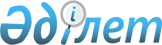 ҚАЗАҚСТАН РЕСПУБЛИКАСЫНЫҢ АЗАМАТТЫҚ КОДЕКСIҚазақстан Республикасының Кодексі 1994 жылғы 27 желтоқсандағы № 268-ХIII.      ЗҚАИ-ның ескертпесі!      Қазақстан Республикасы Жоғарғы Кеңесінің 1994 жылғы 27 желтоқсандағы № 269-XIII қаулысымен қолданысқа енгізілді.      Қолданушылар назарына.      Қолданушыларға ыңғайлы болуы үшін ЗҚАИ мазмұнды жасады.МАЗМҰНЫ       Ескерту. Мазмұны алып тасталды – ҚР 12.07.2022 № 138-VII (алғашқы ресми жарияланған күнінен кейін күнтізбелік алпыс күн өткен соң қолданысқа енгізіледі) Заңымен.      Ескерту. ҚР 1999.11.04 № 472 Заңымен енгізілген өзгерістер 01.01.2000 бастап қолданысқа енгізіледі.       Ескерту. Мәтiнде "бөлiм" деген сөздiң алдындағы "I - IІІ" деген цифрлар тиiсiнше "1 - 3" деген цифрлармен ауыстырылды - ҚР 2004.12.20 № 13 Заңымен (2005 жылғы 1 қаңтардан бастап қолданысқа енгізіледі). Жалпы бөлім
1 бөлiм. Жалпы ережелер
1-тарау. Азаматтық-құқықтық қатынастарды реттеу 1-бап. Азаматтық заңдармен реттелетiн қатынастар        1. Азаматтық заңдармен тауар-ақша қатынастары және қатысушылардың теңдiгiне негiзделген өзге де мүлiктiк қатынастар, сондай-ақ мүлiктiк қатынастарға байланысты мүлiктiк емес жеке қатынастар реттеледi. Азаматтық заңдармен реттелетiн қатынастардың қатысушылары азаматтар, заңды тұлғалар, мемлекет, сондай-ақ әкiмшiлiк-аумақтық бөлiнiстер болып табылады.        2. Мүлiктiк қатынастарға байланысы жоқ мүлiктiк емес жеке қатынастар азаматтық заңдармен реттеледi, өйткенi олар заң құжаттарында өзгеше көзделмеген, не мүлiктiк емес жеке қатынастар мәнiнен туындамайды.        3. Осы баптың 1-тармағында аталған белгiлерге сай келетiн отбасылық, еңбек қатынастары мен табиғи ресурстарды пайдалану және айналадағы ортаны қорғау жөнiндегi қатынастарға азаматтық заңдар бұл қатынастар тиiсiнше отбасылық, еңбек заңдарымен, табиғи ресурстарды пайдалану және айналадағы ортаны қорғау туралы заңдармен реттелмеген жағдайларда қолданылады.        4. Заң құжаттарында көзделген реттердi қоспағанда, бiр тараптың екiншiсiне әкiмшiлiк немесе өзге де билiк жағынан бағынуына негiзделген мүлiктiк қатынастарға, соның iшiнде салық жөнiндегi және басқа бюджеттiк қатынастарға азаматтық заңдар қолданылмайды.  2-бап. Азаматтық заңдардың негiзгi бастаулары        1. Азаматтық заңдар өздерi реттейтiн қатынастарға қатысушылардың теңдiгiн, меншiкке қол сұқпаушылықты, шарт еркiндiгiн, жеке iстерге кiмнiң болса да озбырлықпен араласуына жол беруге болмайтындығын, азаматтық құқықтарды кедергiсiз жүзеге асыру, нұқсан келтiрiлген құқықтардың қалпына келтiрiлуiн, оларды соттың қорғауын қамтамасыз ету қажеттiгiн тануға негiзделедi.        2. Азаматтар мен заңды тұлғалар өздерiнiң азаматтық құқықтарына өз еркiмен және өз мүддесiн көздей отырып ие болады және оларды жүзеге асырады, сондай-ақ егер заңнамалық актілерде өзгеше белгіленбесе, құқықтарынан бас тартады. Олар шарт негiзiнде өздерiнiң құқықтары мен мiндеттерiн анықтауда және оның заңнамаға қайшы келмейтін кез келген талаптарын белгiлеуде ерiктi.        3. Тауарлар, қызмет және ақша Қазақстан Республикасының бүкiл аумағында емiн-еркiн орын ауыстырып және айналысқа түсiп отырады. Егер қауiпсiздiктi қамтамасыз ету, адамдардың өмiрi мен денсаулығын қорғау, табиғат пен мәдени қазыналарды сақтау үшiн қажет болса, заң құжаттарына сәйкес тауарлар мен қызметтiң орын ауыстыруына шектеулер енгiзiледi.       Ескерту. 2-бапқа өзгеріс енгiзiлдi - ҚР 1997.07.11 № 154, 2011.03.25 № 421-IV (алғашқы ресми жарияланғанынан кейін күнтізбелік он күн өткен соң қолданысқа енгізіледі) Заңдарымен.  
 3-бап. Қазақстан Республикасының азаматтық заңдары       1. Қазақстан Республикасының азаматтық заңдары Қазақстан Республикасының Конституциясына негізделеді және осы Кодекстен, Қазақстан Республикасының оған сәйкес қабылданған өзге де заңдарынан, Қазақстан Республикасы Президентiнiң Заң күшi бар Жарлықтарынан, Парламенттiң қаулыларынан, Парламенттiң Сенаты мен Мәжiлiсiнiң қаулыларынан (заң актiлерiнен), сондай-ақ осы Кодекстiң 1-бабының 1, 2-тармақтарында аталған қатынастарды реттейтiн Қазақстан Республикасы Президентiнiң Жарлықтарынан, Қазақстан Республикасы Үкiметiнiң қаулыларынан тұрады.       2. Осы Кодекстiң 1-бабының 3-тармағында аталғандарды қоспағанда, азаматтық құқықтың Қазақстан Республикасының заң актiлерiнде қамтылған нормалары осы Кодекстiң ережелерiне қайшы келген жағдайда осы Кодекстiң ережелерi қолданылады, Қазақстан Республикасының заңдарында қамтылған және осы Кодекстiң нормаларына қайшы келетiн азаматтық құқық нормалары Кодекске тиiстi өзгерiстер енгiзiлгеннен кейiн ғана қолданылады.      Қазақстан Республикасы азаматтық заңнамасының нормалары Қазақстан Республикасы азаматтық заңнамасының негізгі бастауларына қайшы келмейді.       3. Банктер мен астық қабылдау кәсiпорындарының құрылуына, қайта ұйымдастырылуына, банкроттығына және таратылуына, банк қызметiн бақылау мен оны аудиторлық тексеруге, астық қабылдау кәсiпорындарының қызметiн бақылауға, банк операцияларының жекелеген түрлерiн лицензиялауға, банктерді қайта құрылымдауға, банктерді лицензияларынан айыру салдарларының туындауына, астық қабылдау кәсiпорындарының қойма куәлiктерiмен операцияларды жүзеге асыруға байланысты қатынастар банк қызметiн және астық қабылдау кәсiпорындарының қызметiн реттейтiн заң актiлерiне қайшы келмейтiн бөлiгiнде осы Кодекспен реттеледi.        Банктер мен олардың клиенттерi арасындағы қатынастар, сондай-ақ клиенттер арасындағы банк арқылы қатынастар азаматтық заңдармен осы баптың 2-тармағында белгiленген тәртiп бойынша реттеледi.        4. Азаматтық қатынастар, егер әдеттегi құқықтар, соның iшiнде iскерлiк қызмет өрiсiндегi әдеттегi құқықтар Қазақстан Республикасы аумағында қолданылып жүрген азаматтық заңдарға қайшы келмесе, солармен реттелуi мүмкiн.        5. Министрлiктер және өзге де орталық атқарушы органдар, жергiлiктi өкiлдi және атқарушы органдар, осы Кодексте және өзге де азаматтық заң актiлерiнде көзделген жағдайлар мен шектерде азаматтық қатынастарды реттейтiн актiлер шығара алады.        6. Азаматтар мен заңды тұлғалардың осы Кодексте және Қазақстан Республикасының өзге де заң құжаттарында белгiленген құқықтарын мемлекеттiк басқару органдары мен жергiлiктi өкiлдi және атқарушы органдардың құжаттары шектей алмайды. Мұндай құжаттар қабылданған кезден бастап жарамсыз болып табылады және қолданылмауға тиiс.        7. Егер заң құжаттарында өзгеше көзделмесе, шетелдiк жеке және заңды тұлғалар, сондай-ақ азаматтығы жоқ адамдар азаматтық заңдарда Қазақстан Республикасының азаматтары мен заңды тұлғалары үшiн қандай құқықтар мен мiндеттер көзделсе, нақ сондай құқықтарға ие болуға қақылы және сондай мiндеттердi орындауға мiндеттi.        8. Егер Қазақстан Республикасы ратификациялаған халықаралық шартта Қазақстан Республикасының азаматтық заңдарындағыдан өзгеше ережелер белгiленген болса, аталған шарттың ережелерi қолданылады. Халықаралық шарттан оны қолдану үшiн заң шығару талап етiлгеннен басқа жағдайларда, азаматтық қатынастарға Қазақстан Республикасы ратификациялаған халықаралық шарттар тiкелей қолданылады.       Ескерту. 3-бапқа өзгеріс енгізілді - ҚР Президентiнiң 1995.08.31 № 2447 заң күші бар Жарлығымен, ҚР 1998.03.02 № 211, 2001.01.15 № 141, 2009.04.29 № 154-IV, 2009.07.11 № 185-IV (қолданысқа енгізілу тәртібін 2-баптан қараңыз), 2011.03.25 № 421-IV (алғашқы ресми жарияланғанынан кейін күнтізбелік он күн өткен соң қолданысқа енгізіледі); 02.07.2018 № 168-VІ (алғашқы ресми жарияланған күнінен бастап күнтізбелік он күн өткен соң қолданысқа енгізіледі) Заңдарымен.  
 4-бап. Азаматтық заңдардың уақытқа қарай қолданылуы        1. Азаматтық заң құжаттарының керi күшi болмайды және өздерi күшiне енгiзiлгеннен кейiн пайда болған қатынастарға қолданылады. Азаматтық заң құжаттарының заңдық күшi өздерi күшiне енгiзiлгенге дейiн пайда болған қатынастарға бұл оларда тiкелей көзделген реттерде қолданылады.        2. Азаматтық заң құжаттары күшiне енгiзiлгенге дейiн пайда болған қатынастар бойынша ол өзi күшiне енгiзiлгеннен кейiн пайда болған құқықтар мен мiндеттерге қолданылады. Азаматтық заң құжаттары күшiне енгiзiлгенге дейiн жасалған шарт бойынша тараптардың қатынастары осы Кодекстiң 383-бабына сәйкес реттеледi.  5-бап. Азаматтық заңдардың ұқсастығына қарай қолданылуы        1. Осы Кодекстiң 1-бабындағы 1 және 2-тармақтарда көзделген қатынастар заңдармен немесе тараптардың келiсiмiмен тiкелей реттелмеген және оларға қолдануға келетiн әдет-ғұрып болмаған жағдайларда, мұндай қатынастарға, олардың мәнiне қайшы келмейтiн болғандықтан, азаматтық заңдардың ұқсас қатынастарды реттейтiн қалыптары қолданылады (заң ұқсастығы).        2. Аталған жағдайларда заң ұқсастығын пайдалану мүмкiн болмаса, тараптардың құқықтары мен мiндеттерi азаматтық заңдардың жалпы негiздерi мен мәнi және адалдық, парасаттылық пен әдiлеттiлiк талаптары негiзге алына отырып белгiленедi (құқық ұқсастығы).  6-бап. Азаматтық заң қалыптарының түсiнiлуi        1. Азаматтық заң қалыптары оларда айтылған сөздердiң дәлме-дәл мәнiне сәйкес түсiнiлуге тиiс. Заң қалыптарының текстiнде қолданылған сөздердi әртүрлi түсiну мүмкiн болған жағдайда Қазақстан Республикасы Конституциясының ережелерiне және азаматтық заңдардың осы тарауда, ең алдымен оның 2-бабында баяндалған негiзгi қағидаттарына сай келетiн түсiнiкке басымдық берiледi.        2. Азаматтық заң қалыптарының дәл мағынасын анықтау кезiнде, егер бұл осы баптың 1-тармағында баяндалған талаптарды бұрмаламайтын болса, ол күшiне енгiзiлген кездегi тарихи жағдайларды және оның сот тәжiрибесiндегi түсiнiлуiн ескеру қажет.  7-бап. Азаматтық құқықтар мен мiндеттердiң пайда болу, өзгеру және тоқтатылу негiздерi      Азаматтық құқықтар мен мiндеттер Қазақстан Республикасының заңнамасында көзделген негiздерден, сондай-ақ азаматтар мен заңды тұлғалардың әрекеттерiнен пайда болады, өзгереді және тоқтатылады, өйткенi, осы әрекеттер азаматтық заңнамада көзделмегенiмен, олардың жалпы бастаулары мен мәнiне байланысты азаматтық құқықтар мен мiндеттердi туындатады.      Осыған сәйкес азаматтық құқықтар мен мiндеттер:      1) Қазақстан Республикасының заңнамасында көзделген шарттардан және өзге де мәмiлелерден, сондай-ақ азаматтық заңнамада көзделмегенімен, бірақ Қазақстан Республикасының заңнамасына қайшы келмейтiн мәмiлелерден;      2) Қазақстан Республикасы заңнамасының күшімен азаматтық-құқықтық салдарларға алып келетін әкiмшiлiк актілерден;      3) азаматтық құқықтар мен міндеттерді белгілеген сот шешiмiнен;      4) Қазақстан Республикасының заңнамалық актілерінде тыйым салынбаған негiздер бойынша мүлiктi жасау, жою, сатып алу немесе оны иеліктен шығару, сондай-ақ мүлікке құқықтан бас тарту нәтижесiнде;      5) өнертабыстарды, өнеркәсiптiк үлгiлерді, ғылым, әдебиет және өнер туындыларын және зияткерлік қызметтiң өзге де нәтижелерiн жасау салдарынан;      6) басқа тұлғаға зиян келтiру салдарынан, сол сияқты басқа тұлға есебiнен мүлiктi негiзсiз сатып алу немесе жинау (негiзсiз баю) салдарынан;      7) азаматтар мен заңды тұлғалардың өзге де әрекеттерi салдарынан;      8) Қазақстан Республикасының заңнамасы азаматтық-құқықтық салдарлардың басталуын байланыстыратын оқиғалар салдарынан пайда болады, өзгереді және тоқтатылады.      Ескерту. 7-бап жаңа редакцияда - ҚР 27.02.2017 № 49-VI Заңымен (алғашқы ресми жарияланған күнінен кейін күнтізбелік он күн өткен соң қолданысқа енгізіледі).
 8-бап. Азаматтық құқықтарды жүзеге асыру        1. Азаматтар мен заңды тұлғалар өздерiне берiлген азаматтық құқықтарды, соның iшiнде өздерiн қорғау құқығын өз қалауынша пайдаланады.       2. Азаматтар мен заңды тұлғаларға тиесілі құқықтардың жүзеге асырылмауы, заңнамалық актілерде көзделген жағдайларды қоспағанда, бұл құқықтардың тоқтатылуына әкеп соқпайды.       3. Азаматтық құқықтарды жүзеге асыру басқа құқық субъектiлерiнiң құқықтарын және заңдармен қорғалатын мүдделерiн бұзбауға, айналадағы ортаға зиян келтiрмеуге тиiс.        4. Азаматтар мен заңды тұлғалар өздерiне берiлген құқықтарды жүзеге асырған кезде адал, парасатты және әдiл әрекет жасап, заңдардағы талаптарды, қоғамның адамгершiлiк қағидаттарын, ал кәсiпкерлер - бұған қоса iскерлiк әдептiлiк ережелерiн сақтауға тиiс.        Бұл мiндеттi шарт арқылы алып тастауға немесе шектеуге болмайды. Азаматтық құқық қатынастарына қатысушылардың адал, парасатты және әдiл әрекет жасауы көзделедi.       5. Азаматтар мен заңды тұлғалардың басқа тұлғаға зиян келтiруге, құқықты өзге нысандарда теріс пайдалануға, сондай-ақ құқықты оның мақсатына қайшы келетiндей етiп жүзеге асыруға бағытталған әрекеттерiне жол берiлмейдi.      6. Ешкім де өзінің теріс пиғылды мінез-құлқымен артықшылық алуға құқылы емес.      7. Осы баптың 3-6-тармақтарында көзделген талаптар сақталмаған жағдайда сот адамға тиесілі оның құқығын қорғаудан бас тарта алады.      Ескерту. 8-бапқа өзгерістер енгізілді - ҚР 2011.03.25 № 421-IV (алғашқы ресми жарияланғанынан кейін күнтізбелік он күн өткен соң қолданысқа енгізіледі); 27.02.2017 № 49-VI (алғашқы ресми жарияланған күнінен кейін күнтізбелік он күн өткен соң қолданысқа енгізіледі) Заңдарымен.
 9-бап. Азаматтық құқықтарды қорғау       1. Азаматтық құқықтарды қорғауды сот, төрелiк: құқықтарды тану; құқық бұзылғанға дейiн болған жағдайды қалпына келтiру; құқықты бұзатын немесе оның бұзылу қаупiн туғызатын әрекеттердің жолын кесу; мiндеттi заттай орындатуға ұйғарым шығару; залалдарды, тұрақсыздық айыбын өндiрiп алу; дау айтылатын мәмiленi жарамсыз деп тану және оның жарамсыздығы салдарын қолдану, маңызсыз мәміленің жарамсыздығы салдарын қолдану; моральдық зиянның өтемiн төлету; құқықтық қатынастарды тоқтату немесе өзгерту; мемлекеттiк басқару органының немесе жергiлiктi өкiлдi не атқарушы органның Қазақстан Республикасының заңнамасына сәйкес келмейтiн актісін жарамсыз немесе қолдануға жатпайды деп тану; азаматқа немесе заңды тұлғаға құқықты иеленуіне немесе жүзеге асыруына кедергi келтіргені үшiн мемлекеттiк басқару органынан немесе лауазымды адамнан айыппұл өндiрiп алу арқылы, сондай-ақ Қазақстан Республикасының заңнамалық актілерінде көзделген өзге де тәсілдермен жүзеге асырады.      Заңды тұлғалардың моральдық зиянды өтетуге құқығы жоқ.      Қазақстан Республикасының тұтынушылардың құқықтарын қорғау туралы заңнамасында көзделген тұтынушының құқықтары мен заңды мүдделерінің бұзылуы салдарынан оған келтірілген моральдық зиянды өтеу арқылы азаматтық құқықтарды қорғауды тұтынушылық дауларды сотқа дейінгі реттеу субъектілері жүзеге асыра алады.       2. Бұзылған құқықты қорғау үшiн өкiмет билiгi немесе басқару органына өтiнiш жасау, егер заң құжаттарында өзгеше көзделмесе, құқық қорғау туралы талап қойып сотқа жолдануға кедергi жасамайды.        3. Заң құжаттарында арнайы көзделген реттерде азаматтық құқықтарды қорғау құқығы бұзылған адамның тiкелей iс жүзiндегi немесе заңдық әрекеттерiмен жүзеге асырылуы мүмкiн (өзiн-өзi қорғау).        4. Құқығы бұзылған адам, егер заң құжаттарында немесе шартта өзгеше көзделмесе, өзiне келтiрiлген залалдың толық өтелуiн талап ете алады.        Құқығы бұзылған адам жасаған немесе жасауға тиiстi шығыстар, оның мүлкiнiң жоғалуы немесе зақымдануы (нақты нұқсан), сондай-ақ сол адамның құқығы бұзылмаған болса, дағдылы айналым жағдайында оның алуына болатын, бiрақ алынбай қалған табыстары (айрылып қалған пайда) залалдар деп түсiнiледi.        5. Мемлекеттiк өкiмет билiгi органының, өзге де мемлекеттiк органның заңдарға сай келмейтiн құжат шығаруы, сондай-ақ осы органдардың лауазымды адамдарының әрекетi (әрекетсiздiгi) салдарынан азаматқа немесе заңды тұлғаға келтiрiлген залалды Қазақстан Республикасы немесе тиiсiнше әкiмшiлiк-аумақтық бөлiнiс өтеуге тиiс.       6. Егер тәртiп бұзудың құқықтық салдарының пайда болуы тәртiп бұзушының кiнәсiне байланысты болса, заң құжаттарында өзгеше көзделгеннен басқа жағдайларда, ол кiнәлi деп ұйғарылады.      Ескерту. 9-бапқа өзгерістер енгізілді - ҚР 03.07.2013 125-V (алғашқы ресми жарияланғанынан кейін күнтізбелік он күн өткен соң қолданысқа енгізіледі); 08.04.2016 № 489-V (алғашқы ресми жарияланған күнінен кейін күнтізбелік он күн өткен соң қолданысқа енгізіледі); 27.02.2017 № 49-VI (алғашқы ресми жарияланған күнінен кейін күнтізбелік он күн өткен соң қолданысқа енгізіледі); 25.06.2020 № 346-VI (алғашқы ресми жарияланған күнінен кейін күнтізбелік он күн өткен соң қолданысқа енгізіледі) Заңдарымен.
 10-бап. Кәсiпкерлер мен тұтынушылардың құқықтарын қорғау      1. Азаматтардың, қандастардың және заңды тұлғалардың мүлікті пайдалану, тауарларды өндіру, сату, жұмыстарды орындау, қызметтерді көрсету арқылы таза кіріс алуға бағытталған, жеке меншік құқығына (жеке кәсіпкерлік) не шаруашылық жүргізу немесе мемлекеттік кәсіпорынды жедел басқару құқығына (мемлекеттік кәсіпкерлік) негізделген дербес, бастамашылық қызметі кәсіпкерлік болып табылады. Кәсіпкерлік қызмет кәсіпкер атынан, оның тәуекел етуімен және мүліктік жауапкершілігімен жүзеге асырылады.       2. Мемлекет кәсiпкерлiк қызмет еркiндiгiне кепiлдiк бередi және оны қорғау мен қолдауды қамтамасыз етедi.        3. Заңдарда тыйым салынбаған қызметтi жүзеге асырушы кәсiпкерлердiң құқықтары:        1) кәсiпкерлiк қызметтi, "Рұқсаттар және хабарламалар туралы" Қазақстан Республикасының Заңында көзделген рұқсаттардан және хабарламалардан басқа, қандай да бір рұқсаттар алмай не хабарламаларды жібермей жүзеге асыру мүмкiндiгi арқылы;       2) экономиканың барлық салаларындағы кәсiпкерлiктiң барлық түрiн бiр ғана тiркеушi органда тiркеудiң барынша қарапайым өз бетiмен жүргiзетiн тәртiбiмен;        3) кәсiпкерлiк қызметке мемлекеттiк органдар жүргiзетiн тексерулердi заң құжаттарымен шектеу арқылы;        4) кәсiпкерлiк қызметтi заң құжаттарында көзделген негiз бойынша шығарылған сот шешiмi бойынша ғана ерiксiз тоқтату арқылы;        5) жеке кәсiпкерлiк үшiн тыйым салынған, экспорт немесе импорт үшiн тыйым салынған немесе шек қойылған жұмыс, тауарлардың түрлерi мен қызмет тiзбесiн заң құжаттарында белгiлеу арқылы;        6) мемлекеттiк органдарды, лауазымды адамдарды, сондай-ақ өзге де жақтар мен ұйымдарды кәсiпкерлердiң қызметiне заңсыз кедергi жасағаны үшiн олардың алдындағы заңдарда белгiленген мүлiктiк жауапкершiлiкке тарту арқылы;        6-1) атқарушы бақылау және қадағалау органдарына кәсiпкерлiк субъектiлерiмен осы органдардың функциялары болып табылатын мiндеттердi орындау мәнiнде шарттық қатынастарға кiруге тыйым салу арқылы;        7) заңдарда көзделген өзге де амалдармен қорғалады.        4. Рұқсат беру немесе хабарлама жасау тәртібін белгілеу адамдардың өмірі мен денсаулығын, қоршаған ортаны, меншікті қорғау, ұлттық қауіпсіздікті және құқықтық тәртіпті қамтамасыз ету мақсатында қызметтің немесе әрекеттің (операцияның) қауіптілік деңгейіне қарай "Рұқсаттар және хабарламалар туралы" Қазақстан Республикасының Заңымен жүргізіледі.      Егер Қазақстан Республикасының заңдарында көзделген өнімге қойылатын талаптар, сәйкестікті міндетті растау жөніндегі талаптар мемлекеттік реттеу мақсаттарына қол жеткізу үшін жеткіліксіз болған жағдайларда, рұқсат беру тәртібі белгіленеді.       5. Коммерциялық (кәсiпкерлiк) құпия заңмен қорғалады. Коммерциялық құпия болып табылатын мәлiметтердi анықтау тәртiбi, оның қорғау құралдары, сондай-ақ коммерциялық құпия құрамына енбейтiн мәлiметтер тiзбесi заңдарда белгiленедi.        6. Тұтынушылардың құқықтарын қорғау осы Кодексте немесе өзге де заң құжаттарында көзделген құралдармен қамтамасыз етiледi.        Әрбiр тұтынушының, атап айтқанда:        - тауарлар сатып алу, жұмыс пен қызметтi пайдалану үшiн еркiн шарт жасасуға;        - тауарлардың (жұмыстың, қызметтiң) тиiсiнше сапалы және қауiпсiз болуына;        - тауарлар (жұмыс, қызмет) жөнiнде толық және анық мәлiмет алуға;        - тұтынушылардың қоғамдық ұйымдарына бiрiгуге құқығы бар.       Ескерту. 10-бапқа өзгерістер енгізілді - ҚР Президентiнiң 1996.01.27 № 2835 Жарлығымен, ҚР 1997.07.11 № 154, 1998.07.10 № 283, 2007.01.12 № 222 (ресми жарияланған күнінен бастап алты ай өткеннен кейін қолданысқа енгізіледі), 2011.03.25 № 421-IV (алғашқы ресми жарияланғанынан кейін күнтізбелік он күн өткен соң қолданысқа енгізіледі); 16.05.2014 № 203-V (алғашқы ресми жарияланған күнінен кейін алты ай өткен соң қолданысқа енгізіледі); 29.10.2015 № 376-V (01.01.2016 бастап қолданысқа енгізіледі); 13.05.2020 № 327-VI ("Салық және бюджетке төленетін басқа да міндетті төлемдер туралы" ҚР Кодексіне (Салық кодексі) тиісті өзгерістер мен толықтырулар қолданысқа енгізілген күннен кейін қолданысқа енгізіледі) Заңдарымен.
 11-бап. Кәсiпкерлiк еркiндiгiн пайдаланып қиянат жасауға жол бермеу        1. Заңды бәсекелестiктi шектеуге немесе жоюға, негiзсiз артықшылықтар алуға, тұтынушылардың құқықтары мен заңды мүдделерiне қысым жасауға бағытталған монополистiк және қандай болса да басқа қызметке жол берiлмейдi.        2. Заң құжаттарында көзделген реттердi қоспағанда, кәсiпкерлердiң азаматтық құқықтарды бәсекелестiктi шектеу мақсатында пайдалануына, соның iшiнде:        1) кәсiпкерлердiң рыноктағы өздерiнiң үстем жағдайын пайдаланып, атап айтқанда, тауар тапшылығын жасау немесе бағаны көтеру үшiн тауар өндiрудi шектеу немесе тоқтатып тастау, не айналыстан алып тастау арқылы қиянат жасауына;        2) ұқсас кәсiпкерлiк қызмет жүргiзушi адамдардың баға, рыноктарды бөлiсу, басқа кәсiпкерлердi аластау туралы және бәсекелестiктi едәуiр шектейтiн өзге де жағдайлар туралы келiсiмдер жасасуына және оларды орындауына;        3) ұқсас кәсiпкерлiк қызмет жүргiзушi адамның және тұтынушылардың заңды мүдделерiне қысым көрсетуге бағытталған терiс пиғылды әрекеттер жасауына (терiс пиғылды бәсекелестiк), атап айтқанда, тұтынушыларды басқа кәсiпкердiң тауар дайындаушысы, дайындау мақсаты, әдiсi мен орны, сапасы және өзге де қасиеттерi жөнiнен шатастыру арқылы, тауарларды жарнамалық және өзге де ақпаратта әдепсiздiкпен салыстыру, бөтен тауардың сыртқы безендiрiлуiн көшiрiп алу арқылы және басқа да әдiстермен шатастыруына жол берiлмейдi.        Терiс пиғылды бәсекелестiкке қарсы күрес жөнiндегi шаралар заң құжаттарымен белгiленедi.  2-тарау. Азаматтық құқықтардың субъектілері
Параграф 1. Қазақстан Республикасының азаматтары
және басқа жеке тұлғалар 12-бап. Жеке тұлға ұғымы        Қазақстан Республикасының азаматтары, басқа мемлекеттердiң азаматтары, сондай-ақ азаматтығы жоқ адамдар жеке тұлғалар болып ұғынылады. Егер осы Кодексте басқаша белгiленбесе, бұл тараудың ережелерi барлық жеке тұлғаларға қолданылады.  13-бап. Азаматтардың құқық қабiлеттiлiгi        1. Азаматтық құқыққа ие болып, мiндет атқару қабiлетi (азаматтық құқық қабiлеттiлiгi) барлық азаматтарға бiрдей деп танылады.        2. Азаматтың құқық қабiлеттiлiгi ол туған кезден басталып қайтыс болған соң тоқтатылады.  14-бап. Азаматтың құқық қабiлеттiлiгiнiң негiзгi мазмұны       Азаматтың, егер "Сыбайлас жемқорлыққа қарсы іс-қимыл туралы" Қазақстан Республикасының Заңында өзгеше белгіленбесе, Қазақстан Республикасы шегiнде де, одан тыс жерлерде де мүлiктi, соның iшiнде шетел валютасын меншiктенуге; мүлiктi мұраға алып, мұраға қалдыруға; республика аумағында еркiн жүрiп-тұруға және тұрғылықты жер таңдауға; республикадан тыс жерлерге еркiн шығып кетуге және оның аумағына қайтып оралуға; заң құжаттарында тыйым салынбаған кез келген қызметпен айналысуға; дербес өзi немесе басқа азаматтармен және заңды тұлғалармен бiрiгiп заңды тұлғалар құру; заң құжаттарында тыйым салынбаған кез келген мәмiле жасасып, мiндеттемелерге қатысу; өнертабыстарға, ғылым, әдебиет және өнер шығармаларына, интеллектуалдық қызметтiң өзге де туындыларына интеллектуалдық меншiк құқығы болуға; материалдық және моральдық зиянның орнын толтыруды талап етуге құқығы болады; басқа да мүлiктiк және жеке мүліктік емес құқықтары болады.      Ескерту. 14-бапқа өзгерістер енгізілді - ҚР 27.02.2017 № 49-VI (алғашқы ресми жарияланған күнінен кейін күнтізбелік он күн өткен соң қолданысқа енгізіледі); 19.12.2020 № 384-VI (алғашқы ресми жарияланған күнінен кейін күнтізбелік он күн өткен соң қолданысқа енгізіледі) Заңдарымен.
 15-бап. Азаматтың есiмi        1. Азамат тегi мен есiмiн, сондай-ақ қалауы бойынша - әкесiнiң атын қоса отырып, өз атымен құқықтар мен мiндеттер алады және оларды жүзеге асырады.        2. Заңдар бойынша азаматтардың жасырын түрде құқықтар иеленiп, мiндеттердi жүзеге асыратын жағдайлары немесе бүркеншiк ат (ойдан шығарылған есiмдi) пайдаланатын реттерi көзделуi мүмкiн.        3. Азаматтың туған кезде берiлген есiмi, сондай-ақ есiмiн өзгерту азаматтық хал актiлерiн тiркеу туралы заңдарда белгiленген тәртiп бойынша тiркелуге тиiс.        4. Азамат өз есiмiн заң құжаттарында белгiленген тәртiп бойынша өзгертуге құқылы. Есiмiн өзгерту оның бұрынғы есiмiн, жасырын немесе бүркеншiк атпен алған құқықтары мен мiндеттерiн тоқтатуға немесе өзгертуге негiз болмайды.        5. Азамат өзiнiң борышқорлары мен несие берушiлерiне өз есiмiн өзгерткенi туралы хабарлау үшiн қажеттi шаралар қолдануға мiндеттi және бұл адамдарда оның есiмi өзгертiлгендiгi туралы мәлiметтер болмауынан туған ықтимал зардаптарға тәуекел етедi.        6. Есiмiн өзгерткен азамат өзiнiң бұрынғы есiмiне ресiмделген құжаттарға тиiстi өзгерiстер енгiзiлуiн талап етуге құқылы.       7. Басқа бiр адамның есiмiмен құқықтар мен мiндеттер иеленуге жол берiлмейдi.      8. Қазақстан Республикасының заңдарында көзделген жағдайлардан басқа, азамат өз есiмi оның келiсiмiнсiз пайдаланылған жағдайда, оған тыйым салынуын талап етуге құқылы.       9. Азаматтың есiмiн заңсыз пайдалану нәтижесiнде оған келтiрiлген зиян осы Кодекстiң ережелерiне сәйкес өтелуге тиiс.        Азаматтың есiмi оның абыройына, қадiр-қасиетiне және iскерлiк беделiне нұқсан келтiретiн әдiстермен немесе сондай нысанда бұрмаланған не пайдаланылған жағдайда осы Кодекстiң 143-бабында көзделген ережелер қолданылады.       Ескерту. 15-бапқа өзгерістер енгізілді - ҚР 2007.01.12 № 225; 21.05.2013 № 95-V (алғашқы ресми жарияланғанынан кейiн алты ай өткен соң қолданысқа енгiзiледi) Заңдарымен.
 16-бап. Азаматтың тұрғылықты жерi және заңды мекенжайы        1. Азамат тұрақты немесе көбiнесе тұратын елдi мекен оның тұрғылықты жерi деп танылады.        2. Он төрт жасқа толмаған адамдардың (жас балалардың) немесе қорғаншылықтағы азаматтардың тұрғылықты жерi олардың заңды өкілдерінің тұрғылықты жерi болып танылады.        3. Азаматтың жеке және заңды тұлғалармен, сондай-ақ мемлекетпен қарым-қатынастарында пайдаланатын заңды мекенжайы болады.        Азаматтың тiркелген жерi оның заңды мекенжайы болып танылады.       Азаматтарды тiркеу тәртiбiн Қазақстан Республикасының Yкiметi айқындайды.      4. Қазақстан Республикасының заңдарында көзделген жағдайлардан басқа, азаматтың тұрғылықты жерi және заңды мекенжайы туралы ақпарат оның келiсiмiнсiз пайдаланылған жағдайда, оған тыйым салынуын талап етуге құқылы.      Ескерту. 16-бапқа өзгерістер енгізілді - ҚР 2007.01.12 № 224, 2011.03.25 № 421-IV (алғашқы ресми жарияланғанынан кейін күнтізбелік он күн өткен соң қолданысқа енгізіледі); 21.05.2013 № 95-V (алғашқы ресми жарияланғанынан кейiн алты ай өткен соң қолданысқа енгiзiледi) Заңдарымен.
 17-бап. Азаматтардың әрекет қабiлеттiлiгi        1. Азаматтың өз әрекеттерiмен азаматтық құқықтарға ие болуға және оны жүзеге асыруға, өзi үшiн азаматтық мiндеттер жасап, оларды орындауға қабiлеттiлiгi (азаматтық әрекет қабiлеттiлiгi) кәмелетке толғанда, яғни он сегiз жасқа толғаннан кейiн толық көлемiнде пайда болады.        2. Заң құжаттарында он сегiз жасқа жеткенге дейiн некелесуге рұқсат етiлетiн жағдайда, он сегiз жасқа толмаған азамат некеге тұрған кезден бастап толық көлемiнде әрекет қабiлеттiлiгiне ие болады.        3. Егер заң құжаттарында өзгеше белгiленбесе, барлық азаматтардың әрекет қабiлеттiлiгi тең болады.  18-бап. Құқық қабiлеттiлiгi мен әрекет қабiлеттiлiгiнен айыруға және оларды шектеуге жол бермеу        1. Заң құжаттарында көзделген реттер мен тәртiп бойынша болмаса, ешкiмнiң де құқық қабiлеттiлiгi мен әрекет қабiлеттiлiгiн шектеуге болмайды.        2. Азаматтардың құқық қабiлеттiлiгi мен әрекет қабiлеттiлiгiн шектеудiң заң құжаттарында белгiленген шарттары мен тәртiбiнiң немесе олардың кәсiпкерлiк не өзге де қызметпен айналысу құқығының сақталмауы тиiстi шектеудi белгiлеген мемлекеттiк немесе өзге де органның құжатын жарамсыз деп тануға әкелiп соқтырады.       3. Құқық қабiлеттiлiгiн немесе әрекет қабiлеттiлiгiн шектеуге бағытталған басқа да мәмiлелерге заңнамалық актілерде рұқсат берiлген жағдайларды қоспағанда, азаматтың құқық қабiлеттiлiгiнен немесе әрекет қабiлеттiлiгiнен толық немесе iшiнара бас тартуы және осындай мәмiлелер маңызсыз болады.      Ескерту. 18-бапқа өзгеріс енгізілді - ҚР 27.02.2017 № 49-VI Заңымен (алғашқы ресми жарияланған күнінен кейін күнтізбелік он күн өткен соң қолданысқа енгізіледі).
 19-бап. Азаматтардың кәсiпкерлiк қызметi        1. Азаматтар, осы Кодексте және өзге заң актiлерiнде көзделген жағдайларды қоспағанда заңды тұлға құрмай-ақ кәсiпкерлiк қызметпен айналысуға құқылы.       2. Дара кәсiпкерлердi мемлекеттiк тiркеу дара кәсiпкер ретiнде есепке қоюды білдіреді.      3. Азаматтардың заңды тұлға құрмай-ақ жүзеге асырылатын кәсiпкерлiк қызметiне, егер заңдардан немесе құқықтық қатынастар мәнiнен өзгеше нәрсе туындамайтын болса, тиiсiнше осы Кодекстiң коммерциялық ұйымдар болып табылатын заңды тұлғалардың қызметiн реттейтiн ережелерi қолданылады.       4. Жеке тұлғалар Қазақстан Республикасының Кәсіпкерлік кодексіне сәйкес дара кәсіпкер ретінде мемлекеттік тіркеуге жатады.       4-1. Алып тасталды - ҚР 25.12.2017 № 122-VI (01.01.2018 бастап қолданысқа енгізіледі) Заңымен.
      5. Егер дара кәсіпкер лицензиялануға жататын қызметті жүзеге асырса, оның осындай қызметті жүзеге асыру құқығына лицензиясы болуы міндетті.      Лицензия Қазақстан Республикасының рұқсаттар және хабарламалар туралы заңнамасында белгіленген тәртіппен беріледі.      Қазақстан Республикасының Үкіметі дара кәсіпкерлерге лицензиялар берудің оңайлатылған тәртібін белгілеуге құқылы.      Ескерту. 19-бапқа өзгерістер енгізілді - ҚР 1997.07.02 № 144-I, 2001.12.24 № 276, 2008.12.10 № 101-IV (2009.01.01 бастап қолданысқа енгізіледі), 2010.06.30 № 297-IV (2013.01.01 бастап қолданысқа енгізіледі), 2012.12.26 № 61-V (2013.01.01 бастап қолданысқа енгізіледі); 16.05.2014 № 203-V (алғашқы ресми жарияланған күнінен кейін алты ай өткен соң қолданысқа енгізіледі); 25.12.2017 № 122-VI (01.01.2018 бастап қолданысқа енгізіледі) Заңдарымен.
 20-бап. Азаматтың мүлiктiк жауапкершiлiгi        1. Азамат өз мiндеттемелерi бойынша өзiне тиесiлi бүкiл мүлiкпен жауап бередi, бұған заң құжаттарына сәйкес ақы өндiрiп алуға болмайтын мүлiктер кiрмейдi.       2. Алып тасталды - ҚР 27.02.2017 № 49-VI Заңымен (алғашқы ресми жарияланған күнінен кейін күнтізбелік он күн өткен соң қолданысқа енгізіледі).
      Ескерту. 20-бапқа өзгеріс енгізілді - ҚР 27.02.2017 № 49-VI Заңымен (алғашқы ресми жарияланған күнінен кейін күнтізбелік он күн өткен соң қолданысқа енгізіледі).
      ЗҚАИ-ның ескертпесі!
      Кодексті 20-1-баппен толықтыру көзделген – ҚР 30.12.2022 № 179-VII (алғашқы ресми жарияланған күнінен кейін күнтізбелік алпыс күн өткен соң қолданысқа енгізіледі) Заңымен.
 21-бап. Жеке кәсiпкердiң банкроттығы        1. Дара кәсiпкердiң дәрменсiздiгi (осы Кодекстiң 52-бабы) оны банкрот деп тануға негiз болып табылады.      2. Дара кәсіпкердің банкроттығы Қазақстан Республикасының оңалту және банкроттық туралы заңнамасында белгіленген қағидалар бойынша ерiктi немесе мәжбүрлi түрде танылады. Дара кәсiпкердің банкроттық рәсімінің аяқталуы туралы сот ұйғарымы заңды күшіне енген күннен бастап оны дара кәсiпкер ретiнде тiркеудiң күшi жойылады.      3. Дара кәсiпкерге банкроттық рәсiмдерiн қолданған кезде оның кәсiпкерлiк қызметпен байланысты емес мiндеттемелер бойынша кредиторлары, егер осындай мiндеттемелер бойынша орындау мерзiмi басталған болса, өз талаптарын қоюға да құқылы. Көрсетілген кредиторлардың осындай тәртiппен мәлiмделмеген талаптары, сондай-ақ мүліктік массадан толық көлемде қанағаттандырылмаған талаптар күшiн сақтап қалады және банкроттық рәсiмдері аяқталғаннан кейiн жеке тұлға ретiнде борышкерге өндiрiп алынуға қойылуы мүмкiн. Бұл талаптардың мөлшерi борышкердiң банкроттығы процесiнде алынған қанағаттандыру сомасына азайтылады.      Ескерту. 21-бап жаңа редакцияда - ҚР 07.03.2014 № 177-V Заңымен (алғашқы ресми жарияланған күнінен кейін күнтізбелік он күн өткен соң қолданысқа енгізіледі); өзгеріс енгізілді - ҚР 26.12.2019 № 290-VІ Заңымен(алғашқы ресми жарияланған күнінен кейін күнтізбелік он күн өткен соң қолданысқа енгізіледі).
 21-1-бап. Дара кәсіпкерге қатысты оңалту рәсімдері      Дара кәсіпкер ретінде тіркелген борышкердің кәсіпкерлік қызметінің тоқтауын болғызбау мақсатында оған оның төлем қабілеттілігін қалпына келтіруге бағытталған, Қазақстан Республикасының заңнамасына қайшы келмейтін кез келген шаралар қолданылуы мүмкін.      Бұл шаралар оңалту рәсімі шеңберінде іске асырылады, оны жүзеге асыру тәртібі мен мерзімдері Қазақстан Республикасының оңалту және банкроттық туралы заңнамасында айқындалады.      Ескерту. 2-тарау 21-1-баппен толықтырылды - ҚР 26.12.2019 № 290-VІ Заңымен(алғашқы ресми жарияланған күнінен кейін күнтізбелік он күн өткен соң қолданысқа енгізіледі).
 22-бап. Он төрт жастан он сегiз жасқа дейiнгi кәмелетке толмағандардың әрекет қабiлеттiлiгi        1. Он төрт жастан он сегiз жасқа дейiнгi кәмелетке толмағандар мәмiлелердi олардың заңды өкілдерінің келiсiмiмен жасайды. Мұндай келiсiмнiң нысаны заңдарда кәмелетке толмағандар жасайтын мәмiле үшiн белгiленген нысанға сай келуге тиiс.        2. Он төрт жастан он сегiз жасқа дейiнгi кәмелетке толмағандар өздерiнiң табысына, стипендиясына, өзге де кiрiстерiне және өздерi жасаған интеллектуалдық меншiк құқығы объектiлерiне өз бетiнше билiк етуге, сондай-ақ тұрмыстық ұсақ мәмiлелер жасасуға құқылы.        3. Жеткiлiктi негiздер болған жағдайда сот кәмелетке толмаған адамның өз табысына, стипендиясына, өзге де кiрiстерiне және өзi жасаған интеллектуалдық меншiк құқығы объектiлерiне өз бетiнше билiк ету құқығын шектеуi немесе ол құқықтан айыруы мүмкiн.       4. Он төрт жастан он сегiз жасқа дейiнгi кәмелетке толмағандар осы баптың ережелерiне сәйкес өздерi жасаған мәмiлелер бойынша дербес жауапты болады және өздерiнiң әрекеттерiнен келтiрiлген зиян үшiн осы Кодекстiң ережелерi бойынша жауап бередi.      Ескерту. 22-бапқа өзгеріс енгізілді - ҚР 2011.03.25 № 421-IV (алғашқы ресми жарияланғанынан кейін күнтізбелік он күн өткен соң қолданысқа енгізіледі); 31.10.2015 № 378-V (01.01.2016 бастап қолданысқа енгізіледі) Заңымен.
 22-1-бап. Кәмелетке толмаған адамды толығымен әрекетке қабiлеттi деп жариялау (эмансипация)        1. Жасы он алтыға жеткен кәмелетке толмаған адам, егер ол еңбек шарты бойынша жұмыс iстейтiн болса немесе оның заңды өкілдерінің келiсiмiмен кәсiпкерлiк қызметпен айналысатын болса, толығымен әрекетке қабiлеттi деп жариялануы мүмкiн.        2. Кәмелетке толмаған адамды толығымен әрекетке қабiлеттi деп жариялау (эмансипация) оның заңды өкілдерінің келiсiмiмен қорғаншы және қамқоршы органның шешiмi бойынша не ондай келiсiм болмаған жағдайда соттың шешiмi бойынша жүргiзiледi.        3. Эмансипацияланған кәмелетке толмаған адам, Қазақстан Республикасының заңнамалық актiлерiне сәйкес ие болу үшiн жас шектеуi белгiленген құқықтар мен мiндеттердi қоспағанда, азаматтық құқықтарға ие болады және мiндеттердi (оның iшiнде өзiнiң зиян келтiруi салдарынан туындаған мiндеттемелер бойынша) мойнына алады.        Заңды өкілдер эмансипацияланған кәмелетке толмаған адамның мiндеттемелерi бойынша жауапты болмайды.       Ескерту. Кодекс 21-1-баппен толықтырылды - ҚР 2007.01.12 № 225 Заңымен, өзгеріс енгізілді - ҚР 2011.03.25 № 421-IV (алғашқы ресми жарияланғанынан кейін күнтізбелік он күн өткен соң қолданысқа енгізіледі) Заңымен.
 23-бап. Он төрт жасқа дейiнгi кәмелетке толмағандардың (жас балалардың) әрекет қабiлеттiлiгi       Ескерту. 23-баптың тақырыбына өзгеріс енгізілді - ҚР 2011.03.25 № 421-IV Заңымен (алғашқы ресми жарияланғанынан кейін күнтізбелік он күн өткен соң қолданысқа енгізіледі).        1. Он төрт жасқа дейiнгi кәмелетке толмағандар (жас балалар) үшiн мәмiлелердi, егер заң құжаттарында өзгеше көзделмесе, олардың атынан заңды өкілдері жасайды.       2. Он төрт жасқа дейiнгi кәмелетке толмағандар (жас балалар) өздерiнiң жасына лайықты, жасай салып орындалатын тұрмыстық ұсақ мәмiлелердi өз бетiнше жасауға құқылы.      Ескерту. 23-бапқа өзгеріс енгізілді - ҚР 2011.03.25 № 421-IV (алғашқы ресми жарияланғанынан кейін күнтізбелік он күн өткен соң қолданысқа енгізіледі) Заңымен.
 24-бап. Қорғаншылық және қамқоршылық органдарының кәмелетке толмағандардың мәмiле жасауына және кәмелетке толмағандар үшiн мәмiле жасауға келiсiмi       Заң құжаттарында кәмелетке толмағандардың мәмiле жасауына және кәмелетке толмағандар үшiн мәмiле жасауға қорғаншылық және қамқоршылық органының алдын ала келiсiмi талап етiлетiн жағдайлар белгiленуi мүмкiн. 25-бап. Кәмелетке толмағандардың банкiлерге салымдар салу және салымдарға билiк ету құқығы        1. Кәмелетке толмағандар банкiлерге салымдар салуға және өздерi салған салымдарға дербес билiк етуге құқылы.       2. Он төрт жасқа толмаған кәмелетке толмағандардың (жас балалардың) атына басқа бiреудiң салған салымдарына олардың ата-анасы немесе өзге де заңды өкiлдерi билiк етедi, ал он төрт жасқа толған кәмелетке толмағандар өздерiнiң атына басқа бiреу салған салымдарға өз бетiнше билiк етедi.      Ескерту. 25-бапқа өзгеріс енгізілді - ҚР 2011.03.25 № 421-IV (алғашқы ресми жарияланғанынан кейін күнтізбелік он күн өткен соң қолданысқа енгізіледі) Заңымен.
 26-бап. Азаматты әрекет қабiлеттiлiгi жоқ деп тану        1. Жүйке ауруы немесе ақыл-есiнiң кемдiгi салдарынан өз әрекеттерiнiң мәнiн түсiне алмайтын немесе не iстегенiн бiлмейтiн азаматты сот әрекет қабiлеттiлiгi жоқ деп тануы мүмкiн, соған байланысты оған қорғаншылық белгiленедi.       2. Әрекет қабiлеттiлiгi жоқ деп танылған азаматтың атынан мәмiлелердi оның қорғаншысы жасайды.       3. Әрекет қабiлеттiлiгi жоқ адам сауығып кеткен немесе денсаулығы едәуiр жақсарған жағдайда сот оны әрекет қабiлеттiлiгi бар деп таниды, бұдан кейiн одан қорғаншылық алынады.  27-бап. Азаматтың әрекет қабiлеттiлiгiн шектеу        1. Құмар ойындарға, бәс тігуге, спирттік ішімдіктерге немесе есiрткi заттарға салыну салдарынан өзiнiң отбасын материалдық жағынан ауыр жағдайға ұшыратқан азаматтың әрекет қабiлеттiлiгiн сот Қазақстан Республикасының Азаматтық процестік кодексінде белгiленген тәртiп бойынша шектеуi мүмкiн. Оған қамқоршылық белгiленедi. Ол тұрмыстық ұсақ мәмiлелердi өз бетiнше жасауға құқылы. Басқа мәмiлелер жасауды, сондай-ақ табысын, зейнетақысын және өзге де кiрiстерiн алуды және оларға билiк етудi ол тек қамқоршысының келiсiмiмен ғана жүзеге асыра алады.       2. Азамат құмар ойындарға, бәс тігуге, спирттік ішімдіктерге немесе есiрткi заттарға салынуды тоқтатқан жағдайда сот оның әрекет қабiлеттiлiгiне қойылған шектеудiң күшiн жояды. Сот шешiмiнiң негiзiнде азаматқа белгiленген қамқоршылықтың күшi жойылады.      Ескерту. 27-бапқа өзгеріс енгізілді – ҚР 02.07.2020 № 356-VI Заңымен (алғашқы ресми жарияланған күнінен кейін күнтізбелік он күн өткен соң қолданысқа енгізіледі).
 28-бап. Азаматты хабар-ошарсыз кеттi деп тану        1. Егер азаматтың тұрғылықты жерiнде ол туралы бiр жыл бойы деректер болмаса, мүдделi адамдардың арызы бойынша сот оны хабар-ошарсыз кеттi деп тануы мүмкiн.        2. Хабар-ошарсыз кеткен азамат туралы соңғы деректер алынған күндi анықтау мүмкiн болмаған жағдайда жоқ адам туралы соңғы деректер алынған айдан кейiнгi айдың бiрiншi күнi, ал бұл айды анықтау мүмкiн болмаған жағдайда келесi жылғы бiрiншi қаңтар хабар-ошарсыз кетудiң басталған күнi деп есептеледi.  29-бап. Хабар-ошарсыз кеткен адамның мүлкiн сақтау        1. Хабар-ошарсыз кеттi деп танылған адамның мүлкiне сот шешiмiнiң негiзiнде қорғаншылық белгiленедi. Осы мүлiктен хабар-ошарсыз кеткен адам асырауға мiндеттi адамдарды асырауға қаражат берiледi және хабар-ошарсыз кеткен адамның салықтар мен басқа да мiндеттемелер бойынша берешегi өтеледi.        2. Мүдделi адамдардың арызы бойынша қорғаншылық және қамқоршылық органы мүлiктi сақтау және басқару үшiн хабар-ошарсыз кеткен адамның тұрған жерi туралы соңғы деректер алынған күннен бастап бiр жыл өткенге дейiн де қорғаншы тағайындай алады.  30-бап. Хабар-ошарсыз кеттi деп тану туралы шешiмнiң күшiн жою        Хабар-ошарсыз кеттi деп танылған адам келген немесе оның тұрған жерi белгiлi болған жағдайда сот оны хабар-ошарсыз кеттi деп тану туралы және оның мүлкiне қорғаншылық белгiлеу туралы шешiмнiң күшiн жояды.  31-бап. Азаматты өлдi деп жариялау        1. Егер азаматтың тұрғылықты жерiнде ол туралы үш жыл бойы деректер болмаса, ал егер ол өлiм қатерi төнген немесе жазатайым оқиғадан қаза тапты деп жорамалдауға негiз болатын жағдайларда алты ай бойы хабар-ошарсыз жоғалып кетсе, мүдделi адамдардың арызы бойынша сот оны өлдi деп жариялауы мүмкiн.        2. Соғыс қимылдарына байланысты хабар-ошарсыз жоғалып кеткен әскери қызметшi немесе өзге адам соғыс қимылдары аяқталған күннен бастап кемiнде екi жыл өткеннен кейiн өлдi деп жариялануы мүмкiн.        3. Өлдi деп жариялау туралы сот шешiмi заңды күшiне енген күні өлдi деп жарияланған адамның өлген күнi болып есептеледi. Өлiм қатерi төнген немесе жазатайым оқиғадан қаза тапты деп жорамалдауға негiз болатын жағдайларда хабар-ошарсыз жоғалып кеткен адам өлдi деп жарияланған реттерде сот бұл адамның шамамен қаза тапқан күнiн оның өлген күнi деп тануы мүмкiн.        4. Адамды өлдi деп жариялау туралы заңды күшiне енген сот шешiмiнiң негiзiнде азаматтық хал актiлерiн жазу кiтаптарына оның өлгенi туралы жазба жасалады. Бұл жазбаның нәтижелерi де нақты өлiм туралы жазбаның нәтижелерi сияқты болады.  32-бап. Өлдi деп жарияланған адамның тiрi оралуынан туындайтын жағдайлар        1. Өлдi деп жарияланған адам тiрi оралған немесе оның тұрған жерi белгiлi болған жағдайда сот тиiстi шешiмнiң күшiн жояды.        2. Азамат өзiнiң қай уақытта оралғанына қарамастан, кез келген адамнан азамат өлдi деп жарияланғаннан кейiн сол адамға тегiн көшiп, сақталып қалған мүлкiн қайтарып берудi талап ете алады.        3. Егер өлдi деп жарияланған адамның мүлкiн оның заңды мұрагерi үшiншi бiр адамдарға берiп, олар мүлiктiң сатып алу бағасын адам тiрi оралған кезге дейiн толық төлемеген болса, төленбеген соманы талап ету құқығы тiрi оралған адамға көшедi.        4. Өлдi деп жарияланған азаматтың мүлкi ақысы төленетiн мәмiле бойынша өзiне көшкен адамдар оған бұл мүлiктi қайтаруға, ал оларда мүлiк жоқ болған жағдайда, егер мүлiктi алған кезде олар өлдi деп жарияланған азаматтың тiрi екендiгiн бiлгенi дәлелденсе, мүлiктiң құнын өтеуге мiндеттi.        5. Мүлiктi иелiктен шығарушы адам өлдi деп жарияланған адамның мүлiктi иелiктен шығару кезiнде тiрi екендiгiн бiлген болса, мүлiктi қайтарып беру немесе оның құнын өтеу мiндетiн мүлiктi алушымен бiрге мойнына алады.        6. Егер өлдi деп жарияланған адамның мүлкi мұрагерлiк құқық бойынша мемлекетке өтiп, сатылып кеткен болса, адамды өлдi деп жариялау туралы шешiмнiң күшi жойылғаннан кейiн оған мүлiктiң құн төленетiн күнгi нарықтық бағасы ескерiле отырып, оны сатудан түскен сома қайтарылады.  Параграф 2. Заңды тұлғалар       Ескерту. III, IV, V бөлiктер V, VI, VII бөлiктер болып есептелдi - ҚР 1998.05.10 № 282 Заңымен.  I. Жалпы ережелер 33-бап. Заңды тұлға ұғымы        1. Меншiк, шаруашылық жүргiзу немесе жедел басқару құқығындағы оқшау мүлкi бар және сол мүлiкпен өз мiндеттемелерi бойынша жауап беретiн, өз атынан мүлiктiк және мүлiктiк емес жеке құқықтар мен мiндеттерге ие болып, оларды жүзеге асыра алатын, сотта талапкер және жауапкер бола алатын ұйым заңды тұлға деп танылады.        Заңды тұлғаның дербес балансы немесе сметасы болуға тиiс.       2. Заңды тұлғаның өз атауы жазылған мөрi болады. Осы Кодексте және Қазақстан Республикасының заңдарында көзделген жағдайларды қоспағанда, бұл талап жеке кәсіпкерлік субъектілері болып табылатын заңды тұлғаларға қолданылмайды.      Ескерту. 33-бапқа өзгеріс енгізілді - ҚР 29.12.2014 № 269-V Заңымен (01.01.2015 бастап қолданысқа енгізіледі).
 34-бап. Заңды тұлғалардың түрлерi мен нысандары        1. Өз қызметiнiң негiзгi мақсаты ретiнде табысын келтiрудi көздейтiн (коммерциялық ұйым) не мұндай мақсат ретiнде пайда келтiре алмайтын және алынған таза табысын қатысушыларына үлестiрмейтiн (коммерциялық емес ұйым) ұйым заңды тұлға бола алады.        2. Коммерциялық ұйым болып табылатын заңды тұлға мемлекеттiк кәсiпорын, шаруашылық серiктестiк, акционерлiк қоғам, өндiрiстiк кооператив нысандарында ғана құрылуы мүмкiн.       3. Коммерциялық емес ұйым болып табылатын заңды тұлға мекеме, қоғамдық бірлестік, акционерлік қоғам, тұтыну кооперативі, қор, діни бірлестік нысанында және заңнамалық актілерде көзделген өзге де нысанда құрылуы мүмкін.       Коммерциялық емес ұйым кәсiпкерлiк қызметпен өзiнiң жарғылық мақсаттарына сай келуiне қарай ғана айналыса алады.        3-1. Коммерциялық емес ұйым болып табылатын және мемлекеттiк бюджеттiң есебiнен ғана ұсталатын заңды тұлға тек қана мемлекеттiк мекеме нысанында құрылуы мүмкiн.        4. Заңды тұлғалар бiрлестiк құра алады (осы Кодекстiң 110-бабы).        5. Заңды тұлға осы Кодекстiң, заңды тұлғалар нысандарының әрқайсысы туралы Заңның, өзге де заң құжаттары мен құрылтай құжаттарының негiзiнде жұмыс iстейдi.       Ескерту. 34-бапқа өзгеріс енгізілді - ҚР 1997.07.11 № 154, 1998.03.02 № 211, 1998.07.10 № 282, 1998.12.16 № 320, 2007.01.12 № 225, 2012.04.27 № 15-V (алғашқы ресми жарияланғанынан кейін күнтізбелік он күн өткен соң қолданысқа енгізіледі) Заңдарымен.
 35-бап. Заңды тұлғаның құқық қабiлеттiлiгi        1. Заңды тұлғаның азаматтық құқықтары болып, өз қызметiне байланысты мiндеттердi осы Кодекске сәйкес мойнына алуы мүмкiн. Мемлекеттiк кәсiпорындарды қоспағанда, коммерциялық ұйымдардың азаматтық құқықтары болуы және заң актiлерiнде немесе құрылтай құжаттарында тыйым салынбаған кез келген қызмет түрiн жүзеге асыру үшiн қажеттi азаматтық мiндеттердi атқаруы мүмкiн.        Заң актiлерiнде көзделген жағдайларда белгiлi бiр қызмет түрiн жүзеге асырушы заңды тұлғалар үшiн басқа қызметпен айналысу мүмкiндiгi болмауы немесе шектелуi мүмкiн.        Заңды тұлға тiзбесi заң актiлерiнде белгiленетiн жекелеген қызмет түрлерiмен лицензия негiзiнде ғана айналыса алады.       2. Заңды тұлғаның құқық қабiлеттiлiгi ол құрылған кезде пайда болады және оны тарату аяқталған кезде тоқтатылады. Айналысу үшiн рұқсат алу қажет болатын қызмет саласында заңды тұлғаның құқық қабiлеттiлiгi осындай рұқсатты алған кезден бастап пайда болады және ол алып қойылған, қолданыс мерзiмi өткен немесе Қазақстан Республикасының заңнамалық актілерінде белгiленген тәртiппен жарамсыз деп танылған кезде тоқтатылады.       3. Коммерциялық емес ұйым болып табылатын және мемлекеттiк бюджеттiң есебiнен ғана ұсталатын заңды тұлғаның (мемлекеттiк мекеме) құқық қабiлеттiлiгi осы Кодекспен және Қазақстан Республикасының өзге де заң актiлерiмен белгiленедi.       Ескерту. 35-бапқа өзгерістер енгізілді - ҚР 1998.03.02 № 211, 1998.12.16 № 320; 16.05.2014 № 203-V (алғашқы ресми жарияланған күнінен кейін алты ай өткен соң қолданысқа енгізіледі) Заңдарымен.
 36-бап. Құрылтайшылардың (қатысушылардың) өздерi құрған заңды тұлғалардың мүлкiне құқықтары        1. Заңды тұлғаның оқшау мүлкiне қатысты оның құрылтайшыларының (қатысушыларының) мiндеттемелiк және заттық құқықтары болуы мүмкiн.        2. Мүлкiне өз қатысушылары (құрылтайшылары) мiндеттемелiк құқықтарын сақтап қалатын заңды тұлғаларға шаруашылық серiктестiктер, акционерлiк қоғам мен кооперативтер жатады.        3. Мүлкiне өз құрылтайшылары меншiк құқығын немесе өзге де заттық құқығын сақтап қалатын заңды тұлғаларға шаруашылық жүргiзушi құқығында немесе оралымды басқару құқығында мүлкi бар ұйымдар жатады.       4. Мүлкiне олардың құрылтайшылары (қатысушылары) мүлiктiк құқықтарын сақтамайтын заңды тұлғаларға қоғамдық бiрлестiктер, қорлар және дiни бiрлестiктер жатады.       5. Құрылтайшылардың (қатысушылардың) өздерi құрған өзге ұйымдық-құқықтық нысандардағы заңды тұлғалардың мүлкiне құқықтары Қазақстан Республикасының заңнамалық актiлерiнде айқындалады.       Ескерту. 36-бапқа өзгеріс енгізілді - ҚР 1998.07.10 № 282, 2007.01.12 № 225, 2012.04.27 № 15-V (алғашқы ресми жарияланғанынан кейін күнтізбелік он күн өткен соң қолданысқа енгізіледі) Заңдарымен.
 37-бап. Заңды тұлғаның органдары        1. Заңды тұлға заң құжаттары мен құрылтай құжаттарына сәйкес жұмыс iстейтiн өз органдары арқылы ғана азаматтық құқықтарға ие болып, өзiне мiндеттер қабылдайды.        2. Заңды тұлға органдарының түрлерi, тағайындалу немесе сайлану тәртiбi және олардың өкiлеттiгi заңнамалық актілер мен құрылтай құжаттарында белгiленедi.       Ескерту. 37-бапқа өзгеріс енгізілді - ҚР 1998.03.02 № 211, 2011.03.25 № 421-IV (алғашқы ресми жарияланғанынан кейін күнтізбелік он күн өткен соң қолданысқа енгізіледі) Заңдарымен.
 38-бап. Заңды тұлғаның атауы        1. Заңды тұлғаның оны басқа заңды тұлғалардан айыруға мүмкiндiк беретiн өз атауы болады.        Заңды тұлғаның атауы оның қалай аталатынын және ұйымдық-құқықтық нысанын көрсетудi қамтиды. Ол заңдарда көзделген қосымша мағлұматты қамтуы мүмкiн.        Заңды тұлғаның атауы оның құрылтай құжаттарында көрсетiледi.        Заңды тұлғаның атауында заң талаптарына немесе қоғамдық мораль қалыптарына қайшы келетiн аттарды, егер жеке адамдардың есiмдерi қатысушылардың есiмдерiне сәйкес келмесе не қатысушылар бұл адамдардың есiмiн пайдалануға олардан (олардың мұрагерлерiнен) рұқсат алмаса, олардың есiмдерiн пайдалануға жол берiлмейдi.       2. Заңды тұлға белгілі бір атаумен Бизнес-сәйкестендiру нөмiрлерiнiң ұлттық тiзiлiмiне енгізіледі.      Заңды тұлғаның атауы Қазақстан Республикасында тіркелген заңды тұлғалардың атауын толық немесе оның елеулі бөлігінде қайталамауға тиіс.      Коммерциялық ұйым болып табылатын заңды тұлғаның атауы заңды тұлға тіркелгеннен кейін оның фирмалық атауы болып табылады.      Заңды тұлғаның фирмалық атауды тек қана өзі пайдалануға құқығы бар. Бөтен бір фирмалық атауды заңсыз пайдаланатын тұлға фирмалық атаудың құқық иесінің талап етуі бойынша мұндай атауды пайдалануды тоқтатуға және келтірілген залалдың орнын толтыруға міндетті.      Заңды тұлғаның фирмалық атауды пайдалануға байланысты құқықтары мен міндеттері заңнамада айқындалады.      3. Алынып тасталды - ҚР 2001.12.24 № 276 Заңымен.
       4. Мемлекеттiк органдар болып табылмайтын заңды тұлғалардың фирмалық атауларында, қызмет көрсету таңбаларында, тауар таңбаларында, Қазақстан Республикасының заң актілерiнде, Президентi мен Үкiметi актiлерiнде белгiленген Қазақстан Республикасы мемлекеттiк органдарының ресми атауларына сiлтемелердi пайдалануға тыйым салынады.       Ескерту. 38-бапқа өзгеріс енгізілді - ҚР 1996.07.15 № 30, 1998.03.02 № 211, 1999.07.16 № 440, 2001.12.24 № 276, 2011.03.25 № 421-IV (алғашқы ресми жарияланғанынан кейін күнтізбелік он күн өткен соң қолданысқа енгізіледі), 2012.12.24 № 60-V (алғашқы ресми жарияланғанынан кейiн күнтiзбелiк он күн өткен соң қолданысқа енгiзiледi) Заңдарымен.
 39-бап. Заңды тұлғаның тұрған жерi        1. Заңды тұлғаның тұрақты жұмыс iстейтiн органы тұрған жер оның тұрған жерi болып танылады.        2. Заңды тұлғаның тұрған жерi оның құрылтай құжаттарында почталық толық мекен-жайы жазылып, көрсетiледi.       3. Үшiншi тұлғалармен қарым-қатынастарда заңды тұлға нақты мекенжайының Бизнес-сәйкестендiру нөмiрлерiнiң ұлттық тiзiлiміне енгiзiлген мекенжайына сәйкес келмейтiнiне сiлтеме жасауға құқылы емес. Бұл ретте, үшiншi тұлғалар заңды тұлғаға почталық және өзге де хат-хабарды Бизнес-сәйкестендiру нөмiрлерiнiң ұлттық тiзiлiмiне енгiзiлген мекенжайына да, нақты мекенжайына да жіберуге құқылы.      Ескерту. 39-бапқа өзгеріс енгізілді - ҚР 1998.03.02 № 211, 2012.12.24 № 60-V (алғашқы ресми жарияланғанынан кейiн күнтiзбелiк он күн өткен соң қолданысқа енгiзiледi) Заңдарымен.
 40-бап. Заңды тұлғаның құрылтайшылары        1. Заңды тұлғаны бiр немесе бiрнеше құрылтайшы құруы мүмкiн.        2. Мүлiктi меншiктенушiлер не олар уәкiлдiк берген органдар немесе жақтар, ал заң құжаттарында арнайы көзделген реттерде өзге де заңды тұлғалар заңды тұлғаның құрылтайшылары бола алады. Бұл орайда, мүлiктi шаруашылық жүргiзу немесе оралымды басқару құқығымен иеленетiн заңды тұлғалар, егер Қазақстан Республикасының заңдарында өзгеше көзделмесе, меншiк иесiнiң немесе ол уәкiлдiк берген органның келiсiмiмен басқа заңды тұлғалардың құрылтайшылары бола алады.        3. Заңды тұлғаның құрылтайшылары, Қазақстан Республикасының заң актiлерiнде көзделген жағдайларды қоспағанда, осы заңды тұлғаның құрылтайшылары болып табылмайтын оның басқа қатысушыларынан қандай да бiр артықшылықтарға ие бола алмайды.       Ескерту. 40-бапқа өзгеріс енгізілді - ҚР 2003.05.16 № 416, 2011.02.18 № 408-IV (алғашқы ресми жарияланғанынан кейін күнтізбелік он күн өткен соң қолданысқа енгізіледі) Заңдарымен.
 41-бап. Заңды тұлғаның құрылтай құжаттары       1. Егер осы Кодексте және Қазақстан Республикасының заңнамалық актiлерiнде өзгеше көзделмесе, заңды тұлға өз қызметiн:      1) жарғысы және құрылтай шарты;      2) жарғысы;      3) жарғысы және eгep заңды тұлғаны бiр адам құрған жағдайда, заңды тұлғаны құру туралы жазбаша түрде ресiмделген шешiмi (жалғыз құрылтайшының шешiмi) негiзiнде жүзеге асырады.      Қазақстан Республикасының заңнамалық актiлерiнде көзделген жағдайларда, коммерциялық емес ұйым болып табылатын заңды тұлға осы түрдегі ұйымдар туралы жалпы ережелер немесе мазмұнын тиісті уәкілетті мемлекеттік орган айқындайтын үлгілік жарғы негiзiнде әрекет жасай алады.      Шағын, орта және ірі кәсiпкерлiк субъектiсi болып табылатын заңды тұлға мазмұнын Қазақстан Республикасының Әділет министрлігі айқындайтын үлгiлік жарғының негiзiнде өз қызметiн жүзеге асыра алады.       2. Заңды тұлғаның құрылтай шарты жасалады, ал жарғысын құрылтайшылары бекiтедi. Егер коммерциялық ұйымның құрылтайшысы бiр адам болса, құрылтай шарты жасалмайды.        3. Коммерциялық емес ұйым мен мемлекеттiк кәсiпорынның құрылтай құжаттарында заңды тұлға қызметiнiң мәнi мен мақсаты белгiленуге тиiс.        Шаруашылық серiктестiгi, акционерлiк қоғамы мен өндiрiстiк кооперативтiң құрылтай құжаттарында олардың қызметiнiң мәнi мен мақсаттары көзделуi мүмкiн.        4. Құрылтай шартында тараптар (құрылтайшылар) заңды тұлға құруға мiндеттенедi, оны құру жөнiндегi бiрлескен қызмет тәртiбiн, оның меншiгiне (оралымды басқаруына) өз мүлкiн беру және оның қызметiне қатысу ережелерiн белгiлейдi. Егер осы Кодексте немесе заңды тұлғалардың жекелеген түрлерi туралы заң актiлерiнде өзгеше көзделмесе, шартта құрылтайшылар арасында таза табысты бөлудiң, заңды тұлға қызметiн басқарудың, оның құрамынан құрылтайшылардың шығуының шарттары мен тәртiбi де белгiленедi және оның жарғысы бекiтiледi.        Құрылтай шартына құрылтайшылардың келiсуi бойынша басқа да ережелер енгiзiлуi мүмкiн.        4-1. Жалғыз құрылтайшының шешiмi мүлiктердi меншiкке беру (шаруашылық жүргiзу, оралымды басқару) шарттарын және Қазақстан Республикасының заңнамасына қайшы келмейтiн өзге де шешiмдердi қамтуға тиiс.        Жалғыз құрылтайшының - заңды тұлғаның шешiмiн Қазақстан Республикасының заңнамасына және осы заңды тұлғаның жарғысына сәйкес оның осындай шешiм қабылдауға құқығы бар органдары қабылдайды.        5. Заңды тұлғаның жарғысында: онда оның атауы, тұрғылықты орны, оның органдарын құру тәртiбi және олардың құзыретi, оның қызметiн қайта құру және жою ережелерi белгiленедi.        Егер заңды тұлғаны бiр адам құрса, онда оның жарғысында мүлiктi құру және кiрiстердi бөлу тәртiбi де белгiленедi.        Жарғыда Қазақстан Республикасының заңдарына қайшы келмейтiн басқа да ережелер болуы мүмкiн.        6. Бiр заңды тұлғаның құрылтай шарты мен жарғысы арасында қайшылықтар болған жағдайда:       1) егер олар құрылтайшылардың өзара қатынастарына қатысты болса, құрылтай шартының;       2) егер олардың қолданылуы заңды тұлғаның үшiншi тұлғалармен қатынастарында маңызы болса, жарғының ережелерi қолдануға тиiс.        7. Барлық мүдделi адамдар заңды тұлғаның жарғысымен танысуға құқылы.       Ескерту. 41-бапқа өзгерістер енгізілді - ҚР 1996.07.15 № 30, 1997.06.19 № 132, 1997.07.11 № 154, 1998.03.02 № 211, 1998.04.22 № 221, 1998.07.10 № 282, 2003.05.16 № 416, 2007.01.12 № 225, 2008.07.04 № 54-IV (қолданысқа енгізілу тәртібін 2-баптан қараңыз), 2009.12.08 № 225-IV (қолданысқа енгізілу тәртібін 2-б. қараңыз), 2011.03.01 № 414-IV (алғашқы ресми жарияланған күнінен бастап қолданысқа енгізіледі); 27.02.2017 № 49-VI (алғашқы ресми жарияланған күнінен кейін күнтізбелік он күн өткен соң қолданысқа енгізіледі); 26.12.2019 № 284-VI (алғашқы ресми жарияланған күнінен кейін күнтізбелік он күн өткен соң қолданысқа енгізіледі) Заңдарымен.
 42-бап. Заңды тұлғаларды мемлекеттiк тiркеу және қайта тiркеу       1. Коммерциялық емес ұйым болып табылатын заңды тұлға әдiлет органдарында мемлекеттiк тiркелуге жатады.      Қазақстан Республикасының заңнамалық актiлерiнде көзделген жағдайларды қоспағанда, коммерциялық ұйым болып табылатын заңды тұлға "Азаматтарға арналған үкімет" мемлекеттік корпорациясында мемлекеттік тіркелуге жатады.      Мемлекеттiк тiркеу тәртiбi Қазақстан Республикасының заңнамасында айқындалады.      2. Мемлекеттiк тiркеу деректері, оның iшiнде заңды тұлғалардың атауы, ал коммерциялық ұйымдар үшін – фирмалық атауы Бизнес-сәйкестендiру нөмiрлерiнiң ұлттық тiзiлiмiне енгiзiледi.       3. Заңды тұлға мемлекеттiк тiркеуден өткен кезден бастап құрылды деп саналады.        4. Филиалдар мен өкiлдiктер заң құжаттарында белгiленген тәртiппен тiркеледi.        Филиалдар мен өкiлдiктер атаулары өзгерген жағдайда қайта тiркелуге жатады.        5. Заңды тұлға құрудың заңда белгiленген тәртiбiн бұзу немесе оның құрылтай құжаттарының заңға сәйкес келмеуi заңды тұлғаның мемлекеттiк тiркеуден бас тартуға әкелiп соқтырады. Заңды тұлға құрудың тиiмсiздiгiн желеу етiп тiркеуден бас тартуға жол берiлмейдi.       Мемлекеттiк тiркеуден бас тартуға, сондай-ақ мұндай тiркеуден жалтаруға Қазақстан Республикасының заңдарында белгіленген тәртіппен шағым жасалуы мүмкiн.       6. Заңды тұлға мынадай жағдайларда:        1) жарғылық капиталының мөлшерi азайтылған;        2) атауы өзгергенде;        3) шаруашылық серiктестiктерiндегi қатысушылардың құрамы өзгергенде (шаруашылық серiктестiгi қатысушыларының тiзiлiмiн жүргiзудi бағалы қағаздарды ұстаушылар тiзiлiмдерiнiң жүйесiн жүргiзу жөнiндегі қызметтi жүзеге асыратын бағалы қағаздар рыногының кәсiби қатысушысы жүзеге асыратын шаруашылық серiктестiктерiн қоспағанда) қайта тiркелуге тиiс.       Аталған негiздер бойынша құрылтай құжаттарына енгiзiлген өзгерiстер заңды тұлға қайта тiркелмейiнше жарамсыз болып табылады.      Ескерту. 42-бапқа өзгеріс енгізілді - ҚР 1996.07.15 № 30-I, 1997.07.11 № 154, 1998.03.02 № 211, 1998.07.10 № 282, 2003.05.16 № 416, 2005.07.08 № 72(қолданысқа енгізілу тәртібін 2-баптан қараңыз), 2006.06.05 № 146, 2011.03.25 № 421-IV (алғашқы ресми жарияланғанынан кейін күнтізбелік он күн өткен соң қолданысқа енгізіледі), 2011.12.28 № 524-IV (алғашқы ресми жарияланғанынан кейін күнтізбелік он күн өткен соң қолданысқа енгізіледі), 2012.12.24 № 60-V (алғашқы ресми жарияланғанынан кейiн күнтiзбелiк он күн өткен соң қолданысқа енгiзiледi); 02.04.2019 № 241-VI (01.07.2019 бастап қолданысқа енгізіледі); 29.06.2020 № 351-VI (01.07.2021 бастап қолданысқа енгізіледі) Заңдарымен.
 43-бап. Заңды тұлғаның филиалдары, өкілдіктері және өзге де оқшауланған құрылымдық бөлімшелері      1. Заңды тұлғаның тұрған жерiнен тыс орналасқан және оның функцияларының бәрiн немесе бiр бөлiгiн, оның iшiнде өкiлдiк функцияларын жүзеге асыратын оқшауланған бөлiмшесi оның филиалы болып табылады.      2. Заңды тұлғаның тұрған жерiнен тыс орналасқан және заңды тұлғаның мүдделерiн қорғауды және өкілдік етуді жүзеге асыратын, Қазақстан Республикасының заңнамалық актiлерiнде көзделген жағдайларды қоспағанда, оның атынан мәмiлелер мен өзге де құқықтық әрекеттер жасайтын оқшауланған бөлiмшесi оның өкiлдiгі болып табылады.      3. Филиалдар мен өкiлдiктер заңды тұлғалар болып табылмайды. Оларға өздерiн құрған заңды тұлға мүлік бөліп береді және олар оның бекiткен ережелері негiзiнде әрекет етеді.      4. Заңдарда белгіленген жағдайларды қоспағанда, заңды тұлғалар өзге де оқшауланған құрылымдық бөлімшелер құруға құқылы.      Заңды тұлғаның функцияларының бір бөлігін орындайтын, өзінің орналасқан жері бойынша стационарлық жұмыс орындары жабдықталған аумақтық оқшауланған бөлімше заңды тұлғаның өзге де оқшауланған құрылымдық бөлімшесі болып танылады. Егер жұмыс орны бір айдан асатын мерзімге құрылса, ол стационарлық жұмыс орны болып есептеледі.      Мемлекеттік мекеменің өзге де оқшауланған құрылымдық бөлімшесі заңдарда тікелей көзделген жағдайларда құрылады.      5. Қоғамдық бiрлестiктердiң құрылымдық бөлiмшелерiнiң (филиалдары мен өкiлдiктерiнiң) басшылары қоғамдық бiрлестiктiң жарғысында және оның филиалы немесе өкiлдiгi туралы ережеде көзделген тәртiппен сайланады.      Дiни бiрлестiктердiң құрылымдық бөлiмшелерiнiң (филиалдары мен өкiлдiктерiнiң) басшылары дiни бiрлестiктiң жарғысында және оның филиалы немесе өкiлдiгi туралы ережеде көзделген тәртiппен сайланады не тағайындалады.      Өзге нысандағы заңды тұлғалардың филиалдары мен өкiлдiктерiнiң басшыларын заңды тұлғаның уәкiлетті органы тағайындайды және олар оның сенiмхаты негiзiнде әрекет етеді.      Ескерту. 43-бап жаңа редакцияда - ҚР 27.02.2017 № 49-VI Заңымен (алғашқы ресми жарияланған күнінен кейін күнтізбелік он күн өткен соң қолданысқа енгізіледі).
 44-бап. Заңды тұлғаның жауапкершiлiгi       1. Мекемелердің және қазыналық кәсiпорындардың құрылтайшысы қаржыландыратын арнайы қаржы компанияларынан, мемлекеттік ислам арнайы қаржы компанияларынан басқа заңды тұлғалар өз мiндеттемелерi бойынша өздерiне тиесiлi барлық мүлiкпен жауап бередi.      Мекеме өзінің мiндеттемелері бойынша өз билiгiндегi ақшамен жауап бередi. Ақша жеткiлiксiз болған жағдайда мекеменiң мiндеттемелерi бойынша оның құрылтайшысы жауаптылықта болады.      Қазыналық кәсiпорын өзiнiң мiндеттемелерi бойынша өз билiгiндегi ақшамен жауап бередi.      Қазыналық кәсiпорында ақша жеткiлiксiз болған жағдайда оның мiндеттемелерi бойынша Қазақстан Республикасы немесе әкiмшiлiк-аумақтық бөлініс тиiстi бюджет қаражатымен субсидиарлық жауаптылықта болады.      Арнайы қаржы компаниясы өз міндеттемелері бойынша Қазақстан Республикасының жобалық қаржыландыру және секьюритилендіру туралы заңнамасында көзделген тәртіппен жауап береді.      Мемлекеттік ислам арнайы қаржы компаниясы міндеттемелері бойынша өз иелігіндегі ақшасымен жауап береді.       2. Заңды тұлғаның құрылтайшысы (қатысушысы) немесе оның мүлкiнiң меншiк иесi оның мiндеттемелерi бойынша жауап бермейдi, ал заңды тұлға заңды тұлғаның құрылтайшысының (қатысушысының) немесе оның мүлкiнiң меншiк иесiнiң мiндеттемелерi бойынша жауап бермейдi, бұған осы Кодексте, өзге заң актiлерiнде не заңды тұлғаның құрылтай құжаттарында көзделген жағдайлар қосылмайды.       3. Әкімшілік құқық бұзушылық туралы істер бойынша іс жүргізу немесе қылмыстық сот ісін жүргізу тәртібімен әдейі банкроттыққа кінәлі деп танылған құрылтайшы (қатысушы) және (немесе) лауазымды адам банкроттық рәсімінің нәтижелері бойынша заңды тұлғада қаражат жеткіліксіз болған кезде кредиторлар алдында субсидиарлық жауаптылықта болады.       4. Заңды тұлға үшiншi тұлғалардың алдында заңды тұлғаның органы құрылтай құжаттарында белгiленген өз өкiлеттiгiн асыра пайдаланып қабылдаған мiндеттемелерi бойынша жауап бередi, бұған осы Кодекстiң 159-бабының 11-тармағында көзделген жағдайлар қосылмайды.       Ескерту. 44-бапқа өзгерістер енгізілді - ҚР 1997.07.11 № 154, 1998.03.02 № 211, 1998.12.16 № 320, 1999.11.04 № 472, 2003.05.20 № 417, 2006.02.20 № 127 (қолданысқа енгізілу тәртібін 2-баптан қараңыз), 2007.01.12 № 225, 2011.03.01 № 414-IV (алғашқы ресми жарияланған күнінен бастап қолданысқа енгізіледі), 2012.01.12 № 539-IV (алғашқы ресми жарияланғанынан кейiн күнтiзбелiк он күн өткен соң қолданысқа енгiзiледi); 24.11.2015 № 422-V (01.01.2016 бастап қолданысқа енгізіледі); 27.02.2017 № 49-VI (алғашқы ресми жарияланған күнінен кейін күнтізбелік он күн өткен соң қолданысқа енгізіледі); 26.12.2019 № 290-VІ (алғашқы ресми жарияланған күнінен кейін күнтізбелік он күн өткен соң қолданысқа енгізіледі); 29.06.2020 № 351-VI (01.07.2021 бастап қолданысқа енгізіледі) Заңдарымен.
 45-бап. Заңды тұлғаны қайта құру       1. Заңды тұлғаны қайта ұйымдастыру (бiрiктiру, қосу, бөлу, бөлiп шығару, қайта құру) оның мүлкiнің меншiк иесінің немесе меншiк иесi уәкiлеттiк берген органның, құрылтайшылардың (қатысушылардың), сондай-ақ заңды тұлғаның құрылтай құжаттарында уәкiлеттiк берiлген органның шешiмi бойынша не Қазақстан Республикасының заңнамалық актілерінде көзделген жағдайларда сот органдарының шешiмi бойынша жүргiзiледi. Қазақстан Республикасының заңнамасында қайта ұйымдастырудың басқа да нысандары көзделуi мүмкiн.      Заңды тұлға – ерікті жинақтаушы зейнетақы қорын, сақтандыру (қайта сақтандыру) ұйымын, Сақтандыру төлемдеріне кепілдік беру қорын, арнайы қаржы компаниясын, төлем ұйымын, микроқаржы ұйымын қайта ұйымдастыру Қазақстан Республикасының зейнетақымен қамсыздандыру, сақтандыру және сақтандыру қызметі, Сақтандыру төлемдеріне кепілдік беру қоры, жобалық қаржыландыру және секьюритилендіру, төлемдер және төлем жүйелері, микроқаржылық қызмет туралы заңнамасында көзделген ерекшеліктер ескерiле отырып жүзеге асырылады.      Акционерлiк қоғамдарды қайта ұйымдастыру Қазақстан Республикасының акционерлiк қоғамдар туралы заң актiсiнде белгiленген ерекшелiктер ескерiле отырып жүзеге асырылады.       2. Қайта құру ерiктi түрде немесе ықтиярсыз жүргiзiлуi мүмкiн.        3. Заң құжаттарында көзделген реттерде ықтиярсыз қайта құру сот органдарының шешiмi бойынша жүзеге асырылуы мүмкiн.        Егер заңды тұлғаның мүлкiн меншiктенушi, ол уәкiлдiк берген орган, құрылтайшылар немесе заңды тұлғаның құрылтай құжаттарында қайта құруға уәкiлдiк берiлген органы заңды тұлғаны қайта құруды сот органының шешiмiнде белгiленген мерзiмде жүзеге асырмаса, сот заңды тұлғаның басқарушысын тағайындайды және оған осы заңды тұлғаны қайта құруды жүзеге асыруды тапсырады. Басқарушы тағайындалған кезден бастап заңды тұлғаның iсiн басқару жөнiндегi өкiлеттiк соған ауысады. Басқарушы сотта заңды тұлғаның атынан әрекет етедi, бөлу балансын жасайды және оны заңды тұлғаны қайта құру нәтижесiнде туындайтын құрылтай құжаттарымен бiрге соттың бекiтуiне бередi. Аталған құжаттарды соттың бекiтуi жаңадан пайда болған заңды тұлғаларды мемлекеттiк тiркеу үшiн негiз болады.        4. Заңды тұлға, бiрiктiру нысанында қайта құрылатын реттердi қоспағанда, жаңадан пайда болған заңды тұлғалар тiркелген кезден бастап қайта құрылған деп есептеледi.       Заңды тұлға оған екiншi бір заңды тұлғаның қосылуы жолымен қайта ұйымдастырылған кезде қосылған заңды тұлға қызметiнiң тоқтатылғаны туралы мәліметтер Бизнес-сәйкестендiру нөмiрлерiнiң ұлттық тiзiлiмiне енгізілген кезден бастап олардың бiрiншiсi қайта ұйымдастырылды деп есептеледі.      Ескерту. 45-бапқа өзгеріс енгізілді - 1997.06.19 № 134-I, 2000.12.18 № 128, 2005.07.08 № 72 (қолданысқа енгізілу тәртібін 2-баптан қараңыз), 2006.02.20 № 127 (қолданысқа енгізілу тәртібін 2-баптан қараңыз), 2009.12.30 № 234-IV (қолданысқа енгізілу тәртібін 2-б. қараңыз), 2012.01.12 № 539-IV (алғашқы ресми жарияланғанынан кейiн күнтiзбелiк он күн өткен соң қолданысқа енгiзiледi), 2012.12.24 № 60-V (алғашқы ресми жарияланғанынан кейiн күнтiзбелiк он күн өткен соң қолданысқа енгiзiледi), 21.06.2013 № 106-V (алғашқы ресми жарияланғанынан кейін күнтізбелік он күн өткен соң қолданысқа енгізіледі); 26.07.2016 № 12-VI (алғашқы ресми жарияланған күнінен кейін күнтізбелік отыз күн өткен соң қолданысқа енгізіледі); 12.07.2022 № 138-VII (алғашқы ресми жарияланған күнінен кейін күнтізбелік алпыс күн өткен соң қолданысқа енгізіледі) Заңдарымен.
 46-бап. Заңды тұлғаларды қайта құрған кездегi құқықты мирасқорлығы        1. Заңды тұлғаларды қосқан кезде олардың әрқайсысының құқықтары мен мiндеттерi өткiзу құжатына сәйкес жаңадан пайда болған заңды тұлғаға ауысады.        2. Заңды тұлғаны екiншi бiр заңды тұлғаға бiрiктiрген кезде бiрiктiрiлген заңды тұлғаның құқықтары мен мiндеттерi өткiзу құжатына сәйкес соңғысына ауысады.        3. Заңды тұлғаны бөлген кезде оның құқықтары мен мiндеттерi бөлу балансына сәйкес жаңадан пайда болған заңды тұлғаларға ауысады.        4. Заңды тұлғаның құрамынан бiр немесе бiрнеше заңды тұлғаларды бөлiп шығарғанда, бөлу балансына сәйкес олардың әрқайсысына қайта құрылған заңды тұлғаның құқықтары мен мiндеттерi ауысады.        5. Заңды тұлғаның бiр түрiн екiншi түрдегi заңды тұлғаға өзгерткен кезде (ұйымдық-құқықтық нысанды өзгерткенде) қайта құрылған заңды тұлғаның құқықтары мен мiндеттерi өткiзу құжатына сәйкес жаңадан пайда болған заңды тұлғаға ауысады.  47-бап. Өткiзу актiсi және бөлу балансы        1. Қайта құрылған заңды тұлғаның мүлiктiк құқықтары мен мiндеттерi жаңадан пайда болған заңды тұлғаға қосылған немесе бiрiктiрiлген кезде - өткiзу актiсiне сәйкес, бөлiнген және бөлiп шығарылған жағдайда - бөлу балансына сәйкес ауысады.        Өткiзу актiсi мен айыру балансында қайта құрылған заңды тұлғаның барлық несие берушiлерi мен борышқорларына қатысты, барлық мiндеттемелерi бойынша, соның iшiнде тараптар дауласқан мiндеттемелер бойынша да құқықты мирасқорлығы туралы ережелер болуға тиiс.        2. Өткiзу актiсi мен бөлу балансын заңды тұлғаның мүлкiн меншiктенушi немесе заңды тұлғаны қайта құру туралы шешiм қабылдаған орган бекiтедi және құрылтай құжаттарымен бiрге жаңадан пайда болған заңды тұлғаларды тiркеуге немесе нақтылы бар заңды тұлғалардың құрылтай құжаттарына өзгерiстер енгiзу үшiн олар құрылтай құжаттарымен бiрге тапсырылады.        Құрылтай құжаттарымен бiрге тиiстi өткiзу актiсiнiң немесе бөлу балансының тапсырылмауы, сондай-ақ оларда қайта құрылған заңды тұлғаның мiндеттемелерi бойынша құқықты мирасқорлығы туралы ережелердiң болмауы жаңадан пайда болған заңды тұлғаларды мемлекеттiк тiркеуден бас тартуға әкелiп соқтырады.        3. Егер заң құжаттарында немесе қайта құру туралы шешiмде өзгеше көзделмесе, мүлiк (құқықтар мен мiндеттер) құқықты мирасқорына ол тiркелген кезден бастап ауысады.  48-бап. Заңды тұлғаны қайта құру кезiндегi оның несие берушiлерi құқықтарының кепiлдiгi       1. Заңды тұлға мүлкiнің меншік иесі немесе заңды тұлғаны қайта ұйымдастыру туралы шешiм қабылдаған орган қайта ұйымдастырылатын заңды тұлғаның кредиторларын бұл жөнінде жазбаша хабардар етуге мiндеттi. Талаптарды мәлімдеу мерзімі қайта ұйымдастырылатын заңды тұлғаның кредиторлары хабарламаларды алған кезден бастап екі айдан кем болмауға тиіс.      2. Бөлiнген және бөлiп шығарылған кезде құрылатын заңды тұлғаның несие берушiсi осы заңды тұлға борышқоры болып табылатын мiндеттемелердiң мерзiмiнен бұрын тоқтатылуын және келтiрiлген залалдың орны толтырылуын талап етуге құқылы.       3. Егер бөлу балансы қайта құрылған заңды тұлғаның құқықты мирасқорын анықтауға мүмкiндiк бермесе, не егер құқықтық мирасқорында қайта құрылғанға дейін туындаған міндеттемелерді орындау үшін мүлік жеткіліксіз болса, жаңадан пайда болған заңды тұлғалар, сондай-ақ құрамынан басқа заңды тұлға бөлiнiп шыққан заңды тұлға, қайта құрылған заңды тұлғаның мiндеттемелерi бойынша оның несие берушiлерiнiң алдында ортақ жауапты болады.       Ескерту. 48-бапқа өзгеріс енгізілді - ҚР 1998.03.02 № 211, 2010.04.02 № 262-IV (2010.10.21 бастап қолданысқа енгізіледі), 2012.12.24 № 60-V (алғашқы ресми жарияланғанынан кейiн күнтiзбелiк он күн өткен соң қолданысқа енгiзiледi) Заңдарымен.
 49-бап. Заңды тұлғаны тарату негiздерi       1. Заңды тұлға мүлкiнің меншiк иесінің немесе меншiк иесi уәкiлеттiк берген органның, сондай-ақ құрылтай құжаттарында осыған уәкiлеттiк берiлген органының шешiмi бойынша заңды тұлға кез келген негiз бойынша таратылуы мүмкiн.      Заңды тұлға – ерікті жинақтаушы зейнетақы қорын, сақтандыру (қайта сақтандыру) ұйымын, Сақтандыру төлемдеріне кепілдік беру қорын, арнайы қаржы компаниясын тарату Қазақстан Республикасының зейнетақымен қамсыздандыру, сақтандыру ісі және сақтандыру қызметі, Сақтандыру төлемдеріне кепілдік беру қоры, жобалық қаржыландыру және секьюритилендіру туралы заңнамасында көзделген ерекшелiктер ескерiле отырып жүзеге асырылады.       2. Соттың шешiмi бойынша заңды тұлға:        1) банкрот болған;        2) заңды тұлғаны құру кезiнде заңдардың түзетуге келмейтiн сипатта бұзылуына жол берiлуiне байланысты оны тiркеу жарамсыз деп танылған;       3) орналасқан жері бойынша немесе нақты мекенжайы бойынша заңды тұлға, сондай-ақ заңды тұлға бір жыл ішінде оларсыз жұмыс істей алмайтын құрылтайшылар (қатысушылар) және лауазымды адамдар болмаған;      4) қызметін заңнаманы өрескел бұза отырып жүзеге асырған:      заңды тұлғаның жарғылық мақсаттарына қайшы келетін қызметті үнемі жүзеге асырған;      қызметін тиісті лицензиясыз не заңнамалық актілерде тыйым салынған қызметті жүзеге асырған;      5) басқа да заңнамалық актілерде көзделген жағдайларда таратылуы мүмкін.       3. Осы баптың екiншi тармағындағы аталған негiздер бойынша заңды тұлғаны тарату туралы талапты заң актiлерiнде осындай талап қоюға құқық берiлген мемлекеттiк орган, ал банкрот болған жағдайда - несие берушiлер де сотқа беруi мүмкiн.       Заңды тұлғаны тарату туралы сот шешiмiмен заңды тұлғаны таратуды жүзеге асыру жөнiндегi мiндеттер оның мүлкiнің меншiк иесіне, меншік иесі уәкілеттік берген органға, заңды тұлғаны таратуға оның құрылтай құжаттарында уәкiлеттiк берiлген органға, заңды тұлғаны мәжбүрлеп тарату рәсіміне бастамашылық жасаған органға (тұлғаға) не өзге органға (тұлғаға), егер осы органның (тұлғаның) заңды тұлғаны тарату жөнiндегi функцияларды жүзеге асыруы Қазақстан Республикасының заңнамасына қайшы келмесе, жүктелуi мүмкiн.      4. Егер осы баптың 1-тармағында белгiленген тәртiппен оны тарату туралы шешiм қабылданған заңды тұлға мүлкiнiң құны кредиторлардың талаптарын қанағаттандыру үшiн жеткiлiксiз болса, мұндай заңды тұлға Қазақстан Республикасының оңалту және банкроттық туралы заңнамалық актісінде белгiленген тәртiппен таратылуға тиіс.      5. Заңды тұлғалардың жекелеген түрлерi мемлекет уәкiлдiк берген тиiстi органның шешiмiмен заң актiлерiнде көзделген негiздер бойынша таратылуы мүмкiн.      Ескерту. 49-бапқа өзгерістер енгізілді - ҚР 1997.01.21 № 68-I, 1997.06.19 № 134-I, 1998.03.02 № 211, 2000.12.18 № 128, 2001.12.24 № 276 (2002.01.01 бастап қолданысқа енгізіледі), 2006.02.20 № 127 (қолданысқа енгізілу тәртібін 2-баптан қараңыз), 2007.01.12 № 225, 2007.07.21 № 299, 2009.12.30 № 234-IV (қолданысқа енгізілу тәртібін 2-б. қараңыз), 2011.03.25 № 421-IV (алғашқы ресми жарияланғанынан кейін күнтізбелік он күн өткен соң қолданысқа енгізіледі), 2012.01.12 № 539-IV (алғашқы ресми жарияланғанынан кейiн күнтiзбелiк он күн өткен соң қолданысқа енгiзiледi), 21.06.2013 № 106-V (алғашқы ресми жарияланғанынан кейін күнтізбелік он күн өткен соң қолданысқа енгізіледі); 07.03.2014 № 177-V (алғашқы ресми жарияланған күнінен кейін күнтізбелік он күн өткен соң қолданысқа енгізіледі); 16.05.2014 № 203-V (алғашқы ресми жарияланған күнінен кейін алты ай өткен соң қолданысқа енгізіледі); 26.12.2019 № 290-VІ (алғашқы ресми жарияланған күнінен кейін күнтізбелік он күн өткен соң қолданысқа енгізіледі); 05.01.2021 № 409-VI (01.01.2022 бастап қолданысқа енгізіледі) Заңдарымен.
 50-бап. Заңды тұлғаны тарату тәртiбi       1. Заңды тұлға мүлкiнің меншiк иесі немесе заңды тұлғаны тарату туралы шешiм қабылдаған орган бұл туралы заңды тұлғаларды тiркеудi жүзеге асыратын әдiлет органына не "Азаматтарға арналған үкімет" мемлекеттік корпорациясына, тіркелген жеріндегі мемлекеттік кіріс органына дереу жазбаша түрде немесе электрондық цифрлық қолтаңбаны қолдана отырып, интернет-ресурс арқылы хабарлауға мiндеттi.       2. Заңды тұлғаның мүлкiн меншiктенушi немесе заңды тұлғаны тарату туралы шешiм қабылдаған орган тарату комиссиясын құрады және осы Кодекске сәйкес тарату тәртiбi мен мерзiмiн белгiлейдi.        Тарату комиссиясы құрылған кезден бастап заңды тұлғаның мүлкiн және iстерiн басқару жөнiндегі өкiлеттiк соған ауысады. Тарату комиссиясы сотта таратылатын заңды тұлға атынан әрекет етедi.       3. Тарату комиссиясы заңды тұлғаны тарату, сондай-ақ оның кредиторларының талаптарын мәлiмдеу тәртiбi мен мерзiмi туралы ақпаратты Қазақстан Республикасының барлық аумағына таралатын мерзімді баспасөз басылымдарында жариялайды. Банкроттық жағдайларын қоспағанда, талаптарды мәлiмдеу мерзiмi тарату туралы хабарландыру жарияланған кезден бастап екi айдан кем болмауы тиіс. Банкроттық кезінде кредиторлардың банкротқа қоятын талаптары кредиторлардың талаптарын мәлімдеу тәртібі туралы хабарландыру жарияланған кезден бастап бір ай мерзімнен кешіктірілмей мәлімделуге тиіс.       Тарату комиссиясы несие берушiлердi анықтау және қарыздарын алу үшiн шаралар қолданады, сондай-ақ несие берушiлерге заңды тұлғаның таратылғандығы туралы жазбаша хабарлайды.        4. Несие берушiлер талаптарын қоюға арналған мерзiм аяқталғаннан кейiн тарату комиссиясы аралық тарату балансын жасайды, онда таратылатын заңды тұлға мүлкiнiң құрамы, несие берушiлер қойған талаптар тiзбесi, сондай-ақ оларды қарау нәтижелерi туралы мәлiметтер болады.        Аралық тарату балансын заңды тұлғаның мүлкiн меншiктенушi немесе заңды тұлғаны тарату жөнiнде шешiм қабылдаған орган бекiтедi.       Аралық тарату балансын жасаған кезде таратылатын заңды тұлға мүлкiнiң құрамына арнайы қаржы компаниясының жобалық қаржыландыру кезiндегi міндеттемелері бойынша, Қазақстан Республикасының жобалық қаржыландыру және секьюритилендiру туралы заңнамасына сәйкес шығарылған арнайы қаржы компаниясының секьюритилендiру кезiндегi облигациялары бойынша қамтамасыз ету болып табылатын бөлiнген активтер және ипотекалық облигациялар бойынша: ипотекалық тұрғын үй қарызы шарттары бойынша талап ету құқықтары (ипотекалық куәлiктердi қоса алғанда), сондай-ақ көрсетiлген облигацияларды ұстаушыларда меншiк құқығы мәмiлелер бойынша не Қазақстан Республикасының заңнамалық актiлерiнде көзделген өзге де негiздер бойынша туындаған немесе оларға ауысқан жағдайларда Қазақстан Республикасының мемлекеттiк бағалы қағаздары қамтамасыз ету болып табылатын кепiл мүлкi енгiзiлмейдi. Тарату комиссиясы көрсетілген мүлік пен бөлінген активтерді кредиторлардың талаптарын қанағаттандыру үшін Қазақстан Республикасының жобалық қаржыландыру және секьюритилендіру туралы заңнамасына сәйкес айқындалған ипотекалық облигацияларды ұстаушылардың өкіліне, кредиторлардың және (немесе) облигацияларды ұстаушылардың өкіліне береді.      Аралық тарату балансын жасау кезінде таратылатын мемлекеттік ислам арнайы қаржы компаниясы мүлкінің құрамына мемлекеттік ислам арнайы қаржы компаниясы Қазақстан Республикасы Үкіметінің шешімі негізінде сатқан мүлік кірмейді. Көрсетілген мүлікті тарату комиссиясы Қазақстан Республикасының Үкіметі айқындалған тәртіппен және мерзімдерде Қазақстан Республикасының меншігіне береді.      5. Егер таратылатын заңды тұлғаның (мемлекеттiк мекемелерден басқа) ақшасы несие берушiлердiң талабын қанағаттандыру үшiн жеткiлiксiз болса, тарату комиссиясы заңды тұлғаның мүлкiн сот шешiмдерiн орындау үшiн белгiленген тәртiп бойынша жария сатуды жүзеге асырады.      Таратылатын заңды тұлға мүлкінің құрамына енгізілген кепілге салынған мүлікті жария сауда-саттықта сату кезінде кепілді кредиторлардың талаптары кепілге салынған мүлікті өткізуден алынған сома шегінде басқа кредиторлардың алдында артықшылықпен қанағаттандырылады.      Кепіл нысанасын өткізуден түскен сома жеткіліксіз болған жағдайда, кепілді кредитор талаптарының қалған сомасы осы Кодекстің 51-бабында белгіленген кезектілік тәртібімен қанағаттандырылады.       6. Тарату комиссиясы таратылатын заңды тұлғаның кредиторларына ақша төлеудi аралық тарату балансы бекiтiлген күннен бастап, соған сәйкес, осы Кодекстiң 51-бабында белгiленген кезектілік тәртiбiмен жүргiзедi. Акционерлiк қоғамдардың мүлкiн бөлу ерекшелiктерi Қазақстан Республикасының акционерлiк қоғамдар туралы заңнамасында белгiленедi.       Таратылатын заңды тұлға мүлкінің құрамында кепілге салынған мүлік болған кезде кепілді кредитор өз талаптарын кепілге салынған мүлікті заттай қабылдау арқылы қанағаттандыруға құқылы.      Тарату комиссиясы кепілді кредитордан кепілге салынған мүлікті заттай қабылдайтыны туралы хабарламаны алған күннен бастап он жұмыс күні ішінде мүлікке бағалау жүргізеді.      Кепілге салынған мүлікті кепілді кредиторға беру осы тармақтың бесінші және алтыншы бөліктерінде көзделген талаптар ескеріле отырып, бағалау жүргізілгеннен кейін жүргізіледі.      Егер кепілге салынған мүліктің кепіл нысанасын бағалауға жұмсалған шығыстар шегерілгендегі бағалау құны кепілді кредитордың талаптарынан көп болған жағдайда, онда кепілді кредитор осы айырманы таратылатын заңды тұлға мүлкінің құрамына қайтарады.      Егер кепілге салынған мүліктің кепіл нысанасын бағалауға жұмсалған шығыстар шегерілгендегі бағалау құны кепілді кредитордың талаптарынан аз болған жағдайда, кепілді кредитордың айырма мөлшеріндегі талаптары осы Кодекстің 51-бабында белгіленген кезектілік тәртібімен қанағаттандырылуға жатады.       7. Несие берушiлермен есеп айырысу бiткеннен кейiн тарату комиссиясы тарату балансын жасайды, оны заңды тұлғаның мүлкiн меншiктенушi немесе заңды тұлғаны тарату туралы шешiм қабылдаған орган бекiтедi.        8. Несие берушiлердiң талаптары қанағаттандырылғаннан кейiн қалған мүлiк құрылтай құжаттарында көрсетiлген мақсаттарға жұмсалады.        9. Несие берушiлердiң талаптарын қанағаттандыру үшiн таратылатын қазыналық кәсiпорынның - мүлкi, ал таратылатын мекеменiң ақшасы жеткiлiксiз болған жағдайда, несие берушiлер талаптарының қалған бөлiгiн осы кәсiпорынның немесе мекеменiң мүлкiн меншiктенушi есебiнен қанағаттандыру туралы талап қойып сотқа жүгiнуге құқылы.       9-1. Алып тасталды - ҚР 2011.03.01 № 414-IV (алғашқы ресми жарияланған күнінен бастап қолданысқа енгізіледі) Заңымен.
      10. Заңды тұлғаның таратылуы аяқталды, ал заңды тұлға өз қызметін тоқтатты деп бұл жөнінде мәліметтер Бизнес-сәйкестендiру нөмiрлерiнiң ұлттық тiзiлiмiне енгізілгеннен кейiн есептеледі.      Ескерту. 50-бапқа өзгерістер енгізілді - ҚР 1996.07.15 № 30-I, 1997.07.11. № 154, 1998.03.02. № 211, 1998.07.10. № 282, 1998.12.16. № 320, 2003.06.03. № 426, 2006.01.10. № 115(ресми жарияланған күнінен бастап қолданысқа енгізіледі), 2006.02.20. № 127(қолданысқа енгізілу тәртібін 2-баптан қараңыз), 2007.01.12. № 225, 2011.03.01 № 414-IV (алғашқы ресми жарияланған күнінен бастап қолданысқа енгізіледі), 2012.01.12 № 539-IV (алғашқы ресми жарияланғанынан кейiн күнтiзбелiк он күн өткен соң қолданысқа енгiзiледi), 2012.12.24 № 60-V (алғашқы ресми жарияланғанынан кейiн күнтiзбелiк он күн өткен соң қолданысқа енгiзiледi); 07.03.2014 № 177-V (алғашқы ресми жарияланған күнінен кейін күнтізбелік он күн өткен соң қолданысқа енгізіледі); 07.11.2014 № 248-V (алғашқы ресми жарияланған күнінен кейiн күнтiзбелiк он күн өткен соң қолданысқа енгiзiледi); 29.10.2015 № 376-V (01.01.2016 бастап қолданысқа енгізіледі); 24.11.2015 № 422-V (01.01.2016 бастап қолданысқа енгізіледі); 27.02.2017 № 49-VI (алғашқы ресми жарияланған күнінен кейін күнтізбелік он күн өткен соң қолданысқа енгізіледі); 02.04.2019 № 241-VI (қолданысқа енгізілу тәртібін 2-баптан қараңыз) Заңдарымен.
 51-бап. Несие берушiлердiң талаптарын қанағаттандыру       1. Банкроттық жағдайларын қоспағанда, заңды тұлға таратылған кезде оның кредиторларының талаптары мынадай кезектілікпен қанағаттандырылады:      1) бiрiншi кезекте - жалақыдан және (немесе) өзге де кiрiстен ұсталған алименттерді төлеу жөнiндегi талаптар, сондай-ақ таратылатын заңды тұлға өмiрiне немесе денсаулығына зиян келтiргенi үшiн алдында жауаптылықта болатын азаматтардың талаптары тиiстi мерзiмдiк төлемдердi капиталға айналдыру жолымен қанағаттандырылады;      ЗҚАИ-ның ескертпесі!
      2) тармақшаға өзгеріс енгізу көзделген - ҚР 02.08.2015 № 342-V Заңымен (01.01.2024 бастап қолданысқа енгізіледі).
       2) екінші кезекте – Қазақстан Республикасының банкроттық мәселелерін реттейтін заңнамалық актісіне сәйкес талаптар сомаларының бір бөлігі бесінші кезекте қанағаттандырылатын жағдайларды қоспағанда, еңбек шарты бойынша жұмыс істеген адамдарға еңбегіне ақы төлеу және өтемақылар төлеу, Мемлекеттiк әлеуметтiк сақтандыру қорына әлеуметтiк аударымдар, жалақыдан ұсталған міндетті зейнетақы жарналары, міндетті кәсіптік зейнетақы жарналары, әлеуметтік медициналық сақтандыру қорына міндетті әлеуметтік медициналық сақтандыруға аударымдар және (немесе) жарналар бойынша берешекті төлеу, сондай-ақ авторлық шарттар бойынша сыйақылар төлеу жөніндегі есеп айырысулар жүргізіледі;       3) үшінші кезекте – ипотекалық тұрғын үй қарызы шарттары бойынша талап ету құқықтарының кепілімен (ипотекалық куәліктер кепілін қоса алғанда) қамтамасыз етілген ипотекалық облигацияларды ұстаушыларда оларға меншік құқығы туындаған немесе оларға мәмілелер бойынша не Қазақстан Республикасының заңнамалық актілерінде көзделген өзге де негіздер бойынша ауысқан жағдайларда, кредиторлардың – көрсетілген облигацияларды, Қазақстан Республикасының мемлекеттік бағалы қағаздарын ұстаушылардың талаптарын, сондай-ақ кредиторлардың осы Кодекстің 50-бабы 5-тармағының екінші бөлігіне немесе 6-тармағының екінші бөлігіне сәйкес қанағаттандырылған талаптарын қоспағанда, кредиторлардың таратылатын банкрот мүлкінің кепілімен қамтамасыз етілген міндеттемелері жөніндегі талаптары қамтамасыз ету сомасы шегінде қанағаттандырылады;       4) төртiншi кезекте салық және бюджетке төленетiн басқа да мiндеттi төлемдер жөнiндегi берешек өтеледi;        5) бесiншi кезекте – Қазақстан Республикасының заңнамалық актілеріне сәйкес басқа кредиторлармен, сондай-ақ осы Кодекстің 50-бабы 5-тармағының үшінші бөлігінде және 6-тармағының алтыншы бөлігінде көзделген жағдайларда кепілді кредиторлармен есеп айырысу жүргізіледі.       2. Әр кезектiң талаптары оның алдындағы кезек талаптары толық қанағаттандырылып болғаннан кейiн қанағаттандырылады.        3. Таратылған заңды тұлғаның мүлкi жеткiлiксiз болған жағдайда, егер заңда өзгеше белгiленбесе, ол несие берушiлер арасында тиiстi кезекпен қанағаттандырылуға жататын талаптардың сомаларына қарай бөлiнедi.        4. Тарату комиссиясы несие берушiнiң талаптарын қанағаттандырудан бас тартқан не оларды қараудан жалтарған жағдайда, несие берушi заңды тұлғаның тарату балансы бекiтiлгенге дейiн тарату комиссиясына талап қойып сотқа жүгiнуге құқылы. Соттың шешiмi бойынша несие берушiнiң талаптары таратылған заңды тұлғаның қалған мүлкi есебiнен қанағаттандырылуы мүмкiн.        5. Заңды тұлғаның несие берушiлердiң талаптары қанағаттандырылғаннан кейiн қалған мүлкi, егер заңдарда немесе заңды тұлғаның құрылтай құжаттарында өзгеше көзделмесе, оның бұл мүлiкке заттық құқықтары бар немесе заңды тұлға жөнiнде мiндеттемелiк құқықтары бар меншiк иесiне немесе құрылтайшыларына (қатысушыларына) берiледi.        6. Таратылатын заңды тұлға мүлкiнiң жеткiлiксiз болуына байланысты несие берушiлердiң қанағаттандырылмаған, сондай-ақ тарату балансын бекiткенге дейiн мәлiмделмеген талаптары өтелген деп есептеледi.        Егер несие берушi талап қойып сотқа жүгiнбесе, несие берушiлердiң тарату комиссиясы мойындамаған талаптары да, сот шешiмiмен несие берушiге қанағаттандырудан бас тартылған талаптар да өтелген деп есептеледi.       Ескерту. 51-бапқа өзгерістер енгізілді - ҚР 1997.01.21. № 68-I, 2001.07.11. № 239, 2003.06.03. № 426, 2004.04.08. № 542 (2005.01.01 бастап қолданысқа енгізіледі), 2007.01.12. № 225, 21.06.2013 № 106-V (алғашқы ресми жарияланғанынан кейін күнтізбелік он күн өткен соң қолданысқа енгізіледі); 07.03.2014 № 177-V (алғашқы ресми жарияланған күнінен кейін күнтізбелік он күн өткен соң қолданысқа енгізіледі); 16.11.2015 № 406-V (01.07.2017 бастап қолданысқа енгізіледі); 02.04.2019 № 241-VI (алғашқы ресми жарияланған күнінен кейін күнтізбелік он күн өткен соң қолданысқа енгізіледі) Заңдарымен.
 52-бап. Банкроттық       Банкроттық - борышкердiң соттың шешiмiмен танылған оны таратуға негiз болып табылатын дәрменсiздiгi.      ЗҚАИ-ның ескертпесі!
      Екінші бөлікке өзгеріс енгізу көзделген - ҚР 02.08.2015 № 342-V Заңымен (01.01.2024 бастап қолданысқа енгізіледі).
      Борышкердің дәрменсiздiгін Қазақстан Республикасының оңалту және банкроттық туралы заңнамасына сәйкес жасалған, қаржылық орнықтылық туралы қорытындыны ескере отырып, сот белгілейді.      Ескерту. 52-бап жаңа редакцияда - ҚР 1997.01.21. № 68-I Заңымен, өзгерістер енгізілді - ҚР 1998.06.29. № 238, 2008.07.05 № 60-IV (қолданысқа енгізілу тәртібін 2-баптан қараңыз); 07.03.2014 № 177-V (алғашқы ресми жарияланған күнінен кейін күнтізбелік он күн өткен соң қолданысқа енгізіледі); 16.11.2015 № 406-V (01.07.2017 бастап қолданысқа енгізіледі); 26.12.2019 № 290-VІ (алғашқы ресми жарияланған күнінен кейін күнтізбелік он күн өткен соң қолданысқа енгізіледі) Заңдарымен.
 53-бап. Банкрот деп тану        1. Банкроттық ерiктi түрде немесе мәжбүр ету тәртiбiмен танылуы мүмкiн.       2. Банкроттықты ерiктi түрде тану борышкердiң сотқа берген өтiнiшi негiзiнде жүзеге асырылады.       3. Мәжбүр ету тәртiбiмен банкрот деп тану несие берушiнiң, ал заң актiлерiнде көзделген жағдайларда өзге де адамдардың сотқа өтiнiш беруi негiзiнде жүзеге асырылады.       Ескерту. 53-бап жаңа редакцияда - ҚР 1997.01.21. № 68-I Заңымен, өзгеріс енгізілді - ҚР 1998.06.29. № 238 Заңымен.
 54-бап. Заңды тұлғаға қатысты оңалту рәсімдері      Борышкер – заңды тұлғаның таратылуын болғызбау мақсатында оған төлем қабілеттілігін қалпына келтіруге бағытталған, Қазақстан Республикасының заңнамасына қайшы келмейтiн кез келген шаралар қолданылуы мүмкiн.      Бұл шаралар оңалту рәсiмi шеңберiнде iске асырылады, оны жүзеге асыру тәртiбi мен мерзiмдерi Қазақстан Республикасының оңалту және банкроттық туралы заңнамасында айқындалады.      Ескерту. 54-бап жаңа редакцияда - ҚР 26.12.2019 № 290-VІ Заңымен(алғашқы ресми жарияланған күнінен кейін күнтізбелік он күн өткен соң қолданысқа енгізіледі).
 54-1. Сырттай байқау       Ескерту. 54-1-бап алып тасталды - ҚР 07.03.2014 № 177-V Заңымен (алғашқы ресми жарияланған күнінен кейін күнтізбелік он күн өткен соң қолданысқа енгізіледі). 55-бап. Банкроттық рәсімін қозғау салдарлары      1. Сот борышкерді банкрот деп тану және банкроттық рәсімін қозғау туралы шешім шығарған күннен бастап:      1) банкрот мүлкінің меншік иесіне (ол уәкілеттік берген органға), банкрот-заңды тұлғаның құрылтайшыларына (қатысушыларына), барлық органдарына мүлікті иеліктен шығаруға және міндеттемелерді өтеуге тыйым салынады;      2) банкроттың барлық борыштық мiндеттемелерiнiң мерзiмдерi өткен деп саналады;      3) банкрот берешегінің барлық түрлерi бойынша тұрақсыздық айыбы мен сыйақыны (мүдденi) есептеу тоқтатылады;      4) банкроттың қатысуымен сотта қаралатын мүліктік сипаттағы даулар, егер олар бойынша қабылданған шешімдер заңды күшіне енбеген болса, тоқтатылады;      5) үшінші тұлғалардың кепілдіктер мен кепілгерліктерді орындау жөніндегі талаптарын, сондай-ақ үшінші тұлғалар кепіл беруші ретінде әрекет ететін жағдайларда кепіл затына өндіріп алуды қолдануды қоспағанда, банкроттық рәсімі шеңберінде ғана банкротқа талаптар қойылуы мүмкін;      6) уақытша немесе банкроттықты басқарушының өтініші және борышкерді банкрот деп тану туралы сот шешімінің ұсынылған көшірмесі негізінде банкроттың мүлкіне барлық шектеулер мен ауыртпалықтар (борышкердің шоттарына қаржылық және мемлекеттік органдардың инкассолық өкімдері, сот орындаушылары тағайындаған мүлікке тыйым салу және басқалар) оларды салған органдардың тиісті шешімдері қабылданбастан алып тасталады;      7) банкроттың мүлкіне жаңа тыйым салуларға және банкроттың мүлкіне иелік етудегі өзге де шектеулерге мәмілені жарамсыз деп тану және мүлікті бөгденің заңсыз иеленуінен талап ету туралы банкротқа қойылатын қуынымдар бойынша ғана жол беріледі;      8) банкроттық рәсімі қозғалған кезде сатып алушыға берілмеген банкроттың мүлкі банкроттың мүліктік массасының құрамына енгізіледі, ал кредитор немесе орындалмаған міндеттеме бойынша дәрменсіз болған сатып алушы банкроттық рәсімі шеңберінде борышкерге өзінің талаптарын қоюға құқылы.      Ескерту. 55-бап жаңа редакцияда - ҚР 07.03.2014 № 177-V Заңымен (алғашқы ресми жарияланған күнінен кейін күнтізбелік он күн өткен соң қолданысқа енгізіледі).
 56-бап. Дәрменсiз борышқорды борыштардан босату        1. Мүлiктi сатқаннан кейiн және сатудан түскен ақшаны несие берушiлердiң арасында бөлгеннен кейiн дәрменсiз борышқор қалған мiндеттемелер мен орындауға ұсынылған және заңды тұлғаны банкрот деп тану кезiнде есепке алынған өзге де талаптарды орындаудан босатылады.       2. Дәрменсiз борышқор, егер өзiнiң мүлкiнiң бiр бөлiгiн тарату iс басталғанға дейiнгi үш жыл iшiнде жасырса немесе жасыру мақсатымен басқа адамға берiп жiберсе, бухгалтерлiк кiтаптарды, шоттарды, құжаттарды қоса алғанда, қажеттi есеп-қисап ақпаратын жасырса немесе қолдан жасаса мiндеттемелерiн орындаудан босатылмайды.      Ескерту. 56-бапқа өзгеріс енгізілді - ҚР 1998.03.02. № 211, 2001.07.11. № 239, 2006.01.10. № 115(ресми жарияланған күнінен бастап қолданысқа енгізіледі) Заңдарымен.
 57-бап. Банкрот болған заңды тұлға қызметiнiң тоқтатылуы        1. Заңды тұлғаны соттың банкрот деп тануы оның таратылуына әкелiп соқтырады.       2. Банкрот-заңды тұлға Бизнес-сәйкестендiру нөмiрлерiнiң ұлттық тiзiлiмiнен алып тасталған кезден бастап оның қызметi тоқтатылды деп есептеледі.      Ескерту. 57-бапқа өзгеріс енгізілді - ҚР 2012.12.24 № 60-V (алғашқы ресми жарияланғанынан кейiн күнтiзбелiк он күн өткен соң қолданысқа енгiзiледi) Заңымен.
 II. Шаруашылық серiктестiк
1. Жалпы ережелер 58-бап. Шаруашылық серiктестiк туралы негiзгi ережелер        1. Жарғылық капиталы құрылтайшылардың (қатысушылардың) үлесiне (салымдарына) бөлiнген коммерциялық ұйым шаруашылық серiктестiк деп танылады. Құрылтайшылардың (қатысушылардың) салымдары есебiнен құрылған, сондай-ақ шаруашылық серiктестiк өз қызметi үрдiсiнде өндiрген және алған мүлiк меншiк құқығы бойынша серiктестiкке тиесiлi болады.        2. Шаруашылық серiктестiктер толық серiктестiк, сенiм серiктестiгi, жауапкершiлiгi шектеулi серiктестiк, қосымша жауапкершiлiгi бар серiктестiк нысандарында құрылуы мүмкiн.        3. Толық және сенiм серiктестiгiнен басқа, шаруашылық cepіктестікті бiр тұлға құра алады, ол оның жалғыз қатысушысы болады.        Толық серiктестiктiң қатысушылары және сенiм серiктестiгiндегi толық серiктер азаматтар ғана бола алады.        4. Құрылтай шарты мен жарғы шаруашылық серiктестiктiң құрылтай құжаттары болып табылады.        Жарғы бiр адам (бiр қатысушы) құрған шаруашылық серiктестiктiң құрылтай құжаты болып табылады.       5. Алып тасталды - ҚР 2012.12.24 № 60-V (алғашқы ресми жарияланғанынан кейiн күнтiзбелiк он күн өткен соң қолданысқа енгiзiледi) Заңымен.
       6. Шаруашылық серiктестiктiң құрылтай құжаттарында осы Кодекстiң 41-бабының 4 және 5-тармақтарында аталған мәлiметтерге қоса әрбiр қатысушының үлес мөлшерi туралы; серiктестiктiң жарғылық капиталына олар салатын салымның мөлшерi, құрамы, мерзiмi және тәртiбi туралы; серiктестiктiң жарғылық капиталына салым салу жөнiндегi мiндеттердi бұзғаны үшiн қатысушылардың жауапкершiлiгi туралы ережелер, сондай-ақ заң құжаттарында көзделген өзге де мәлiметтер болуға тиiс.       7. Алып тасталды - ҚР 1998.03.02 № 211 Заңымен.
       8. Шаруашылық серiктестiк, заң құжаттарында көзделген реттердi қоспағанда, басқа шаруашылық серiктестiктердiң құрылтайшысы болуы мүмкiн.       9. Алып тасталды - ҚР 02.07.2018 № 166-VІ (алғашқы ресми жарияланған күнінен кейін күнтізбелік он күн өткен соң қолданысқа енгізіледі) Заңымен.
      Ескерту. 58-бапқа өзгеріс енгізілді - ҚР 1997.07.11 № 154, 1998.03.02 № 211, 1998.07.10 № 282, 2003.05.16 № 416, 2005.07.08 № 72 (қолданысқа енгізілу тәртібін 2-баптан қараңыз), 2007.01.12 № 225, 2010.01.20 № 239-IV (қолданысқа енгізілу тәртібін 2-б. қараңыз), 2011.12.28 № 524-IV (алғашқы ресми жарияланғанынан кейін күнтізбелік он күн өткен соң қолданысқа енгізіледі), 2012.12.24 № 60-V (алғашқы ресми жарияланғанынан кейiн күнтiзбелiк он күн өткен соң қолданысқа енгiзiледi); 02.07.2018 № 166-VІ (алғашқы ресми жарияланған күнінен кейін күнтізбелік он күн өткен соң қолданысқа енгізіледі) Заңдарымен.
 59-бап. Шаруашылық серiктестiктiң жарғылық капиталына салым салу. Шаруашылық серiктестiктiң жарғылық капиталындағы және мүлкiндегi қатысушының үлесi       1. Ақша, бағалы қағаздар, заттар, зияткерлiк қызмет нәтижесi құқығын қоса алғанда, мүлiктiк құқықтар және өзге де мүлiк (жарғылық капиталы тек қана ақшамен қалыптастырылатын, Қазақстан Республикасының жобалық қаржыландыру және секьюритилендiру туралы заңнамасына сәйкес құрылатын арнайы қаржы компанияларын, Қазақстан Республикасының микроқаржылық қызмет туралы заңнамасына сәйкес құрылатын, микроқаржылық қызметті жүзеге асыратын ұйымдарды, Қазақстан Республикасының коллекторлық қызмет туралы заңнамасына сәйкес құрылатын коллекторлық агенттіктерді және Қазақстан Республикасының бағалы қағаздар нарығы туралы заңнамасына сәйкес құрылатын исламдық арнайы қаржы компанияларын қоспағанда) шаруашылық серiктестiктiң жарғылық капиталына салынатын салым бола алады.       Құрылтайшылардың (қатысушылардың) жарғылық капиталға заттай нысанда немесе мүлiктiк құқықтар түрiнде салған салымдары барлық құрылтайшылардың келiсiмi бойынша немесе серiктестiктiң барлық қатысушыларының жалпы жиналысының шешiмi бойынша ақшалай нысанда бағаланады. Егер мұндай салымның құны жиырма мың айлық есептiк көрсеткiш мөлшерiне барабар сомадан асып кетсе, оның бағасын бағалаушы растауға тиiс.        Шаруашылық серiктестiгiн қайта тiркеген кезде оған қатысушының салымын ақшалай бағалау серiктестiктiң бухгалтерлiк құжаттарымен не аудиторлық есеппен расталуы мүмкiн.        Серiктестiктiң құрылтайшылары (қатысушылары) осындай баға берiлген кезден бастап бес жыл бойы серiктестiктiң несие берушiлерi алдында салым бағасы арттырылған сома шегiнде бiрлесiп жауап бередi.        Серiктестiкке салым ретiнде мүлiктi пайдалану құқығы берiлетiн жағдайларда бұл салымның мөлшерi құрылтай құжаттарында көрсетiлген барлық мерзiмге есептелген осы мүлiктi пайдалану төлемiмен анықталады.        Жеке мүліктік емес құқықтар және өзге де материалдық емес игіліктер түрінде салымдар енгізуге жол берілмейді. Сондай-ақ Қазақстан Республикасының заңнамалық актілерінде көзделген жағдайларды қоспағанда, серіктестікке қатысушылардың талаптарын есепке жатқызу жолымен салымдар енгізуге жол берілмейді.        2. Егер құрылтай құжаттарында өзгеше көзделмесе, жарғылық капиталдағы барлық қатысушылардың үлестерi және тиiсiнше олардың шаруашылық серiктестiгi мүлкiнiң құнындағы үлестерi (мүлiктегi үлес) жарғылық капиталдағы салымдарына барабар болады.       Егер Қазақстан Республикасының заңнамалық актiлерінде немесе құрылтай құжаттарында өзгеше көзделмесе, шаруашылық серiктестiгіне қатысушының серiктестiк мүлкіндегі (жарғылық капиталындағы) өз үлесін немесе оның бір бөлігін кепілге салуға және (немесе) сатуға құқығы бар.      Тарапы жеке тұлға болып табылатын шаруашылық серiктестiгінің шығатын қатысушысының серіктестік мүлкіндегі (жарғылық капиталындағы) үлесіне немесе оның бір бөлігіне құқығын иеліктен шығару (басқаға беру) шарты нотариаттық куәландырылуға жатады.       3. Жарғылық капиталға салым салудың тәртiбi мен мерзiмi, сондай-ақ жарғылық капиталды құру жөнiндегi мiндеттердi орындамағаны үшiн жауапкершiлiк заң құжаттарында және (немесе) құрылтай құжаттарында белгiленедi.        4. Шаруашылық серiктестiгiнiң жарғылық капиталын азайтуға оның барлық несие берушiлерiне хабарланғаннан кейiн жол берiледi. Олар бұл жағдайда серiктестiктiң мерзiмiнен бұрын тоқтатылуын немесе тиiстi мiндеттемелерiн орындауын және оның зиянды өтеуiн талап етуге құқылы.        Осы тармақта белгiленген тәртiптi бұза отырып жарғылық капиталды азайту мүдделi адамдардың арызы негізінде сот шешiмiмен серiктестiктi таратуға негiз болып табылады.       Ескерту. 59-бапқа өзгеріс енгізілді - ҚР 1996.07.15 № 30, 1997.07.11 № 154, 1998.03.02 № 211, 2006.02.20 № 127 (қолданысқа енгізілу тәртібін 2-баптан қараңыз), 2006.05.05 № 139, 2009.02.12 № 133-IV (қолданысқа енгізілу тәртібін 2-баптан қараңыз), 2011.03.25 № 421-IV (алғашқы ресми жарияланғанынан кейін күнтізбелік он күн өткен соң қолданысқа енгізіледі), 2012.01.12 № 539-IV (алғашқы ресми жарияланғанынан кейiн күнтiзбелiк он күн өткен соң қолданысқа енгiзiледi), 2012.11.26 № 57-V (алғашқы ресми жарияланғанынан кейін күнтізбелік он күн өткен соң қолданысқа енгізіледі), 2012.12.24 № 60-V (алғашқы ресми жарияланғанынан кейiн күнтiзбелiк он күн өткен соң қолданысқа енгiзiледi); 24.11.2015 № 422-V (01.01.2016 бастап қолданысқа енгізіледі); 27.02.2017 № 49-VI (алғашқы ресми жарияланған күнінен кейін күнтізбелік он күн өткен соң қолданысқа енгізіледі); 21.01.2019 № 217-VI (алғашқы ресми жарияланған күнінен кейін күнтізбелік он күн өткен соң қолданысқа енгізіледі); 03.07.2019 № 262-VI (01.01.2020 бастап қолданысқа енгізіледі); 24.05.2021 № 43-VII (01.01.2022 бастап қолданысқа енгізіледі) Заңдарымен.
 60-бап. Шаруашылық серiктестiктi басқару        1. Шаруашылық серiктестiктiң жоғары органы оның қатысушыларының жалпы жиналысы болып табылады.        Толық серiктестiктен және сенiм серiктестiгiнен басқа, бiр тұлға құрған шаруашылық серiктестiктерде жалпы жиналыстың өкiлеттiгi оның бiрден бiр қатысушысына тиесiлi болады.        2. Шаруашылық серiктестiкте оның қызметiне күнделiктi басшылық жасайтын және оның қатысушыларының жалпы жиналысына есеп берiп отыратын атқарушы орган (алқалық және (немесе) жеке-дара құрылады). Жеке-дара басқару органы оның қатысушылары арасынан сайланбауы мүмкiн.        Серiктестiктiң алқалы органдары ретiнде:        1) басқарма (дирекция);        2) байқаушы кеңес;       3) заң актiлерiнде немесе шаруашылық серiктестiгi қатысушыларының жалпы жиналысының шешiмiнде көзделген жағдайларда басқа да органдар құрылуы мүмкiн.      2-1. Шаруашылық серіктестігі банкрот деп танылған немесе оңалту рәсімі қолданылған және заңда белгіленген тәртіппен уақытша не банкроттықты немесе оңалтуды басқарушы тағайындалған жағдайда, оны басқару жөніндегі барлық өкілеттік тиісінше уақытша не банкроттықты немесе оңалтуды басқарушыға өтеді.       3. Шаруашылық серiктестiктiң органдарының құзыретi, оларды сайлау (тағайындау) тәртiбi, сондай-ақ олардың шешiмдер қабылдау тәртiбi осы Кодекске, заң құжаттарына және құрылтай құжаттарына сәйкес белгiленедi.        4. Шаруашылық серiктестiгi қаржы есептерiнiң дұрыстығын тексеру және растату үшiн серiктестiкпен немесе оның қатысушыларымен мүлiктiк мүдделер жөнiнен байланысы жоқ аудиторлық ұйымды тарта алады (сыртқы аудит).        Шаруашылық серiктестiгiн аудиторлық тексеру серiктестiк бiр немесе бiрнеше қатысушысының талап етуi бойынша соның (солардың) есебiнен кез келген уақытта жүргiзiлуге тиiс.        Шаруашылық серiктестiгiнiң қызметiне аудиторлық тексерудi жүргiзу тәртiбi заңдармен және серiктестiктiң құрылтай құжаттарымен белгiленедi.       Ескерту. 60-бапқа өзгерістер енгізілді - ҚР 1998.03.02. № 211, 1998.04.22. № 221, 2006.05.05. № 139, 2007.01.12. № 225; 07.03.2014 № 177-V (алғашқы ресми жарияланған күнінен кейін күнтізбелік он күн өткен соң қолданысқа енгізіледі) Заңдарымен.
 61-бап. Шаруашылық серiктестiкке қатысушылардың құқықтары мен мiндеттерi        1. Шаруашылық серiктестiкке қатысушылардың:        1) құрылтай құжаттарында белгiленген тәртiппен шаруашылық серiктестiктiң iстерiн басқаруға қатысуға;        2) шаруашылық серiктестiктiң қызметi туралы ақпарат алуға және құрылтай құжаттарында белгiленген тәртiппен оның құжаттамаларымен танысуға;       3) таза табысты бөлiсуге қатысуға құқығы бар. Құрылтай құжаттарының бiр немесе бiрнеше қатысушыны таза табысты бөлiсуге қатысудан шеттетудi көздейтiн талаптары маңызсыз болады;      4) шаруашылық серiктестiк таратылған жағдайда несие берушiлермен есеп айырысқаннан кейiн қалған серiктестiк мүлкiндегi өздерiнiң үлесiне сәйкес мүлiктiң бiр бөлiгiн немесе оның құнын алуға;      5) алып тасталды – ҚР 1998.03.02. № 211 Заңымен.
      Шаруашылық серіктестікке қатысушылардың заң құжаттарында және құрылтай құжаттарында көзделген басқа да құқықтары болуы мүмкін.       2. Шаруашылық серiктестiкке қатысушылар:        1) құрылтай құжаттарының талаптарын сақтауға;        2) салымдарды құрылтай құжаттарында көзделген тәртiп, мөлшер, әдiстер және мерзiмдер бойынша салып отыруға;        3) шаруашылық серiктестiк коммерциялық құпия деп жариялаған мәлiметтердi жария етпеуге мiндеттi.        Шаруашылық серiктестiктiң қатысушылары Қазақстан Республикасының заңнамалық актілерінде және құрылтай құжаттарында көзделген басқа да мiндеттердi атқаруы мүмкiн.       Ескерту. 61-бапқа өзгерістер енгізілді - ҚР 1997.07.11. № 154, 1998.03.02. № 211, 2007.02.19. № 230 (қолданысқа енгізілу тәртібін 2-баптан қараңыз); 27.02.2017 № 49-VI (алғашқы ресми жарияланған күнінен кейін күнтізбелік он күн өткен соң қолданысқа енгізіледі) Заңдарымен.
 62-бап. Шаруашылық серiктестiктердi қайта құру        1. Шаруашылық серiктестiктер заң құжаттарында белгiленген реттер мен тәртiп бойынша қатысушылардың жалпы жиналысының шешiмiмен шаруашылық серiктестiктiң бiр түрiнен екiншi түрi не акционерлік қоғамдар немесе өндiрiстiк кооперативтер болып қайта құрылуы мүмкiн.        2. Толық серiктестiк немесе сенiм серiктестiгi акционерлiк қоғам, жауапкершiлiгi шектеулi немесе қосымша жауапкершiлiгi бар серiктестiк болып қайта құрылған жағдайда акционерлiк қоғамның, жауапкершiлiгi шектеулi немесе қосымша жауапкершiлiгi бар серiктестiктiң қатысушысы болған әрбiр толық серiктес толық серiктестiктен немесе сенiм серiктестiгiнен акционерлiк қоғамға, жауапкершiлiгi шектеулi немесе қосымша жауапкершiлiгi бар серiктестiкке көшкен мiндеттемелер бойынша екi жыл бойы өзiнiң барлық мүлкiмен субсидиялық жауапты болады. Бұрынғы толық серiктестiң өзiне тиесiлi акцияларды (үлестердi) иелiктен шығаруы оны мұндай жауапкершiлiктен босатпайды.       Ескерту. 62-бапқа өзгеріс енгізілді - ҚР 1996.07.15. № 30-I, 1999.07.16. № 436-I Заңдарымен. 
 2. Толық серiктестiк 63-бап. Толық серiктестiк туралы негiзгi ережелер        1. Толық серiктестiктiң мүлкi жеткiлiксiз болған жағдайда қатысушылары серiктестiктiң мiндеттемелерi бойынша өзiне тиесiлi барлық мүлкiмен ортақ жауапкершiлiкте болатын серiктестiк толық серiктестiк деп танылады.        2. Азамат бiр ғана толық серiктестiктiң қатысушысы бола алады.  64-бап. Толық серiктестiктiң жарғылық капиталы       Толық серiктестiктiң жарғылық капиталының мөлшерiн оның құрылтайшылары айқындайды, бiрақ ол Қазақстан Республикасының заңнамалық актілерінде белгiленген ең төменгi мөлшерден кем болмауы керек.      Толық серiктестiк нысанында құрылған, микроқаржылық қызметті жүзеге асыратын ұйымдардың жарғылық капиталының ең төменгі мөлшерi Қазақстан Республикасының микроқаржылық қызмет туралы заңнамасында айқындалады.      Толық серіктестік нысанында құрылған коллекторлық агенттіктердің жарғылық капиталының ең төмен мөлшері Қазақстан Республикасының коллекторлық қызмет туралы заңнамасында айқындалады.      Ескерту. 64-бап жаңа редакцияда - ҚР 2012.11.26 № 57-V (алғашқы ресми жарияланғанынан кейін күнтізбелік он күн өткен соң қолданысқа енгізіледі); өзгеріс енгізілді - ҚР 03.07.2019 № 262-VI (01.01.2020 бастап қолданысқа енгізіледі); 24.05.2021 № 43-VII (01.01.2022 бастап қолданысқа енгізіледі) Заңдарымен.
 65-бап. Толық серiктестiктiң iсiн жүргiзу        1. Толық серiктестiктiң ең жоғары органы қатысушылардың жалпы жиналысы болып табылады. Толық серiктестiктiң iшкi мәселелерi жөнiндегі шешiм барлық қатысушылардың жалпы келiсiмi бойынша қабылданады. Серiктестiктiң құрылтай шартында қатысушылардың көпшiлiк даусымен шешiм қабылданатын реттер көзделуi мүмкiн. Егер құрылтай шартында оның қатысушыларының дауыс санын анықтаудың өзгеше тәртiбi көзделмесе, толық серiктестiктiң әрбiр қатысушысының бiр даусы болады. Құрылтай шартында қатысушылар алатын дауыс санын олардың жарғылық капиталдағы үлесiне сай белгiленетiндiгi көзделуi мүмкiн.        2. Толық серiктестiктi осы баптың 1-тармағының ережелерiн ескере отырып басқаруды толық серiктестiктiң атқару органдары жүзеге асырады. Басқару органдарының түрлерi, құрылу тәртiбi және олардың құзыретi құрылтай құжаттарында белгiленедi.        3. Толық серiктестiкке қатысушының қалған қатысушылардың келiсiмiнсiз өз атынан және өз мүдделерi немесе үшiншi жақтардың мүдделерi үшiн серiктестiк қызметi мәнiмен бiртектес мәмiлелер жасасуға құқығы жоқ. Бұл ереже бұзылған жағдайда серiктестiк өз қалауы бойынша мұндай қатысушылардан не серiктестiкке келтiрiлген залалдың орнын толтыруын, не осындай мәмiлелерден тапқан бүкiл пайданы серiктестiкке беруiн талап етуге құқылы.        4. Серiктестiктiң iсiн жүргiзу тапсырылған толық серiктестiктiң органдары барлық қатысушыларға олардың талап етуi бойынша өз қызметi туралы толық ақпарат берiп отыруға мiндеттi.        5. Өкiлеттiгi болмаса да ортақ мүдделер үшiн әрекет жасаған қатысушы, оның әрекеттерiн қалған қатысушылар мақұлдамаған жағдайда, егер өз әрекеттерiнiң арқасында серiктестiк құны жөнiнен серiктестiк шеккен шығындардан асып түсетiн мүлiктi сақтап қалғандығын немесе тиiсiнше сатып алғандығын дәлелдеген жағдайда серiктестiктен өзi жасаған шығындардың орнын толтыруды талап етуге құқылы.       Ескерту. 65-бапқа өзгеріс енгізілді - ҚР 1997.07.11 № 154 Заңымен.
 66-бап. Толық серiктестiкке қатысушы үлесiнiң (үлесiнiң бiр бөлiгiнiң) ауысуы        1. Толық серiктестiкке қатысушының өз үлесiн (үлесiнiң бiр бөлiгiн) оның басқа қатысушыларына немесе үшiншi жақтарға қалған барлық қатысушылардың келiсiмiмен ғана беруiне болады.        2. Үлес (үлестiң бiр бөлiгi) үшiншi жаққа берiлген жағдайда сонымен бiрге толық серiктестiктен шыққан қатысушыға тиесiлi құқықтар мен мiндеттердiң бүкiл жиынтығы соған ауысады.        3. Толық серiктестiктiң қатысушысы қайтыс болған ретте қалған барлық қатысушылардың келiсуiмен құқықты мирасқор (мұрагер) серiктестiкке кiре алады.        4. Құқықты мирасқор (мұрагер) қатысушының толық серiктестiк алдындағы борыштары бойынша, сондай-ақ серiктестiктiң үшiншi жақтар алдындағы бүкiл серiктестiк қызметi кезiнде пайда болған борыштары бойынша жауапты болады.        5. Құқықты мирасқор (мұрагер) толық серiктестiкке кiруден бас тартқан немесе құқықты мирасқорды (мұрагердi) қабылдаудан серiктестiк бас тартқан жағдайда оған қатысушы қайтыс болған күнi белгiленген серiктестiк мүлкiндегi үлестiң құқықты мирасқорлық негiзiнде өзiне тиесiлi құны төленедi.        Бұл реттерде тиiсiнше құрылтай құжаттарында (жарғысында) көзделген мерзiмде құрылтай шартында (жарғысында) аталған серiктестiк мүлкiнiң мөлшерiне азайтылады, бiрақ ол үш айдан кешiктiрiлмеуге тиiс.  67-бап. Қатысушының толық серiктестiктен шығуы        1. Толық серiктестiктiң қатысушысы оның өзге де қатысушыларына заң құжаттарында немесе құрылтай шартында көзделген мерзiмнен кешiктiрмей ескерте отырып, серiктестiктен кез-келген уақытта шыға алады.        2. Егер қатысушы шығып кеткен уақытта толық серiктестiк сақталып қалса, оның шығып кеткен күнiнде жасалған балансқа сәйкес шығып кететiн қатысушыға серiктестiк мүлкiндегi үлесiнiң салған салымына тең құны төленедi. Қатысушының талабы бойынша және серiктестiктiң келiсуiмен салымды толық немесе iшiнара заттай түрде қайтарылуы мүмкiн. Шығып кеткен қатысушыға оның осы жылы серiктестiкте болған кезеңiнде серiктестiктiң сол жылы алған таза табысының оған тиесiлi бiр бөлiгi де төленедi.        Серiктестiкке қатысушының пайдалануға ғана берген мүлкi сыйақы төленбей заттай түрде қайтарылады.       Ескерту. 67-бапқа өзгеріс енгізілді - ҚР 1997.07.11. № 154 Заңымен.
 68-бап. Қатысушыны толық серiктестiктен шығару        1. Толық серiктестiкке қатысушылар қалатын қатысушылардың бiрауыздан қабылдаған шешiмi бойынша және оған дәлелдi себептер болған жағдайда, атап айтқанда, оның (олардың) өз мiндеттерiн дөрекi бұзуы немесе iс жүргiзу қабiлетсiздiгi байқалған жағдайда қатысушылардың бiреуiн немесе бiрнешеуiн серiктестiктен сот тәртiбiмен шығаруды талап етуге құқылы.        2. Толық серiктестiктен шығарылған қатысушыға осы Кодекстiң 67-бабының 2-тармағында белгiленген тәртiп бойынша мүлiктiң бiр бөлiгiнiң құны төленедi.  69-бап. Қатысушының толық серiктестiктегi үлесiн өндiрiп алуға өтiнiш жасауы        1. Қатысушының толық серiктестiктiң жеке борыштары бойынша өз үлесiн өндiрiп алуға өтiнiш жасауына борыштарды өтеу үшiн оның басқа мүлiктерi жеткiлiксiз болған жағдайда ғана жол берiледi. Мұндай қатысушының несие берушiлерi толық серiктестiктен серiктестiк мүлкiнен ақы өндiрiп алу мақсатымен борышқордың жарғылық капиталдағы үлесiне сәйкес мүлiктiң бiр бөлiгiн бөлiп берудi талап етуге құқылы. Серiктестiк мүлкiнің бөлiп берiлуге жататын бөлiгi немесе оның құны несие берушiлердiң бөлiп беру туралы талаптары қойылған кезде жасалған баланс бойынша анықталады.        2. Қатысушының толық серiктестiк мүлкiндегi үлесiнен ақы өндiрiп алу оның серiктестiкке қатысуын тоқтатады және осы Кодекстiң 70 және 71-баптарында көзделген салдарға әкелiп соқтырады.       Ескерту. 69-бапқа өзгеріс енгізілді - ҚР 1997.07.11. № 154 Заңымен.
 70-бап. Қатысушылардың толық серiктестiктiң борыштары бойынша жауапкершiлiгi        1. Егер толық серiктестiк таратылған жағдайда оның барлық борыштарын өтеу үшiн нақтылы мүлкi жетпейтiн болса, серiктестiк үшiн жетiспейтiн бөлiгi жөнiнен оған қатысушылар ортақ жауапкершiлiктi өздерiнiң заң құжаттарына сәйкес ақы өндiрiп алынатын барлық мүлкiмен өз мойнына алады.        Толық серiктестiктiң қатысушысы серiктестiктiң борышы бойынша егер заң құжаттарында өзгеше көзделмесе, оған өзі кiргеннен кейiн немесе кiргенге дейiн пайда болғанына қарамастан жауап бередi.        2. Серiктестiк мүлкiндегi өз үлесiнен астам бөлiгiндегi толық серiктестiктiң борыштарын өтеген қатысушы өзiнiң алдында серiктестiк мүлкiндегi өз үлесiнiң мөлшерiне тең үлестiк жауапкершiлiктi мойнына алатын өзге де қатысушыларға тиiстi бөлiгiнде керi талап қоюға құқылы.        3. Толық серiктестiктен өз қалауымен шыққан немесе серiктестiктен соттың шешiмi бойынша шығарылған қатысушы, сондай-ақ қайтыс болған қатысушының серiктестiкке кiруден бас тартқан құқықты мирасқоры (мұрагерi) серiктестiктен өздерi шыққан кезге дейiн пайда болған серiктестiк мiндеттемелерi бойынша серiктестiктiң өздерi серiктестiктен шыққан жыл iшiндегi серiктестiк қызметi туралы есеп бекiтiлген күннен бастап екi жыл бойы жауап бередi.        4. Өз үлесiн бiр қатысушыға немесе үшiншi жаққа беру арқылы, серiктестiк мүлкiндегi өз үлесiнен несие берушi (несие берушiлер) ақы өндiрiп алу арқылы шыққан қатысушы, сондай-ақ қайтыс болған қатысушының серiктестiкке қабылдаудан қалған қатысушылар бас тартқан құқықты мирасқоры (мұрагерi) серiктестiк мiндеттемелерi бойынша жауап бермейдi.        5. Толық серiктестiк тоқтатылғаннан кейiн қатысушылар серiктестiк тоқтатылған күннен бастап екi жыл бойы ол тоқтатылған кезге дейiн пайда болған серiктестiк мiндеттемелерi бойынша жауапты болады.       6. Толық серiктестiктiң мiндеттемелерi бойынша өздерiнiң жауаптылығының осы бапта көзделген тәртiбiн өзгертетiн қатысушылардың келiсiмдерi маңызсыз болып табылады.      Ескерту. 70-бапқа өзгеріс енгізілді - ҚР 27.02.2017 № 49-VI Заңымен (алғашқы ресми жарияланған күнінен кейін күнтізбелік он күн өткен соң қолданысқа енгізіледі).
 71-бап. Толық серiктестiктi тарату        1. Толық серiктестiк осы Кодекстiң 49-бабында аталған негiздерден басқа серiктестiкте жалғыз қатысушы қалып, ол алты ай iшiнде серiктестiктi қайта құрмаса немесе жаңа қатысушылар қабылдамаған жағдайда да таратылады.        2. Толық серiктестiкке қатысушылардың қайсы бiреуi шығып кеткен немесе қайтыс болған жағдайда, олардың бiрi хабар-ошарсыз кеттi, әрекет қабiлеттiгi жоқ немесе әрекет қабiлеттiгi шектеулi, не банкрот деп танылған немесе несие берушi бiр қатысушы жарғылық капиталдағы оның үлесiне сәйкес келетiн мүлкiнен ақы өндiрiп алған реттерде, егер ол серiктестiктiң құрылтай құжаттарында көзделсе немесе қалған қатысушылар келiсетiн болса, серiктестiк өз қызметiн жалғастыра бередi.        3. Егер қатысушылардың бiрi осы баптың 2-тармағында аталған негiздер бойынша серiктестiктен шығып кетсе, серiктестiктiң жарғылық капиталындағы өзге де қатысушылардың үлестерi, егер құрылтай құжаттарында өзгеше көзделмесе, олардың салымдарына қарай көбейедi.       Ескерту. 71-бапқа өзгеріс енгізілді - ҚР 1997.07.11. № 154 Заңымен. 
 3. Сенiм (коммандиттiк) серiктестiгi  72-бап. Сенiм серiктестiгi туралы негізгі ережелер        1. Серiктестiктiң мiндеттемелерi бойынша өзiнiң бүкiл мүлкiмен (толық серiктерiмен) қосымша жауап беретiн бiр немесе одан да көп қатысушылармен қатар, серiктестiктiң (салымшылардың) мүлкiне өздерi салған салымдардың жиынтығымен шектелетiн бiр немесе одан көп қатысушыларды да енгiзетiн және серiктестiктiң кәсiпкерлiк қызметтi жүзеге асыруға қатыспайтын серiктестiк сенiм серiктестiгi деп танылады.        2. Сенiм серiктестiгiне қатысатын толық серiктердiң құқықтық ережесi және олардың серiктестiк мiндеттемелерi бойынша жауапкершiлiгi толық серiктестiктiң қатысушылары туралы ережемен белгiленедi.        3. Азамат тек бiр ғана сенiм серiктестiгiнiң толық серiктесi бола алады.        Сенiм серiктестiгiндегi толық серiктес толық серiктестiктiң қатысушысы бола алмайды.        4. Сенiм серiктестiгiне осы Кодекстiң сенiм серiктестiктерi туралы ережелерiне қайшы келмейтiндiктен, осы Кодекстiң толық серiктестiк туралы ережелерi қолданылады.       Ескерту. 72-бапқа өзгеріс енгізілді - ҚР 1998.03.02. № 211 Заңымен.
 73-бап. Сенiм серiктестiгiнiң салымшысы        1. Сенiм серiктестiгiнiң салымшысы алғашқы салымын және қосымша жарналарын (салымдарын) құрылтай құжаттарында көзделген мөлшерде, әдiс пен тәртiп бойынша салуға мiндеттi.       2. Командиттік серiктестiк салымшысының:      1) серiктестiктің таза табысының жарғылық капиталдағы өзіне тиесілі үлесiнің бөлігін құрылтай құжаттарында көзделген тәртiппен алуға;      2) серiктестiктiң қаржылық есебімен танысуға, сондай-ақ оның дұрыс жасалуын тексеру мүмкiндiгiн қамтамасыз етудi талап етуге;      3) жарғылық капиталдағы өз үлесiн немесе оның бiр бөлiгiн Қазақстан Республикасының заңнамалық актілерінде және серiктестiктiң құрылтай құжаттарында көзделген тәртiппен басқа салымшыға немесе үшiншi тұлғаға беруге құқығы бар. Салымшының өзінің бүкіл үлесiн өзге тұлғаға беруi оның серiктестiкке қатысуын тоқтатады;      4) Қазақстан Республикасының заңнамалық актілерінде және құрылтай құжаттарында көзделген тәртiппен серiктестiктен шығуға құқығы бар.      Командиттік серiктестiктің құрылтай құжаттарында салымшының өзге де құқықтары көзделуі мүмкін.       Командиттік серiктестiктің салымшылары үшін осы Кодексте және Қазақстан Республикасының басқа да заңнамалық актілерінде көзделген құқықтардан бас тартуы немесе оларды шектеуі, соның ішінде салымшылар мен толық серіктестіктердің келісімі бойынша шектеуі маңызсыз болады.        3. Егер салымшы сенiм серiктестiгiнiң мүдделерiн көздеп тиiстi өкiлеттiксiз мәмiле жасаса, оның әрекеттерiн серiктестiк мақұлдаған жағдайда мәмiле бойынша ол несие берушiлердiң алдында толық көлемiнде жауап бередi. Егер ол мақұлданбаса, салымшы үшiншi жақтың алдында заңдар бойынша өзiнiң ақы өндiрiп алынатын бүкiл мүлкiмен жеке жауап бередi.       Ескерту. 73-бапқа өзгерістер енгізілді - ҚР 1997.07.11. № 154, 1998.03.02. № 211; 27.02.2017 № 49-VI (алғашқы ресми жарияланған күнінен кейін күнтізбелік он күн өткен соң қолданысқа енгізіледі) Заңдарымен.
 74-бап. Сенiм серiктестiгiнiң жарғылық капиталы        1. Сенiм серiктестiгiнiң жарғылық капиталы оның қатысушылары салатын салымнан құралады. Шаруашылық үрдiсiнде жарғылық қор өзгертiлуi мүмкiн. Салымшылардың салымдарын есептемегенде, жарғылық капитал толық серiктестердiң сенiм серiктестiгi мүлкiндегi үлесiн белгiлейдi.       2. Жарғылық капиталдың мөлшерiн сенiм серiктестiгiнiң толық серiктестерi белгiлейдi және ол заң құжаттарында белгiленген ең төменгi мөлшерден кем болмауы керек.      Коммандиттік серiктестiк нысанында құрылған, микроқаржылық қызметті жүзеге асыратын ұйымдардың жарғылық капиталының ең төменгі мөлшерi Қазақстан Республикасының микроқаржылық қызмет туралы заңнамасында айқындалады.      Коммандиттік серіктестік нысанында құрылған коллекторлық агенттіктердің жарғылық капиталының ең төмен мөлшері Қазақстан Республикасының коллекторлық қызмет туралы заңнамасында айқындалады.       3. Сенiм серiктестiгiнiң жарғылық капиталын азайтуға оның барлық несие берушiлерiне хабарланғаннан кейiн жол берiледi. Несие берушiлер бұл ретте тиiстi мiндеттемелердiң мерзiмiнен бұрын тоқтатылуын немесе орындалуын және өздерi шеккен залалдың орны толтырылуын талап етуге құқылы. Осы бапта белгiленген тәртiптi бұзып жарғылық капиталды азайту мүдделi адамдардың арызы бойынша сот шешiмiмен сенiм серiктестiгiн таратуға негiз болады.       Ескерту. 74-бапқа өзгерістер енгізілді - ҚР 1997.07.11 № 154, 1998.03.02 № 211, 2012.11.26 № 57-V (алғашқы ресми жарияланғанынан кейін күнтізбелік он күн өткен соң қолданысқа енгізіледі); 03.07.2019 № 262-VI (01.01.2020 бастап қолданысқа енгізіледі); 24.05.2021 № 43-VII (01.01.2022 бастап қолданысқа енгізіледі) Заңдарымен.
 75-бап. Сенiм серiктестiгiнiң iсiн басқару        Сенiм серiктестiгiнiң iсiн басқаруды толық серiктестер жүзеге асырады. Сенiм серiктестiгiнiң iсiн оның толық серiктестерiнiң басқару және жүргiзу тәртiбiн олар толық серiктестiк туралы ережелер бойынша белгiлейдi. Салымшылардың сенiм серiктестiгi iсiн басқаруға қатысуға, сондай-ақ сенiмхат бойынша болмаса, оның атынан әрекет жасауға құқығы жоқ. Сенiм серiктестiгi салымшыларының серiктестiк iсiн басқару жөнiнде толық серiктестердiң әрекеттерiне дау жасауға құқығы жоқ.  76-бап. Сенiм серiктестiгiнiң тоқтатылуы        1. Сенiм серiктестiгi оған қатысушы барлық салымшылар шығып кеткен жағдайда тоқтатылады. Толық серiктестер сенiм серiктестiгiн таратудың орнына оны толық серiктестiк етiп қайта құруға құқылы. Сенiм серiктестiгi толық серiктестiктi тарату үшiн көзделген негiздер бойынша да таратылады.        2. Салымшылар сенiм серiктестiгi таратылған кезде оның несие берушiлерiнiң талаптары қанағаттандырылғаннан кейiнгi қалған серiктестiк мүлкiнен салымдарды алуға толық серiктестер алдында артықшылық құқығы болады. Сенiм серiктестiгiнiң бұдан кейiнгi қалған мүлкi толық серiктестер мен салымшылар арасында, егер құрылтай құжаттарында өзгеше тәртiп белгiленбесе олардың серiктестiк мүлкiне қосқан үлесiне қарай бөлiнедi.  4. Жауапкершiлiгi шектеулi серiктестiк 77-бап. Жауапкершiлiгi шектеулi серiктестiк туралы негiзгi ережелер        1. Бiр немесе бiрнеше адам құрған, жарғылық капиталы құрылтай құжаттарымен белгiленген мөлшерде үлеске бөлiнген серiктестiк жауапкершiлiгi шектеулi серiктестiк деп танылады; жауапкершiлiгi шектеулi серiктестiкке қатысушылар оның мiндеттемелерi бойынша жауап бермейдi және серiктестiктiң қызметiне байланысты залалдарға өздерiнiң қосқан салымдарының құны шегiнде тәуекел етедi. Осы ережеден өзгеше жағдайлар осы Кодексте және заң актiлерiнде көзделуi мүмкiн.        Жауапкершiлiгi шектеулi серiктестiктiң салымдарды толық қоспаған қатысушылары оның мiндеттемелерi бойынша әрбiр қатысушының салым салмаған бөлiгiнiң құны шегiнде ортақ жауапты болады.        2. Жауапкершiлiгi шектеулi серiктестiкке қатысушылардың саны шектелмейдi.        Жауапкершiлiгi шектеулi серiктестiктiң жалғыз қатысушы ретiнде бiр адамнан тұратын басқа шаруашылық серiктестiгi бола алмайды.        3. Өзiнiң кез-келген қатысушыларының талабы бойынша жауапкершiлiгi шектеулi серiктестiк қызметiне аудиторлық тексеру жүргiзiлуге тиiс.        Заңдарда немесе құрылтай құжаттарында көзделгеннен басқа реттерде жауапкершiлiгi шектеулi серiктестiктен көпшiлiк алдында есеп беру талап етiлмейдi.        4. Жауапкершiлiгi шектеулi серiктестiк оған қатысушылардың қабылдаған шешiмi бойынша өз еркiмен қайта құрылуы немесе таратылуы мүмкiн. Жауапкершiлiгi шектеулi серiктестiктi қайта құру мен таратудың өзге негiздерi осы Кодекспен және заң құжаттарымен белгiленедi.       Жауапкершiлiгi шектеулi серiктестiк өзге де шаруашылық серiктестiк акционерлік қоғам немесе өндiрiстiк кооператив болып қайта құрылуға құқылы.      5. Алып тасталды – ҚР 1998.03.02. № 211 Заңымен.
       6. Жауапкершiлiгi шектеулi серiктестiктiң құқықтық ережесi, оған қатысушылардың құқықтары мен мiндеттерi осы Кодекспен және заң құжаттарымен белгiленедi.       Ескерту. 77-бапқа өзгеріс енгізілді - ҚР 1996.07.15. № 30-I, 1997.07.11. № 154, 1998.03.02. № 211, 1998.04.22. № 221, 1999.07.16. № 436-I, 2003.05.16. № 416 Заңдарымен. 
 78-бап. Жауапкершiлiгi шектеулi серiктестiктiң жарғылық капиталы       Жарғылық капиталдың мөлшерiн жауапкершілігі шектеулі серіктестіктің құрылтайшылары (қатысушылары) айқындайды және ол Қазақстан Республикасының заңнамалық актілерінде белгiленген ең төменгi мөлшерден кем болмауы керек.      Жауапкершілігі шектеулі серiктестiк нысанында құрылған, микроқаржылық қызметті жүзеге асыратын ұйымдардың жарғылық капиталының ең төменгі мөлшерi Қазақстан Республикасының микроқаржылық қызмет туралы заңнамасында айқындалады.      Жауапкершілігі шектеулі серіктестік нысанында құрылған коллекторлық агенттіктердің жарғылық капиталының ең төмен мөлшері Қазақстан Республикасының коллекторлық қызмет туралы заңнамасында айқындалады.      Жауапкершілігі шектеулі серіктестік нысанында құрылған төлем ұйымдарының жарғылық капиталының ең төмен мөлшері Қазақстан Республикасының төлемдер және төлем жүйелері туралы заңнамасында айқындалады.      Ескерту. 78-бап жаңа редакцияда - ҚР 2012.11.26 № 57-V (алғашқы ресми жарияланғанынан кейін күнтізбелік он күн өткен соң қолданысқа енгізіледі) Заңымен; өзгерістер енгізілді - ҚР 03.07.2019 № 262-VI (01.01.2020 бастап қолданысқа енгізіледі); 03.07.2020 № 359-VI (алғашқы ресми жарияланған күнінен кейін күнтізбелік он күн өткен соң қолданысқа енгізіледі); 24.05.2021 № 43-VII (01.01.2022 бастап қолданысқа енгізіледі) Заңдарымен.
 79-бап. Жауапкершiлiгi шектеулi серiктестiктегi басқару        1. Серiктестiк органдарының құзыретi, сондай-ақ олардың серiктестiк атынан шешiмдер қабылдау немесе әрекет ету тәртiбi осы Кодекске, заң актiлерiне және серiктестiк жарғысына сәйкес белгiленедi.        2. Жауапкершiлiгi шектеулi серiктестiк қатысушыларының жалпы жиналысының айрықша құзыретiне мыналар жатады:        1) серiктестiктiң жарғысын өзгерту, соның iшiнде оның жарғылық капиталы мөлшерiн өзгерту;        2) атқарушы органның мүшелерiн (мүшесiн) сайлау (тағайындау) және олардың (оның) өкiлеттiктерiн мерзiмiнен бұрын тоқтату, сондай-ақ серiктестiктi немесе оның мүлкiн сенiмгерлiк басқаруға беру туралы шешiм қабылдау және осындай беру шарттарын айқындау;        3) серiктестiктiң қаржылық есебiн бекiту және оның таза табысын бөлу;        4) серiктестiктi қайта құру немесе тарату туралы шешiм шығару;        5) серiктестiктiң байқау кеңесiн және (немесе) тексеру комиссиясын (тексерушiсiн) сайлау және өкiлеттiгiн мерзiмiнен бұрын тоқтату, сондай-ақ серiктестiк тексеру комиссиясының (тексерушiсiнiң) есептерi мен қорытындыларын бекiту;        6) iшкi ережелердi, оларды қабылдау рәсiмдерiн және серiктестiктiң iшкi қызметiн реттейтiн басқа да құжаттарды Қазақстан Республикасының заңнамалық актілерінде көзделген жағдайларды қоспағанда бекiту;        7) серiктестiктiң өзге де шаруашылық серiктестiктерге, сондай-ақ коммерциялық емес бiрлестiктерге қатысуы туралы шешiм шығару;        8) тарату комиссиясын тағайындау және тарату баланстарын бекiту;        9) осы Кодекстiң 82-бабына сәйкес жауапкершiлiгi шектеулi серiктестiк қатысушысынан үлестi мәжбүрлеп сатып алу туралы шешiм шығару.        3. Егер Қазақстан Республикасының заңдарында өзгеше белгіленбесе, серіктестік қатысушыларының жалпы жиналысының айрықша құзыретiне жатқызылған мәселелердi ол серiктестiктiң атқарушы органының шешуiне бере алмайды.       Ескерту. 79-бапқа өзгерістер енгізілді - ҚР 1997.07.11. № 154, 1998.03.02. № 211, 1998.04.22. № 221, 2007.01.12. № 225, 2007.02.19. № 230 (қолданысқа енгізілу тәртібін 2-баптан қараңыз); 28.10.2019 № 268-VI (алғашқы ресми жарияланған күнінен кейін күнтізбелік он күн өткен соң қолданысқа енгізіледі) Заңдарымен.
 80-бап. Жауапкершiлiгi шектеулi серiктестiктiң жарғылық капиталдағы үлесiнiң басқа адамға ауысуы        1. Жауапкершiлiгi шектеулi серiктестiктiң қатысушысы, осы Кодексте көзделген жағдайларды қоспағанда, серiктестiктiң жарғылық капиталындағы өз үлесiн немесе оның бiр бөлiгiн өз қалауынша осы серiктестiктiң бiр немесе бiрнеше қатысушысына сатуға немесе басқа түрде беруге құқылы.       2. Егер серiктестiктiң құрылтай құжаттарында не заңнамалық актілерде өзгеше көзделмесе, жауапкершiлiгi шектеулi серiктестiкке қатысушының өз үлесiн (оның бiр бөлiгiн) үшiншi адамдарға беруiне болады.       Жауапкершiлiгi шектеулi серiктестiкке қатысушылар, осы Кодексте және "Жауапкершілігі шектеулі және қосымша жауапкершілігі бар серіктестіктер туралы" Қазақстан Республикасының Заңында көзделген жағдайларды қоспағанда, үшiншi тұлғалар алдында үлестi немесе оның бiр бөлiгiн сатып алуға басым құқықты пайдаланады. Егер құрылтай құжаттарында немесе серiктестiкке қатысушылардың келiсiмiнде өзгеше көзделмесе, үлестi (оның бiр бөлiгiн) сатып алуға басым құқықты қатысушылар серiктестiктiң жарғылық капиталындағы өз үлестерiнiң мөлшерiне барабар жүзеге асырады.      Үлесті (оның бiр бөлiгiн) сатып алуға басым құқықты бұза отырып сатқан кезде жауапкершiлiгi шектеулi серiктестiктiң кез келген қатысушысы сатылған күннен бастап үш ай iшiнде өзiне сатып алушының құқықтары мен мiндеттерiн аударуды сот тәртiбiмен талап етуге құқылы.       3. Егер жауапкершiлiгi шектеулi серiктестiктiң құрылтай құжаттарына сәйкес қатысушының үлесiн (оның бiр бөлiгiн) үшiншi жақтарға беру мүмкiн болмаса, ал серiктестiктiң басқа қатысушылары оны сатып алудан бас тартса, серiктестiк қатысушыға оның нақты құнын төлеуге не оған сондай құнға сәйкес заттай мүлiк беруге мiндеттi.        4. Жауапкершiлiгi шектеулi серiктестiк қатысушысының үлесi оны толық төлеп болғанға дейiн оның төленген бөлiгi мөлшерiнде ғана бөлiп берiлуi мүмкiн.        5. Қатысушының үлесiн (оның бiр бөлiгiн) жауапкершiлiгi шектеулi серiктестiктiң өзi сатып алған ретте ол оны басқа қатысушыларға немесе үшiншi жаққа заң құжаттары мен серiктестiктiң құрылтай құжаттарында көзделген мерзiм мен тәртiп бойынша сатуға не өзiнiң жарғылық капиталын азайтуға мiндеттi. Осы кезең iшiнде түскен таза табысты бөлу, сондай-ақ жоғары органда дауыс беру жауапкершiлiгi шектеулi серiктестiктiң сатып алған үлесi есептелмей жүргiзiледi.        6. Егер серiктестiктiң құрылтай құжаттарында мұндай ауысуға тек серiктестiктiң қалған қатысушыларының келiсiмiмен ғана рұқсат етiлетiндiгi көзделмесе, жауапкершiлiгi шектеулi серiктестiктiң жарғылық капиталындағы үлес серiктестiктiң қатысушысы болған азаматтардың мұрагерлерiне және заңды тұлғалардың құқықты мирасқорларына ауысады. Үлестiң ауысуына келiсiм беруден бас тарту серiктестiктi қатысушының мұрагерлерiне (мирасқорларына) заң құжаттары мен серiктестiктiң құрылтай құжаттарында көзделген тәртiп пен жағдайлар бойынша үлестiң нақты құнын төлеуге немесе оларға құны сондай заттай мүлiк беру мiндетiне әкелiп соқтырады.        Заң актiлерiнде үлестiң заңды тұлғалардың құқықтық мұрагерлерiне ауысу ерекшелiктерi көзделуi мүмкiн.       Ескерту. 80-бапқа өзгерістер енгізілді - ҚР 1997.07.11. № 154, 1998.03.02. № 211, 2007.08.07. № 321 (ресми жарияланған күнінен бастап қолданысқа енгізіледі); 21.04.2016 № 504-V (алғашқы ресми жарияланған күнінен кейін күнтізбелік он күн өткен соң қолданысқа енгізіледі) Заңдарымен.
 81-бап. Жауапкершiлiгi шектеулi серiктестiк қатысушыларының қосымша жарналары        Егер жауапкершiлiгi шектеулi серiктестiктiң жарғысында өзгеше көзделмесе, қатысушылардың жалпы жиналысы серiктестiк мүлкiне қатысушылардың қосымша жарналар енгiзуi туралы шешiм қабылдай алады. Шешiм серiктестiктiң барлық қатысушыларының төрттен үш көпшiлiк дауысымен қабылданады.       Ескерту. 81-бап жаңа редакцияда - ҚР 1998.04.22. № 221 Заңымен. 
 82-бап. Жауапкершiлiгi шектеулi серiктестiктiң қатысушысынан үлестi мәжбүрлеп сатып алу        Жауапкершiлiгi шектеулi серiктестіктiң қатысушысы заң актiлерiнде немесе құрылтай құжаттарында белгiленген серiктестiк алдындағы өз мiндеттерiн бұзған жағдайда серiктестiк жалпы жиналыстың шешiмiне сәйкес сот бойынша осындай қатысушының үлесiн "Жауапкершілігі шектеулі және қосымша жауапкершілігі бар серіктестіктер туралы" Қазақстан Республикасының Заңында белгіленген тәртіппен мәжбүрлеп сатып алуды талап етуге құқылы.       Ескерту. 82-бап жаңа редакцияда - ҚР 1998.03.02. № 211 Заңымен; өзгеріс енгізілді - ҚР 21.01.2019 № 217-VI (алғашқы ресми жарияланған күнінен кейін күнтізбелік он күн өткен соң қолданысқа енгізіледі) Заңымен.
 83-бап. Қатысушының жауапкершiлiгi шектеулi серiктестiктегi үлесiнен ақы өндiрiп алу        Жауапкершiлiгi шектеулi серiктестiкке қатысушының өз борыштарын өтеу үшiн мүлкi жеткiлiксiз болған жағдайда несие берушiлер борышқор-қатысушының үлесiн белгiленген тәртiп бойынша бөлiп берудi талап етуi мүмкiн.       Ескерту. 83-бапқа өзгеріс енгізілді - ҚР 1998.03.02. № 211 Заңымен. 
 5. Қосымша жауапкершiлiгi бар серiктестiк 84-бап. Қосымша жауапкершiлiгi бар серiктестiк туралы негiзгi ережелер        1. Қатысушылары серiктестiк мiндеттемелерi бойынша өздерiнiң жарғылық капиталға салымдарымен жауап беретiн, ал бұл сомалар жеткiлiксiз болған жағдайда өздерiне тиесiлi мүлiкпен оған өздерi еселенген мөлшерде енгiзген салымдар арқылы жауап беретiн серiктестiк қосымша жауапкершiлiгi бар серiктестiк деп танылады.        2. Қатысушылар жауапкершiлiгiнiң шектi мөлшерi жарғыда көзделедi.        Қатысушылардың бiрi банкрот болған жағдайда оның серiктестiк мiндеттемелерi жөнiндегi жауапкершiлiгi, егер құрылтай құжаттарында жауапкершiлiктi бөлудiң өзгеше тәртiбi көзделмесе, қалған қатысушылар арасында олардың салымдарына қарай бөлiнедi.        3. Қосымша жауапкершiлiгi бар серiктестiкке, осы бапта өзгеше көзделмегендiктен, осы Кодекстiң жауапкершiлiгi шектеулi серiктестiк туралы ережелерi қолданылады.       Ескерту. 84-бапқа өзгеріс енгізілді - ҚР 1997.07.11. № 154, 1998.04.22. № 221 Заңдарымен. 
 III. Акционерлiк қоғам       Ескерту. 6-бөлiмше "Акционерлiк қоғам" деген III бөлiк болып есептелсiн - ҚР 1998.07.10 № 282 Заңымен. 85-бап. Акционерлiк қоғам ұғымы        1. Өзiнiң қызметiн жүзеге асыру үшiн қаражат тарту мақсатында акциялар шығаратын заңды тұлға акционерлiк қоғам болып танылады. Акционерлiк қоғамның акционерлерi осы заң актiлерiнде көзделгеннен басқа жағдайларда оның мiндеттемелерi бойынша жауап бермейдi және өзiне тиесiлi акциялар құнының шегiнде қоғамның қызметiне байланысты шығындар тәуекелiн көтередi.       2. Акционерлiк қоғамның өз қатысушыларының мүлкiнен оқшауланған мүлкi болады, өз мiндеттемелерi бойынша өз мүлкi шегiнде жауапты болады және өз қатысушыларының мiндеттемелерi бойынша жауап бермейдi.       3. Қоғамның барлық акцияларын бiр акционер сатып алған жағдайда акционерлiк қоғам бiр адамнан құрылуы немесе бiр адамнан тұруы мүмкiн, егер заң актiлерiнде өзгеше көзделмесе.        4. Акционерлiк қоғамның құқықтық ережелерi, акционерлердiң құқықтары мен мiндеттерi осы Кодекске, заң құжаттарына сәйкес белгiленедi. Мемлекеттiк кәсiпорындарды жекешелендiру жолымен құрылған немесе акцияларының бақылау пакеті мемлекетке тиесілі акционерлік қоғамдардың құқықтық жағдайының ерекшелiктерi Қазақстан Республикасының заң актілерімен айқындалады.        5. Заңдарда көзделген жағдайларда, акционерлiк қоғамның ұйымдық-құқықтық нысанында коммерциялық емес ұйымдар құрылуы мүмкiн.       Ескерту. 85-бапқа өзгеріс енгізілді - ҚР 1997.06.19 № 134-I, 1997.07.11 № 154, 1998.03.02 № 211, 1998.07.10 № 282; 2003.10.13 № 486, 2011.12.28 № 524-IV (алғашқы ресми жарияланғанынан кейін күнтізбелік он күн өткен соң қолданысқа енгізіледі) Заңдарымен.
 86-бап. Ашық және жабық акционерлiк қоғамдар       Ескерту. 86-бап алып тасталды - ҚР 2003.05.16 № 416 Заңымен. 87-бап. Акционерлiк қоғамның құрылтай құжаттары        1. Құрылтай шарты (жалғыз құрылтайшының шешiмi) мен жарғы акционерлiк қоғамның құрылтай құжаттары болып табылады.        Акционерлiк қоғамның құрылтай құжаттарында осы Кодекспен және Қазақстан Республикасының өзге де заң актiлерiмен айқындалған мәлiметтер болуға тиiс.        Акционерлiк қоғамның құрылтай құжаттары нотариаттық куәландырылуға жатады.        2. Құрылтай шартының күшi (жалғыз құрылтайшының шешiмi) жарияланған акциялар шығарылымы мемлекеттiк тiркеуден өткiзiлген күннен бастап тоқтатылады.        3. Акционерлiк қоғамның жарғысын бекiту тәртiбi Қазақстан Республикасының заң актiлерiмен белгiленедi.       Ескерту. 87-бап жаңа редакцияда - ҚР 2003.05.16. № 416 Заңымен.
 88-бап. Акционерлiк қоғамның жарғылық капиталы        Акционерлiк қоғамның жарғылық капиталының ең төменгi мөлшерi және оны қалыптастыру тәртiбi, сондай-ақ оны ұлғайту тәртiбi Қазақстан Республикасының заң актiлерiмен айқындалады.       Ескерту. 88-бап жаңа редакцияда - ҚР 2003.05.16. № 416 Заңымен; өзгеріс енгізілді - ҚР 2005.07.08 № 72 (қолданысқа енгізілу тәртібін 2-баптан қараңыз) Заңымен.
 89-бап. Жарияланған, шығарылған (төленген) жарғылық капиталды арттыру       Ескерту. 89-бап алып тасталды - ҚР 2003.05.16 № 416 Заңымен. 90-бап. Жарияланған, шығарылған (төленген) жарғылық капиталды азайту       Ескерту. 90-бап алып тасталды - ҚР 2003.05.16 № 416 Заңымен. 91-бап. Бағалы қағаздарды шығару және орналастыру        1. Акционерлiк қоғам шығаратын бағалы қағаздардың түрлерi заң актiлерiнде белгiленедi.        2. Жарияланған акциялар шығарылымын мемлекеттiк тiркеу және оларды орналастыру Қазақстан Республикасының заң актiлерiне сәйкес айқындалады.       3. Акционерлік қоғам, Қазақстан Республикасының заңдарында көзделген жағдайларды қоспағанда, қамтамасыз етілген облигациялар және қамтамасыз етілмеген облигациялар шығаруға құқылы. Облигациялар шығарудың шарттары мен тәртiбi Қазақстан Республикасының бағалы қағаздар рыногы туралы заңнамасында айқындалады.       4. Бағалы қағаздар бойынша табысты төлеудiң нысаны, тәсiлi және тәртiбi акционерлiк қоғамның жарғысымен немесе бағалы қағаздар шығарылымы проспектiсiмен заң актiлерiнде көзделген ерекшелiктер ескерiле отырып белгiленедi.        5. Акционерлiк қоғам қоғамның мынадай акциялары бойынша:        1) өз капиталының терiс мөлшерi кезiнде немесе, егер қоғамның өз капиталының мөлшерi дивидендтердi оның акциялары бойынша төлеу нәтижесiнде терiс болса;       2) егер ол Қазақстан Республикасының оңалту және банкроттық туралы заңнамасына сәйкес төлем қабiлетсiздiгi немесе дәрменсiздiк белгiлерiне сай келсе не көрсетілген белгiлер қоғамда дивидендтердi оның акциялары бойынша төлеу нәтижесiнде пайда болса, дивидендтер төлеуге құқылы емес.       Қазақстан Республикасының заң актiлерiмен акционерлiк қоғамдарға акциялар бойынша дивидендтер төлеуге тыйым салатын өзге де негiздер көзделуi мүмкiн.        6. Акционерлiк қоғам заңдарда белгiленген тәртiппен туынды бағалы қағаздар, опциондар мен айырбасталатын бағалы қағаздар шығаруға құқылы.       Ескерту. 91-бап жаңа редакцияда - ҚР 1998.07.10. № 282; өзгерістер енгізілді - ҚР 2003.05.16. № 416, 2006.02.20. № 127(қолданысқа енгізілу тәртібін 2-баптан қараңыз), 2007.02.19. № 230(қолданысқа енгізілу тәртібін 2-баптан қараңыз), 2010.07.15 № 338-IV (қолданысқа енгізілу тәртібін 2-б. қараңыз); 07.03.2014 № 177-V (алғашқы ресми жарияланған күнінен кейін күнтізбелік он күн өткен соң қолданысқа енгізіледі); 12.07.2022 № 138-VII (алғашқы ресми жарияланған күнінен кейін күнтізбелік алпыс күн өткен соң қолданысқа енгізіледі) Заңдарымен.
 92-бап. Акционерлiк қоғамды басқару        1. Акционерлiк қоғамның жоғары органы оның акционерлерiнiң жалпы жиналысы болып табылады.        2. Акционерлердiң жалпы жиналысының айрықша құзыретi заң актiлерiмен белгiленедi.        3. Акционерлердiң жалпы жиналысының айрықша құзыретiне жатқызылған мәселелердi шешудi акционерлiк қоғамның өзге органдарына беруге болмайды.       4. Акционерлiк қоғамда директорлар кеңесi құрылады, осы Кодексте, заң актiлерiнде және акционерлiк қоғамның жарғысында акционерлердiң жалпы жиналысының айрықша құзыретiне жатқызылған мәселелердi шешудi қоспағанда, ол қоғамның қызметiне жалпы басшылықты жүзеге асырады. Осы Кодексте, заң актiлерiнде және акционерлiк қоғамның жарғысында директорлар кеңесiнiң айрықша құзыретiне жатқызылған мәселелердi акционерлiк қоғамның атқарушы органының шешуiне беруге болмайды.       5. Акционерлiк қоғамның атқарушы органы алқалық (басқарма) немесе жеке дара (директор, бас директор, президент) болуы мүмкiн. Ол акционерлiк қоғам қызметiне күнделiктi басшылықты жүзеге асырады және директорлар кеңесi мен акционерлердiң жалпы жиналысына есеп бередi.        Қоғам басқа да органдарының заңдармен немесе құрылтай құжаттарымен белгiленген ерекше құзыретiне кiрмейтiн барлық мәселелердi шешу акционерлiк қоғамның атқарушы органының құзыретiне жатады.        6. Акционерлердiң жалпы жиналысының акционерлiк қоғамның жылдық қаржы есебiн тексеру комиссиясының (тексерушiнiң) қорытындысынсыз бекiтуге құқығы жоқ.       Акционерлiк қоғамда заң актiлерiне сәйкес өзге де органдар құрылуы мүмкiн.      6-1. Акционерлік қоғам банкрот деп танылған немесе оңалту рәсімі қолданылған және заңда белгіленген тәртіппен уақытша не банкроттықты немесе оңалтуды басқарушы тағайындалған жағдайларда, оны басқару бойынша барлық өкілеттіктер тиісінше уақытша не банкроттықты немесе оңалтуды басқарушыға өтеді.       7. Акционерлiк қоғам органдарының құзыретi, сондай-ақ олардың шешiм қабылдау және қоғам атынан әрекет жасау тәртiбi осы Кодекске, заңдарға және құрылтай құжаттарына сәйкес белгiленедi.       8. Алып тасталды - ҚР 2003.05.16 № 416 Заңымен.
      Ескерту. 92-бапқа өзгерістер енгізілді - ҚР 1997.07.11. № 154, 1998.03.02. № 211, 1998.07.10. № 282, 2003.05.16 № 416, 2011.12.28 № 524-IV (алғашқы ресми жарияланғанынан кейін күнтізбелік он күн өткен соң қолданысқа енгізіледі); 07.03.2014 № 177-V (алғашқы ресми жарияланған күнінен кейін күнтізбелік он күн өткен соң қолданысқа енгізіледі) Заңдарымен.
 93-бап. Акционерлiк қоғамды қайта құру және тарату       1. Акционерлiк қоғам акционерлер жиналысының шешiмi бойынша қайта құрылуы немесе таратылуы мүмкiн. Акционерлiк қоғамды қайта құрудың және таратудың өзге негiздерi мен тәртiбi осы Кодекспен және өзге де заң құжаттарымен белгiленедi.       2. Акционерлік қоғам шаруашылық серiктестiгi, өндiрiстiк кооператив немесе "Назарбаев Университеті", "Назарбаев Зияткерлік мектептері" және "Назарбаев Қоры" мәртебесі туралы" Қазақстан Республикасының Заңына сәйкес дербес білім беру ұйымы, сондай-ақ "Инновациялық технологиялар паркі" инновациялық кластері туралы" Қазақстан Республикасының Заңына сәйкес дербес кластерлік қор болып қайта құрылуға құқылы.      Ескерту. 93-баптың 2-тармағы жаңа редакцияда - ҚР 1996.07.15 № 30 Заңымен, өзгерту енгізілді - 2003.05.16 № 416, 2011.01.19 № 395-IV (алғашқы ресми жарияланғанынан кейiн күнтiзбелiк он күн өткен соң қолданысқа енгiзiледi); 10.06.2014 № 208-V (алғашқы ресми жарияланған күнінен кейін күнтізбелік он күн өткен соң қолданысқа енгізіледі) Заңдарымен.
 IV. Еншiлес және тәуелдi акционерлiк қоғам 94-бап. Еншiлес ұйым       1. Шешімдерін жарғылық капиталға қатысудың басым үлесі болуы не олардың арасында жасалған шарт негізінде не өзгеше түрде басқа заңды тұлға (бұдан әрі – негізгі ұйым) айқындайтын заңды тұлға еншілес ұйым болып табылады.       2. Еншiлес ұйым өзiнiң негiзгi ұйымының борыштары бойынша жауап бермейдi.        Еншiлес ұйыммен жасасқан шарт бойынша (не өзгедей түрде) оған мiндеттi нұсқаулар беруге құқылы негiзгi ұйым онымен осындай нұсқауларды орындау үшiн жасалған мәмiлелер бойынша еншiлес ұйыммен бiрге субсидиарлық жауапты болады.       Негiзгi ұйымның кiнәсiнен еншiлес ұйым банкрот болған жағдайда негiзгi ұйым оның борыштары бойынша субсидиарлық жауапты болады.      Негізгі ұйымның акцияларын осындай ұйымның дауыс беретін акцияларының он пайызынан аспайтын мөлшерде иелену құқығы бар қаржы ұйымдарын қоспағанда, еншілес ұйым негізгі ұйымның акцияларын сатып ала алмайды.       3. Егер заң актiлерiнде өзгеше белгiленбесе, еншiлес ұйымның қатысушылары негiзгi ұйымнан оның кiнәсiнен еншiлес ұйымға келтiрiлген зиянды өтеудi талап етуге құқылы.        4. Еншiлес ұйымдар ережелерiнiң осы бапта көзделмеген ерекшелiктерi заң актiлерiмен айқындалады.       Ескерту. 94-бап жаңа редакцияда - ҚР 1998.07.10. № 282 Заңымен, өзгерістер енгізілді - ҚР 2003.05.16. № 416; 22.04.2015 № 308-V (алғашқы ресми жарияланған күнінен кейін күнтізбелік он күн өткен соң қолданысқа енгізіледі); 27.02.2017 № 49-VI (алғашқы ресми жарияланған күнінен кейін күнтізбелік он күн өткен соң қолданысқа енгізіледі) Заңдарымен.
 95-бап. Тәуелдi акционерлiк қоғам        1. Егер акционерлiк қоғамның дауыс берушi акцияларының жиырма проценттен астамы, басқа (қатысушы, басымырақ) заңды тұлғанiкi болса, ол тәуелдi қоғам деп танылады.       2. Алып тасталды - ҚР 2011.12.28 № 524-IV (алғашқы ресми жарияланғанынан кейін күнтізбелік он күн өткен соң қолданысқа енгізіледі) Заңымен.
      3. Алып тасталды - ҚР 2011.12.28 № 524-IV (алғашқы ресми жарияланғанынан кейін күнтізбелік он күн өткен соң қолданысқа енгізіледі) Заңымен.
      4. Бiр-бiрiнiң жарғылық капиталына тәуелдi және өзара қатысатын акционерлiк қоғамдардың осы бапта көзделмеген жағдайының ерекшелiктерi заң актiлерiмен айқындалады.      5. Қатысушы (басымырақ) заңды тұлға заңдарда көзделген тәртіппен акционерлік қоғамның дауыс беретін акцияларының жиырма пайызынан астамын сатып алуы туралы ақпаратты жариялауға міндетті.      Ескерту. 95-бапқа өзгерістер енгізілді - ҚР 1997.07.11. № 154, 1998.07.10. № 282, 2003.05.16. № 416, 2011.12.28 № 524-IV (алғашқы ресми жарияланғанынан кейін күнтізбелік он күн өткен соң қолданысқа енгізіледі); 27.02.2017 № 49-VI (алғашқы ресми жарияланған күнінен кейін күнтізбелік он күн өткен соң қолданысқа енгізіледі) Заңдарымен.
 V. Өндiрiстiк кооператив 96-бап. Өндiрiстiк кооператив туралы жалпы ережелер        1. Азаматтардың бiрлескен кәсiпкерлiк қызмет үшiн мүшелiк негiзде, олардың өз еңбегiмен қатысуына және өндiрiстiк кооператив мүшелерiнiң мүлiктiк жарналарын бiрiктiруiне негiзделген ерiктi бiрлестiгi өндiрiстiк кооператив деп танылады.        2. Кооператив мүшелерi екеуден кем болмауға тиiс.        3. Өндiрiстiк кооперативтiң мүшелерi кооператив мiндеттемелерi бойынша Өндiрiстiк кооператив туралы заңда көзделген мөлшер мен тәртiп бойынша қосымша (жәрдем беру) жауапты болады.       4. Өндiрiстiк кооперативтiң және оның мүшелерiнiң құқықтық жағдайы осы Кодекске, заң құжаттарына сәйкес белгiленедi.       5. "Ауыл шаруашылығы кооперативтері туралы" Қазақстан Республикасының Заңында көзделген жағдайларды қоспағанда, өндірістік кооператив нысанында құрылатын ауыл шаруашылығы кооперативінің құқықтық жағдайы, сондай-ақ оның мүшелерінің құқықтық жағдайы, құқықтары мен міндеттері осы кодекспен және Қазақстан Республикасының өзге де заңдарымен айқындалады.      Ескерту. 96-бапқа өзгерту енгізілді - ҚР 1998.03.02 № 211; 29.10.2015 № 373-V (01.01.2016 бастап қолданысқа енгізіледі) Заңдарымен.
 97-бап. Өндiрiстiк кооперативтiң жарғысы        Өндiрiстiк кооперативтiң жарғысында осы Кодекстiң 41-бабының 5-тармағында көрсетiлген мәлiметтерден басқа кооператив мүшелерi жарнасының мөлшерi туралы; кооператив мүшелерiнiң құрамы мен жарна қосу тәртiбi және олардың жарналарды енгiзу жөнiндегi мiндеттемелердi бұзғаны үшiн жауапкершiлiгi туралы; кооператив қызметiне оның мүшелерiнiң еңбекпен қатысу сипаты мен тәртiбi және олардың жеке еңбекпен қатысуы жөнiндегi мiндеттемелердi бұзғаны үшiн жауапкершiлiгi туралы; кооперативтiң таза табысын бөлу тәртiбi туралы; кооперативтi басқару органдарының құрамы мен құзыретi және олардың шешiмдер қабылдау, соның iшiнде шешiмi бiрауыздан немесе бiлiктi көпшiлiк дауыспен қабылданатын мәселелер жөнiндегi шешiмдер қабылдау тәртiбi туралы ережелер болуға тиiс.       Ескерту. 97-бапқа өзгерту енгізілді - Қазақстан Республикасының 1997.07.11. № 154, 1998.03.02. № 211 Заңдарымен.
 98-бап. Өндiрiстiк кооперативтiң мүлкi        1. Өндiрiстiк кооперативтiң меншiгiндегi мүлiк, егер кооперативтiң жарғысында өзгеше көзделмесе, оның мүшелерiнiң пайларына олардың жарналарына барабар бөлiнедi.        2. Кооператив таза табысы оның мүшелерi арасында, егер кооператив жарғысында өзгеше тәртiп көзделмесе, олардың еңбекке қатысуына сәйкес бөлiнедi.        3. Өндiрiстiк кооператив таратылған немесе кооператив мүшесi одан шыққан жағдайда кооператив мүшесiнiң өз пайын бөлiп алуға құқығы бар.       Ескерту. 98-бапқа өзгерту енгізілді - Қазақстан Республикасының 1997.07.11. № 154, 1998.03.02. № 211 Заңдарымен.
 99-бап. Өндiрiстiк кооперативтi басқару       1. Өндiрiстiк кооперативтiң жоғары органы оның мүшелерiнiң жалпы жиналысы болып табылады.      Өндiрiстiк кооперативте кооперативтiң атқарушы органының қызметiне бақылау жасауды жүзеге асыратын байқаушы кеңес құрылуы мүмкiн. Байқаушы кеңестiң мүшелерi өндiрiстiк кооператив атынан әрекет жасауға құқылы емес.      Кооперативтің басқармасы немесе төрағасы кооперативтiң атқарушы органы болып табылады. Атқарушы орган кооператив қызметiне ағымдағы басшылықты жүзеге асырады және байқаушы кеңес пен кооператив мүшелерiнiң жалпы жиналысына есеп бередi.       Тек кооператив мүшелерi ғана байқаушы кеңес пен өндiрiстiк кооператив басқармасының мүшелерi бола алады. Кооператив мүшесi бiр мезгiлде байқаушы кеңестiң мүшесi және басқарма мүшесi (кооператив төрағасы) бола алмайды.        2. Өндiрiстiк кооперативтi басқару органдарының құзыретi, сондай-ақ олардың шешiм қабылдау және кооператив атынан әрекет жасау тәртiбi заң құжаттары мен құрылтай құжаттарында белгiленедi.        3. Өндiрiстiк кооператив мүшелерiнiң жалпы жиналысының ерекше құзыретiне мыналар жатады:        1) кооператив жарғысын өзгерту;        2) атқарушы органды, тексерушi органдарды және қадағалау кеңесiн құру мен олардың мүшелерiн керi шақырып алу;        3) кооператив мүшелерiн қабылдау және шығару;        4) кооперативтiң қаржы есебiн бекiту және оның таза табысын бөлу;        5) кооперативтi қайта құру мен таратуды шешу.        Жалпы жиналыстың ерекше құзыретiне заң құжаттары мен құрылтай құжаттарында басқа мәселелердi шешудi де жатқызуы мүмкiн.       Жалпы жиналыстың немесе кооперативтiң қадағалау кеңесiнiң ерекше құзыретiне жатқызылған мәселелердi олар кооперативтiң атқарушы органының шешуiне бере алмайды.      3-1. Өндірістік кооператив банкрот деп танылған немесе оңалту рәсімі қолданылған және заңда белгіленген тәртіппен уақытша не банкроттықты немесе оңалтуды басқарушы тағайындалған жағдайларда, оларды басқару жөніндегі барлық өкілеттіктер тиісінше уақытша не банкроттықты немесе оңалтуды басқарушыға өтеді.       4. Жалпы жиналыс шешiмдер қабылдаған кезде кооператив мүшесiнiң бiр даусы болады.       Ескерту. 99-бапқа өзгерістер енгізілді - ҚР 1997.07.11. № 154; 07.03.2014 № 177-V (алғашқы ресми жарияланған күнінен кейін күнтізбелік он күн өткен соң қолданысқа енгізіледі); 27.02.2017 № 49-VI (алғашқы ресми жарияланған күнінен кейін күнтізбелік он күн өткен соң қолданысқа енгізіледі) Заңдарымен.
 100-бап. Өндiрiстiк кооперативке мүшелiктiң тоқтатылуы        1. Өндiрiстiк кооперативтiң мүшесi кооперативтен өз қалауымен шығуға құқылы. Бұл ретте оған оның жарнасы төленуге немесе берiлуге, сондай-ақ жарғыда көзделген басқа төлемдер төлеу жүзеге асырылуға тиiс.        Кооперативтен шығатын мүшеге жарна мен басқа мүлiк есептi кезең аяқталып, кооперативтiң қаржы есебi бекiтiлгеннен кейiн берiледi.        2. Өндiрiстiк кооперативтiң мүшесi өзiне кооператив жарғысында жүктелген мiндеттердi орындамаған немесе тиiсiнше орындамаған ретте, сондай-ақ заң құжаттары мен құрылтай құжаттарында көзделген басқа да реттерде жалпы жиналыстың шешiмi бойынша кооперативтен шығарылуы мүмкiн.        Өндiрiстiк кооперативтiң мүшелiгiнен шығарылғаны үшiн сотқа шағым жасалуы мүмкiн.        Өндiрiстiк кооперативтiң мүшесi кооперативтен соған ұқсас кооперативке мүше болуына байланысты жалпы жиналыстың шешiмi бойынша шығарылуы мүмкiн.        Өндiрiстiк кооперативтiң одан шығарылған мүшесi өз жарнасын және осы баптың 1-тармағына сәйкес кооператив жарғысында көзделген басқа да төлемдердi алуға құқылы.        3. Өндiрiстiк кооперативтiң мүшесi өз жарнасын немесе оның бiр бөлiгiн, егер осы Кодексте, өзге де заң құжаттары мен құрылтай құжаттарында өзгеше көзделмесе, кооперативтiң басқа мүшесiне беруге құқылы.        Өндiрiстiк кооперативтiң мүшесi болып табылмайтын азаматқа жарнаны (оның бiр бөлiгiн) беруге, егер заңнамалық актілерде өзгеше көзделмесе, кооперативтiң келiсуiмен ғана рұқсат етiледi. Бұл ретте осы Кодексте көзделген жағдайларды қоспағанда, кооперативтiң басқа мүшелерi мұндай жарнаны (оның бiр бөлiгiн) сатып алуды басым құқықты пайдаланады.        4. Өндiрiстiк кооперативтiң мүшесi қайтыс болған жағдайда оның мұрагерлерi, егер кооперативтiң жарғысында өзгеше көзделмесе, кооператив мүшесi етiп қабылдануы мүмкiн. Қайтыс болған кооператив мүшесiнiң мұрагерi кооперативке кiруден бас тартқанда немесе кооператив мұрагердi қабылдаудан бас тартқанда оған мүлiктегi қайтыс болған кооператив мүшесiнiң пайына бара-бар үлес, сондай-ақ кооперативтiң таза табысының қайтыс болған адамға тиесiлi бөлiгi және кооператив қызметiне қосқан жеке еңбегi үшiн сыйақы төленедi.        5. Өндiрiстiк кооператив мүшесiнiң жарнасынан оның жеке борышын өндiрiп алуға оның мұндай борышты заң құжаттары мен кооперативтiң құрылтай құжаттарында көзделген тәртiп бойынша жабу үшiн басқа мүлкi жетпеген жағдайда ғана жол берiледi.       Ескерту. 100-бапқа өзгерту енгізілді - Қазақстан Республикасының 1998.03.02. № 211, 2007.08.07. № 321(ресми жарияланған күнінен бастап қолданысқа енгізіледі) Заңдарымен.
 101-бап. Өндiрiстiк кооперативтi қайта құру және тарату        1. Өндiрiстiк кооператив өз мүшелерiнiң жалпы жиналысының шешiмi бойынша ерiктi түрде қайта құрылуы және таратылуы мүмкiн.        Өндiрiстiк кооперативтi қайта құрудың және таратудың өзге негiздерi мен тәртiбi осы Кодексте және басқа заң құжаттарында белгiленедi.        2. Өндiрiстiк кооператив өз мүшелерiнiң бiрауызды шешiмi бойынша шаруашылық серiктестiгi болып қайта құрылуы мүмкiн.  VI. Мемлекеттiк кәсiпорын 102-бап. Мемлекеттiк кәсiпорын туралы негiзгi ережелер        1. Мемлекеттiк кәсiпорындарға:        1) шаруашылық жүргiзу құқығына негiзделген;        2) оралымды басқару құқығына негiзделген (қазыналық кәсiпорын) кәсiпорындар жатады.        2. Мемлекеттiк кәсiпорынның мүлкi бөлiнбейдi және оны салымдар (үлестер, жарналар) бойынша, соның iшiнде кәсiпорын қызметкерлерiнiң арасында бөлуге болмайды.        3. Мемлекеттiк кәсiпорындардың фирмалық атауында оның мүлкiн меншiктенушi көрсетiлуге тиiс.       ЗҚАИ-ның ескертпесі!
      4-тармақтың осы редакциясы ҚР 11.07.2017 № 90-VI Заңына сәйкес (қолданысқа енгізілу тәртібін 2-баптың 1-т. 1) тармақшасынан қараңыз) халық саны екі мың адамнан көп аудандық маңызы бар қалалар, ауылдар, кенттер, ауылдық округтер үшін – 01.01.2018 бастап қолданысқа енгізілді (халық саны екі мың адам және одан аз аудандық маңызы бар қалалар, ауылдар, кенттер, ауылдық округтер үшін 01.01.2020 дейін ҚР 27.12.1994 Азаматтық кодексінің 25.12.2017 датадағы архивтік нұсқасын қараңыз).
      4. Мемлекеттiк кәсiпорын Қазақстан Республикасының заңдарына сәйкес құрылады, таратылады және қайта ұйымдастырылады.      ЗҚАИ-ның ескертпесі!
      5-тармақтың бірінші бөлігінің осы редакциясы ҚР 11.07.2017 № 90-VI Заңына сәйкес (қолданысқа енгізілу тәртібін 2-баптың 1-т. 1) тармақшасынан қараңыз) халық саны екі мың адамнан көп аудандық маңызы бар қалалар, ауылдар, кенттер, ауылдық округтер үшін – 01.01.2018 бастап қолданысқа енгізілді (халық саны екі мың адам және одан аз аудандық маңызы бар қалалар, ауылдар, кенттер, ауылдық округтер үшін 01.01.2020 дейін ҚР 27.12.1994 Азаматтық кодексінің 25.12.2017 датадағы архивтік нұсқасын қараңыз).
      5. Қазақстан Республикасының заңдарында айқындалған тәртіппен тағайындалатын басшы мемлекеттiк кәсiпорынның органы болып табылады.      Қазақстан Республикасының мемлекеттік мүлік туралы заңнамалық актісінде көзделген жағдайларда мемлекеттік кәсіпорын басшысынан басқа өзге де орган мемлекеттiк кәсiпорынның органы ретінде әрекет ете алады.      5-1. Мемлекеттік кәсіпорын банкрот деп танылған немесе оңалту рәсімі қолданылған және заңда белгіленген тәртіппен уақытша не банкроттықты немесе оңалтуды басқарушы тағайындалған жағдайларда, оны басқару бойынша барлық өкілеттіктер тиісінше уақытша не банкроттықты немесе оңалтуды басқарушыға өтеді.      6. Алынып тасталды - ҚР 1998.03.02 № 211 Заңымен.
       7. Мемлекеттiк кәсiпорынның құқылық ережесi осы Кодексте және өзге заң құжаттарында белгiленедi.       Ескерту. 102-бапқа өзгерістер енгізілді - ҚР 1998.03.02 № 211, 2011.03.01 № 414-IV (алғашқы ресми жарияланған күнінен бастап қолданысқа енгізіледі); 07.03.2014 № 177-V (алғашқы ресми жарияланған күнінен кейін күнтізбелік он күн өткен соң қолданысқа енгізіледі); 11.07.2017 № 90-VI (қолданысқа енгізілу тәртібін 2-баптың 1-т. 1) тармақшасынан қараңыз) Заңдарымен.
 103-бап. Шаруашылық жүргiзу құқығына негiзделген кәсiпорын        1. Құрылтайшы бекiтетiн шаруашылық жүргiзу құқығына негiзделген кәсiпорынның жарғысы оның құрылтай құжаты болып табылады.        2. Шаруашылық жүргiзу құқығына негiзделген кәсiпорын өз мiндеттемелерi бойынша өзiне тиесiлi барлық мүлкiмен жауап бередi.        Шаруашылық жүргiзу құқығына негiзделген кәсiпорын мемлекеттiң мiндеттемелерi бойынша жауапты болмайды.        Осы Кодексте және өзге де заң актiлерiнде көзделген реттердi қоспағанда, мемлекет шаруашылық жүргiзу құқығына негiзделген кәсiпорынның мiндеттемелерi бойынша жауап бермейдi.       Ескерту. 103-бапқа өзгерту енгізілді - Қазақстан Республикасының 1998.03.02. № 211 Заңымен. 
 104-бап. Қазыналық кәсiпорын        1. Жедел басқару құқығымен мемлекет мүлкiне ие болған кәсiпорын қазыналық кәсiпорын деп танылады.       ЗҚАИ-ның ескертпесі!
      2-тармақтың осы редакциясы ҚР 11.07.2017 № 90-VI Заңына сәйкес (қолданысқа енгізілу тәртібін 2-баптың 1-т. 1) тармақшасынан қараңыз) халық саны екі мың адамнан көп аудандық маңызы бар қалалар, ауылдар, кенттер, ауылдық округтер үшін – 01.01.2018 бастап қолданысқа енгізілді (халық саны екі мың адам және одан аз аудандық маңызы бар қалалар, ауылдар, кенттер, ауылдық округтер үшін 01.01.2020 дейін ҚР 27.12.1994 Азаматтық кодексінің 25.12.2017 датадағы архивтік нұсқасын қараңыз).
      2. Қазыналық кәсiпорын Қазақстан Республикасының заңдарына сәйкес Қазақстан Республикасы Үкiметiнiң немесе жергiлiктi атқарушы органның не аудандық маңызы бар қала, ауыл, кент, ауылдық округ әкімі аппаратының шешiмiмен құрылады.       3. Құрылтайшы бекiткен қазыналық кәсiпорынның жарғысы оның құрылтай құжаты болып табылады.        4. Жедел басқару құқығына негiзделген кәсiпорынның фирмалық атауында кәсiпорынның қазыналық болып табылатындығы көрсетiлуге тиiс.        5. Қазыналық кәсiпорынның шаруашылық қызметi жарғыда көрсетiлген оның мақсаттарымен және мiндеттерiмен белгiленедi.        6. Қазақстан Республикасы немесе әкiмшiлiк-аумақтық бөлiнiс қазыналық кәсiпорынның мiндеттемелерi бойынша жәрдем беру жауаптылығын өз мойнына алады. Шарттық мiндеттемелер бойынша жауапкершiлiк Қазақстан Республикасының мемлекеттік мүлік туралы заңнамалық актісінде белгiленген тәртiппен туындайды.       Ескерту. 104-бапқа өзгерістер енгізілді - ҚР 1998.12.16 № 320, 2011.03.01 № 414-IV (алғашқы ресми жарияланған күнінен бастап қолданысқа енгізіледі); 11.07.2017 № 90-VI (қолданысқа енгізілу тәртібін 2-баптың 1-т. 1) тармақшасынан қараңыз) Заңдарымен.
 VII. Коммерциялық емес ұйымдар 105-бап. Мекеме       1. Басқарушылық, әлеуметтiк-мәдени немесе өзге де коммерциялық емес сипаттағы функцияларды жүзеге асыру үшiн өзінің құрылтайшысы құрған және қаржыландыратын ұйым, егер Қазақстан Республикасының заңнамалық актілерінде өзгеше көзделмесе, мекеме деп танылады.      ЗҚАИ-ның ескертпесі!
      2-тармақтың осы редакциясы ҚР 11.07.2017 № 90-VI Заңына сәйкес (қолданысқа енгізілу тәртібін 2-баптың 1-т. 1) тармақшасынан қараңыз) халық саны екі мың адамнан көп аудандық маңызы бар қалалар, ауылдар, кенттер, ауылдық округтер үшін – 01.01.2018 бастап қолданысқа енгізілді (халық саны екі мың адам және одан аз аудандық маңызы бар қалалар, ауылдар, кенттер, ауылдық округтер үшін 01.01.2020 дейін ҚР 27.12.1994 Азаматтық кодексінің 25.12.2017 датадағы архивтік нұсқасын қараңыз).
      2. Қазақстан Республикасының Конституциясына және Қазақстан Республикасының заңдарына немесе Қазақстан Республикасы Президентiнiң, Қазақстан Республикасы Үкiметiнiң және облыстардың, республикалық маңызы бар қалалардың, астананың, аудандардың, облыстық маңызы бар қалалардың жергілікті атқарушы органдарының, сондай-ақ аудандық маңызы бар қалалар, ауылдар, кенттер, ауылдық округтер әкімдері аппараттарының құқықтық актiлерiне сәйкес мемлекет құратын және егер Қазақстан Республикасының заңдарында қосымша қаржыландыру көздерi белгiленбесе, бюджет немесе Қазақстан Республикасы Ұлттық Банкiнің бюджетi (шығыстар сметасы) есебiнен ғана ұсталатын мекеме мемлекеттiк мекеме болып танылады.       3. Мемлекеттiк мекеменiң шарттық мiндеттемелердi қабылдауы Қазақстан Республикасының Бюджет кодексіне сәйкес жүзеге асырылады.      4. Мекемелердің құқықтық жағдайы осы Кодексте, Қазақстан Республикасының мемлекеттік мүлік туралы заңнамалық актісінде және Қазақстан Республикасының өзге де заңнамалық актілерінде айқындалады.      Ескерту. 105-бап жаңа редакцияда - ҚР 2011.03.01 № 414-IV (алғашқы ресми жарияланған күнінен бастап қолданысқа енгізіледі) Заңымен; өзгеріс енгізілді - ҚР 11.07.2017 № 90-VI (қолданысқа енгізілу тәртібін 2-баптың 1-т. 1) тармақшасынан қараңыз) Заңымен.
 106-бап. Қоғамдық бiрлестiктер       1. Қазақстан Республикасында қоғамдық бiрлестiктер болып, егер заңдармен өзгеше көзделмесе, саяси партиялар, кәсiптiк одақтар және азаматтардың заңдарға қайшы келмейтiн, өздерiнiң ортақ мақсаттарына жету үшiн ерiктi негiзде құрған басқа да бiрлестiктерi танылады.      Қаржы нарығындағы қызметті жүзеге асыратын жеке тұлғалардың қоғамдық бiрлестiктерді құру және оларға қатысу ерекшеліктері Қазақстан Республикасының заңнамалық актілерінде белгіленеді.       Қоғамдық бiрлестiктерге қатысушылардың (мүшелерiнiң) осы бiрлестiктерге өздерi берген мүлiкке, соның iшiнде мүшелiк жарналарға құқықтары жоқ. Олар өздерi мүшелерi ретiнде қатысатын қоғамдық бiрлестiктердiң мiндеттерi бойынша жауап бермейдi, ал аталған бiрлестiктер өз мүшелерiнiң мiндеттемелерi бойынша жауап бермейдi.       2 - 6. Алынып тасталды - ҚР 1998.03.02 № 211 Заңымен.
       7. Съездiң (конференцияның) немесе жалпы жиналыстың шешiмi бойынша таратылған қоғамдық бiрлестiктiң мүлкi оның жарғысымен көзделген мақсаттарға жұмсалады.        Сот шешiмi бойынша таратылған қоғамдық бiрлестiктiң мүлкi осы Кодекске немесе өзге заң құжаттарына сәйкес пайдаланылады.        8. Қоғамдық бiрлестiктiң құқықтық ережесi осы Кодекске, заң құжаттарына сәйкес белгiленедi.       Ескерту. 106-бапқа өзгеріс енгiзiлдi - ҚР Президентінің 1995.10.05 № 2489 заң күші бар Жарлығымен, ҚР 1997.07.11 № 154, 2-6-тармақтар алып тасталды - 1998.03.02 № 211, 2010.07.15 № 338-IV (қолданысқа енгізілу тәртібін 2-б. қараңыз), 2012.01.12 № 537-IV (алғашқы ресми жарияланғанынан кейiн күнтiзбелiк он күн өткен соң қолданысқа енгiзiледi) Заңдарымен.
 107-бап. Қор      1. Азаматтар және (немесе) заңды тұлғалар ерiктi мүлiктiк жарналар негiзiнде құрған, әлеуметтiк, қайырымдылық, мәдени, бiлiм беру және өзге де қоғамға пайдалы мақсаттарды көздейтiн, мүшелiгi болмайтын коммерциялық емес ұйым қор деп танылады.      2. Қор заңды тұлға болып табылады, азаматтық айналымда қордың органдары өкілдік етеді, оның дербес балансы және банк шоты болады.      3. Қорға оның құрылтайшылары берген мүлiк қордың меншiгi болып табылады.      Қор құрылтайшыларының қордың мүлкiне мүлiктiк құқықтары болмайды.       4. Құрылтайшылардың ақшасы, сондай-ақ басқа да мүлкi, ерiктi түрде жиналған қайырмалдықтар және өзге де заңды түсiмдер қордың қаржы көзi болып табылады.       5. Қорды басқару тәртiбi және оның органдарын құру тәртiбi оның құрылтайшылар бекiтетiн жарғысында айқындалады.       Қордың жарғысында осы Кодекстiң 41-бабының 5-тармағында қамтылатын мәлiметтерден басқа, қордың органдары туралы, қордың лауазымды адамдарын тағайындау және оларды босату тәртiбi, қор таратылған жағдайда оның мүлкiнiң тағдыры туралы нұсқаулар қамтылуға тиiс.       6. Қор өз мүлкiнiң пайдаланылуы туралы есептерiн ресми баспасөз басылымдарында жыл сайын жариялап отыруға мiндеттi.       7. Қор сот шешiмi бойынша мынадай жағдайларда:       1) егер қордың мақсаттарын жүзеге асыру үшiн оның мүлкi жеткiлiксiз болса және оның қажеттi мүлiктi алу ықтималдығы нақты болмаса;       2) егер қордың мақсаттарына қол жеткізу мүмкiн болмаса, ал қор мақсаттарына қажеттi өзгерiстер жасау мүмкiн болмаса;      3) қор өз қызметiнде жарғыда көзделген мақсаттардан жалтарған жағдайда;      4) заңнамалық актілерде немесе құрылтай құжаттарында көзделген басқа да жағдайларда таратылуы мүмкін.      8. Қор таратылғаннан кейiн қалған мүлiк оның жарғысында көзделген мақсаттарға жұмсалады.      Ескерту. 107-бап жаңа редакцияда - ҚР 2012.04.27 № 15-V (алғашқы ресми жарияланғанынан кейін күнтізбелік он күн өткен соң қолданысқа енгізіледі) Заңымен; өзгеріс енгізілді - ҚР 16.11.2015 № 403-V Заңымен (алғашқы ресми жарияланған күнінен кейін күнтізбелік он күн өткен соң қолданысқа енгізіледі).
 108-бап. Тұтыну кооперативi        1. Қатысушылардың материалдық және өзге қажеттерiн қанағаттандыру үшiн өз мүшелерiнiң мүлiктiк (үлестiк) жарналарын бiрiктiру арқылы жүзеге асырылатын азаматтардың ерiктi бiрлестiгi тұтыну кооперативi деп танылады.        Заң актiлерiнде көзделген жағдайларда тұтыну кооперативiне заңды тұлғалар кiре алады.        2. Тұтыну кооперативiнiң мүшелерi жыл сайынғы баланс бекiтiлгеннен кейiн пайда болған залалдарды қосымша жарналар төлеу арқылы үш ай iшiнде жабуға мiндеттi. Бұл мiндеттердi орындамаған ретте кооператив несие берушiлердiң талабы бойынша сот тәртiбiмен таратылуы мүмкiн.        Тұтыну кооперативiнiң мүшелерi оның мiндеттемелерi бойынша кооператив мүшелерiнiң қосымша төлемеген бөлiгi шегiнде жәрдем беру жөнiнен ортақ жауапты болады.        3. Тұтыну кооперативiнiң жарғысында, осы Кодекстiң 41-бабының 5-тармағында көрсетiлген мәлiметтерден басқа, кооператив мүшелерi жарналарының мөлшерi туралы; кооператив мүшелерiнiң құрамы мен жарна төлеу тәртiбi және олардың жарна төлеу жөнiндегi мiндеттемелердi бұзғаны үшiн жауапкершiлiгi туралы; кооперативтi басқару органдарының құрамы мен құзыретi және олардың шешiмдер қабылдау, соның iшiнде шешiмi бiрауыздан немесе бiлiктi көпшiлiк дауыспен қабылданатын мәселелер жөнiнде шешiмдер қабылдау тәртiбi туралы; кооператив мүшелерiнiң өздерi шеккен залалдарды жабу тәртiбi туралы ережелер болуға тиiс.        4. Тұтыну кооперативiнiң тапқан табыстарын оның мүшелерi арасында бөлуге болмайды, олар жарғылық мақсаттарға берiледi.        5. Тұтыну кооперативi таратылған немесе кооператив мүшесi одан шыққан жағдайда ол тұтыну кооперативiнiң мүлкiнен өз үлесiн өз жарнасына қарай бөлiп алуға құқылы.        Тұтыну кооперативiнiң мүшесi қайтыс болған жағдайда, егер кооператив жарғысында өзгеше көзделмесе, оның мұрагерлерiнiң кооператив мүшелiгiне қабылдануға бiрiншi кезекте құқығы болады. Соңғы жағдайда кооператив мұрагерлерге тұтыну кооперативiнiң мүлкiнен оның қосқан жарнасына қарай үлесiн төлейдi.        6. Тұтыну кооперативiнiң құқықтық жағдайы, сондай-ақ оның мүшелерiнiң құқықтары мен мiндеттерi осы Кодекске сәйкес заң құжаттарында белгiленедi.       7. Алып тасталды - ҚР 29.10.2015 № 373-V Заңымен (01.01.2016 бастап қолданысқа енгізіледі).
       8. Өзара сақтандыру қоғамдары - тұтыну кооперативтерi қызметiнiң ерекшелiктерi Қазақстан Республикасының заңнамалық актiлерiнде айқындалады.       Ескерту. 108-бапқа өзгерту енгізілді - ҚР 1998.03.02 211, 2006.07.05 № 164; 29.10.2015 № 373-V (01.01.2016 бастап қолданысқа енгізіледі) Заңдарымен. 
 109-бап. Дiни бiрлестiк        1. Рухани қажеттерiн қанағаттандыру үшiн өз мүдделерiнiң ортақтығы негiзiнде, заң құжаттарында белгiленген тәртiп бойынша бiрiккен азаматтардың ерiктi түрдегi бiрлестiгi дiни бiрлестiк деп танылады.       2. Алынып тасталды - 1998.03.02. № 211 Заңымен.
       3. Республикадан тыс жерлерде басқару орталықтары бар Қазақстан Республикасындағы дiни бiрлестiктер әдiлет органдарында тiркеуге жатады. Басқару орталықтарының жарғылары (ережелерi), егер олар Қазақстан Республикасының заңдарына қайшы келмесе, осындай дiни бiрлестiктер жарғыларының (ережелерiнiң) негiзiне алынуы мүмкiн.       4-8. Алынып тасталды - 1998.03.02. № 211 Заңымен.
       9. Дiни бiрлестiктер өз қаражаты есебiнен сатып алған немесе өздерi құрған, азаматтар, ұйымдар жылу ретiнде берген немесе мемлекет берген және заң құжаттарына қайшы келмейтiн басқа да негiздер бойынша сатып алынған мүлiкке меншiк құқығы болады.        10. Дiни бiрлестiктерге қатысушылардың (мүшелерiнiң) осы ұйымға өздерi берген мүлiкке, соның iшiнде мүшелiк жарналарға құқықтары сақталмайды. Олар дiни бiрлестiктiң мiндеттемелерi бойынша жауап бермейдi, ал дiни бiрлестiк өз мүшелерiнiң мiндеттемелерi бойынша жауап бермейдi.        11. Дiни бiрлестiктiң құқықтық жағдайының ерекшелiктерi осы Кодекске, Қазақстан Республикасының заң құжаттарына сәйкес белгiленедi.       Ескерту. 109-бапқа өзгерту енгiзiлдi - Қазақстан Республикасы Президентінің 1995.10.05. № 2489 заң күші бар Жарлығымен, 2, 4-8-тармақтар алынып тасталды - Қазақстан Республикасының 1998.03.02. № 211 Заңымен. 
 110-бап. Жеке кәсiпкерлердiң және (немесе) заңды тұлғалардың қауымдастық (одақ) нысанындағы бiрлестiгi        1. Жеке кәсiпкерлер және (немесе) заңды тұлғалар өздерiнiң кәсiпкерлiк қызметiн үйлестiру, сондай-ақ ортақ мүдделерiн бiлдiру мен қорғау мақсатында қауымдастықтар (одақтар) құра алады.        Заңды тұлғалардың қаржы рыногында қызметтi жүзеге асыратын қауымдастығын (одақтарын) құру және оларға қатысу ерекшелiгi Қазақстан Республикасының заң актiлерiнде белгiленедi.        2. Қоғамдық бiрлестiктер және өзге де коммерциялық емес ұйымдар, соның iшiнде мекемелер осы ұйымдардың қауымдастығына (одақтарына) өз еркiмен бiрiге алады.        3. Қауымдастық (одақ) коммерциялық емес ұйым болып табылады.       4. Қауымдастықтың (одақтың) мүшелерi өз дербестiгiн сақтап қалады.      5. Егер Қазақстан Республикасының заңдарында және құрылтай құжаттарында өзгеше көзделмесе, қауымдастық (одақ) өз мүшелерiнiң мiндеттемелерi бойынша жауап бермейдi. Егер Қазақстан Республикасының заңдарында өзгеше белгіленбесе, қауымдастықтың (одақтың) мүшелерi оның мiндеттемелерi бойынша қауымдастықтың (одақтың) құрылтай құжаттарында көзделген мөлшерде және тәртiппен субсидиарлық жауаптылықта болады.      Ескерту. 110-бапқа өзгерістер енгiзiлдi - ҚР 1998.03.02. № 211, 2003.05.16. № 416, 2007.01.12. № 225; 12.11.2015 № 391-V (алғашқы ресми жарияланған күнінен кейін алты ай өткен соң қолданысқа енгізіледі) Заңдарымен.
 Параграф 3. Мемлекет пен әкімшілік-аумақтық
бөліністің азаматтық заңдармен реттелетін
қатынастарға қатысуы 111-бап. Қазақстан Республикасының азаматтық құқық қатынастарына қатысуы        1. Қазақстан Республикасы азаматтық заңдармен реттелетiн қатынастарға осы қатынастардың өзге қатысушыларымен тең негiздерде кiредi.        2. Қазақстан Республикасының мемлекеттік органдары өздерiнiң осы органдардың мәртебесiн айқындайтын Қазақстан Республикасының заңнамалық актілерінде, ережелерде және өзге де құжаттарда белгiленетiн құзыретi шегiнде Қазақстан Республикасының атынан өз әрекеттерi арқылы мүлiктiк және жеке мүлiктiк емес құқықтар мен мiндеттердi алып, оларды жүзеге асырады, сотта өкiлдiк ете алады.        Қазақстан Республикасының заңнамасында көзделген реттер мен тәртiп бойынша Қазақстан Республикасының арнайы тапсырмасымен оның атынан өзге де мемлекеттiк органдар, заңды тұлғалар мен азаматтар өкiлдiк ете алады.       3. Азаматтық-құқықтық дауларды Қазақстан Республикасының қатысуымен соттар шешедi.      Ескерту. 111-бапқа өзгерту енгiзiлдi - ҚР 2011.03.01 № 414-IV (алғашқы ресми жарияланған күнінен бастап қолданысқа енгізіледі) Заңымен.
 112-бап. Әкiмшiлiк-аумақтық бөлiнiстiң азаматтық-құқықтық қатынастарға қатысуы        1. Әкiмшiлiк-аумақтық бөлiнiс азаматтық заңдармен реттелетiн қатынастарда бұл қатынастардың өзге де қатысушыларымен тең негiздерде кiредi.       ЗҚАИ-ның ескертпесі!
      2-тармақтың бірінші бөлігінің осы редакциясы ҚР 11.07.2017 № 90-VI Заңына сәйкес (қолданысқа енгізілу тәртібін 2-баптың 1-т. 1) тармақшасынан қараңыз) халық саны екі мың адамнан көп аудандық маңызы бар қалалар, ауылдар, кенттер, ауылдық округтер үшін – 01.01.2018 бастап қолданысқа енгізілді (халық саны екі мың адам және одан аз аудандық маңызы бар қалалар, ауылдар, кенттер, ауылдық округтер үшін 01.01.2020 дейін ҚР 27.12.1994 Азаматтық кодексінің 25.12.2017 датадағы архивтік нұсқасын қараңыз).
      2. Жергiлiктi өкiлдi және атқарушы органдар, сондай-ақ аудандық маңызы бар қалалар, ауылдар, кенттер, ауылдық округтер әкімдерінің аппараттары осы органдардың мәртебесiн айқындайтын Қазақстан Республикасының заңдарында, ережелерде немесе өзге де актілерде белгiленген өздерінің құзыретi шеңберiнде әкiмшiлiк-аумақтық бірліктiң атынан өз әрекеттерi арқылы мүлiктiк және жеке мүлiктiк емес құқықтар мен мiндеттердi иелене алады және оларды жүзеге асыра алады, сотта өкiлдiк ете алады.       Заңдарда көзделген реттер мен тәртiп бойынша арнаулы тапсырмамен әкiмшiлiк-аумақтық бөлiнiс атынан жергiлiктi мемлекеттiк органдар, заңды тұлғалар мен азаматтар өкiлдiк ете алады.        3. Заңдарда белгiленген реттерде әкiмшiлiк-аумақтық бөлiнiс азаматтық құқық қатынастарында мемлекет атынан өкiлдiк ете алады.        4. Әкiмшiлiк-аумақтық бөлiнiс пен оның органдарына, егер заңдардан өзгеше жағдай туындамаса, осы Кодекстiң тиiсiнше мемлекет пен оның органдарының азаматтық заңдармен реттелетiн қатынастарға қатысуы туралы ережелерi қолданылады.       5. Азаматтық-құқықтық дауларды әкiмшiлiк-аумақтық бөлiнiстiң қатысуымен соттар шешедi.      Ескерту. 112-бапқа өзгеріс енгізілді - ҚР 11.07.2017 № 90-VI (қолданысқа енгізілу тәртібін 2-баптың 1-т. 1) тармақшасынан қараңыз) Заңымен.
 113-бап. Қазақстан Республикасы мен әкiмшiлiк-аумақтық бөлiнiстiң мiндеттемелерi бойынша ақы өндiрiп алу        1. Қазақстан Республикасы өз мiндеттемелерi бойынша мемлекеттiк қазына мүлкiмен жауап бередi, ал әкiмшiлiк-аумақтық бөлiнiс өз мiндеттемелерi бойынша жергiлiктi қазына мүлкiмен жауап бередi.        2. Қазақстан Республикасы мен әкiмшiлiк-аумақтық бөлiнiс бiр-бiрiнiң мiндеттемелерi бойынша, сондай-ақ азаматтар мен заңды тұлғалардың мiндеттемелерi бойынша жауап бермейдi, ал азаматтар мен заңды тұлғалар осы Кодексте және заң құжаттарында көзделгеннен басқа жағдайларда Қазақстан Республикасы мен әкiмшiлiк-аумақтық бөлiнiс мiндеттемелерi бойынша жауап бермейдi.  114-бап. Мемлекетке және әкiмшiлiк-аумақтық бөлiнiске заңды тұлғалар туралы қалыптарды қолдану        Мемлекетке және әкiмшiлiк-аумақтық бөлiнiстерге заңды тұлғалардың азаматтық заңдармен реттелетiн қатынастарға қатысуын анықтайтын қалыптар, егер заң құжаттарынан өзгеше қалып туындамайтын болса, қолданылады.  3-тарау. Азаматтық құқықтар объектілері
Параграф 1. Жалпы ережелер 115-бап. Азаматтық құқық объектiлерiнiң түрлерi        1. Мүлiктiк және жеке мүлiктiк емес игiлiктер мен құқықтар азаматтық құқық объектiлерi бола алады.        2. Мүлiктiк игiлiктер мен құқықтарға (мүлiкке): заттар, ақша, соның iшiнде шетел валютасы, қаржы құралдары, жұмыс, қызмет, шығармашылық-интеллектуалдық қызметтiң объектiге айналған нәтижелерi, фирмалық атаулар, тауарлық белгiлер және бұйымды дараландырудың өзге де құралдары мүлiктiк құқықтар, цифрлық активтер мен басқа да мүлiк жатады.        2-1. Ақшаға және ақшалай мiндеттемелер бойынша құқықтарға (талаптарға) (ақша төлеу жөнiндегi талап ету құқықтарына), егер осы Кодексте, Қазақстан Республикасының өзге де заңнамалық актiлерiнде өзгеше көзделмесе немесе мiндеттеме мәнiнен туындамаса, тиiсiнше заттардың немесе мүлiктiк құқықтардың (талаптардың) құқықтық режимi қолданылады.        3. Жеке мүлiктiк емес игiлiктер мен құқықтарға: жеке адамның өмiрi, денсаулығы, қадiр-қасиетi, абырой, игi атақ, iскерлiк бедел, жеке өмiрге қол сұқпаушылық, жеке құпия мен отбасы құпиясы, есiм алу құқығы, автор болу құқығы, шығармаға қол сұқпаушылық құқығы және басқа материалдық емес игiлiктер мен құқықтар жатады.       Ескерту. 115-бапқа өзгерістер енгiзiлдi - ҚР 2007.01.12 № 225, 2008.12.10 № 101-IV (01.01.2009 бастап қолданысқа енгізіледі); 25.06.2020 № 347-VI (алғашқы ресми жарияланған күнінен кейін күнтізбелік он күн өткен соң қолданысқа енгізіледі) Заңдарымен.
 116-бап. Азаматтық құқық объектiлерiнiң айналым қабiлеттiлiгi        1. Азаматтық құқық объектiлерi, егер ол айналымнан алынып тасталмаса немесе айналымға шек қойылмаса, бiр адамнан екiншi адамға әмбебап құқықты мирасқорлық (мұрагерлiк ету, заңды тұлғаны қайта құру) тәртiбiмен не өзге де әдiспен еркiн берiледi немесе ауысады.       2. Берiлуге рұқсат етiлмейтiн мүліктің түрлерi (айналымнан алынып тасталған) заңдарда тiкелей көрсетiлуге тиiс.      3. Айналымның белгiлi бiр қатысушысына ғана тиесiлi болуы мүмкiн не алынуына немесе берiлуiне арнайы рұқсат бойынша (айналым қабiлеттiгi шектеулi) жол берiлетiн мүліктің түрлерi заңдарда белгiленедi.      3-1. Цифрлық активтердің ұғымы мен түрлері, сондай-ақ цифрлық активтер айналымының ерекшеліктері Қазақстан Республикасының заңнамаcында, "Астана" халықаралық қаржы орталығының актілерінде айқындалады.      4. Жеке мүлiктiк емес игiлiктер мен құқықтар заң құжаттарында белгiленген реттердi қоспағанда, басқа әдiспен берiлмейдi және ауыспайды.      Ескерту. 116-бапқа өзгерістер енгізілді - ҚР 27.02.2017 № 49-VI (алғашқы ресми жарияланған күнінен кейін күнтізбелік он күн өткен соң қолданысқа енгізіледі); 25.06.2020 № 347-VI (алғашқы ресми жарияланған күнінен кейін күнтізбелік он күн өткен соң қолданысқа енгізіледі) Заңдарымен.
 117-бап. Жылжымайтын және жылжымалы мүлік      1. Жылжымайтын мүлікке (жылжымайтын заттар) жер учаскелері, ғимараттар, құрылыстар, көпжылдық екпелер және жермен тығыз байланысты өзге мүлік, яғни орнынан олардың мақсатына сай емес шығынсыз ауыстыру мүмкін болмайтын объектілер жатады.      Егер кондоминиум объектісінің құрамындағы пәтерлер және өзге де тұрғын үй-жайлар, сондай-ақ тұрғын емес үй-жайлар дара (бөлек) меншікте болса, олар дербес жылжымайтын мүлік объектілері (түрлері) болып танылады.      2. Мемлекеттік тіркеуге жататын әуе және теңіз кемелері, ішкі суда жүзу кемелері, "өзен-теңіз" жүзу кемелері, ғарыш объектілері, магистральдық құбырлардың желілік бөлігі де жылжымайтын заттарға теңестіріледі. Заңнамалық актілермен жылжымайтын заттарға өзге мүліктер де жатқызылуы мүмкін.      Осы Кодекстің және өзге де заңнамалық актілердің жылжымайтын заттарға байланысты қатынастарды реттейтін нормалары Қазақстан Республикасының заңнамалық актілерінде тікелей көзделген жағдайда, осы тармақта көрсетілген заттарға қолданылады.      3. Ақша мен бағалы қағаздарды қоса алғанда, жылжымайтын затқа жатпайтын мүлік жылжымалы мүлік деп танылады. Заңнамалық актілерде көрсетілген жағдайларды қоспағанда, жылжымалы заттарға құқықтарды тіркеу талап етілмейді.      Ескерту. 117-бап жаңа редакцияда - ҚР 2011.03.25 № 421-IV (алғашқы ресми жарияланғанынан кейін күнтізбелік он күн өткен соң қолданысқа енгізіледі) Заңымен; өзгеріс енгізілді - ҚР 2012.06.22 № 21-V (алғашқы ресми жарияланғанынан кейін күнтізбелік он күн өткен соң қолданысқа енгiзiледi) Заңымен.
 118-бап. Жылжымайтын мүлікке құқықтарды мемлекеттік тіркеу       1. Жылжымайтын мүлікке құқықтардың (құқықтар ауыртпалығының) туындауы, өзгеруі және тоқтатылуы осы Кодексте және "Жылжымайтын мүлікке құқықтарды мемлекеттік тіркеу туралы" Қазақстан Республикасының Заңында көзделген жағдайларда мемлекеттік тіркелуге жатады.       Мемлекеттік тіркеудің жылжымайтын мүлікке байланысты өзге де объектілері "Жылжымайтын мүлікке құқықтарды мемлекеттік тіркеу туралы" Қазақстан Республикасының Заңында айқындалады.       2. Егер осы Кодексте және "Жылжымайтын мүлiкке құқықтарды мемлекеттiк тiркеу туралы" Қазақстан Республикасының Заңында өзгеше белгiленбесе, жылжымайтын мүлiкке құқықтар (құқықтар ауыртпалықтары) мемлекеттiк тiркелген кезден бастап туындайды, өзгередi және тоқтатылады. Егер тіркеуден бас тартылмаса, мемлекеттік тіркеу кезі деп өтініш берілген кез, ал электрондық тіркеу кезінде – жүргізілген тіркеу туралы хабарлама жөнелту арқылы тіркеуші органның құқықтардың (құқықтар ауыртпалықтарының) туындауын, өзгеруін немесе тоқтатылуын растаған кезі танылады.       3. Жылжымайтын мүлікке құқықтарды мемлекеттік тіркеуді жүзеге асыратын орган тіркеуге ұсынылған құқық белгілейтін құжатта жазба жасау арқылы жүргізілген тіркеуді құқық иеленушінің өтініші бойынша куәландыруға міндетті. "Жылжымайтын мүлікке құқықтарды мемлекеттік тіркеу туралы" Қазақстан Республикасының Заңында көзделген жағдайларда тіркеуді жүзеге асыратын орган жылжымайтын мүлікке меншік құқығы (өзге заттай құқық) туралы куәлік береді.       4. Жылжымайтын мүлікке құқықтарды мемлекеттік тіркеу жариялы болып табылады. Тіркеуді жүзеге асыратын орган жылжымайтын мүлікке тіркелген құқықтар туралы ақпаратты кез келген тұлғаға "Жылжымайтын мүлікке құқықтарды мемлекеттік тіркеу туралы" Қазақстан Республикасының Заңында белгіленген шектеулерді ескере отырып беруге міндетті.      5. Жылжымайтын мүлікке құқықты мемлекеттік тіркеуден бас тартуға не тіркеуден негізсіз жалтаруға Қазақстан Республикасының заңдарында белгіленген тәртіппен шағым жасалуы мүмкін.       6. Мемлекеттік тіркеу тәртібі осы Кодекске және "Жылжымайтын мүлікке құқықтарды мемлекеттік тіркеу туралы" Қазақстан Республикасының Заңына сәйкес белгіленеді.      7. Азаматтық әуе кемелерін, теңіз кемелерін, ішкі суда жүзу кемелерін, "өзен-теңіз" жүзу кемелерін, ғарыш объектілерін жылжымайтын мүлікке теңестірілген объектілер ретінде мемлекеттік тіркеу тәртібі Қазақстан Республикасының әуе кеңістігін пайдалану және авиация қызметі, сауда мақсатында теңізде жүзу, ішкі су көлігі, ғарыш қызметі саласындағы заңдарымен реттеледі.      Ескерту. 118-бап жаңа редакцияда - ҚР 2011.03.25 № 421-IV (алғашқы ресми жарияланғанынан кейін күнтізбелік он күн өткен соң қолданысқа енгізіледі), өзгерістер енгізілді - ҚР 2012.01.06 № 529-IV (алғашқы ресми жарияланғанынан кейін күнтізбелік жиырма бір күн өткен соң қолданысқа енгізіледі); 29.12.2014 № 269-V (01.01.2015 бастап қолданысқа енгізіледі); 29.06.2020 № 351-VI (01.07.2021 бастап қолданысқа енгізіледі) Заңдарымен.
 119-бап. Кәсiпорын        1. Кәсiпкерлiк қызметтi жүзеге асыру үшiн пайдаланылатын мүлiктiк кешен құқық объектiсi түрiндегi кәсiпорын деп танылады.        2. Мүлiктiк кешен ретiнде кәсiпорынның құрамына оның қызмет етуiне арналған мүлiктiң барлық түрлерi, соның iшiнде үйлер, ғимараттар, жабдықтар, құрал-саймандар, шикiзат, өнiмдер, жер учаскесiне құқық, талап ету құқықтары, борыштар, сондай-ақ оның қызметiн дараландыратын белгiлерге құқықтар (фирмалық атау, тауар белгiлерi) және, егер шартта өзгеше көзделмесе, басқа да айрықша құқықтар енедi.       3. Кәсiпорын тұтасымен немесе оның бiр бөлiгi сатып алу-сату, кепiлге, арендаға беру және заттық құқықтарды белгiлеуге, өзгертуге және тоқтатуға байланысты басқа да мәмiлелер объектiсi болуы мүмкiн.       3-1. Кәсіпорынның құрамына мүліктік кешен ретінде кіретін жылжымайтын мүлікке құқықтарды мемлекеттік тіркеудің ерекшеліктері "Жылжымайтын мүлікке құқықтарды мемлекеттік тіркеу туралы" Қазақстан Республикасының Заңында белгіленеді.       4. Мүлiк кешенi ретiндегi кәсiпорын құрамындағы борыштарды берген кезде несие берушiлердiң құқықтарына осы Кодекстiң 48-бабында көзделген тәртiппен кепiлдiк берiледi.       Ескерту. 119-бапқа өзгеріс енгiзiлдi - ҚР 1998.03.02 № 211, 2011.03.25 № 421-IV (алғашқы ресми жарияланғанынан кейін күнтізбелік он күн өткен соң қолданысқа енгізіледі) Заңдарымен.
 120-бап. Бөлiнетiн және бөлiнбейтiн мүлiк        1. Мүлiк бөлiнетiн және бөлiнбейтiн болуы мүмкiн.        Бөлiнетiн мүлiк дегенiмiз - бөлу нәтижесiнде бөлiктерi өз мақсатын (мiндетiн) жоғалтпайтын мүлiк.        Бөлiнбейтiн мүлiк дегенiмiз - өзiнiң шаруашылық мақсатын (мiндетiн) өзгертпей бөлуге болмайтын немесе заң құжатында ұйғарылуына қарай бөлуге жатпайтын мүлiк.        2. Құқық объектiлерi ретiнде бөлiнбейтiн заттардың ерекшелiктерi заңдарда белгiленедi.  121-бап. Күрделi заттар        1. Егер әртектi заттар оны бiрiгу мәнi белгiлейтiн мақсаты бойынша пайдалануға мүмкiндiк беретiн бүтiн бiр затты құрайтын болса, олар бiр зат (күрделi зат) деп қаралады.        2. Күрделi зат жөнiнде жасалған мәмiленiң күшi, егер шартта өзгеше белгiленбесе оның барлық құрамдас бөлiктерiне қолданылады.  122-бап. Басты зат және керек-жарақ        Керек-жарақ, яғни басты затқа қызмет етуге арналған және ортақ шаруашылық мақсатқа қолданылуы сонымен байланысты болатын зат, егер заңдарда немесе шартта өзгеше белгiленбесе, басты затқа iлесiп жүредi.  123-бап. Жемiстер, азық-түлiк және табыстар        Мүлiктердi пайдалану нәтижесiнде алынған түсiм (жемiстер, өнiмдер, табыстар), егер заңдарда немесе бұл мүлiктi пайдалану туралы шартта өзгеше көзделмесе, осы мүлiктi заңды негiзде пайдаланушы адамға тиесiлi болады.  124-бап. Жануарлар        Заңдарда өзгеше белгiленбегендiктен, жануарларға заттар туралы жалпы ережелер қолданылады.  125-бап. Интеллектуалдық меншiк        1. Осы Кодексте және өзге де заң актiлерiнде белгiленген реттер мен тәртiп бойынша азаматтың немесе заңды тұлғаның шығармашылық интеллектуалдық қызметтiң нәтижелерiне және оларға теңестiрiлген заңды тұлғаны дараландыру құралдарына, жеке немесе заңды тұлғаның өзi орындайтын жұмысының немесе қызметiнiң өнiмдерiне (фирмалық атау, тауар белгiсi, қызмет көрсету белгiсi және т.б.) ерекше құқығы танылады.        2. Шығармашылық интеллектуалдық қызметтiң нәтижелерi мен ерекше құқықтардың (интеллектуалдық меншiктiң) объектiсi болуы мүмкiн даралану құралдарын пайдалануды үшiншi жақтар, Қазақстан Республикасының заңнамалық актілерінде көзделген жағдайларды қоспағанда, құқық иеленушiнiң келiсiмiмен ғана жүзеге асырылады.       Ескерту. 125-бапқа өзгерістер енгiзiлдi - ҚР 1998.03.02 № 211; 07.04.2015 № 300-V (алғашқы ресми жарияланған күнінен кейін күнтізбелік он күн өткен соң қолданысқа енгізіледі) Заңдарымен.
 126-бап. Қызметтiк және коммерциялық құпия        1. Үшiншi жаққа белгiсiз болуына байланысты ақпараттың нақты немесе потенциалды коммерциялық құны болып, онымен заңды негiзде еркiн танысуға болмайтын және ақпаратты иеленушi оның құпиялылығын сақтауға шара қолданатын ретте, қызметтiк немесе коммерциялық құпия болып табылатын ақпарат азаматтық заңдармен қорғалады.        2. Мұндай ақпаратты заңсыз әдiстермен алған адамдар, сондай-ақ еңбек шартына қарамастан қызметшiлер немесе азаматтық-құқықтық шартқа қарамастан контрагенттер қызметтiк немесе коммерциялық құпияны жария етсе, келтiрiлген залалдың орнын толтыруға мiндеттi.  127-бап. Ақша (валюта)        1. Қазақстан Республикасының ақша бөлiнiсi теңге болып табылады.        2. Теңге Қазақстан Республикасының бүкiл аумағында өз құны бойынша қабылдануға мiндеттi заңды төлем құралы болып табылады.        3. Қазақстан Республикасы аумағында төлемдер қолма-қол төлеп және қолма-қол төлемей есеп айырысу түрiнде жүзеге асырылады.        4. Қазақстан Республикасы аумағында шетел валютасымен есеп айырысудың реттерi, тәртiбi мен шарттары Қазақстан Республикасының заңдарында белгiленедi.  128-бап. Валюталық қазыналар        1. Валюталық қазыналар деп танылатын мүлiк түрлерi және олар арқылы мәмiлелер жасау тәртiбi заң құжаттарында белгiленедi.        2. Валюталық қазыналарға меншiк құқығы Қазақстан Республикасында жалпы негiздерде қорғалады.  Параграф 1-1. Қаржы құралдары       Ескерту. 3-тарау 1-1параграфпен толықтырылды - Қазақстан Республикасының 2008.12.10 № 101-IV (2009 жылғы 1 қаңтардан бастап қолданысқа енгізіледі) Заңымен.  128-1-бап. Қаржы құралдары       1. Қаржы құралы – операциялар нәтижесінде бір тұлғада – қаржы активі және басқасында қаржылық міндеттеме немесе үлестік құрал бір мезгілде туындайтын ақша, туынды бағалы қағаздарды қоса алғанда, бағалы қағаздар, туынды қаржы құралдары және басқа да қаржы құралдары.      2. Қаржы активі – басқа тұлғаның ақшасын, үлестік құралын білдіретін кез келген актив, басқа тұлғадан ақшаны немесе өзге де қаржы активін алуға немесе басқа тұлғамен өзі үшін ықтимал тиімді шарттарда қаржы активтерін немесе қаржылық міндеттемелерді алмасуға арналған шарттық құқық немесе есеп айырысу тұлғаның меншікті үлестік құралдарымен жүргізілетін немесе жүргізілуі мүмкін және бұл ретте, тұлғада меншікті үлестік құралдардың ауыспалы санын алу міндеті болатын немесе пайда болуы мүмкін туынды құрал болып табылатын немесе есеп айырысу тіркелген ақша сомасын немесе өзге де қаржы активін тұлғаның меншікті үлестік құралдарының тіркелген санына алмастыру жолына қарағанда кез келген өзге тәсілмен жүргізілетін немесе жүргізілуі мүмкін туынды құрал болып табылатын осындай шарт.      3. Қаржылық міндеттеме – басқа тұлғаның ақшасын немесе өзге де қаржы активін берудің немесе басқа тұлғамен өзі үшін ықтимал тиімсіз шарттарда қаржы активтерін немесе қаржылық міндеттемелерін алмасудың шарттық міндетін білдіретін кез келген міндеттеме, немесе есеп айырысу тұлғаның меншікті үлестік құралдарымен жүргізілетін немесе жүргізілуі мүмкін және бұл ретте, тұлғада меншікті үлестік құралдардың ауыспалы санын беру міндеті болатын немесе беру міндеті пайда болуы мүмкін туынды емес құрал болып табылатын немесе есеп айырысу тіркелген ақша сомасын немесе өзге де қаржы активін тұлғаның меншікті үлестік құралдарының тіркелген санына алмастыру жолына қарағанда кез келген өзге тәсілмен жүргізілетін немесе жүргізілуі мүмкін туынды құрал болып табылатын шарт.       4. Үлестік құрал — ұйымның барлық міндеттемелері шегерілгеннен кейін қалатын оның активтеріндегі қалдық үлесіне құқығын растайтын кез-келген шарт.       Ескерту. 128-1-бапқа өзгеріс енгізілді - ҚР 02.07.2018 № 166-VІ (алғашқы ресми жарияланған күнінен кейін күнтізбелік он күн өткен соң қолданысқа енгізіледі) Заңымен.
 128-2-бап. Туынды қаржы құралдары        1. Туынды қаржы құралдары — болашақта осы шарт бойынша есеп айырысуды жүргізуді көздейтін, құны шарттың базалық активінің мөлшеріне (мөлшердің ауытқуын қоса алғанда) тәуелді шарт.        2. Туынды қаржы құралдарына опциондар, фьючерстер, форвардтар, своптар және осы белгілерге сай келетін басқа да туынды, оның ішінде жоғарыда аталған туынды қаржы құралдарының комбинациясы болып табылатын қаржы құралдары жатады.        3. Тауарлар, тауарлардың стандартталған партиялары, бағалы қағаздар, валюта, индекстер, проценттік ставкалар және нарықтық құны бар басқа да активтер, болашақтағы оқиғалар немесе жағдайлар, туынды қаржы құралдары туынды қаржы құралдарының базалық активтері болып табылады.  128-3-бап. Опцион        1. Опцион — оған сәйкес бір тарап (опцион сатушысы) екінші тарапқа (опционды сатып алушы) болашақта келісілген жағдайларда пәтуаласқан баға бойынша базалық актив сатып алу немесе сату құқығын сататын туынды қаржы құралы. Опционды сатушы өзіне міндеттемелер алады, ал сатып алушы құқыққа ие болады.        2. Опционды сатушы опционды сатып алушыға сыйлықақы деп аталатын сыйақыға опционды сатады. Опционның келісілген жағдайлары деп мынадай міндетті шарттарды келісу түсініледі: базалық активтің түрі, базалық активтің жалпы құны (опцион жасалатын сома), базалық активтің бағасы (страйк — опционды орындау бағасы), опционның сыйлығы, опционның мерзімі (опционның қолданылу кезеңі), опционның түрі.        3. Егер опционды сатып алушы өзі сатып алған құқықты іске асырса, онда опцион орындалды деп есептеледі.  128-4-бап. Своп        Своп — оған сәйкес тараптар келісілген шарттармен базалық активтер немесе болашақтағы базалық активтер бойынша төлемдерді айырбастау жөнінде пәтуаласатын туынды қаржы құралы.  128-5-бап. Форвард        1. Форвард — сатып алушы (немесе сатушы) болашақта келісілген шарттарда базалық активті сатып алудың (немесе сатудың) белгіленген мерзімі өткеннен кейін міндеттемені өзіне алатын туынды қаржы құралы.        2. Форвард ұйымдастырылмаған нарықта жасалады.  128-6-бап. Фьючерс        Фьючерс — сатып алушы (немесе сатушы) ұйымдастырылған нарықта белгіленген стандартты шарттарға сәйкес базалық активті сатып алудың (немесе сатудың) белгіленген мерзімі өткеннен кейін міндеттемені өзіне алатын тек ұйымдастырылған нарықта айналымға түсетін туынды қаржы құралы.  Параграф 2. Бағалы қағаздар 129-бап. Бағалы қағаздар        1. Бағалы қағаз - мүлiктiк құқықты куәландыратын белгiлi бiр жазбалар мен басқа да белгiлердiң жиынтығы.        1-1. Бағалы қағаздар борыштық және үлестік болуы мүмкін.        Борыштық бағалы қағаз — эмитенттің (борышкердің) осы бағалы қағаздарды шығару шарттарында борыштың негізгі сомасын төлеу жөніндегі міндеттемесін куәландыратын бағалы қағаздар.        Үлестік бағалы қағаз — Қазақстан Республикасының заңнамасында көзделген жағдайларда мүлік иесінің мүлікке белгіленген үлесіне иелік ету құқығын куәландыратын бағалы қағаз.        2. Бағалы қағаздарға акциялар, облигациялар және бағалы қағаздардың осы Кодекспен және Қазақстан Республикасының өзге де заң актiлерiмен айқындалған өзге де түрлерi жатады.        3. Бағалы қағаздар шығарылым нысаны бойынша:        1) құжатты және құжатсыз;        2) эмиссиялық және эмиссиялық емес;        3) атаулы, ұсынбалы және ордерлiк бағалы қағаздар болып бөлiнедi.        Құжатты бағалы қағаздар - құжатты нысанда (бағалы қағаздың мазмұнын арнаулы техникалық құралдарды пайдаланбай-ақ тiкелей оқу мүмкiндiгi болатын қағаз немесе өзге материалдық жеткiзушi) шығарылған бағалы қағаздар.        Құжатсыз бағалы қағаздар - құжатсыз нысанда (электрондық жазбалар жиынтығы түрiнде) шығарылған бағалы қағаздар.        Эмиссиялық бағалы қағаздар - бiр шығарылым шегiнде осы шығарылым үшiн бiрдей жағдай негiзiнде орналастырылатын және айналымда болатын, бiртектi белгiлерi мен реквизиттерi бар бағалы қағаздар.        Эмиссиялық емес бағалы қағаздар - осы тармақтың төртiншi бөлiгiнде көрсетiлген белгiлерге сәйкес келмейтiн бағалы қағаздар.        Атаулы бағалы қағаз - ол куәландырған құқықтардың онда аталған тұлғаға тиесiлiгiн растайтын бағалы қағаз.        Ұсынбалы бағалы қағаз - ол куәландырған құқықтардың бағалы қағазды ұсынушыға тиесiлiгiн растайтын бағалы қағаз.        Ордерлiк бағалы қағаз - ол куәландырған құқықтардың онда аталған тұлғаға, ал оларға осы құқықтар осы Кодекстiң 132-бабының 3-тармағында көзделген тәртiппен берiлген жағдайда, басқа тұлғаға тиесiлiгiн растайтын бағалы қағаз.        4. Осы Кодекспен және Қазақстан Республикасының өзге де заң актiлерiмен бағалы қағаздардың белгiлi бiр түрiн қайсыбiр нысанда шығару мүмкiндiгiне жол берiлмеуi мүмкiн.       Ескерту. 129-бап жаңа редакцияда - Қазақстан Республикасының 2003.05.16 № 416, өзгерту енгізілді - 2008.12.10 № 101-IV (2009 жылғы 1 қаңтардан бастап қолданысқа енгізіледі) Заңдарымен.
 130-бап. Бағалы қағазға құқықтарды растау        1. Бағалы қағаздың өзi құжатты бағалы қағазға құқықты растау болып табылады. Құжатты бағалы қағаздар бағалы қағаздар рыногының кәсiби қатысушысына сақтауға берiлген жағдайда, оның есебiн жүргiзу мақсатында осы кәсiби қатысушы ашқан шоттан алынған үзiндi көшiрме оған берiлген лицензияға сәйкес немесе Қазақстан Республикасының заңнамалық актілеріне сәйкес уәкiлеттiнiң осы бағалы қағазды осылай сақтауға құқығын растау болып табылады. Құжатты бағалы қағаз бен аталған шоттан берiлген үзiндi көшiрменiң арасында алшақтық болған кезде үзiндi көшiрмеге басымдық берiледi.        2. Бағалы қағаздар рыногының өзiне берiлген лицензияға сәйкес немесе Қазақстан Республикасының заңнамалық актілеріне сәйкес бағалы қағаздармен жасалған мәмiлелердi тiркеуге уәкiлеттi кәсiби қатысушысындағы бағалы қағаздың есебiн жүргiзу мақсатында ашылған шоттан үзiндi көшiрме құжатсыз бағалы қағазға құқықты растау болып табылады.        3. Бағалы қағаздар рыногының кәсiби қатысушыларының бағалы қағаздардың есебiн жүргiзуге арналған шоттарды ашу және жүргiзу тәртiбi, сондай-ақ осындай шоттардан берiлетiн үзiндi көшiрменiң мазмұны мен ресiмделуiне қойылатын талаптар Қазақстан Республикасының заңдарымен айқындалады.       Ескерту. 130-бап жаңа редакцияда - ҚР 2003.05.16 № 416 Заңымен, өзгеріс енгізілді - ҚР 2011.12.28 № 524-IV (алғашқы ресми жарияланғанынан кейін күнтізбелік он күн өткен соң қолданысқа енгізіледі) Заңымен.
 131-бап. Бағалы қағазға қойылатын талаптар        1. Бағалы қағаздармен куәландырылатын құқықтардың түрлерi, бағалы қағаздардың мiндеттi реквизиттерi, бағалы қағаз нысанына талаптар және басқа да қажеттi талаптар заң құжаттарымен немесе соларда белгiленген тәртiп бойынша белгiленедi.        2. Бағалы қағаздың мiндеттi реквизиттерiнің болмауы немесе бағалы қағаздың ол үшiн белгiленген нысанға сәйкес келмеуi оның жарамсыз болуына әкелiп соқтырады.  132-бап. Бағалы қағаз бойынша құқықтар беру        1. Ұсынушыға бағалы қағазбен куәландырылған құқықты басқа адамға беру үшiн бағалы қағазды сол адамға тапсыру жеткiлiктi.        2. Құжаттық нысанда шығарылған атаулы бағалы қағазбен куәландырылған құқықтар талапты (цессияны) басқаға беру үшiн белгiленген тәртiппен берiледi. Бағалы қағаз бойынша құқық берушi адам осы Кодекстiң 347-бабына сәйкес тиісті талаптың орындалмағаны үшiн емес, оның жарамсыздығы үшiн жауаптылықта болады.       2-1. Эмиссиялық бағалы қағаздар бойынша құқықтар беру және солар бойынша құқықтарды растау ерекшелiгi Қазақстан Республикасының заң актiлерiмен айқындалады.        3. Ордерлiк бағалы қағаз бойынша құқықтар бұл қағазға берiлгенін жазу - индоссамент арқылы берiледi. Ордерлiк бағалы қағаз бойынша құқық берушi адам (индоссант), жылжымайтын мүлік ипотекасы туралы Қазақстан Республикасының заң актілерінде белгіленген жағдайларды қоспағанда, құқықтың болуы үшiн ғана емес, оның жүзеге асырылуы үшiн де жауапты болады.        Бағалы қағазда жасалған индоссамент бағалы қағазбен куәландырылған барлық құқықтарды бағалы қағаз бойынша құқықтар берiлетiн адамға - (индоссантқа) немесе соның бұйрығына ауыстырады. Индоссамент бланкiлiк болуы мүмкiн (орындауға тиiс адам көрсетiлмейдi).        Бағалы қағазбен куәландырылған құқықтарды жүзеге асыру, бұл құқықтарды индоссантқа бермей-ақ (сену индоссаментi) индоссаментке тапсырумен ғана шектелуi мүмкiн. Бұл жағдайда индоссант өкiл ретiнде әрекет жасайды.       Ескерту. 132-бапқа өзгеріс енгiзiлдi - Қазақстан Республикасының 1998.03.02. № 211 Заңымен, 2003.05.16. № 416 Заңымен, 2003.06.03. № 426 Заңымен, 21.06.2013 № 106-V (алғашқы ресми жарияланғанынан кейін күнтізбелік он күн өткен соң қолданысқа енгізіледі); 24.11.2015 № 422-V (01.01.2016 бастап қолданысқа енгізіледі) Заңдарымен.
 133-бап. Бағалы қағаз бойынша орындау        1. Бағалы қағазды берген адам және оны индоссиялаған барлық адамдар, жылжымайтын мүлік ипотекасы туралы Қазақстан Республикасының заң актілерінде белгіленген жағдайларды қоспағанда, оның заңды иесiнiң алдында бiрге жауап бередi. Бағалы қағаздың заңды иесiнiң сондай қағазбен куәландырылған мiндеттемесiн бағалы қағаз бойынша мiндеттенгендердiң арасынан бiр немесе бiрнеше адамның орындауы туралы талабын қанағаттандырған ретте олар бағалы қағаз бойынша өздерiнен бұрын мiндеттенген өзге адамдарға керi талап қою (регресс) құқығына ие болады.        2. Мiндеттеменiң негiзi болмауын не оның жарамсыздығын сылтауратып бағалы қағазбен куәландырылған мiндеттеменi орындаудан бас тартуға жол берiлмейдi.        3. Бағалы қағаздың жалғандығын немесе жасандылығын байқаған бағалы қағаз иесi өзiне қағазды берген адамға, бағалы қағазбен куәландырылған мiндеттеменi лайықты орындау туралы және залалдардың орнын толтыру туралы талап қоюға құқылы.        4. Заңсыз иеленушiнiң қолындағы бағалы қағаз бойынша құқықтар жүзеге асырылмауға тиiс.       Ескерту. 133-бапқа өзгерту енгiзiлдi - Қазақстан Республикасының 2003.06.03. № 426 Заңымен. 
        
 134-бап. Бағалы қағазды қалпына келтiру        Жоғалған бағалы қағаз бойынша және ордерлiк бағалы қағаз бойынша ұсынушы құқығын қалпына келтiрудi iс жүргiзу заңдарында көзделген тәртiппен сот жүргiзедi.  135-бап. Құжатталмаған бағалы қағаздар       Ескерту. 135-бап алып тасталды - ҚР 2003.05.16 № 416 Заңымен. 136-бап. Облигация        1. Облигация – шығару шарттарына сәйкес облигацияны шығарған тұлғадан ол бойынша сыйақы және облигацияның ақшалай немесе өзге де мүлiктiк баламасымен номиналды құнын алу құқығын куәландыратын бағалы қағаз.        2. Облигациялар тек атаулы эмиссиялық бағалы қағаздар ретiнде шығарылады.        3. Қазақстан Республикасының Үкiметi, Қазақстан Республикасының Ұлттық Банкi, коммерциялық ұйымдар облигациялар шығаруға құқылы.        4. Облигациялардың түрлерi және оларды шығару тәртiбi Қазақстан Республикасының заңдарымен белгiленедi.       Ескерту. 136-бап жаңа редакцияда - ҚР 2003.05.16 № 416 Заңымен; өзгеріс енгізілді - 2004.12.20. № 13(01.01.2005 бастап қолданысқа енгізіледі); 12.07.2022 № 138-VII (алғашқы ресми жарияланған күнінен кейін күнтізбелік алпыс күн өткен соң қолданысқа енгізіледі) Заңдарымен.   
 137-бап. Чек       Ескерту. 137-бап алынып тасталды - ҚР 1997.07.11 № 154 Заңымен.   138-бап. Вексель       Ескерту. 138-бап алынып тасталды - ҚР 1997.07.11 № 154 Заңымен.   139-бап. Акция        1. Акция - акционерлiк қоғам шығаратын және акционерлiк қоғамды басқаруға қатысуға, ол бойынша дивиденд және акционерлiк қоғам таратылған жағдайда оның мүлкiнiң бiр бөлiгiн алуға құқықтарды, сондай-ақ Қазақстан Республикасының заң актiлерiнде көзделген өзге де құқықтарды куәландыратын бағалы қағаз.        2. Акциялар тек атаулы эмиссиялық бағалы қағаздар ретiнде шығарылады.       3. Акциялардың түрлерi Қазақстан Республикасының заң актiлерiмен белгiленедi.       Акцияларды шығару тәртiбi Қазақстан Республикасының бағалы қағаздар рыногы туралы заңдарымен белгiленедi.        4. Акционерлiк қоғамның ұйымдық-құқықтық нысанында құрылған коммерциялық емес ұйымдар өз акциялары бойынша дивидендтер төлеудi жүзеге асырмайды.        5. Қазақстан Республикасының заң актiлерiнде өзiнiң әрекетiмен немесе әрекетсiздiгiмен акционерлiк қоғамның мүддесiн бұзған акционерден акцияларды сот шешiмi бойынша сатып алу мүмкiндiгi көзделуі мүмкiн.       Банктерде және банк операцияларының жекелеген түрлерiн жүзеге асыратын ұйымдарда, сондай-ақ сақтандыру (қайта сақтандыру) ұйымдарында Қазақстан Республикасының заң актiлерiмен белгiленген тәртiппен есептелетiн меншiктi капиталдың тepic мөлшерi болған жағдайда, олардың акцияларын мәжбүрлеп сатып алудың мүмкiндiгi мен негiздемесi көзделуi мүмкiн.       Ескерту. 139-бап жаңа редакцияда - 2003.05.16. № 416 Заңымен, 139-бапқа өзгерту енгізілді - 2005.07.08. № 72 (қолданысқа енгізілу тәртібін 2-баптан қараңыз) Заңымен. 
        
 139-1-бап. Банктiк депозит сертификаты        Банктiк депозит сертификаты - өз ұстаушысының шығару шарттарында белгiленген айналыс мерзiмi аяқталғаннан кейiн не ол аяқталғанға дейiн номиналды құнын, сондай-ақ шығару шарттарында белгiленген мөлшерде сыйақы алу құқығын растайтын атаулы эмиссиялық емес бағалы қағаз.       Ескерту. 139-1-баппен толықтырылды - Қазақстан Республикасының 2007.01.12. № 225 Заңымен. 
       
 140-бап. Банктік сертификат       Ескерту. 140-бап алынып тасталды - ҚР 1997.07.11 № 154 Заңымен. Параграф 3. Мүліктік емес өзіндік құқықтар 141-бап. Мүлiктiк емес өзiндiк құқықтарды қорғау        1. Мүлiктiк емес өзiндiк құқықтары бұзылған жеке тұлғаның, осы Кодекстiң 9-бабында көзделген шаралардан басқа, осы Кодекстiң ережелерi бойынша моральдық зардаптарын өтетуге құқығы бар.        2. Мүлiктiк емес өзiндiк құқықтардың қорғалуын азаматтық iс жүргiзу заңдарында көзделген тәртiп бойынша сот жүзеге асырады.        3. Егер осы Кодексте өзгеше көзделмесе құқық бұзған адамның кiнәсiне қарамастан, мүлiктiк емес өзiндiк құқықтар қорғалуға тиiс. Қорғау туралы талап қойған адам өзiнiң мүлiктiк емес өзiндiк құқығының бұзылуын нақты дәлелдеуге тиiс.        4. Мүлiктiк емес өзiндiк құқығы бұзылған адам өз таңдауы бойынша оны бұзушыдан бұзылу зардаптарын жоюды немесе бұзушының есебiнен өз бетiнше қажеттi әрекеттер жасауды не олардың орындалуын үшiншi жаққа тапсыруды талап етуi мүмкiн.       Ескерту. 141-бапқа өзгеріс енгiзiлдi - ҚР 1998.03.02 № 211, 2011.03.25 № 421-IV (алғашқы ресми жарияланғанынан кейін күнтізбелік он күн өткен соң қолданысқа енгізіледі) Заңдарымен.  
 142-бап. Мүлiктiк құқықтармен байланысты мүлiктiк емес өзiндiк құқықтар        Мүлiктiк емес өзiндiк және мүлiктiк құқықтар бiр мезгiлде бұзылған жағдайда мүлiктiк емес өзiндiк құқықтардың бұзылғандығы үшiн жәбірленушiге тиесiлi өтем ескерiле отырып, мүлiктiк зиянның орнын толтыру мөлшерi ұлғаяды.  143-бап. Ар-намысты, қадiр-қасиеттi және iскерлiк беделдi қорғау        1. Азамат өзінің ар-намысына, қадір-қасиетіне немесе іскерлік беделіне нұқсан келтіретін мәліметтерді сот тәртібімен теріске шығаруды талап етуге құқылы.        2. Егер азаматтың немесе заңды тұлғаның ар-намысына, қадiр-қасиетiне немесе iскерлiк беделiне кiр келтiретiн мағлұматтар бұқаралық ақпарат құралдары арқылы таратылған болса, олар сол бұқаралық ақпарат құралдарында тегiн терiске шығарылуға тиiс.        Егер аталған мағлұматтар ұйымнан шыққан құжатта болса, бұл құжаттағы мағлұматтардың шындыққа сай келмейтiндiгi туралы тиiстi адамға мiндеттi түрде хабарлана отырып, мұндай құжат алмастырылуға немесе керi сұратып алынуға тиiс.        Өзге реттерде терiске шығару тәртiбiн сот белгiлейдi.        3. Бұқаралық ақпарат құралдары азаматқа немесе заңды тұлғаға қатысты олардың құқықтарына немесе заңды мүдделерiне нұқсан келтiретiн мағлұматтар жарияласа, олар сол бұқаралық ақпарат құралдарында өз жауаптарын тегiн жариялауға құқылы.        4. Бұқаралық ақпарат құралдарында терiске шығаруды не жауапты жариялау туралы азаматтың немесе заңды тұлғаның талабы, егер бұқаралық ақпарат органы мұндай жарияланымнан бас тартса не бiр айдың iшiнде жарияланым жасамаса, сондай-ақ ол таратылған ретте, сотта қаралады.        5. Егер соттың шешiмi орындалмаса, сот тәртiп бұзушыға бюджеттiң кiрiсiне өндiрiлiп алынатын айыппұл салуға құқылы. Айыппұл азаматтық iс жүргiзу заңдарында белгiленген тәртiп пен мөлшерде салынады. Айыппұл төлеу тәртiп бұзушыны сот шешiмiнде көзделген әрекеттi орындау мiндетiнен босатпайды.       6. Азаматқа қатысты оның ар-намысына, қадір-қасиетіне немесе іскерлік беделіне кір келтіретін мағлұматтар таратылған болса, ол мұндай мағлұматтарды теріске шығарумен бірге олардың таратылуынан өзіне келтірілген залалдың және моральдық зиянның орнын толтыруды талап етуге құқылы.      Моральдық зиянды өтеу туралы талапты қоспағанда, осы баптың азаматтың іскерлік беделін қорғау туралы қағидалары тиісінше заңды тұлғаның іскерлік беделін қорғауға да қолданылады. Заңды тұлғаның іскерлік беделін қорғауға осы Кодексте белгіленген тәртіппен залалдың орнын толтыру туралы қағидалар қолданылады.       7. Егер азаматтың немесе заңды тұлғаның ар-намысына, қадiр-қасиетiне және iскерлiк беделiне кiр келтiретiн мағлұматтарды таратушыны анықтау мүмкiн болмаса, өзi жөнiнде осындай мағлұматтар тараған адам таратылған мағлұматтарды шындыққа сай келмейдi деп тану туралы сотқа жолдануға құқылы.       Ескерту. 143-бапқа өзгеріс енгізілді - ҚР 2009.02.06 № 123-IV (Заңның қолданысқа енгізілу тәртібін 2-баптан қараңыз), 2011.03.25 № 421-IV (алғашқы ресми жарияланғанынан кейін күнтізбелік он күн өткен соң қолданысқа енгізіледі) Заңдарымен. 
 144-бап. Жеке бастың құпиясын сақтау құқығы       1. Азаматтың жеке өмір құпиясын, оның ішінде хат жазысу, телефон арқылы сөйлесу, күнделіктер, естеліктер, жазбалар, интимдік өмір, бала асырап алу, туу құпиясын, адвокаттық құпияны, медицина қызметкерінің, банк салымдарының құпиясын және Қазақстан Республикасының заңдарымен қорғалатын өзге де құпияны қорғауға құқығы бар.      Қазақстан Республикасының заңдарында тікелей белгіленген жағдайларда ғана жеке өмір құпиясын ашуға болады.       2. Күнделiктердi, жазбаларды, естелiктердi және басқа құжаттарды жариялауға - олардың авторының келiсiмiмен, ал хаттарды олардың авторы мен алушысының келiсiмiмен ғана жариялауға жол берiледi. Олардың қайсыбiрi қайтыс болған жағдайда аталған құжаттар қайтыс болған адамның артында қалған жұбайының және балаларының келiсiмiмен жариялануы мүмкiн.       Ескерту. 144-бапқа өзгерту енгiзiлдi – ҚР 11.07.1997 № 154; 14.07.2022 № 141-VII (алғашқы ресми жарияланған күнінен кейін күнтізбелік он күн өткен соң қолданысқа енгізіледі) Заңдарымен.  
 145-бап. Өз бейнесiне құқық        1. Қандай да бiр адамның суреттiк бейнесiн оның келiсiмiнсiз, ал ол қайтыс болған жағдайда - мұрагерлерiнiң келiсiмiнсiз пайдалануға ешкiмнiң де құқығы жоқ.        2. Басқа адам бейнелеген бейнелеу туындыларын (сурет, фотосурет, кинофильм және басқалар) - бейнеленген адамның келiсiмiмен, ал ол қайтыс болғаннан кейiн оның балалары мен артында қалған жұбайының келiсiмiмен ғана жариялауға, қайта шығаруға және таратуға жол берiледi. Егер заң құжаттарында белгiленсе, не бейнеленген адам ақы алып кескiнделген болса, ондай келiсiм талап етiлмейдi.  146-бап. Тұрғын үйге қол сұғылмау құқығы        Заң құжаттарында көзделгеннен басқа реттерде азаматтың тұрғын үйге қол сұққызбау құқығы болады, яғни тұрғын үйiне өзiнiң еркiнен тыс баса-көктеп кiрудiң кез келген әрекетiн тыюға құқығы бар.  4-тарау. Мәмілелер 147-бап. Мәмiле ұғымы        Азаматтар мен заңды тұлғалардың азаматтық құқықтары мен мiндеттерiн белгiлеуге, өзгертуге немесе тоқтатуға бағытталған әрекеттерi мәмiлелер деп танылады.  148-бап. Бiржақты мәмiлелер мен шарттар        1. Мәмiлелер бiржақты және екi немесе көпжақты (шарттар) болуы мүмкiн.        2. Заңдарға немесе тараптардың келiсiмiне сәйкес жасалуы үшiн бiр тараптың ерiк бiлдiруi қажет және жеткiлiктi болатын мәмiле бiржақты мәмiле деп есептеледi.        3. Шарт жасасу үшiн екi тараптың (екiжақты мәмiле) не үш немесе одан да көп тараптың (көпжақты мәмiле) келiсiлген ерiк бiлдiруi қажет.  149-бап. Бiржақты мәмiлелердi құқықтық реттеу        1. Бiржақты мәмiле мәмiле жасаған адамға мiндеттер жүктейдi. Ол басқа адамдарға заң құжаттарында белгiленген не сол адамдармен келiсiм болған реттерде ғана мiндеттер жүктей алады.        2. Бiржақты мәмiлелерге тиiсiнше мiндеттемелер туралы және шарттар туралы жалпы ережелер қолданылады, өйткенi бұл заңдарға, мәмiленiң табиғаты мен мәнiне қайшы келмейдi.  150-бап. Шартпен жасалған мәмiлелер        1. Егер тараптар құқықтар мен мiндеттердiң туындауын басталу-басталмауы белгiсiз мән-жайға байланысты етiп қойса, мәмiле кейiнге қалдырылатын шартпен жасалды деп есептеледi.        2. Егер тараптар құқықтар мен мiндеттемелердiң тоқтатылуын басталу-басталмауы белгiсiз мән-жайға байланысты етiп қойса, мәмiле кейiн күшi жойылатын шартпен жасалды деп есептеледi.        3. Егер шарттың басталуы тиiмсiз болатын тарап шарттың басталуына терiс пиғылмен кедергi жасаса, шарт басталды деп танылады.        Егер шарттың басталуы тиiмдi болатын тарап шарттың басталуына терiс пиғылмен ықпал етсе, шарт басталмаған деп танылады.  151-бап. Мәмiленiң нысаны        1. Мәмiлелер ауызша және жазбаша нысанда жасалады (жай немесе нотариалдық).        2. Заңдармен немесе тараптардың келiсiмiмен жазбаша (жай не нотариалдық) немесе өзге белгiлi бiр нысан белгiленбеген мәмiле, атап айтқанда, олар жасалған кезде атқарылатын мәмiлелердiң бәрi ауызша жасалуы мүмкiн. Мұндай мәмiле адамның мiнез-құлқынан оның мәмiле жасау еркi айқын көрiнiп тұрған ретте де жасалған деп саналады.        3. Жетон, билет немесе әдеттегiдей қабылданған өзге де растайтын белгi арқылы расталған мәмiле, егер заңдарда өзгеше белгiленбесе, ауызша түрде жасалған болып табылады.        4. Үндемей қалу заңдарда немесе тараптардың келiсiмiнде көзделген реттерде мәмiле жасауға ерiк бiлдiру деп танылады.        5. Жазбаша түрде жасалған шартты орындау үшiн жасалған мәмiлелер, егер заңдарға қайшы келмесе, тараптардың келiсiмi бойынша ауызша жасалуы мүмкiн.  152-бап. Мәмiленiң жазбаша түрi        1. Мынадай мәмiлелер:        1) егер мәмiлелердiң жекелеген түрлерi үшiн заңдарда өзгеше арнайы көзделмесе немесе iскерлiк қызмет өрiсiнiң әдеттегi құқықтарынан туындамаса, мәмiлелердi жасау кезiнiң өзiнде орындалатындарынан басқа, кәсiпкерлiк қызмет үрдiсiнде жүзеге асырылатын;        2) мәмiлелердi жасау кезiнiң өзiнде орындалатындарынан басқа, бір жүз айлық есептiк көрсеткiш жоғары сомаға;        3) заңдарда немесе тараптардың келiсiмiнде көзделген өзге де реттерде жазбаша түрде жасалуға тиiс.       1-1. Мәміленің жазбаша нысаны қағаз жеткізгіште немесе электрондық нысанда жасалады.       2. Егер iскерлiк қызмет өрiсiнiң әдеттегi құқықтарынан өзгеше туындамаса, жазбаша түрде жасалған мәмiлеге тараптар немесе олардың өкiлдерi қол қоюға тиiс.        Егер заңдарға немесе мәмiлеге қатысушылардың бiрiнiң талаптарына қайшы келмесе, мәмiле жасау кезiнде қол қоюдың факсимилелiк көшiрме, электрондық цифрлық қолтаңба құралдарын пайдалануға жол берiледi.        3. Екiжақты мәмiлелер әрқайсысына өзiн жасаған тараптар қол қойған құжаттарды алмасу арқылы жасалуы мүмкiн.        Хат, жеделхат, телефонжазба, телетайпжазба, факс, электрондық құжаттар, электрондық хабарлар немесе субъектiлердi және олардың ерiк бiлдiруiнiң мазмұнын айқындайтын өзге де құжаттар алмасу, егер заңдармен немесе тараптардың келiсiмiмен өзгеше белгiленбесе, жазбаша түрде жасалған мәмiлеге теңестiрiледi.       Қазақстан Республикасының заңдарында және (немесе) тараптардың бірінің талап етуі бойынша қосымша талаптар белгiленуi мүмкiн, оларға мәмiле нысаны, атап айтқанда белгiлі бір нысандағы бланкiде жасау, егер заңды тұлғаның Қазақстан Республикасының заңнамасына сәйкес мөрі болуға тиіс болса, аталған тұлғаның мөрімен бекемдеу сәйкес келуге тиіс.       4. Егер азамат дене кемтарлығы, науқастығы немесе сауатсыздығы салдарынан өзi қол қоя алмаса, оның өтiнiшi бойынша мәмiлеге басқа азамат қол қоя алады. Соңғысының қойған қолын, егер заңдарда өзгеше көзделмесе, нотариат немесе сондай нотариалдық әрекет жасау құқығы бар басқа лауазымды адам, мәмiле жасаушының өзi қол қоя алмаған себептердi көрсете отырып, куәландыруға тиiс.        5. Жазбаша түрде жасалған мәмiленi орындаған тарап екiншi тараптан оның орындалғанын растайтын құжат талап етуге құқылы.        Мәмiлелердi жасау кезiнiң өзiнде орындалатындарынан басқа, ауызша кәсiпкерлiк мәмiленi орындаған тараптың да осындай құқығы бар.       Ескерту. 152-бапқа өзгерістер енгiзiлдi - ҚР 1998.03.02. № 211, 2003.01.08 № 372; 29.12.2014 № 269-V (01.01.2015 бастап қолданысқа енгізіледі); 24.11.2015 № 419-V (01.01.2016 бастап қолданысқа енгізіледі); 27.02.2017 № 49-VI (алғашқы ресми жарияланған күнінен кейін күнтізбелік он күн өткен соң қолданысқа енгізіледі); 24.05.2018 № 156-VI (алғашқы ресми жарияланған күнінен кейін күнтізбелік он күн өткен соң қолданысқа енгізіледі) Заңдарымен.
 153-бап. Мәмiленiң жазбаша нысанын сақтамау салдары      1. Мәмiленiң жай жазбаша нысанын сақтамау дау болған жағдайда тараптарды мәмiленiң жасалғанын, мазмұнын немесе орындалғанын куәгерлiк айғақтармен растау құқығынан айырады. Алайда, тараптар мәмiленiң жасалғанын, мазмұнын немесе орындалғанын жазбаша немесе өзге де, куәгерлiк айғақтардан басқа, дәлелдермен растауға құқылы.      2. Қазақстан Республикасының заңдарында немесе тараптардың келiсiмiнде тiкелей көрсетiлген жағдайларда мәмiленiң жай жазбаша нысаны сақталмаған кезде мәміле маңызсыз болып саналады.      3. Жай жазбаша нысан сақталмаған кезде сыртқы экономикалық мәмiле маңызсыз болып саналады.      Ескерту. 153-бап жаңа редакцияда - ҚР 27.02.2017 № 49-VI Заңымен (алғашқы ресми жарияланған күнінен кейін күнтізбелік он күн өткен соң қолданысқа енгізіледі).
 154-бап. Мәмiленi нотариаттың куәландыруы       1. Қазақстан Республикасының заңдарында немесе тараптардың келiсiмiнде белгiленген жағдайларда жазбаша мәмiлелер оларды нотариат куәландырғаннан кейiн ғана жасалды деп есептеледі.      Осы баптың 2-тармағында белгіленген жағдайларды қоспағанда, нотариаттық куәландыру туралы талаптарды сақтамау осы Кодекстiң 157-1-бабының 3-тармағында көзделген салдарлармен мәмiленiң маңызсыздығына алып келеді.      2. Егер нотариаттың куәландыруын талап ететiн мәмiленi тараптар немесе тараптардың бiрi iс жүзiнде орындаған болса, ол өзiнiң мазмұны жағынан заңдарға қайшы келмесе және үшiншi жақтардың құқықтарын бұзбаса, сот мүдделi тараптың арызы бойынша мәмiленi жарамды деп тануға құқылы. Бұл ретте мәмiленi кейiннен нотариаттың куәландыруы талап етiлмейдi.      Ескерту. 154-бапқа өзгеріс енгізілді - ҚР 27.02.2017 № 49-VI Заңымен (алғашқы ресми жарияланған күнінен кейін күнтізбелік он күн өткен соң қолданысқа енгізіледі).
 155-бап. Мәмілелерді тіркеу        1. Егер заңнамалық актілерде өзгеше көзделмесе, заңнамалық актілерге сәйкес міндетті мемлекеттік немесе өзге де тіркелуге тиіс мәмілелер тіркелген кезден бастап жасалған болып есептеледі.        Тіркеуден бас тарту жазбаша түрде ресімделуге тиіс және заңнама талаптарының бұзылуына сілтеме жасалғанда ғана мүмкін болады.        2. Егер тараптардың бірі мәмілені мемлекеттік тіркеуден жалтарса, сот екінші тараптың талап етуімен мәміле бойынша құқықтарды тіркеу туралы шешім шығаруға құқылы. Мұндай жағдайда мәміле сот шешіміне сәйкес тіркеледі.       Ескерту. 155-бап жаңа редакцияда - ҚР 2007.07.26 № 311 Заңымен, өзгеріс енгізілді - ҚР 2011.03.25 № 421-IV (алғашқы ресми жарияланғанынан кейін күнтізбелік он күн өткен соң қолданысқа енгізіледі) Заңымен.
        
 156-бап. Биржалық мәмiлелер        1. Биржалық мәмiлелер - нысаны биржадағы айналысқа жiберiлген мүлiк болып табылатын және тиiстi биржалар (тауар, қор және басқа) туралы Қазақстан Республикасының заңдары мен биржалық сауда ережелерiне сәйкес онымен сауда-саттық жүргiзуге қатысатындармен жасалатын мәмiлелер.        2. Биржалық мәмiлелер осы мәмiлелердiң жасалғандығын растау үшiн биржа беретiн құжаттармен ресiмделедi.        3. Егер заңдардан, тараптардың келiсiмiнен немесе мәмiленiң мәнiнен өзге жағдайлар туындамаса, биржалық мәмiлелерге олардың мазмұнына қарай тиiстi шарт (сатып алу-сату, комиссиялар және басқалар) туралы ережелер қолданылады.        4. Заңнамада немесе биржалық сауда ережелерiнде, "Қылмыстық жолмен алынған кірістерді заңдастыруға (жылыстатуға) және терроризмді қаржыландыруға қарсы іс-қимыл туралы" Қазақстан Республикасының Заңына сәйкес қаржы мониторингі жөніндегі уәкілетті органға ұсынылатын мәліметтерден басқа, тараптардың коммерциялық құпиясы болып табылатын және олардың келiсiмiнсiз жария етуге жатпайтын биржалық мәмiлелердiң талаптары көзделуi мүмкiн.       5. Биржалық мәмiлелер жасасуға байланысты даулар тиiстi биржа жанындағы биржа төрелiгiнде қаралады, Қазақстан Республикасының заңында көзделген жағдайларда сот оның шешiмiнің күшін жоюы мүмкiн.      6. Алынып тасталды - ҚР 1998.03.02 № 211 Заңымен.
      Ескерту. 156-бапқа өзгерістер енгiзiлдi - ҚР 1998.03.02 № 211, 2003.05.16 № 416, 2009.08.28 № 192-IV (2010.03.08 бастап қолданысқа енгізіледі), 2011.03.25 № 421-IV (алғашқы ресми жарияланғанынан кейін күнтізбелік он күн өткен соң қолданысқа енгізіледі), 2012.06.21 № 19-V (алғашқы ресми жарияланғанынан кейін күнтізбелік он күн өткен соң қолданысқа енгізіледі); 2014.06.10 № 206-V (алғашқы ресми жарияланған күнінен кейін күнтізбелік он күн өткен соң қолданысқа енгізіледі); 08.04.2016 № 489-V (алғашқы ресми жарияланған күнінен кейін күнтізбелік он күн өткен соң қолданысқа енгізіледі) Заңдарымен.
 157-бап. Дауланатын және маңызсыз мәмілелер      1. Мәміле сот оны осындай деп (дауланатын мәміле) тануына байланысты осы Кодексте немесе өзге де заңнамалық актілерде белгіленген негіздер бойынша не осылай тануына (маңызсыз мәміле) қарамастан, заңнамалық актілерде тікелей көзделген негіздер бойынша жарамсыз болады.      Егер мәміленің маңызсыздығы заңнамалық актілерде көзделмесе, ол даулы мәмілеге жатады.      Мәміленің маңызсыздығы туралы дау туындаған жағдайда, оның жарамсыздығын сот белгілейді.      2. Мәміленің нысанына, мазмұнына және мәмілеге қатысушыларға, сондай-ақ олардың осы Кодексте немесе өзге де заңнамалық актілерде белгіленген негіздер бойынша ерік білдіру бостандығына қойылатын талаптар бұзылған кезде мәміле жарамсыз деп танылады.      3. Мүдделі тұлғалар, тиісті мемлекеттік орган не прокурор мәмілені жарамсыз деп тану туралы талап қоюы мүмкін.      Көрсетілген мәмілені жасау нәтижесінде құқықтары мен заңды мүдделері бұзылған немесе бұзылуы мүмкін тұлға мүдделі тұлға болып табылады.      Мәмілені жарамсыз деп тануға талап қою құқығы бар тұлғалардың тізбесі осы Кодексте және (немесе) өзге де заңнамалық актілерде белгіленеді.      Ескерту. 157-бап жаңа редакцияда - ҚР 27.02.2017 № 49-VI Заңымен (алғашқы ресми жарияланған күнінен кейін күнтізбелік он күн өткен соң қолданысқа енгізіледі).
 157-1-бап. Мәміленің жарамсыздығының салдарлары туралы жалпы ережелер      1. Маңызсыз мәміленің жарамсыздығы салдарларын қолдану туралы талапты мәміле тарапы не осы Кодекстің 157-бабының 3-тармағында белгіленген тұлғалар қоюға құқылы.      2. Жарамсыздығына байланысты және жасалған кезінен бастап жарамсыз болған мәмiлелерді қоспағанда, егер осы Кодексте, Қазақстан Республикасының заңнамалық актiлерінде өзгеше көзделмесе немесе мәмiленiң мәнiнен немесе мазмұнынан өзгеше туындамаса, жарамсыз мәмiле заңдық салдарларға алып келмейді.      3. Егер мәміле жарамсыздығының өзге де салдарлары осы Кодексте немесе Қазақстан Республикасының өзге де заңнамалық актілерінде көзделмесе, мәміле жарамсыз болған кезде тараптардың әрқайсысы – екінші тарапқа мәміле бойынша алынғанның барлығын қайтарып беруге, ал заттай қайтарып беру мүмкін болмағанда (оның ішінде, алынғандар мүлікті пайдалану, орындалған жұмыс немесе көрсетілген қызмет түрінде болғанда) қайтарылуға жататын мүліктің құнын, мүлікті пайдаланудың, орындалған жұмыстардың немесе көрсетілген қызметтердің құнын ақшалай өтеуге міндетті.      4. Сот мәмiленiң жарамсыздығын тудырған әрекеттердi жасауға кiнәлi тараптан екiншi тараптың пайдасына мәмiленi жарамсыз деп тануға байланысты оған келтірілген залалды өндiрiп алуы мүмкiн.      5. Егер мәмiле қылмыстық мақсатқа жетуге бағытталса, оның құқыққа қайшылығы сот үкімімен (қаулысымен) белгіленсе, онда екi тараптың да теріс пиғылы болған кезде олардың мәмiле бойынша алғандарының немесе алуға арналғандардың барлығы соттың шешiмi немесе үкiмi бойынша тәркiленуге жатады. Мұндай мәмiленi бiр тарап орындаған жағдайда оның екiншi тараптан алғандарының барлығы және одан мәмiле бойынша бiрiншi тарапқа тиесiлiнiң барлығы тәркiленуге жатады. Егер тараптардың бір де біреуі орындауға кiрiспеген болса, мәмiледе орындалуы көзделгеннiң барлығы тәркiленуге жатады.      6. Қылмыстық мақсатқа жетуге бағытталған теріс пиғыл тараптардың бiрiнде ғана болған, оның құқыққа қайшылығы сот үкімімен (қаулысымен) белгіленген жағдайда, оның мәмiле бойынша алғандарының барлығы екiншi тарапқа қайтарылуға жатады, ал соңғысының алғаны не оған мәмiле бойынша тиесiлiсi тәркiленуге жатады.      7. Нақты мән-жайларды ескере отырып, сот осы баптың 5 және 6-тармақтарында көзделген салдарларды, жарамсыз мәмiле бойынша алынған не алынуға тиiс мүлiктi тәркiлеу бөлiгiнде iшiнара не толық қолданбауға құқылы. Бұл бөлiкте осы баптың 3-тармағында көзделген салдарлар басталады.      8. Сот мәмiленi жарамсыз деп тани отырып, нақты мән-жайларды ескеріп, оны одан әрi орындауға тыйым салумен шектелуге құқылы.      Ескерту. 4-тарау 157-1-баппен толықтырылды - ҚР 27.02.2017 № 49-VI Заңымен (алғашқы ресми жарияланған күнінен кейін күнтізбелік он күн өткен соң қолданысқа енгізіледі).
 158-бап. Мазмұны Қазақстан Республикасы заңнамасының талаптарына сәйкес келмейтiн мәмiленiң жарамсыздығы      1. Мазмұны заңнама талаптарына сәйкес келмейтін мәміле, сондай-ақ құқықтық тәртіп негіздеріне көрінеу қайшы келетін мақсатпен жасалған мәміле, егер осы Кодексте және Қазақстан Республикасының өзге де заңнамалық актілерінде өзгеше көзделмесе, дауланатын мәміле болып табылады және сот оны жарамсыз деп тануы мүмкін.      2. Қылмыстық мақсатқа жетуге бағытталған, оның құқыққа қайшылығы сот үкімімен (қаулысымен) белгіленген мәміле маңызсыз болады.      3. Қазақстан Республикасы заңнамасының, заңды тұлға жарғысының талаптарын не оның органдарының құзыретiн бұзатын мәмiленi әдейі жасасқан адам, егер мұндай талап пайдакүнемдiк уәждерден немесе жауаптылықтан жалтару ниетiнен туындаса, мәмiленi жарамсыз деп тануды талап етуге құқылы емес.      4. Егер мәмiлеге қатысушылардың бiрi оны мiндеттемені орындаудан немесе үшiншi тұлға не мемлекет алдындағы жауаптылықтан жалтару ниетiмен жасасқан жағдайда, ал мәмiленiң басқа қатысушысы бұл ниет туралы бiлген болса немесе бiлуге тиiс болса, мүдделi тұлға (мемлекет) мәмiленi жарамсыз деп тануды талап етуге құқылы.      Ескерту. 158-бап жаңа редакцияда - ҚР 27.02.2017 № 49-VI Заңымен (алғашқы ресми жарияланған күнінен кейін күнтізбелік он күн өткен соң қолданысқа енгізіледі).
 159-бап. Мәмiлелер жарамсыздығының негiздерi       1. Қажеттi рұқсатты алмай не рұқсаттың қолданылу мерзiмi аяқталғаннан кейiн жасалған мәмiле маңызсыз болады.      2. Жосықсыз бәсеке мақсатын көздейтiн немесе iскерлiк әдеп талаптарын бұзатын мәмiлені сот жарамсыз деп тануы мүмкін.       3. Осы Кодекстің 23-бабында көзделген мәмілелерден басқа, он төрт жасқа толмаған адам (жас бала) жасасқан мәміле маңызсыз болады.       4. Он төрт жасқа толған кәмелетке толмаған адамның заңды өкілдерінің келісімінсіз жасаған мәмілесін, заң бойынша оның өзі дербес жасауға құқығы бар мәмілелерді қоспағанда, сот заңды өкілдерінің талабы бойынша жарамсыз деп тануы мүмкін. Осы баптың қағидалары осы Кодекске сәйкес әрекетке толық қабілетті деп танылатын (осы Кодекстің 17-бабының 2-тармағы, 22-1-бабы) кәмелетке толмағандардың мәмілелеріне қолданылмайды.       5. Есуастық немесе ақыл-есi кем болуы салдарынан әрекет қабiлеттiгi жоқ деп танылған адам жасасқан мәмiле маңызсыз болады. Кейiннен әрекет қабiлеттiлігi жоқ деп танылған азамат жасасқан мәмiле (осы Кодекстiң 26-бабы), егер мәмiленi жасау кезiнiң өзiнде-ақ бұл азаматтың психикасының бұзылуы жағдайында болғаны дәлелденсе, дауланатын мәміле болып табылады және оның қорғаншысының талап қоюы бойынша сот мәмiленi маңызсыз деп тануы мүмкiн.       6. Сот әрекет қабiлеттiлiгiн шектеген адам жасасқан мәмiленi сот оның қамқоршысының талап етуi бойынша жарамсыз деп тануы мүмкiн.        7. Әрекет қабiлеттiлiгi болғанымен, мәмiле жасаған кезде өз әрекеттерiнiң мәнiн түсiне алмайтын немесе өзiнiң не iстегенiн бiлмейтiн жағдайда болған азамат жасасқан мәмiленi сот сол азаматтың талабы бойынша, ал егер тiрi кезiнде талап етуге азаматтың мүмкiндiгi болмаса, азамат қайтыс болғаннан кейiн басқа мүдделi адамдардың талабы бойынша жарамсыз деп тануы мүмкiн.        8. Елеулi мәнi бар жаңылысу салдарынан жасалған мәмiленi сот жаңылысу әсерiмен әрекет еткен тараптың талабы бойынша жарамсыз деп тануы мүмкiн. Мәмiленiң табиғатына, ұқсастығына немесе оны өз мақсатына пайдалану мүмкiндiгiн айтарлықтай төмендететiн мәнiнiң сапасына қатысты жаңылысудың елеулi мәнi болады. Дәлелдердегi жаңылысу кейiнге қалдыру немесе күшiн жою шарты ретiнде, мәмiленiң мазмұнына осындай дәлелдi енгiзген кезде ғана мәмiле жарамсыздығының негiзi бола алады (осы Кодекстiң 150-бабы).        Егер жаңылысу мәмiлеге қатысушының өрескел бейқамдығының салдары болса, не оны кәсiпкерлiк тәуекел билеген болса, сот нақты жағдайларды және мәмiлеге қатысушы екiншi жақтың мүдделерiн ескере отырып, мәмiленi жарамсыз деп тану туралы талаптан бас тартуға құқылы.        9. Алдау, зорлық, қорқыту ықпалымен жасалған мәмiленi, сондай-ақ басқа тарап пайдаланған жағдайларға қарағанда адам өзi үшiн мүлде тиiмсiз ауыр мән-жайлардың салдарынан жасауға мәжбүр болған мәмiленi (кiрiптарлық мәмiле) сот жәбiрленушiнiң талабы бойынша жарамсыз деп тануы мүмкiн.        10. Бiр тарап өкiлiнiң екiншi тараппен зұлымдық ниетте келiсуi нәтижесiнде жасалған мәмiленi сот жәбiрленушi тараптың талабы бойынша жарамсыз деп тануы мүмкiн. Жәбiрленушi тарап шеккен залалды жәрдем беру тәртiбiмен өтеу (осы Кодекстiң 9-бабының 4-тармағы) терiс пиғылды өкiлге жүктелуi мүмкiн.       11. Заңды тұлғаның осы Кодексте, Қазақстан Республикасының өзге де заңнамалық актiлерiнде немесе құрылтай құжаттарында нақты шектелген қызмет мақсаттарына қайшы келетiн етiп, не оның органының жарғылық құзыретiн бұза отырып жасасқан мәмiлесi, егер мәмiледегi басқа тараптың мұндай бұзушылықтар туралы бiлгенi немесе бiлуге тиiс болғаны дәлелденсе, заңды тұлғаның немесе оның құрылтайшысының (қатысушысының) мүлiк иесiнiң талап қоюы бойынша жарамсыз деп танылуы мүмкiн.       12. Осы баптың 3, 5-тармақтарында көзделген мәмiлелер жас балалардың немесе әрекет қабiлеттiлiгi жоқ адамдардың заңды өкілдерінің талабы бойынша, егер олар аталған адамдардың пайдасына жасалған болса, сот шешiмiмен жарамды деп танылуы мүмкiн.       Ескерту. 159-бапқа өзгерістер енгiзiлдi - ҚР 1998.03.02 № 211, 2007.01.12 № 225, 2011.03.25 № 421-IV (алғашқы ресми жарияланғанынан кейін күнтізбелік он күн өткен соң қолданысқа енгізіледі); 16.05.2014 № 203-V (алғашқы ресми жарияланған күнінен кейін алты ай өткен соң қолданысқа енгізіледі); 27.02.2017 № 49-VI (алғашқы ресми жарияланған күнінен кейін күнтізбелік он күн өткен соң қолданысқа енгізіледі) Заңдарымен.
 160-бап. Жалған немесе қулықпен жасалған мәмiлелер       1. Оған тиісті құқықтық салдарлар жасау ниетінсіз, тек алдау үшін жасалған мәмілені (жалған мәмілені) сот мүдделі тұлғаның, тиісті мемлекеттік органның немесе прокурордың талап арызы бойынша жарамсыз деп таниды.      2. Егер мәмiле екiншi бiр мәмiленi (қулықпен) бүркемелеу мақсатымен жасалса, тараптар шын мәнiнде ойлаған мәмiлеге қатысты ережелер қолданылады.      Ескерту. 160-бапқа өзгеріс енгізілді - ҚР 27.02.2017 № 49-VI Заңымен (алғашқы ресми жарияланған күнінен кейін күнтізбелік он күн өткен соң қолданысқа енгізіледі).
 161-бап. Мәмiленiң бiр бөлiгi жарамсыздығының салдары        Егер мәмiленi оның жарамсыз бөлiгiн енгiзбей-ақ жасауға болар едi деп ойлау мүмкiн болса, мәмiленiң бiр бөлiгiнiң жарамсыздығы оның басқа бөлiктерiнiң жарамсыз болуына әкелiп соқтырмайды.  162-бап. Жарамсыз мәмiлелер бойынша талап қою мерзiмдерi        1. Алып тасталды- ҚР 1998.03.02 № 211 Заңымен.       2. Осы Кодекстiң 159-бабының 9 және 10-тармақтарында көзделген негiздер бойынша мәмiленiң жарамсыздығына байланысты даулар бойынша талап мерзiмi зорлық немесе қорқыту ықпалымен мәмiле жасалып, сол зорлық немесе қорқыту тоқтатылған күннен бастап не талап қоюшы мәмiленi жарамсыз деп тануға негiз болып табылатын өзге де мән-жайларды бiлген немесе бiлуге тиiс болған күннен бастап бiр жыл болады.       Ескерту. 162-бапқа өзгеріс енгізілді - ҚР 1998.03.02 № 211 Заңымен.
 5-тарау. Өкілдік және сенімхат 163-бап. Өкiлдiк        1. Басқа адамның (өкiлдiк берушiнiң) атынан бiр адамның (өкiлдiң) сенiмхатқа, заңдарға, сот шешiмiне не әкiмшiлiк құжатқа негiзделген өкiлеттiгi күшiмен жасаған мәмiлесi өкiлдiк берушiнiң азаматтық құқықтары мен мiндеттерiн тiкелей туғызады, өзгертедi және тоқтатады.        Өкiлеттiк өкiлдiң (бөлшек сауда жүйесiндегi сатушы, кассир және т.б.) әрекет жасаған жағдайынан да көрiнуi мүмкiн.        2. Өкiл жасаған мәмiле бойынша тiкелей өкiлдiк берушiде құқықтар мен мiндеттер пайда болады.       3. Өкіл жеке өзіне қатысты да, сонымен бірге өзі өкілі болып табылатын басқа адамға қатысты да өкілдік берушінің атынан мәмілелер жасай алмайды.      Бұл қағида коммерциялық өкілдікке қолданылмайды.       4. Басқалардың мүдделерi үшiн болса да өз атынан әрекет ететiн адамдар (коммерциялық делдалдар, мұрагерлiк кезiнде өсиеттi орындау тапсырылған адамдар және т.б.), сондай-ақ болашақта жасалуы мүмкiн мәмiлелерге қатысты келiссөз жүргiзуге уәкiлдiк берiлген адамдар өкiлдер болмайды.       5. Сипаты жөнiнен тек жеке өзi ғана жасауға болатын мәмiленi, сондай-ақ заң құжаттарында көзделген реттердегi басқа да мәмiлелердi өкiл арқылы жасауға жол берiлмейдi.      Ескерту. 163-бапқа өзгеріс енгiзiлдi - ҚР 2011.03.25 № 421-IV (алғашқы ресми жарияланғанынан кейін күнтізбелік он күн өткен соң қолданысқа енгізіледі) Заңымен.
        
 164-бап. Әрекет қабiлеттiгi жоқ адамдар үшiн өкiлдiк       Әрекет қабiлеттiгi жоқ азаматтардың атынан мәмiлелердi олардың заңды өкiлдерi жасайды.      Ескерту. 164-бапқа өзгеріс енгiзiлдi - ҚР 2011.03.25 № 421-IV (алғашқы ресми жарияланғанынан кейін күнтізбелік он күн өткен соң қолданысқа енгізіледі) Заңымен.
        
 165-бап. Өкiлеттiгi жоқ өкiлдiк        Мәмiле жасауға уәкiлдiк берiлмеген адамның басқа адам атынан немесе өкiлеттiгiн асыра пайдаланып жасаған мәмiлесi өкiлдiк берушi осы мәмiленi кейiннен мақұлдаған ретте ғана ол үшiн азаматтық құқықтар мен мiндеттердi туғызады, өзгертедi және тоқтатады.        Өкiлдiк берушiнiң кейiннен мақұлдауы мәмiленi оның жасалған кезiнен бастап жарамды етедi.  166-бап. Коммерциялық өкiлдiк        1. Кәсiпкерлер шарт жасасқан кезде олардың атынан үнемi және дербес өкiлдiк етушi адам (коммерциялық өкiл) өкiлдiң өкiлеттiгi көрсетiлетiн жазбаша шарт негiзiнде, ал ол көрсетiлмеген жағдайда - сенiмхат негiзiнде де әрекет жасайды.        2. Коммерциялық өкiл сонымен бiр мезгiлде өзiнiң қатысуымен жасалатын шарттың түрлi тараптарының мүдделерiн бiлдiре алады. Бұл орайда ол өзiне берiлген тапсырмаларды кәдiмгi кәсiпкердiң ыждағаттылығымен орындауға мiндеттi.        3. Коммерциялық өкiл келiсiлген сыйақыны және өзi тапсырмаларды орындаған кезде жұмсаған шығындарын, егер өздерiнiң арасындағы келiсiмде өзгеше көзделмесе, шарт тараптарынан тең мөлшерде төлеудi талап етуге құқылы.        4. Коммерциялық өкiл өзiне белгiлi болған сауда мәмiлелерi туралы мәлiметтердi өзiне берiлген тапсырманы орындағаннан кейiн де құпия сақтауға мiндеттi.        5. Кәсiпкерлiк қызметтiң жекелеген салаларындағы коммерциялық өкiлдiктiң ерекшелiктерi заңмен белгiленедi.  167-бап. Сенiмхат        1. Бiр адамның (сенiм бiлдiрушiнiң) өз атынан өкiлдiк ету үшiн екiншi адамға (сенiм бiлдiрген) берген жазбаша уәкiлдiгi сенiмхат деп танылады.        2. Мүлiкке билiк жасауға және нотариаттың куәландыруын талап ететiн мәмiлелер жасауға берiлетiн сенiмхатты, егер заң құжаттарында өзгеше белгiленбесе, нотариат куәландыруға тиiс.        3. Нотариат куәландырған сенiмхаттарға:        1) госпитальдарда, санаторийлер мен басқа әскери-емдеу мекемелерiнде емделiп жатқан әскери қызметшiлердiң және өзге де адамдардың осы госпитальдардың, санаторийлер мен басқа әскери-емдеу мекемелерiнiң бастықтары, медицина бөлiмi жөнiндегi орынбасарлары, аға және кезекшi дәрiгерлерi куәландырған сенiмхаттар;        2) мемлекеттiк нотариалдық кеңселер мен басқа да нотариалдық әрекет жасайтын органдары жоқ әскери бөлiмдер, құрамалар, мекемелер және әскери-оқу орындары орналасқан мекендердегi осы бөлiмдердiң, құрамалардың, мекемелердiң, оқу орындарының командирлерi (бастықтары) куәландырған әскери қызметшiлердiң сенiмхаттары, сондай-ақ жұмысшылар мен қызметшiлердiң, олардың отбасы мүшелерi мен әскери қызметшiлер отбасы мүшелерiнiң сенiмхаттары;        3) бас бостандығынан айыру орындарындағы адамдардың бас бостандығынан айыру орындарының бастықтары куәландырған сенiмхаттары;       4) халықты әлеуметтiк қорғау мекемелерiндегi кәмелетке толған әрекет қабiлеттiгi бар азаматтардың осы мекеменiң немесе тиiстi халықты әлеуметтiк қорғау органдарының басшысы куәландырған сенiмхаттары;      5) тергеу изоляторларында отырған адамдардың тергеу изоляторларының бастықтары куәландырған сенімхаттары теңестіріледі.       4. Хат-хабар, соның iшiнде ақша және сәлемдеме алуға, жалақы және азаматтар мен заңды тұлғалардан өзге де төлемдер алуға сенiмхатты сенiм бiлдiрушi тұратын республикалық маңызы бар қалалардың, астананың, аудандардың, облыстық маңызы бар қалалардың жергілікті атқарушы органдары, аудандық маңызы бар қала, кент, ауыл әкімдері, ол жұмыс iстейтiн немесе оқитын ұйым, тұрғылықты жерi бойынша тұрғын үй пайдалану ұйымы, ол емделiп жатқан тұрақты емдеу мекемесiнiң әкiмшiлiгi, сондай-ақ әскери қызметшiлерге сенiмхат берiлгенде тиiстi әскери бөлiмдердiң командованиесi куәландыруы мүмкiн. Құжат жiберудi байланыс қызметкерi жүзеге асырған кезде телеграф арқылы, сондай-ақ байланыстың басқа да түрлерi арқылы жiберiлетiн сенiмхатты байланыс органдары куәландырады.        5. Үшiншi жақтар сенiм бiлдiрiлген адамға сенiм бiлдiрушi факсимилелiк және өзге де байланыстар бойынша, ресми байланыс органдарының қатысуынсыз жолдаған өздерiне қатысты әрекеттер жасау үшiн берiлген сенiмхатты түпнұсқа деп санауға құқылы.       6. Заңды тұлға атынан сенiмхат оның басшысы немесе бұған оның құрылтай құжаттарымен уәкiлеттiк берiлген өзге де адамның қолы қойылып берiледi және егер Қазақстан Республикасының заңнамасына сәйкес аталған тұлғаның мөрі болуға тиіс болса, осы ұйымның мөрiмен бекемделедi.       7. Ақша және басқа бағалы мүлiктi алуға немесе беруге мемлекеттiк органның, коммерциялық ұйым мен коммерциялық емес ұйымның атынан берiлетiн сенiмхатқа сол ұйымның бас (аға) бухгалтерi де қол қоюға тиiс.        8. Банкiде операциялар жасауға берiлетiн сенiмхатты және сауда саласында мәмiле жасауға берiлетiн сенiмхатты беру тәртiбi мен нысаны арнайы ережелермен белгiленуi мүмкiн.       Ескерту. 167-бапқа өзгерістер енгізілді - ҚР 2004.12.20 № 13 (2005.01.01 бастап қолданысқа енгізіледі), 2011.03.01 № 414-IV (алғашқы ресми жарияланған күнінен бастап қолданысқа енгізіледі) Заңдарымен; 03.07.2013 № 121-V (алғашқы ресми жарияланғанынан кейін күнтізбелік он күн өткен соң қолданысқа енгізіледі) Конституциялық Заңымен; 29.12.2014 № 269-V (01.01.2015 бастап қолданысқа енгізіледі); 27.02.2017 № 49-VI (алғашқы ресми жарияланған күнінен кейін күнтізбелік он күн өткен соң қолданысқа енгізіледі) Заңдарымен.
 168-бап. Сенiмхат мерзiмi        1. Сенiмхат үш жылдан аспайтын мерзiмге берiлуi мүмкiн. Егер сенiмхатта неғұрлым ұзақ мерзiм көрсетiлсе, ол үш жыл бойы, ал егер қолдану мерзiмi көрсетiлмесе, берiлген күннен бастап бiр жыл бойы жарамды болады.       2. Берілген күні көрсетілмеген сенімхат маңызсыз болып табылады.      Ескерту. 168-бапқа өзгеріс енгізілді - ҚР 27.02.2017 № 49-VI Заңымен (алғашқы ресми жарияланған күнінен кейін күнтізбелік он күн өткен соң қолданысқа енгізіледі).
 169-бап. Сенiм ауысуы        1. Сенiм бiлдiрiлген адам өзiне уәкiлдiк берiлген әрекеттi өзi жасауға тиiс. Алған сенiмхат бойынша сенiм ауыстыруға уәкiлдiк берiлген не сенiм бiлдiрушiнiң мүдделерiн қорғауға мәжбүр болған ретте ғана ол осы әрекеттердi жасау сенiмiн басқа адамға аудара алады.        2. Сенім білдірілген адамның өз өкілеттігін басқа адамға беруі жөніндегі сенімхатты, осы Кодекстің 167-бабының 4 және 6-тармақтарында көзделгеннен басқа жағдайларда, нотариат куәландыруға тиіс.      Сенім білдірген адам өз өкілеттігін басқа адамға толық көлемде сеніп беретін сенімхатқа бастапқы сенімхат қоса берілуге тиіс. Сенім білдірілген адам бастапқы сенімхатта көрсетілген жекелеген өкілеттіктерді басқа адамға не бірнеше адамға сеніп беретін сенімхатқа бастапқы сенімхаттың нотариат куәландырған көшірмесі қоса берілуге тиіс.       3. Сенiм ауыстыру жөнiнде берiлген сенiмхаттың қолданылу мерзiмi ол негiзге алынып берiлген алғашқы сенiмхаттың қолданылу мерзiмiнен аспауы керек.       4. Өз өкiлеттiгiн басқа бiреуге берген сенiм бiлдiрiлген адам бұл жөнiнде сенiм бiлдiрушiнi дереу хабардар етуге және оған әлгi адам туралы, оның тұрғылықты жерi туралы қажеттi мәлiметтердi хабарлауға тиiс. Бұл мiндеттiң орындалмауынан, сенiм бiлдiрiлген адамға нақ өз әрекеттерi үшiн жауапкершiлiк жүктелетiнi сияқты, өз өкiлеттiгiн берген адамның әрекеттерi үшiн де жауапкершiлiк жүктеледi.      Ескерту. 169-бапқа өзгеріс енгiзiлдi - ҚР 2011.03.25 № 421-IV (алғашқы ресми жарияланғанынан кейін күнтізбелік он күн өткен соң қолданысқа енгізіледі) Заңымен.
 170-бап. Сенiмхаттың тоқтатылуы        1. Сенiмхаттың қолданылуы:        1) сенiмхат мерзiмiнiң өтуi;        2) сенiмхатта көзделген әрекеттердiң жүзеге асуы;        3) сенiмхатты берушi адамның оның күшiн жоюы;        4) сенiмхат берiлген адамның одан бас тартуы;        5) өз атынан сенiмхат берген заңды тұлғаның тоқтатылуы;        6) атына сенiмхат берiлген заңды тұлғаның таратылуы;        7) сенiмхат берген адамның қайтыс болуы (оның ішінде қайтыс болған деп жариялануы), оның әрекет қабiлеттiгi жоқ, әрекет қабiлеттiгi шектеулi немесе хабар-ошарсыз кеттi деп танылуы;        8) сенiмхат берiлген азаматтың қайтыс болуы (оның ішінде қайтыс болған деп жариялануы), оның әрекет қабiлеттiгi жоқ, әрекет қабiлеттiгi шектеулi немесе хабар-ошарсыз кеттi деп танылуы салдарынан тоқтатылады.       2. Сенiмхатты берген адам сенiмхаттың немесе сенiмхатты ауыстырудың күшiн кез келген уақытта жоя алады, ал сенiмхат берiлген адам одан бас тарта алады. Бұл құқықтан бас тарту туралы келiсiм маңызсыз болады.      Ескерту. 170-бапқа өзгеріс енгізілді - ҚР 27.02.2017 № 49-VI Заңымен (алғашқы ресми жарияланған күнінен кейін күнтізбелік он күн өткен соң қолданысқа енгізіледі).
 171-бап. Сенiмхаттың тоқтатылу салдары        1. Сенiмхат берушi сенiмхаттың күшiн жойғандығы туралы (осы Кодекстiң 170-бабы) сенiмхат берiлген адамға, сондай-ақ сенiмхат берiлгендердiң алдында өкiлдiк ету үшiн өзiне белгiлi үшiншi жаққа хабарлауға мiндеттi. Сенiмхат осы Кодекстiң 170-бабының 5 және 7-тармақтарында көрсетiлген негiздерге сүйенiп тоқтатылған реттерде дәл сондай мiндет сенiмхат берушi адамның құқықты мирасқорларына да жүктеледi.        2. Сенiмхат берiлген адамға сенiмхаттың тоқтатылғанын бiлгенге дейiн немесе бiлуге тиiс болған кезге дейiн оның жасаған әрекеттерi нәтижесiнде пайда болған құқықтар мен мiндеттер сенiмхатты берген адам және оның құқықты мирасқорлары үшiн үшiншi жақтарға қатысты күшiн сақтайды. Егер үшiншi жақ сенiмхаттың тоқтатылғанын бiлсе немесе бiлуге тиiс болса бұл ереже қолданылмайды.        3. Сенiмхат берiлген адам немесе оның құқықты мирасқоры сенiмхат тоқтатылысымен оны дереу қайтаруға тиiс.        4. Сенiмхаттың тоқтатылуына байланысты осы сенiмхат бойынша басқа адамға өкiлеттiк беру де (сенiм ауысуы) күшiн жояды.  6-тарау. Мерзімдерді есептеу 172-бап. Мерзiм белгiлеу        1. Заңдармен, мәмiлемен белгiленген не сот тағайындайтын мерзiм күнтiзбелiк күнмен немесе сөзсiз болуға тиiстi оқиға көрсетiлiп белгiленедi.        2. Мерзiм жылдармен, айлармен, апталармен, күндермен немесе сағаттармен есептелетiн уақыт кезеңi ретiнде де белгiленуi мүмкiн.  173-бап. Уақыт кезеңiмен белгiленетiн мерзiмнiң басталуы        Уақыт кезеңiмен белгiленетiн мерзiмнiң өтуi күнтiзбелiк күннен немесе мерзiмнiң басталуы белгiленген оқиға болғаннан кейiнгi келесi күннен басталады.  174-бап. Уақыт кезеңiмен белгiленетiн мерзiмнiң аяқталуы        1. Жылдармен есептелетiн мерзiм - мерзiмнiң соңғы жылының тиiстi айы мен күнiнде бiтедi.        Жарты жылмен есептелетiн мерзiмге айлармен есептелетiн мерзiмнiң ережелерi қолданылады.        2. Жыл тоқсандарымен есептелетiн мерзiмге айлармен есептелетiн мерзiмнiң ережелерi қолданылады. Бұл орайда бiр тоқсан үш айға тең деп есептеледi, ал тоқсандарды есептеу жыл басынан бастап жүргiзiледi.        3. Айлармен есептелетiн мерзiм - мерзiмнiң соңғы айының тиiстi күнiнде бiтедi.        Жарты аймен белгiленетiн мерзiм күндермен есептелетiн мерзiм ретiнде қаралады да, он бес күнге тең болып есептеледi.        Егер айлармен есептелетiн мерзiмнiң аяқталуы тиiстi күн саны жоқ айға тура келсе, мерзiм сол айдың соңғы күнiнде бiтедi.        4. Апталармен есептелетiн мерзiм - мерзiмнiң соңғы аптасының тиiстi күнiнде бiтедi.  175-бап. Мерзiмнiң жұмыс iстемейтiн күнде аяқталуы        Егер мерзiмнiң соңғы күнi жұмыс iстемейтiн күнге тура келсе, содан кейiнгi ең таяу жұмыс күнi мерзiмнiң аяқталған күнi болып саналады.  176-бап. Мерзiмнiң соңғы күнiнде әрекет жасау тәртiбi        1. Егер мерзiм қандай да бiр әрекет жасауға белгiленген болса, ол әрекет мерзiмнiң соңғы күнiндегi сағат жиырма төртке дейiн орындалуы мүмкiн.        Алайда, егер бұл әрекет ұйымда жасалуға тиiс болса, онда мерзiм осы ұйымда белгiленген ережелер бойынша тиiстi операциялар тоқтатылған сағатта бiтедi.        2. Мерзiмнiң соңғы күнiндегi сағат жиырма төртке дейiн почтаға, телеграфқа немесе өзге де байланыс мекемесiне тапсырылған жазбаша мәлiмдемелер мен хабарламалар мерзiмiнде жасалған болып саналады.  7-тарау. Талап мерзімі 177-бап. Талап қою ұғымы        1. Талаптың ескiруi - адам құқығының немесе заңмен қорғалатын мүдденiң бұзылуынан туындайтын талаптың қанағаттандырылуы мүмкiн болатын уақыт кезеңi.        2. Талап қою мерзiмдерi және оларды есептеу тәртiбi заңмен көзделедi және оларды тараптардың келiсуiмен өзгертуге болмайды.  178-бап. Талап қою мерзiмдерi        1. Талап қоюдың жалпы мерзiмi үш жыл болып белгiленедi.        2. Талаптардың жекелеген түрлерi үшiн заң құжаттарымен талап қоюдың жалпы мерзiммен салыстырғанда қысқартылған немесе неғұрлым ұзақ арнаулы мерзiмдерi белгiленуi мүмкiн.        3. Осы Кодекстiң 177, 179-186-баптарының ережелерi, егер заң құжаттарында өзгеше көзделмесе, талап қоюдың арнаулы мерзiмдерiне де қолданылады.  179-бап. Талап қоюдың қолданылуы        1. Талап қою мерзiмiнiң өтiп кетуiне қарамастан бұзылған құқықты қорғау туралы талапты сот өз қарауына алады.        2. Талап мерзiмiн сот шешiм шығарғанға дейiн дауда тарап жасаған мәлiмдеме бойынша ғана сот қолданады.        3. Талап қойғанға дейiн талап қою мерзiмiнiң өтiп кетуi соттың талаптан бас тарту туралы шешiм шығаруына негiз болады.        Басты талап бойынша талап қою мерзiмiнiң бiтуiне байланысты қосымша талаптар (айыптарды өндiрiп алу, кепiлдiк берушiнiң жауапкершiлiгi және т.б. туралы) бойынша да талап қою мерзiмi бiтедi.  180-бап. Талап қою мерзiмiнiң өтуi        1. Талап қою мерзiмiнiң өтуi адам құқық бұзушылық туралы бiлген немесе бiлуге тиiс болған күннен басталады. Оларды бұл ережеден айыру осы Кодекспен және өзге де заң құжаттарымен белгiленедi.        2. Белгiленген орындау мерзiмiне байланысты мiндеттемелер бойынша талап қою мерзiмiнiң өтуi орындалу мерзiмi аяқталғаннан кейiн басталады.        3. Орындалу мерзiмi белгiленбеген не талап ету кезiмен белгiленген мiндеттемелер бойынша талап қою мерзiмiнiң өтуi мiндеттеменi орындау туралы талап қойылған кезден басталады, ал егер борышқорға сондай талаптарды орындау үшiн жеңiлдiк мерзiмi берiлсе, талап мерзiмiн есептеу аталған мерзiм аяқталғаннан кейiн басталады (осы Кодекстiң 277-бабының 2-тармағы).        4. Регрестiк мiндеттемелер бойынша талап мерзiмiнiң өтуi негiзгi мiндеттеменi орындау кезiнен басталады.  181-бап. Мiндеттемедегi адамдар өзгерген кездегi талап қою мерзiмi        Мiндеттемедегi адамдардың өзгеруi талап қою мерзiмi мен оны есептеу тәртiбiн өзгертуге әкелiп соқтырмайды.  182-бап. Талап қою мерзiмiнiң өтуiн тоқтата тұру        1. Талап қою мерзiмiнiң өтуi:        1) егер талап қоюға төтенше және бұл жағдайда болмай қоймайтын оқиға (бой бермейтiн күш) кедергi жасаса;       2) мiндеттемелердiң бұл түрiн орындау Қазақстан Республикасы Президентiнiң жариялауымен кейiнге қалдырылуына байланысты (мораторий);       3) егер талапкер немесе жауапкер соғыс жағдайына көшiрiлген әскери бөлiмшелер құрамында болса;        4) егер әрекет қабiлеттiгi жоқ адамның заңды өкiлi болмаса;        5) тиiстi қатынасты реттейтiн заңдардың қолданылуын тоқтатуға байланысты тоқтатыла тұрады.        Азаматтың өмiрiне немесе денсаулығына келтiрiлген зиянның орнын толтыру туралы талаптар бойынша талап қою мерзiмiнiң өтуi азаматтың зейнетақы төлемдерiн тағайындау және/немесе жүзеге асыру туралы немесе жәрдемақы тағайындау туралы тиiстi ұйымдарға жолдануына байланысты зейнетақы төлемдерi тағайындалғанға және/немесе жүзеге асырылғанға немесе жәрдемақы тағайындалғанға не зейнетақы төлемдерiн тағайындаудан және/немесе жүзеге асырудан немесе жәрдемақы тағайындаудан бас тартылғанға дейiн тоқтатыла тұрады.        2. Талап қою мерзiмiнiң өтуi, егер осы бапта көрсетiлген мән-жайлар талап мерзiмiнiң соңғы алты айы iшiнде пайда болса немесе бұрынғысынша қала берсе тоқтатыла тұрады, ал егер бұл мерзiм алты айдан аспаса - талап мерзiмiнiң өтуi кезiнде тоқтатыла тұрады.        3. Тоқтата тұруға әкелiп соқтырған мән-жайлар тоқтатылған күннен бастап талап қою мерзiмiнiң өтуi одан әрi жалғасады. Бұл орайда мерзiмнiң қалған бөлiгi алты айға дейiн, ал егер талап қою мерзiмi алты айдан аспаса - талап мерзiмiне дейiн ұзартылады.       Ескерту. 182-бапқа өзгерту енгiзiлдi - Қазақстан Республикасының 1997.06.19. № 134-I Заңымен. 
        
 183-бап. Талап қою мерзiмiнiң өтуiндегi үзiлiс        1. Талап қою мерзiмiнiң өтуi белгiленген тәртiппен талап қою, тараптардың медиация туралы шарт жасасуы, сондай-ақ мiндеткер адамның борышты немесе өзге мiндеттердi мойындағандығын дәлелдейтiн әрекеттер жасауы арқылы үзiледi.       2. Үзiлiстен кейiн талап қою мерзiмiнiң өтуi қайтадан басталады; үзiлiске дейiн өткен уақыт жаңа мерзiмге есептелмейдi.      Ескерту. 183-бапқа өзгерту енгізілді - ҚР 2011.01.28 № 402-IV (2011.08.05 бастап қолданысқа енгізіледі) Заңымен.
        
 184-бап. Талапты қараусыз қалдырған ретте талап қою мерзiмiнiң өтуi        1. Егер талапты сот қараусыз қалдырса, талап қойылғанға дейiн басталған талап қою мерзiмi жалпы тәртiппен одан әрi жалғаса бередi.        2. Егер сот қылмыстық iсте қойылған талапты қараусыз қалдырса, талап қоюға дейiн басталған талап қою мерзiмiнiң өтуi талапты қараусыз қалдырған үкiм заңды күшiне енгiзiлгенге дейiн тоқтатыла тұрады. Мерзiмi тоқтатыла тұрған кездегi уақыт талап қою мерзiмiне есептелмейдi. Бұл орайда, егер мерзiмнiң қалған бөлiгi алты айдан аз болса, ол алты айға дейiн ұзартылады.  185-бап. Талап қою мерзiмiн қалпына келтiру        1. Ерекше жағдайларда, талапкердiң жеке басына байланысты мән-жайлар (ауыр науқас, дәрменсiз халде болу, сауатсыздық және т.б.) бойынша талап қою мерзiмi өтiп кетуiнiң себебiн сот орынды деп таныған кезде, азаматтың бұзылған құқығы қорғалуға тиiс. Талап қою мерзiмiнiң өтiп кету себептерi орынды болып, егер ол талап мерзiмiнiң соңғы алты ай iшiнде орын алған болса, ал егер бұл мерзiм алты айға тең немесе алты айдан аз болса - талап мерзiмiнiң өтуi кезiнде танылады.        2. Белгiлi бiр iс бойынша сот шешiмiн орындаудан бас тартылуына байланысты заң құжаттарына сәйкес талапкердiң тап сол iс бойынша жаңа талап қою құқығы пайда болған реттерде талап қою мерзiмi қалпына келтiрiледi және қайтадан өте бастайды.  186-бап. Талап қою мерзiмi бiткеннен кейiн мiндеттердi атқару        Талап қою мерзiмi бiткеннен кейiн мiндетiн атқарған борышқордың немесе өзге мiндеттi адамның тiптi сол мiндеттi атқарған кезiнде талап мерзiмiнiң өтiп кеткенiн бiлмесе де, аталған адамның өзi атқарған нәрсесiн қайтаруды талап етуге құқығы жоқ.  187-бап. Талап қою қолданылмайтын талаптар        Талап қою:        1) заң құжаттарында көзделгеннен басқа реттерде материалдық емес игiлiктер мен мүлiктiк емес өзiндiк құқықтарды қорғау туралы талаптарға;        2) салымшылардың банкiге банктiк салымдарды беру туралы талаптарына;        3) азаматтың өмiрiне немесе денсаулығына келтiрiлген зиянның орнын толтыру туралы талаптарға қолданылмайды. Алайда, талап қою мерзiмi өтiп кеткеннен кейiн қойылған талаптар талап қойыла бастаған соң үш жылдан асырмай қанағаттандырылады;        4) егер меншiк иесiнiң немесе өзге заң иеленушiнiң өз құқығының кез келген бұзылуы иелiктен айыруға байланысты болмаса (осы Кодекстiң 264, 265-баптары), олардың осы құқық бұзушылықты жою туралы талабына;        5) заң құжаттарында белгiленген реттерде басқа талаптарға да қолданылмайды.       Ескерту. 187-бапқа өзгерту енгiзiлдi - Қазақстан Республикасының 1997.07.11. № 154 Заңымен. 
 II бөлiм. Меншік құқығы және
өзге де заттық құқықтар 8-тарау. Меншік құқығы және өзге де заттық құқықтар туралы жалпы ережелер       Ескерту. 8-тараудың тақырыбы жаңа редакцияда - ҚР 27.02.2017 № 49-VI Заңымен (алғашқы ресми жарияланған күнінен кейін күнтізбелік он күн өткен соң қолданысқа енгізіледі). 188-бап. Меншiк құқығы ұғымы және оның мазмұны        1. Меншiк құқығы дегенiмiз субъектiнiң заң құжаттары арқылы танылатын және қорғалатын өзiне тиесiлi мүлiктi өз қалауынша иелену, пайдалану және оған билiк ету құқығы.        Меншiк құқығы мәмiле жасалған кезде болған барлық жүктемелерiмен басқа адамға берiледi.        2. Меншiк иесiнiң өз мүлкiн иелену, пайдалану және оған билiк ету құқығы болады.        Иелену құқығы дегенiмiз мүлiктi iс жүзiнде иеленудi жүзеге асыруды заң жүзiнде қамтамасыз ету.        Пайдалану құқығы дегенiмiз мүлiктен оның пайдалы табиғи қасиеттерiн алудың, сондай-ақ одан пайда табудың заң жүзiнде қамтамасыз етiлуi. Пайда кiрiс, өсiм, жемiс, төл алу және өзге нысандарында болуы мүмкiн.        Билiк ету құқығы дегенiмiз мүлiктiң заң жүзiндегi тағдырын белгiлеудiң заңмен қамтамасыз етiлуi.        3. Меншiк иесi өзiне тиесiлi мүлiкке қатысты өз қалауы бойынша кез келген әрекеттер жасауға, соның iшiнде бұл мүлiктi басқа адамдардың меншiгiне берiп, иелiгiнен шығаруға, өзi меншiк иесi болып қала отырып, оларға мүлiктi иелену, пайдалану және оған билiк ету жөнiндегi өз өкiлеттiгiн тапсыруға, мүлiктi кепiлге беруге және оған басқа да әдiстермен ауыртпалық түсiруге, оларға өзгеше түрде билiк етуге құқылы.        4. Меншiк иесiнiң өз өкiлеттiгiн жүзеге асыруы басқа тұлғалар мен мемлекеттiң құқықтарын және заңмен қорғалатын мүдделерiн бұзбауға тиiс. Құқықтар мен заңды мүдделердi бұзушылық басқа нысандарымен қатар, меншiк иесiнiң өзiнiң монополиялық және өзге де басымдық жағдайын пайдаланып қиянат жасауынан көрiнуi мүмкiн.        Меншiк иесi өз құқықтарын жүзеге асырған кезде азаматтардың денсаулығы мен айналадағы ортаға келтiрiлуi мүмкiн зардаптарға жол бермеу шараларын қолдануға мiндеттi.        5. Меншiк құқығының мерзiмi шексiз. Мүлiкке меншiк құқығы осы Кодексте көзделген негiздер бойынша ғана ықтиярсыз тоқтатылуы мүмкiн.        6. Заң құжаттарында көзделген реттерде, жағдайлар мен шектерде меншiк иесi өз мүлкiн басқа адамдардың шектеулi түрде пайдалануына жол беруге мiндеттi.       Ескерту. 188-бапқа өзгерту енгiзiлдi - Қазақстан Республикасының 1998.03.02. № 211 Заңымен. 
 189-бап. Мүлiктi күтiп ұстау ауыртпалығы        1. Меншiк иесi, егер заң құжаттарында немесе шартта өзгеше көзделмесе, өзiне тиесiлi мүлiктi күтiп ұстау ауыртпалығын көтередi және бiржақты тәртiппен мұндай ауыртпалықты үшiншi жаққа ауыстыра алмайды.        2. Егер мүлiк заңды түрде үшiншi жақтарда болса, олардың бөтен адамның мүлкiн күтiп ұстауға жұмсаған шығындарын, егер шартта өзгеше көзделмесе, меншiк иесi өтеуге тиiс.        Затты күтiмсiз және заңсыз ұстаған адамға мүлiктi күтiп ұстауға жұмсаған шығындары өтелмейдi (осы Кодекстiң 263-бабы).  190-бап. Мүлiктiң кездейсоқ жойылу немесе кездейсоқ бүлiну қаупi        1. Иелiктен айырылған заттардың кездейсоқ жойылу немесе кездейсоқ бүлiну қаупi, егер заң құжаттарында немесе шартта өзгеше белгiленбесе, сатып алушыда меншiк құқығы пайда болумен бiр мезгiлде соған көшедi.        2. Егер иелiктен айырушы адам заттарды беру мерзiмiнiң өткiзiлiп жiберiлуiне кiнәлi болса немесе сатып алушы оларды қабылдау мерзiмiнiң өткiзiлiп жiберiлуiне кiнәлi болса, кездейсоқ жойылу немесе кездейсоқ бүлiну қаупi мерзiмiн өткiзiп жiберген тарап көтередi.  191-бап. Жеке меншiк ұғымы және оның түрлерi        1. Жеке меншiк азаматтардың және мемлекеттiк емес заңды тұлғалар мен олардың бiрлестiктерiнiң меншiгi ретiнде көрiнедi.        2. Заң құжаттарына сәйкес азаматтарға немесе заңды тұлғаларға тиесiлi бола алмайтын жекелеген мүлiк түрлерiнен басқа кез келген мүлiк жеке меншiкте болуы мүмкiн.        Жеке меншiкте болатын мүлiктiң саны мен құны шектелмейдi.       Ескерту. 191-бапқа өзгерту енгiзiлдi – ҚР 1998.03.02. № 211 Заңымен. 
 192-бап. Мемлекеттiк меншiк құқығы        1. Мемлекеттiк меншiк республикалық және коммуналдық меншiк түрiнде көрiнедi.        2. Республикалық меншiк мемлекеттік қазынадан және заң құжаттарына сәйкес мемлекеттiк республикалық заңды тұлғаларға бекiтiлiп берiлген мүлiктен тұрады.        Республикалық бюджеттiң қаражаты және мемлекеттiк заңды тұлғаларға бекiтiлiп берiлмеген өзге де мемлекеттiк мүлiк Қазақстан Республикасының мемлекеттiк қазынасын құрайды.        3. Коммуналдық меншiк жергiлiктi қазынадан және заң құжаттарына сәйкес коммуналдық заңды тұлғаларға бекiтiлiп берiлген мүлiктен тұрады.        Жергiлiктi бюджет қаражаты және мемлекеттiк заңды тұлғаларға бекiтiлiп берiлмеген өзге де коммуналдық мүлiк жергiлiктi қазынаны құрайды.       ЗҚАИ-ның ескертпесі!
      3-1-тармақтың осы редакциясы ҚР 11.07.2017 № 90-VI Заңына сәйкес (қолданысқа енгізілу тәртібін 2-баптың 1-т. 1) тармақшасынан қараңыз) халық саны екі мың адамнан көп аудандық маңызы бар қалалар, ауылдар, кенттер, ауылдық округтер үшін – 01.01.2018 бастап қолданысқа енгізілді (халық саны екі мың адам және одан аз аудандық маңызы бар қалалар, ауылдар, кенттер, ауылдық округтер үшін 01.01.2020 дейін ҚР 27.12.1994 Азаматтық кодексінің 25.12.2017 датадағы архивтік нұсқасын қараңыз).
      3-1. Коммуналдық меншiк жергiлiктi мемлекеттiк басқару және өзін-өзі басқару деңгейлерi бойынша:      облыстық, республикалық маңызы бар қаланың, астананың;      аудандық (облыстық маңызы бар қала);      аудандық маңызы бар қаланың, ауылдың, кенттің, ауылдық округтің (жергілікті өзін-өзі басқарудың коммуналдық меншігі) болып бөлінеді.       4. Мемлекеттiк меншiктегi мүлiк мемлекеттiк заңды тұлғаларға шаруашылық жүргiзу немесе оралымды басқару құқығымен бекiтiлiп берiлуi мүмкiн.        5. Жекелеген мемлекеттік мекемелердің иелігіндегі мемлекеттік мүліктің құқықтық режимінің ерекшеліктері заң актілерімен белгіленеді.       6. Мемлекеттiк мүлiктi мемлекеттiк меншiктiң бір түрiнен екiншiсiне беру Қазақстан Республикасының мемлекеттік мүлік туралы заңнамалық актісіне сәйкес жүзеге асырылады.       Мүлікті жеке меншіктен мемлекеттік меншікке ерікті және өтеусіз беру Қазақстан Республикасының мемлекеттік мүлік туралы заңнамалық актісінде айқындалатын тәртіппен жүзеге асырылады.       ЗҚАИ-ның ескертпесі!
      6-тармақтың үшінші бөлігінің осы редакциясы ҚР 11.07.2017 № 90-VI Заңына сәйкес (қолданысқа енгізілу тәртібін 2-баптың 1-т. 1) тармақшасынан қараңыз) халық саны екі мың адамнан көп аудандық маңызы бар қалалар, ауылдар, кенттер, ауылдық округтер үшін – 01.01.2018 бастап қолданысқа енгізілді (халық саны екі мың адам және одан аз аудандық маңызы бар қалалар, ауылдар, кенттер, ауылдық округтер үшін 01.01.2020 дейін ҚР 27.12.1994 Азаматтық кодексінің 25.12.2017 датадағы архивтік нұсқасын қараңыз).
      Коммуналдық меншiктегi мүлiктi жергiлiктi мемлекеттiк басқарудың және өзін-өзі басқарудың бiр деңгейiнен екiншiсiне беру Қазақстан Республикасының мемлекеттік мүлік туралы заңнамалық актісіне сәйкес жүзеге асырылады.      7. Осы баптың ережелері, егер Қазақстан Республикасының мемлекеттік мүлік туралы заңнамалық актісінде өзгеше көзделмесе немесе азаматтық құқықтардың мәніне қайшы келмесе, меншік құқығынан басқа, тиісінше мемлекеттік мүлікке өзге де азаматтық құқықтарға қолданылады.      Ескерту. 192-бапқа өзгерістер енгiзiлдi - ҚР 1998.03.02 № 211, 1999.11.04 № 472, 2001.03.02 № 162, 2002.05.21 № 323, 2005.05.18 № 50, 2007.01.12 № 225, 2011.03.01 № 414-IV (алғашқы ресми жарияланған күнінен бастап қолданысқа енгізіледі); 11.07.2017 № 90-VI (қолданысқа енгізілу тәртібін 2-баптың 1-т. 1) тармақшасынан қараңыз); 05.11.2022 № 157-VII (алғашқы ресми жарияланған күнінен кейін күнтізбелік он күн өткен соң қолданысқа енгізіледі) Заңдарымен.
193-бап. Жерге және басқа да табиғи ресурстарға меншiк      Жер және оның қойнауы, су, өсімдіктер мен жануарлар дүниесі, басқа да табиғи ресурстар Қазақстан халқына тиесілі. Қазақстан халқының атынан меншік құқығын мемлекет жүзеге асырады.      Бұл ретте мемлекеттің меншік құқығын жүзеге асыруы Қазақстан халқының мүддесі үшін мемлекеттік меншік режимі арқылы іске асырылады.       Жер заңда белгiленген негiздерде, шарттар мен шектерде жеке меншiкте де болуы мүмкiн.       Ескерту. 193-бап жаңа редакцияда – ҚР 05.11.2022 № 157-VII (алғашқы ресми жарияланған күнінен кейін күнтізбелік он күн өткен соң қолданысқа енгізіледі) Заңымен.
 193-1-бап. Стратегиялық объектілер        1. Қазақстан қоғамының орнықты дамуы үшін әлеуметтік-экономикалық маңызы бар, оны иелену және (немесе), пайдалану және (немесе) оған билік ету Қазақстан Республикасының ұлттық қауіпсіздігінің жай-күйіне әсер ететін мүлік стратегиялық объект болып табылады.        2. Стратегиялық объектілерге: магистральдық темір жол желілері; магистральдық құбырлары; ұлттық электр тораптары; магистральдық байланыс желілері; телерадио хабарларын тарату объектілері (телевизия және радио хабарларын таратудың жерүсті және жерсеріктік жүйелерінің өндірістік-технологиялық кешені); мұнайды қайта өңдеу өндірістері; қуаты кемінде 50 мегаватт энергия өндіруші объектілер; ұлттық почта тораптары; халықаралық әуежайлар; халықаралық маңызды мәртебесі бар теңіз порттары; әуе қозғалысын басқару жүйесінің аэронавигациялық құрылғылары; кемелердің қауіпсіз жүзуін реттейтін және оған кепілдік беретін құрылғылар мен навигациялық белгілер; атом энергиясын пайдаланатын объектілер; патогендігі І топтағы патогенді биологиялық агенттермен жұмыс істеу жүзеге асырылатын стационарлық ықтимал қауіпті биологиялық объектілер; ғарыш саласының объектілері; су шаруашылығы құрылыстары; ортақ пайдаланудағы автомобиль жолдары; сондай-ақ меншігінде стратегиялық объектілер бар заңды тұлғалар акцияларының пакеттері (қатысу үлестері, пайлары), меншігінде стратегиялық объектілер бар жеке және заңды тұлғалардың шешімдерін тікелей немесе жанама айқындауға немесе қабылдайтын шешімдеріне ықпал етуге мүмкіндігі бар заңды тұлғалар акцияларының пакеттері (қатысу үлестері, пайлары) жатқызылуы мүмкін.       Стратегиялық объектілер Қазақстан Республикасының заңнамалық актілеріне сәйкес мемлекеттік және жеке меншікте болуы мүмкін.        3. Стратегиялық объектілерге үшінші тұлғалардың құқықтарымен ауыртпалық салу не оларды иеліктен шығару Қазақстан Республикасы Үкіметінің рұқсат беру туралы шешімі негізінде және Қазақстан Республикасының мемлекеттік мүлік туралы заңнамалық актісінде айқындалатын тәртіппен мүмкін болады.       4. Азамат немесе мемлекеттік емес заңды тұлға стратегиялық объектіні иеліктен шығару бойынша мәміле жасасуға ниет білдірген, сондай-ақ стратегиялық объектіге өндіріп алу қолданылған не стратегиялық объектіні оңалтуды не банкроттықты басқарушы иеліктен шығарған не кепіл ұстаушы кепілге салынған мүлікті (стратегиялық объектіні) соттан тыс тәртіппен өткізген не стратегиялық объектіге сот актісінің негізінде өндіріп алу қолданылған жағдайларда, Қазақстан Республикасының мемлекеттік мүлік туралы заңнамалық актісінде айқындалған шарттар бойынша Қазақстан Республикасы стратегиялық объектіні сатып алудың басым құқығына ие болады.      Стратегиялық объектінің нарықтық құны Қазақстан Республикасының бағалау қызметі туралы заңнамасына және Қазақстан Республикасының мемлекеттік мүлік туралы заңнамалық актісіне сәйкес айқындалады.      Стратегиялық объектіні сатып алудың басым құқығын пайдалану тәртібі Қазақстан Республикасының мемлекеттік мүлік туралы заңнамалық актісінде айқындалады.      5. Егер стратегиялық объектiге үшiншi тұлғалардың құқықтарымен ауыртпалық салу не оны иелiктен шығару кезiнде осы баптың 3 және 4-тармақтарындағы талаптар бұзылса, мұндай мәмiлелер маңызсыз болады.      Ескерту. 193-1-баппен толықтырылды - ҚР 2007.08.07 № 321Заңымен, өзгерістер енгізілді - ҚР 2009.02.13 № 135-IV(қолданысқа енгізілу тәртібін 3-баптан қараңыз), 2011.03.01 № 414-IV (алғашқы ресми жарияланған күнінен бастап қолданысқа енгізіледі), 2011.03.25 № 421-IV (алғашқы ресми жарияланғанынан кейін күнтізбелік он күн өткен соң қолданысқа енгізіледі), 2012.06.22 № 21-V (алғашқы ресми жарияланғанынан кейін күнтізбелік он күн өткен соң қолданысқа енгiзiледi); 07.03.2014 № 177-V (алғашқы ресми жарияланған күнінен кейін күнтізбелік он күн өткен соң қолданысқа енгізіледі); 27.02.2017 № 49-VI (алғашқы ресми жарияланған күнінен кейін күнтізбелік он күн өткен соң қолданысқа енгізіледі); 21.05.2022 № 123-VII (алғашқы ресми жарияланған күнінен кейін алты ай өткен соң қолданысқа енгізіледі) Заңдарымен.
 194-бап. Тұрғын үйге меншiк құқығы мен өзге де заттық құқықтар        Тұрғын үйге меншiк құқығы мен өзге де заттық құқықтарды жүзеге асыру ерекшелiктерi тұрғын үй заңдарымен реттеледi.  195-бап. Меншiк иесi болып табылмайтын адамдардың заттық құқықтары        1. Меншiк құқығымен қатар заттық құқықтарға:        1) жердi пайдалану құқығы;        2) шаруашылық жүргiзу құқығы;       3) оралымды басқару құқығы;      3-1) бөтеннің жылжымайтын мүлкін шектеулі түрде нысаналы пайдалану құқығы (сервитут);       4) осы Кодексте немесе өзге заң актiлерiнде көзделген басқа да заттық құқықтар.        2. Заттық құқықтарға, егер заңдарда өзгеше көзделмесе немесе осы заттық құқықтың табиғатына қайшы келмесе, меншiк құқығы туралы нормалар қолданылады.        3. Егер Қазақстан Республикасының заңнамалық актiлерiнде өзгеше көзделмесе, мүлiкке меншiк құқығының басқа тұлғаға ауысуы осы мүлiкке басқа да заттық құқықты тоқтату үшiн негiз болып табылмайды.       Ескерту. 195-бапқа өзгеріс енгiзiлдi - ҚР 1998.03.02 № 211, 2007.01.12 № 225, 2011.03.25 № 421-IV (алғашқы ресми жарияланғанынан кейін күнтізбелік он күн өткен соң қолданысқа енгізіледі) Заңдарымен.
 9-тарау. Шаруашылық жүргізу құқығы 196-бап. Мемлекеттiк кәсiпорынның шаруашылық жүргiзу құқығы       1. Шаруашылық жүргiзу құқығы мүлiктi мемлекеттен меншiк иесi ретiнде алған және бұл мүлiктi иелену, пайдалану және оған билiк ету құқықтарын осы Кодекспен және Қазақстан Республикасының өзге де заңнамалық актілерінде белгiленген шекте жүзеге асыратын мемлекеттiк кәсiпорынның заттық құқығы болып табылады.      2. Мемлекеттік кәсіпорындардың шаруашылық жүргізу құқықтарын жүзеге асыру ерекшеліктері Қазақстан Республикасының мемлекеттік мүлік туралы заңнамалық актісінде айқындалады.      Ескерту. 196-бапқа өзгерту енгiзiлдi - ҚР 2011.03.01 № 414-IV (алғашқы ресми жарияланған күнінен бастап қолданысқа енгізіледі) Заңымен.
        
 197-бап. Шаруашылық жүргiзу құқығының объектiсi       Шаруашылық жүргiзу құқығының объектiсi, егер Қазақстан Республикасының заңнамалық актілерінде өзгеше көзделмесе, кез келген мүлiк бола алады.      Ескерту. 197-бапқа өзгерту енгiзiлдi - ҚР 2011.03.01 № 414-IV (алғашқы ресми жарияланған күнінен бастап қолданысқа енгізіледі) Заңымен.
        
 198-бап. Шаруашылық жүргiзу құқығына ие болу және тоқтату        1. Мүлiктi құрылып үлгiрген мемлекеттiк кәсiпорынға бекiту туралы меншiк иесi шешiм қабылдаған мүлiкке қатысты шаруашылық жүргiзу құқығы, егер заңдарда немесе меншiк иесiнiң шешiмiнде өзгеше белгiленбесе, бұл кәсiпорында мүлiктi кәсiпорынның дербес балансына бекiткен кезде пайда болады.        2. Шаруашылық жүргiзудегi мүлiктi пайдаланудың жемiстерi, өнiмi мен кiрiсi, сондай-ақ кәсiпорын шарттар немесе өзге де негiздер бойынша алған мүлiк меншiк құқығын алуға арналған заңдарда белгiленген тәртiп бойынша кәсiпорынның шаруашылық жүргiзуiне келiп түседi.        3. Мүлiкке шаруашылық жүргiзу құқығы меншiк құқығын тоқтатуға арналған заңдарда көзделген негiздер мен тәртiп бойынша, сондай-ақ меншiк иесiнiң шешiмiмен кәсiпорыннан мүлiк заңды жолмен қайтарып алынған реттерде тоқтатылады.  199-бап. Меншiк иесiнiң шаруашылық жүргiзудегi мүлiкке қатысты құқығы        Шаруашылық жүргiзудегi мүлiктiң меншiк иесi заң құжаттарына сәйкес кәсiпорын құру, оның қызметiнiң мәнi мен мақсаттарын белгiлеу, оны қайта құру мен тарату мәселелерiн шешедi, кәсiпорынға тиесiлi мүлiктiң өз мақсатында пайдаланылуы мен сақталуына бақылау жасауды жүзеге асырады.        Меншiк иесi өзi құрған кәсiпорынның шаруашылық жүргiзуiндегi мүлiктi пайдаланудан келтiрiлген таза табыстың бiр бөлiгiн алуға құқылы.       Ескерту. 199-бапқа өзгерту енгiзiлдi - Қазақстан Республикасының 1997.07.11. № 154 Заңымен.  
 200-бап. Мемлекеттiк кәсiпорынның мүлiктiк құқықтарын жүзеге асыру ережелерi        1. Қызметiн шаруашылық жүргiзу құқығында жүзеге асыратын мемлекеттiк кәсiпорынның, егер заң актiлерiнде өзгеше көзделмесе меншiк иесiнiң немесе ол уәкiлдiк берген мемлекеттiк органның жазбаша келiсiмiнсiз:        1) өзiне тиесiлi үйлердi, құрылыстарды, жабдықты және кәсiпорынның басқа да негiзгi құралдарын иеліктен айыруға немесе өзгеше әдiспен билiк етуге (осы бапта көзделген жағдайларды қоспағанда), ұзақ мерзiмдi (үш жылдан астам) жалға беруге, уақытша тегiн пайдалануға беруге;        2) филиалдар, өкілдіктер құруға, жеке кәсiпкерлермен бiрге кәсiпорындар мен бiрлескен өндiрiстер құруға, олардың өзiнiң өндiрiстiк және ақша капиталын сатуға;        2-1) оған тиесiлi акцияларға (осы бапта көзделген жағдайларды қоспағанда), сондай-ақ дебиторлық берешекке билiк етуге;        3) заемдар беруге;        4) үшiншi тұлғалардың мiндеттемелерi бойынша кепiлдеме немесе кепiлдiк беру.        2. Мемлекеттiк кәсiпорын, егер Қазақстан Республикасының заңнамалық актілерінде өзгеше көзделмесе, негiзгi құралдарға жатпайтын, өзiне шаруашылық жүргiзу құқығымен бекiтiлiп берiлген мүлiкке дербес билiк етедi.        Шаруашылық жүргiзу құқығындағы мемлекеттiк кәсіпорынның мемлекеттiк кәсіпорынның негізгі құралдарына жататын мүлiкке қатысты, сондай-ақ оған тиесілi акцияларды сатуға және сыйға беру мәмiлелерiн жасасуға құқығы жоқ.       Ескерту. 200-бапқа өзгерту енгiзiлдi - ҚР 1997.07.11 № 154, 1998.03.02 № 211, 2002.05.21 № 323, 2011.03.01 № 414-IV (алғашқы ресми жарияланған күнінен бастап қолданысқа енгізіледі) Заңдарымен.
 201-бап. Мемлекеттiк кәсiпорындар қатысатын қатынастарға меншiк құқығы туралы ережелердiң қолданылуы        Мемлекеттiк кәсiпорындар қатысатын мүлiктiк қатынастарға егер осы Кодекстен және өзге заң құжаттарынан өзгеше туындамаса, осы Кодекстiң меншiк құқығы туралы ережелерi қолданылады.  10-тарау. Оралымды басқару құқығы 202-бап. Оралымды басқару құқығы ұғымы мен оның мазмұны       1. Оралымды басқару құқығы меншiк иесiнiң қаражаты есебiнен қаржыландырылатын мекеменiң, меншiк иесiнен мүлiк алушы және өз қызметiнiң мақсатына, меншiк иесiнiң тапсырмаларына және мүлiктiң мақсатына сәйкес Қазақстан Республикасының заңнамалық актілерінде белгiленген шекте сол мүлiктi иелену, пайдалану және оған билiк ету құқығын жүзеге асырушы қазыналық кәсiпорындардың заттық құқығы болып табылады.      ЗҚАИ-ның ескертпесі!
      2-тармақтың осы редакциясы ҚР 11.07.2017 № 90-VI Заңына сәйкес (қолданысқа енгізілу тәртібін 2-баптың 1-т. 1) тармақшасынан қараңыз) халық саны екі мың адамнан көп аудандық маңызы бар қалалар, ауылдар, кенттер, ауылдық округтер үшін – 01.01.2018 бастап қолданысқа енгізілді (халық саны екі мың адам және одан аз аудандық маңызы бар қалалар, ауылдар, кенттер, ауылдық округтер үшін 01.01.2020 дейін ҚР 27.12.1994 Азаматтық кодексінің 25.12.2017 датадағы архивтік нұсқасын қараңыз).
      2. Қазыналық кәсіпорындар мен мемлекеттік мекемелерді жедел басқару құқығын жүзеге асырудың ерекшеліктері "Мемлекеттік мүлік туралы" және "Қазақстан Республикасындағы жергілікті мемлекеттік басқару және өзін-өзі басқару туралы" Қазақстан Республикасының заңдарында айқындалады.      Ескерту. 202-бапқа өзгерту енгiзiлдi - ҚР 1998.03.02 № 211, 1998.12.16 № 320, 2011.03.01 № 414-IV (алғашқы ресми жарияланған күнінен бастап қолданысқа енгізіледі); 11.07.2017 № 90-VI (қолданысқа енгізілу тәртібін 2-баптың 1-т. 1) тармақшасынан қараңыз) Заңдарымен.
 203-бап. Оралымды басқару құқығына ие болу және тоқтату        Оралымды басқару құқығына ие болу мен тоқтату, егер Қазақстан Республикасының заңнамалық актілерінде өзгеше белгiленбесе, осы Кодекстiң 13 және 14-тарауларында көзделген ережелер мен тәртiп бойынша жүзеге асырылады.      Ескерту. 203-бапқа өзгерту енгiзiлдi - ҚР 2011.03.01 № 414-IV (алғашқы ресми жарияланған күнінен бастап қолданысқа енгізіледі) Заңымен.
 204-бап. Оралымды басқаруға берiлген мүлiктi меншiктенушiнiң құқығы        1. Оралымды басқарудағы мүлiктi меншiктенушi Қазақстан Республикасының заңнамалық актілеріне сәйкес мекеме, қазыналық кәсiпорын құру, оның қызметiнiң мәнi мен мақсаттарын белгiлеу мәселелерiн шешедi, мемлекеттiк мекеменiң немесе қазыналық кәсiпорынның заң жүзiндегi тағдырын, оның қызметiнiң мазмұнын белгiлеуге құқығы бар.        2. Меншiк иесi мекеменiң, қазыналық кәсiпорынның меншiк иесi берген мүлiктi тиiмдi пайдалануы мен сақтауына бақылау жасауды жүзеге асырады.        3. Мекеменi бiрнеше меншiк иесi құрған жағдайда, олардың арасындағы қатынастар мен меншiк иелерiнiң өз мүлкiне билiк жүргiзу құқықтары құрылтай шартымен немесе сол сияқты келiсiммен белгiленедi.       Ескерту. 204-бапқа өзгерту енгiзiлдi - ҚР 1998.12.16 № 320, 2011.03.01 № 414-IV (алғашқы ресми жарияланған күнінен бастап қолданысқа енгізіледі) Заңдарымен.
 205-бап. Меншiк иесiнiң оралымды басқаруға берiлген мүлiктi қайтарып алу және қайта бөлу құқығы        Мекемеге немесе қазыналық кәсiпорынға бекiтiлiп берiлген мүлiктi меншiктенушi, егер Қазақстан Республикасының заңнамалық актілерінде өзгеше белгiленбесе, ол мүлiктi қайтарып алуға, не өзi құрған басқа заңды тұлғалар арасында өз қалауы бойынша қайта бөлуге құқылы.       Ескерту. 205-бапқа өзгерту енгiзiлдi - ҚР 1998.12.16 № 320, 2011.03.01 № 414-IV (алғашқы ресми жарияланған күнінен бастап қолданысқа енгізіледі) Заңдарымен.
 206-бап. Мекеменің мүлкіне билік ету      Мекеме өзiне бекiтiлiп берiлген мүлiктi және оған смета бойынша бөлiнген қаражат есебiнен сатып алынған мүлiктi иелiктен өз бетінше шығаруға немесе оған өзгеше әдiспен билiк етуге құқылы емес.      Мемлекеттік мекемелердің табыс әкелетін қызметті жүзеге асыру ерекшеліктері Қазақстан Республикасының заңнамалық актілерінде белгіленеді.      Ескерту. 206-бап жаңа редакцияда - ҚР 2011.03.01 № 414-IV (алғашқы ресми жарияланған күнінен бастап қолданысқа енгізіледі) Заңымен.  
 207-бап. Қазыналық кәсiпорынның және мекеменің борыштары бойынша құрылтайшының жауаптылығы        1. Қазыналық кәсiпорын өзiнiң мiндеттемелерi бойынша өз билiгiндегi ақшамен жауап бередi.       Қазыналық кәсiпорынның ақшалай қаражаты жеткiлiксiз болған жағдайда, оның мiндеттемелерi бойынша Қазақстан Республикасы немесе әкімшілік-аумақтық бөлініс тиісті бюджет қаражатымен субсидиарлық жауаптылықта болады.       2. Мекеменiң жауапкершiлiгi осы Кодекстiң 44-бабының 1-тармағында көзделген тәртiппен туындайды.       Ескерту. 207-бап жаңа редакцияда - ҚР 1998.12.16 № 320 Заңымен; өзгеріс енгiзiлдi - ҚР 2011.03.01 № 414-IV (алғашқы ресми жарияланған күнінен бастап қолданысқа енгізіледі) Заңдарымен.
 208-бап. Мекеменi меншiктену құқығының ауысуы        Мекеменi меншiктену құқығы басқа адамға ауысқан кезде бұл мекеме өзiне тиесiлi мүлiкке оралымды билiк жүргiзу құқығын сақтап қалады.  11-тарау. Ортақ меншік 209-бап. Ортақ меншiк ұғымы мен оның пайда болу негiздерi        1. Екi немесе бiрнеше адамның меншiгiндегi мүлiк оларға ортақ меншiк құқығымен тиесiлi болады.        2. Мүлiк меншiк иелерiнiң әрқайсысының меншiк құқығындағы үлестерi белгiлене отырып (үлестiк меншiк) немесе ондай үлестер белгiленбей (бiрлескен меншiк) ортақ меншiкте болуы мүмкiн.        3. Мүлiкке ортақ меншiк үлестiк меншiк болып табылады, бұған мүлiкке ортақ меншiк құру заңда көзделген реттер қосылмайды.        4. Ортақ меншiк екi немесе бiрнеше адамның меншiгiне мүлiк түскен кезде пайда болады, оны өзiнiң мақсаты өзгертiлмейiнше бөлуге болмайды (бөлiнбейтiн заттар), өйткенi ол заңға сәйкес бөлiнуге жатпайды.        Бөлiнетiн мүлiкке ортақ меншiк заң құжаттарында немесе шартта көзделген реттерде пайда болады.        5. Бiрлескен меншiкке қатысушылардың келiсiмi бойынша, ал келiсiмге қол жетпеген жағдайда - сот шешiмi бойынша ортақ меншiкке осы адамдардың үлестi меншiгi белгiленуi мүмкiн.        6. Жылжымайтын мүлiкке меншiк кондоминиум нысанында пайда болуы мүмкiн, бұл жағдайда жылжымайтын мүлiктiң жекелеген бөлiктерi азаматтардың және (немесе) заңды тұлғалардың дара (бөлек) меншiгiнде болады, ал жылжымайтын мүлiктiң бөлек меншiкте емес бөлiктерi ортақ үлестiк меншiк құқығымен жылжымайтын мүлiк бөлiктерiнiң иелерiне тиесiлi болады.        Әрбiр меншiк иесiнiң ортақ мүлiктегi үлесi оның жылжымайтын мүлiктiң өзiне тиесiлi бөлiгiне бөлек меншiгiнен ажырағысыз.        Әрбiр меншiк иесiнiң ортақ мүлiктегi үлесiнiң мөлшерi мен оны ұстауға арналған шығындарға қатысу дәрежесi, егер заң актiлерiнде немесе шартта өзгеше көзделмесе, жылжымайтын мүлiктiң дара (бөлек) меншiктегi бөлiктерiнiң мөлшерiне байланысты болады.        Кондоминиумның әр алуан түрлерiнiң құқықтық режимiнiң ерекшелiктерi заң актiлерiмен айқындалуы мүмкiн.        7. Инвестициялық пай қорының активтерiне ортақ үлестiк меншiктiң құқықтық режимiнiң ерекшелiктерi Қазақстан Республикасының инвестициялық және венчурлік қорлар туралы заң актiсiмен айқындалады.       Ескерту. 209-бапқа өзгерту енгiзiлдi – ҚР 1998.03.02. № 211, 2004.07.07. № 577; 04.07.2018 № 174-VІ (алғашқы ресми жарияланған күнінен кейін күнтізбелік он күн өткен соң қолданысқа енгізіледі) Заңдарымен.
 210-бап. Үлестiк меншiк құқығындағы үлестi анықтау        1. Егер үлестi меншiкке қатысушылар үлестерiнiң мөлшерi заң құжаттары негiзiнде анықталуы және оған барлық қатысушылардың келiсiмiмен белгiленуi мүмкiн болмаса, үлестер тең деп саналады.        2. Үлестi меншiкке барлық қатысушылардың келiсiмiмен олардың әрқайсысының ортақ мүлiктi құру мен көбейтуге қосқан салымдарына қарай қатысушылардың үлестерiн анықтау мен өзгерту тәртiбi белгiленуi мүмкiн.  211-бап. Үлестi меншiкке қатысушының оны жақсартуға байланысты құқықтары        1. Ортақ мүлiктi пайдаланудың белгiленген тәртiбiн сақтай отырып, оны бөлмей жақсартуды өз есебiнен жүзеге асырған үлестi меншiк қатысушысының ортақ мүлiкке құқықтағы өз үлесiн тиiсiнше ұлғайтуға құқығы бар.        2. Ортақ мүлiктi бөлiп алып жақсарту, егер үлестi меншiкке қатысушылардың келiсiмiнде өзгеше көзделмесе, оны жасаған қатысушының меншiгiне түседi.  212-бап. Үлестi меншiктегi мүлiкке билiк ету        1. Үлестi меншiктегi мүлiкке билiк ету оның барлық қатысушыларының келiсуiмен жүзеге асырылады.        2. Үлестi меншiкке әрбiр қатысушы өзiнiң үлесiн өз қалауы бойынша сатуға, сыйға тартуға, өсиет етуге, кепiлге беруге, не осы Кодекстiң 216-бабында көзделген шарттарды сақтай отырып, оған өзгеше түрде билiк етуге құқылы.  213-бап. Үлестi меншiктегi мүлiктi иелену және пайдалану        1. Үлестi меншiктегi мүлiктi иелену және пайдалану оның барлық қатысушыларының келiсуiмен, ал келiсiмге келмеген жағдайда - сот белгiлейтiн тәртiппен жүзеге асырылады.        2. Үлестi меншiктiң әрбiр қатысушысы ортақ мүлiктiң өз үлесi мөлшерiне тең бөлiгi өзiнiң иеленуiне және пайдалануына берiлуiне құқылы, ал бұл мүмкiн болмаған жағдайда - өз үлесiне тиесiлi мүлiктi иеленетiн және пайдаланатын басқа қатысушылардан тиiстi ақша сомасын немесе өзге де өтем төлеудi талап етуге құқылы.  214-бап. Үлестi меншiктегi мүлiктi пайдаланудан алынатын жемiстер, өнiмдер мен табыстар        Үлестi меншiктегi мүлiктi пайдаланудан алынатын жемiстер, өнiмдер мен табыстар ортақ мүлiктiң құрамына келiп түседi. Жемiстiң, өнiм мен табыстың одан кейiнгi бөлiнуi, үлестi меншiктiң қатысушылары арасында, егер олардың арасындағы келiсiмде өзгеше көзделмесе, олардың үлестерiне сәйкес жүргiзiледi.  215-бап. Үлестi меншiктегi мүлiктi күтiп ұстауға байланысты шығындар        Үлестi меншiктiң әрбiр қатысушысы ортақ мүлiк бойынша өз үлесiне сәйкес салықтар, алымдар және өзге де төлемдер төлеуге, сондай-ақ оны күтiп ұстау мен сақтауға байланысты шығындарға қатысуға мiндеттi.  216-бап. Сатып алудың басым құқығы        1. Үлестi меншiк құқығындағы үлестi бөгде адамдарға сату кезiнде сатылатын үлестi оның сатылатын бағасы бойынша және жария саудаға салып сату реттерiнен басқа тең жағдайларда үлестi меншiктiң қалған қатысушыларының сатып алуға басым құқығы болады.        Үлестi меншiкке барлық қатысушылардың келiсiмi болмаған жағдайда үлестi меншiк құқығындағы үлестi сату үшiн жария саудаға салу осы Кодекстiң 222-бабының 2-тармағында көзделген реттерде және заң құжаттарында көзделген өзге де реттерде жүргiзiлуi мүмкiн.        2. Үлесiн сатушы оның сату бағасын және оны сатудың басқа да шарттарын көрсете отырып, үлестi меншiктiң басқа қатысушыларына өз үлесiн бөтен адамға сату ниетi туралы жазбаша түрде хабарлауға мiндеттi. Егер үлестi меншiктiң басқа қатысушылары сатып алудан бас тартса немесе қозғалмайтын мүлiкке меншiк құқығындағы сатылатын үлестi бiр ай iшiнде, ал басқа мүлiк жөнiнен - хабар алған күннен бастап он күн iшiнде сатып алмаса, сатушы өз үлесiн кез келген адамға сатуға құқылы.        3. Үлес сатып алудың басым құқығы бұзыла отырып сатылған жағдайда үлестi меншiктiң кез келген басқа қатысушысы үш айдың iшiнде сотта өзiне сатып алушының құқықтары мен мiндеттерiн аударуды талап етуге құқылы.        4. Үлестi сатып алудың басым құқығын басқа бiреуге беруге рұқсат етiлмейдi.        5. Осы баптың ережелерi айырбас шарты бойынша үлестi иелiктен айыру кезiнде де қолданылады.        6. Осы баптың ережелері стратегиялық объектілерді иеліктен шығару жағдайларына қолданылмайды.       Ескерту. 216-бапқа өзгерту енгізілді - Қазақстан Республикасының 2007.08.07. № 321(ресми жарияланған күнінен бастап қолданысқа енгізіледі) Заңымен.
 217-бап. Үлестi меншiк құқығындағы үлестiң шарт бойынша сатып алушыға ауысатын кезi        Үлестi меншiк құқығындағы үлес, егер тараптардың келiсiмiнде өзгеше көзделмесе, шарт жасасқан кезден бастап шарт бойынша сатып алушыға ауысады.        Мемлекеттiк тiркеуге немесе нотариат куәландыруға тиiстi шарт бойынша үлестi меншiк құқығындағы үлестiң ауысатын кезi осы Кодекстiң 238-бабының 2-тармағына сәйкес белгiленедi.  218-бап. Үлестi меншiктегi мүлiктiң бөлiнуi және одан үлестi бөлiп шығару        1. Үлестi меншiктегi мүлiк оған қатысушылар арасындағы келiсiм бойынша өздерiнiң арасында бөлiнуi мүмкiн.        2. Үлестi меншiкке қатысушы ортақ мүлiктен өз үлесiн бөлiп шығаруды талап етуге құқылы.        3. Үлестi меншiкке қатысушылар ортақ мүлiктi бөлу немесе бiреуiнiң үлесiн бөлiп шығарудың әдiстерi мен шарттары жөнiнде келiсiмге келе алмаған жағдайда үлестi меншiкке қатысушы ортақ мүлiктен өз үлесiн заттай бөлiп берудi талап етуге құқылы.        Егер үлестi заттай бөлiп беруге заң құжаттарында жол берiлмесе немесе ол ортақ меншiктегi мүлiкке шамадан тыс залал келтiрмейiнше мүмкiн болмаса, бөлiнiп шығушы меншiк иесi үлестi меншiктiң басқа қатысушыларынан өз үлесiнiң құнын төлетуге құқылы.        4. Осы бап негiзiнде үлестi меншiктiң қатысушысына заттай бөлiп берiлетiн мүлiктiң меншiк құқығындағы оның үлесiне сәйкессiздiгi тиiстi ақша сомасын немесе өзге өтем төлеу арқылы жөнге келтiрiледi.        Басқа меншiк иелерiнiң үлестi меншiкке қатысушыға оның үлесiн заттай бөлiп берудiң орнына өтем төлеуiне қатысушының келiсуiмен жол берiледi. Тиiстi меншiк иесiнiң үлесi шамалы болып, нақты бөлiп шығару мүмкiн болмай және ол ортақ мүлiктi пайдалануға онша мүдделi болмаса, сот бұл меншiк иесiнiң келiсiмi болмаған күнде де үлестi меншiкке қатысушыларды оған өтем төлеуге мiндеттей алады.        5. Осы баптың 3 және 4-тармақтарына сәйкес өтем алғаннан кейiн меншiк иесi ортақ мүлiктегi үлеске құқығын жоғалтады.       6. Осы баптың 3 және 4-тармақтарында жазылған қағидалар бойынша ортақ мүлiктi бөлу немесе одан үлестi бөлiп шығару мүмкiн болмаған кезде сот мүлiктi жария сауда-саттықта сату, одан түскен соманы кейін ортақ меншiкке қатысушылар арасында олардың үлестерiне мөлшерлес бөлiп беру туралы шешiм қабылдайды.      Ескерту. 218-бапқа өзгеріс енгізілді - ҚР 27.02.2017 № 49-VI Заңымен (алғашқы ресми жарияланған күнінен кейін күнтізбелік он күн өткен соң қолданысқа енгізіледі).
 219-бап. Ортақ бiрлескен меншiк       1. Ортақ бiрлескен меншiк:        1) ерлi-зайыптылардың ортақ меншiгi;        2) шаруа қожалығы мүшелерiнiң ортақ меншiгi;        3) жекешелендiрiлген тұрғын үйге ортақ меншiк түрiнде болады.        2. Заң құжаттарында ортақ бiрлескен меншiктiң басқа да түрлерi көзделуi мүмкiн.        3. Ортақ бiрлескен меншiк, егер оған қатысушылар арасындағы шартта өзгеше көзделмесе, тағайындалады және қолдануда болады.       Ескерту. 219-бапқа өзгерту енгiзiлдi - Қазақстан Республикасының 2007.01.12. № 225 Заңымен.
 220-бап. Бiрлескен меншiктегi мүлiктi иелену, пайдалану және оған билiк ету        1. Бiрлескен меншiкке қатысушылар, егер олардың арасындағы келiсiмде өзгеше көзделмесе, ортақ мүлiктi бiрлесiп иеленедi және пайдаланады.        2. Мүлiкке билiк ету жөнiндегi мәмiленi қатысушылардың қайсысы жасағанына қарамастан бiрлескен меншiктегi мүлiкке билiк ету барлық қатысушылардың келiсiмi бойынша жүзеге асырылады.        3. Егер барлық қатысушылардың келiсiмiнен өзгеше туындамайтын болса, бiрлескен меншiкке қатысушылардың әрқайсысы ортақ мүлiкке билiк ету жөнiнде мәмiлелер жасасуға құқылы. Бiрлескен меншiкке қатысушылардың бiреуi ортақ мүлiкке билiк етуге байланысты жасаған мәмiле басқа қатысушылардың талап етуiмен мәмiле жасаған қатысушының қажеттi өкiлеттiгi болмады деген себеппен мәмiледегi екiншi тарап бұл жөнiнде бiлгенi немесе көпе-көрiнеу бiлуге тиiс болғандығы дәлелденген ретте ғана жарамсыз деп танылуы мүмкiн.        Нотариаттың куәландыруын немесе мемлекеттiк тiркеудi керек ететiн мәмiлелер жасасу кезiнде бiрлескен мүлiкке басқа қатысушылардың мәмiле жасауға келiсiмi нотариалдық тәртiппен расталуға тиiс.        4. Егер осы Кодексте немесе өзге де заң құжаттарында бiрлескен меншiктiң жекелеген түрлерi үшiн өзгеше белгiленбесе, осы баптың 1-3-тармақтары қолданылады.  221-бап. Бiрлескен меншiктегi мүлiктi бөлу және одан үлестi бөлiп шығару        1. Ортақ меншiктi бiрлескен меншiкке қатысушылар арасында бөлу, сондай-ақ олардың бiреуiнiң үлесiн бөлiп шығару қатысушылардың әрқайсысының ортақ мүлiкке құқығындағы үлесi алдын ала анықталған жағдайда ғана жүзеге асырылуы мүмкiн.        2. Ортақ мүлiктi бөлу және одан үлестi бөлiп шығару кезiнде, егер заң актiлерiмен немесе қатысушылардың келiсiмiнде өзгеше көзделмесе, олардың үлестерi тең деп танылады.        3. Ортақ мүлiктi бөлу және одан үлестi бөлiп шығару негiздерi мен тәртiбi осы Кодекстiң 218-бабының ережелерiмен белгiленедi, өйткенi ол осы Кодекспен, басқа да заң құжаттарымен бiрлескен меншiктiң жекелеген түрлерi үшiн өзгеше белгiленбеген және бiрлескен меншiкке қатысушылар қатынастарының мәнiнен туындамайды.       Ескерту. 221-бапқа өзгерту енгiзiлдi - Қазақстан Республикасының 1998.03.02. № 211 Заңымен.
 222-бап. Ортақ мүлiктегi үлестен ақы өндiрiп алу        1. Үлестi немесе бiрлескен меншiкке қатысушыға несие берушi қатысушыда басқа мүлiк жеткiлiксiз болған жағдайда борышқордың ортақ мүлiктегi үлесiн одан ақы өндiрiп алу үшiн бөлiп беру туралы талап қоюға құқылы.        2. Ортақ меншiктiң өзге қатысушылары борышқордың үлесiн сатып алудан бас тартқан реттерде несие берушi борышқордың ортақ меншiк құқығындағы үлесiн жария саудаға салу жолымен осы үлестен сот арқылы ақы өндiрiп алуға талап етуге құқылы.        3. Егер мұндай жағдайда үлестi заттай бөлiп шығару мүмкiн болмаса, не үлестi немесе бiрлескен меншiктiң қалған қатысушылары бұған қарсылық бiлдiрсе, несие берушi борышқордан өз үлесiн ортақ меншiктiң өзге қатысушыларына осы үлестi нарықтық құнына сәйкес бағамен сатып, сатудан түскен қаражатты борышты өтеуге салуды талап етуге құқылы.  223-бап. Ерлi-зайыптылардың ортақ меншiгi        1. Ерлi-зайыптылардың некеде тұрған кезде жинаған мүлкi, егер бұл мүлiк ерлi-зайыптылардың үлестi меншiгi болатыны, не олардың әрқайсысына тиесiлi немесе меншiк құқығында тиiстi бөлiктерде ерлi-зайыптылардың әрқайсысына тиесiлi екенi олардың арасындағы шартта көзделмесе, олардың бiрлескен меншiгi болып табылады.        2. Ерлi-зайыптылардың некеге тұрғанға дейiн тиесiлi болған, сондай-ақ олардың некеде тұрған кезiнде сыйға тартылған немесе мұрагерлiк тәртiппен алған мүлкi олардың әрқайсысының меншiгi болып табылады.        Қымбат бағалы және басқа әсемдiк заттарын қоспағанда, жеке пайдаланудағы заттар (киiм-кешек, аяқ киiм және т.б.), некеде тұрған кезде ерлi-зайыптылардың ортақ қаражатына сатып алынғанымен, оларды пайдаланған жұбайдың меншiгi деп танылады.        Егер некеде тұрған кезде ерлi-зайыптылардың ортақ мүлкiнiң есебiнен сол мүлiктiң құнын едәуiр арттырған қаражат жұмсалғаны (күрделi жөндеу, қайта жаңғырту, қайта жабдықтау және т.б.) анықталса, ерлi-зайыптылардың әрқайсысының мүлкi олардың бiрлескен меншiгi деп танылуы мүмкiн.        3. Ерлi-зайыптылардың бiрiнiң мiндеттемелерi бойынша жаза өз меншiгiндегi мүлiкке ғана, сондай-ақ бұл мүлiктi бөлiсу кезiнде ерлi-зайыптылардың бiрiне тиесiлi болатын ортақ мүлкiндегi өз үлесiне ғана қолданылуы мүмкiн.        4. Ерлi-зайыптылардың ортақ бiрлескен меншiк құқықтарының ерекшелiктерi Қазақстан Республикасының неке және отбасы туралы заңдарымен белгiленедi.       Ескерту. 223-бапқа өзгерту енгiзiлдi - Қазақстан Республикасының 1998.03.02. № 211 Заңымен.
 224-бап. Шаруа немесе фермер қожалығының меншiгi        1. Шаруа қожалығының мүлкi, егер оның мүшелерiнiң арасындағы шартта өзгеше белгiленбесе, оларға бiрлескен меншiк құқығында тиесiлi болады.        Бiрлескен қызмет туралы шарт негiзiнде жай серiктестiк нысанында ұйымдастырылған фермер қожалығының мүлкi оның мүшелерiне ортақ үлестiк меншiк құқығында тиесiлi болады.        Өзiндiк кәсiпкерлiкке негiзделген фермер қожалығының мүлкi оған жеке меншiк құқығында тиесiлi болады.       ЗҚАИ-ның ескертпесі!
      2-тармаққа өзгеріс енгізу көзделген – ҚР 02.01.2023 № 184-VII (алғашқы ресми жарияланған күнінен кейін күнтізбелік алпыс күн өткен соң қолданысқа енгізіледі) Заңымен.
       2. Шаруа немесе фермер қожалығы мүшелерiнiң меншiгiнде жер учаскелерi, жер учаскесiндегi екпелер, оның iшiнде жеке орман қорындағы екпелер, ерiксiз және (немесе) жартылай ерiктi жағдайларда өсiрiлiп, ұсталатын жабайы жануарлар, шаруашылыққа арналған және өзге де қора-қопсылар, мелиорациялық және басқа да құрылыстар, өнiм беретiн және жегiн мал, құс, ауыл шаруашылығына арналған және өзге де техника мен жабдықтар, көлiк құралдары, құрал-саймандар және қожалық мүшелерi берген және (немесе) қожалық үшiн оның мүшелерiнiң ортақ қаражатына сатып алынған басқа да мүлiк болуы мүмкiн.        3. Шаруа немесе фермер қожалығының қызметi нәтижесiнде алынған жемiстер, өнiм мен кiрiстер шаруа немесе фермер қожалығы мүшелерiнiң ортақ мүлкi болып табылады және олардың арасында келiсiм бойынша пайдаланылады.       Ескерту. 224-бап жаңа редакцияда – ҚР 2007.01.12. № 225 Заңымен.
 225-бап. Шаруа немесе фермер қожалығының мүлкiн бөлу        1. Барлық мүшелерiнiң шығып кетуiне байланысты немесе өзге де негiздер бойынша немесе фермер қожалығы тоқтатылған жағдайда ортақ мүлiк осы Кодекстiң 218 және 221-баптарында көзделген ережелер бойынша бөлiнуге тиiс.       2. Шаруа немесе фермер қожалығы мүшелерiнiң бiрi одан шыққан кезде, шаруашылықтың өндiрiс құрал-жабдықтары бөлiнуге жатпайды. Қожалықтан шыққан адамның бұл мүлiкке ортақ меншiктегi өз үлесiне сәйкес ақшалай өтем алуға құқығы бар.        3. Осы баптың 1 және 2-тармақтарында көзделген реттерде бiрлескен меншiк құқығындағы шаруа немесе фермер қожалығы мүшелерiнiң, егер олардың арасындағы келiсiмде өзгеше көзделмесе, қожалық мүлкiне үлестерi тең деп танылады.       Ескерту. 225-бапқа өзгерту енгізілді - Қазақстан Республикасының 2007.01.12. № 225 Заңымен.
 226-бап. Шаруа немесе фермер қожалығын шаруашылық серiктестiгi немесе кооператив етiп қайта құрған кездегi мүлiктiң құқықтық режимi        1. Қожалық мүлкi негiзiнде шаруа немесе фермер қожалығының мүшелерi шаруашылық серiктестiгiн немесе өндiрiстiк кооператив құруы мүмкiн. Қайта құрылған мұндай шаруа немесе фермер қожалығының заңды тұлға ретiнде шаруа немесе фермер қожалығының мүшелерi өзiне салымдар және басқа жарналар түрiнде берген мүлiктiң, сондай-ақ оның қызметi нәтижесiнде алынған және заңдарға қайшы келмейтiн өзге де негiздер бойынша сатып алынған мүлiктiң меншiк құқығына ие болады.        2. Шаруа немесе фермер қожалығының серiктестiкке қатысушылары немесе кооператив мүшелерi болып табылатын мүшелерi салымдарының мөлшерi осы Кодекстiң 218-бабында немесе 225-бабының 3-тармағында көзделген тәртiп бойынша белгiленетiн шаруа немесе фермер қожалығының мүлкiне ортақ меншiк құқығындағы өз үлестерiн негiзге ала отырып белгiленедi.       Ескерту. 226-бапқа өзгерту енгізілді - Қазақстан Республикасының 2007.01.12. № 225 Заңымен.
 227-бап. Жекешелендiрiлген тұрғын үйге ортақ меншiк        Қазақстан Республикасының мемлекеттік мүлік және тұрғын үй қатынастары туралы заңнамасына сәйкес жалдаушы сатып алған немесе тегiн алған мемлекеттiк тұрғын үй қорының үйiндегi тұрғын жай, егер олардың арасындағы шартта өзгеше көзделмесе, жалдаушының және онымен бiрге тұрақты тұратын отбасы мүшелерiнiң, соның iшiнде кәмелетке толмаған және уақытша тұрмайтын мүшелерiнiң бiрлескен меншiгiне көшедi.        Жекешелендiрiлген тұрғын үйге бiрлескен меншiк құқығының ерекшелiктерi тұрғын үй қатынастары туралы заң актiлерiнде белгiленедi.       Ескерту. 227-бапқа өзгерту енгiзiлдi - ҚР 1998.03.02 № 211, 2011.03.01 № 414-IV (алғашқы ресми жарияланған күнінен бастап қолданысқа енгізіледі) Заңдарымен.
 12-тарау. Бірлескен қызмет туралы шарт
(жай серiктестiк)  228-бап. Жай серiктестiк        1. Жай серiктестiк бiрлескен қызмет туралы шарт негiзiнде құрылады.        Бiрлескен қызмет туралы шарт (жай серiктестiк шарты) бойынша тараптар табыс табу немесе заңға қайшы келмейтiн өзге де мақсатқа қол жеткiзу үшiн бiрлесiп әрекет жасауға мiндеттенедi.        Жай серiктестiк заңды тұлға болмайды.        2. Бiрлескен қызмет туралы шарт (жай серiктестiк шарты) азаматтардың, азаматтар мен заңды тұлғалардың арасында, заңды тұлғалар арасында жасалады (консорциум).        3. Жай серiктестiк қатысушыларының бiрлескен қызметi туралы шартқа байланысты мiндеттемелерi, егер бiрлескен қызмет туралы шартта өзгеше көзделмесе, үшiншi жақтар алдында ортақ болып табылады.       Ескерту. 228-бапқа өзгерту енгiзiлдi – ҚР 1998.03.02. № 211 Заңымен. 
 229-бап. Шартқа қатысушылардың ортақ iстерiн жүргiзу      Бірлескен қызмет туралы шартқа қатысушылардың ортақ iстерiн жүргiзу олардың ортақ келісуі бойынша жүзеге асырылады. Өзара келісу бойынша олар бірлескен қызметке басшылық етудi және ортақ iстердi жүргiзудi, бұл жағдайда шартқа қалған қатысушылар берген сенімхат негiзiнде әрекет ететін қатысушылардың бiрiне немесе осы Кодекстің 823-бабында және Қазақстан Республикасының жобалық қаржыландыру және секьюритилендіру туралы заңнамасында көзделген жағдайларда үшінші тұлғаға тапсыра алады.      Ескерту. 229-бап жаңа редакцияда – ҚР 02.01.2021 № 399-VI (алғашқы ресми жарияланған күнінен кейін күнтізбелік он күн өткен соң қолданысқа енгізіледі) Заңымен.
 230-бап. Шартқа қатысушылардың ортақ мүлкi        1. Бiрлескен қызмет туралы шартқа қатысушылар өз мақсаттарына жету үшiн жарналарын ақшалай немесе басқа мүлiкпен, не еңбек үлесi арқылы қосады.        2. Шартқа қатысушылардың ақшалай немесе өзге де мүлiктiк жарналары, сондай-ақ олардың бiрлескен қызметi нәтижесiнде жасалған немесе сатып алынған мүлiк олардың ортақ үлестi меншiгi болып табылады.       3. Алынып тасталды - ҚР 1998.03.02 № 211 Заңымен.
       4. Шартқа қатысушылардың мүлкiне осы Кодекстiң ортақ үлестi меншiк туралы қалыптары қолданылады, егер осы тараудың нормаларында өзгеше көзделмесе, басқа заң актiлерiмен немесе бiрлескен қызмет туралы шартпен.       Ескерту. 230-бапқа өзгеріс енгiзiлдi - ҚР 1998.03.02 № 211 Заңымен.
 231-бап. Шартқа қатысушылардың ортақ шығындары мен залалдары        Бiрлескен қызметi бойынша ортақ шығындарды және соның нәтижесiнде пайда болған залалдарды жабу тәртiбi қатысушылардың шартымен белгiленедi. Егер шартта мұндай тәртiп көзделмесе, ортақ шығындар мен залалдар шартқа қатысушылардың ортақ мүлкi есебiнен жабылады, ал жетпей қалған сомалар олардың арасында осы мүлiктегi үлестерiне қарай бөлiп салынады.       Ескерту. 231-бапқа өзгерту енгiзiлдi - Қазақстан Республикасының 1998.03.02. № 211 Заңымен.
 232-бап. Бiрлескен қызметке қатысу құқығын беру және қатысудан бас тарту        1. Бiрлескен қызметке қатысу құқығын беру бiрлескен қызмет туралы шартқа (жай серiктестiк шартына) қатысушылардың келiсiмiмен ғана жүзеге асырылуы мүмкiн.        2. Бiрлескен қызмет туралы шартқа (жай серiктестiк шартына) қатысушы өз қалауы бойынша бiрлескен қызметке қатысудан бас тартуға құқылы.        3. Бiрлескен қызметке қатысушылардың қайсы бiреуiнiң қатысудан бас тартуы салдарынан келтiрiлген залалдар, егер бiрлескен қызмет туралы шартта (жай серiктестiк шартында) өзгеше көзделмесе, толық көлемiнде өндiрiлiп алынады.  233-бап. Консорциум        1. Консорциум - бiрлескен шаруашылық қызмет туралы шарт негiзiнде заңды тұлғалар нақты шаруашылық мiндеттерiн шешу үшiн белгiлi бiр ресурстарды бiрiктiрiп, күш-жiгердi үйлестiретiн ерiктi түрдегі тең құқықты уақытша одақ (бiрлестiк).        2. Консорциумға қатысушылар өздерiнiң шаруашылық дербестiгiн сақтап қалады және басқа консорциумдардың, қауымдастықтардың қызметiне қатыса алады.        Консорциумға қатысушылар арасындағы қатынастар шарт негiзiнде құрылады.        3. Консорциумды басқару консорциумға қатысушылардың консорциалдық келiсiмiне сәйкес жүзеге асырылады.        4. Консорциумға қатысушылар, егер консорциалдық келiсiмде өзгеше ескертiлмесе, консорциум қызметiне байланысты мiндеттемелер бойынша ортақ жауапты болады.        5. Консорциум өз қызметiн алдына қойған мiндеттерiн орындағаннан кейiн немесе оған қатысушылардың шешiмi бойынша тоқтатады.       Ескерту. 233-бапқа өзгерту енгiзiлдi - Қазақстан Республикасының 1998.03.02. № 211 Заңымен.
 234-бап. Бiрлескен қызметтiң жекелеген түрлерi туралы ережелер        Бiрлескен қызметтiң жекелеген түрлерi осы Кодекске Қазақстан Республикасының заңдарына сәйкес реттеледi.  13-тарау. Меншік құқығына және өзге
де заттық құқықтарға ие болу 235-бап. Меншiк құқығына ие болу негiздерi        1. Егер шартта немесе заңдарда өзгеше көзделмесе, жаңа затқа меншiк құқығы оны дайындаған немесе жасаған тұлғаға тиедi.        Мүлiктi пайдалану нәтижесiнде алынған жемiстерге, өнiмге, табысқа меншiк құқығы осы Кодекстiң 123-бабына сәйкес алынады.        2. Меншiк иесi бар мүлiкке меншiк құқығына басқа адам сатып алу-сату, айырбастау, сыйға тарту немесе осы мүлiктi иелiктен айыру туралы өзге де мәмiленiң негiзiнде ие болуы мүмкiн.        Азамат қайтыс болған ретте оған тиесiлi мүлiкке меншiк құқығы өсиетке немесе заңға сәйкес мұрагерлiк бойынша басқа адамдарға көшедi.        Заңды тұлға қайта ұйымдастырылған ретте оған тиесiлi мүлiкке меншiк құқығы қайта құрылған заңды тұлғаның құқықты мирасқорларына - заңды тұлғаларға көшедi (осы Кодекстiң 46-бабы).        Меншiк иесiнiң мүлкiн меншiк иесiнiң еркiнен тыс басқа тұлғаға беруге осы Кодексте көзделгеннен басқа реттерде жол берiлмейдi.       3. Осы Кодексте көзделген реттер мен тәртiп бойынша тұлға меншiк иесi жоқ мүлiкке, меншiк иесi белгiсiз мүлiкке, не меншiк иесi бас тартқан немесе өзге негiздер бойынша ол меншiк құқығын жоғалтқан мүлiкке меншiк құқығын алуы мүмкiн.      3-1. Мемлекет Қазақстан Республикасының заңдарында көзделген жағдайларда және тәртіппен жер учаскесін реквизициялау, мемлекет меншігіне алу, оның ішінде мемлекет мұқтажы үшін мәжбүрлеп алып қою кезінде, сондай-ақ жер учаскесін алып қоюға байланысты жылжымайтын мүлікті иеліктен шығару кезінде мүлікке меншік құқығына ие болады.      4. Тұтыну (тұрғын үй, тұрғын үй-құрылыс, саяжай, гараж немесе өзге) кооперативiнiң мүшелерi, жарна жинақтауға құқығы бар, пәтер, саяжай, гараж және кооператив осы адамдардың пайдалануына берген өзге де үй-жай үшiн өзiнiң үлестiк жарнасын толық төлеген басқа да адамдар аталған мүлiктiң меншiк құқығына ие болады.      Ескерту. 235-бапқа өзгерту енгiзiлдi - ҚР 2011.03.01 № 414-IV (алғашқы ресми жарияланған күнінен бастап қолданысқа енгізіледі) Заңымен.
 236-бап. Жаңадан жасалып жатқан қозғалмайтын мүлiкке меншiк құқығының пайда болуы       1. Жаңадан тұрғызылған жылжымайтын мүлiкке меншiк құқығы мемлекеттік тіркеу кезінен бастап туындайды.       2. Егер заң құжаттарында немесе шартта құрылысы аяқталған объектiлердi қабылдап алу көзделген болса, онда тиiстi мүлiктi жасау осылайша қабылдап алынған кезден бастап аяқталған болып есептеледi.       3. Алып тасталды - ҚР 27.02.2017 № 49-VI Заңымен (алғашқы ресми жарияланған күнінен кейін күнтізбелік он күн өткен соң қолданысқа енгізіледі).
      4. Жаңадан тұрғызылған жылжымайтын мүлiкке құқықты мемлекеттік тіркеу кезіне дейін мүлікке материалдар мен жылжымайтын мүлік тұрғызылатын басқа мүлікке меншік құқығы туралы қағидалар қолданылады.      Ескерту. 236-бапқа өзгеріс енгізілді - ҚР 27.02.2017 № 49-VI Заңымен (алғашқы ресми жарияланған күнінен кейін күнтізбелік он күн өткен соң қолданысқа енгізіледі).
 237-бап. Өңдеу        1. Шартта өзгеше көзделмегендiктен, адам өзiне тиесiлi емес материалдарды өңдеу арқылы дайындаған жаңа қозғалатын затқа меншiк құқығын материалдардың меншiк иесi алады.        Алайда, егер өңдеу құны материалдардың құнынан едәуiр асып кетсе, жаңа затқа меншiк құқығын адал жұмыс iстеп, өңдеудi өзi үшiн жүзеге асырған адам алады.        2. Егер шартта өзгеше көзделмесе, өз материалдарынан дайындалған затқа меншiк құқығын алған материалдардың меншiк иесi ол затты өңдеудi жүзеге асырған адамға оның құнын өтеуге, ал ол адам жаңа затқа меншiк құқығын алған ретте соңғысы материалдардың меншiк иесiне олардың құнын қайтаруға мiндеттi.        3. Өңдеудi жүзеге асырған адамның ықылассыз әрекеттерiнiң нәтижесiнде материалынан айрылған меншiк иесi жаңа затты өз меншiгiне берудi және өзiне келтiрiлген залалдардың орнын толтыруды талап етуге құқылы.  238-бап. Шарт бойынша мүлiк алушының меншiк құқығы пайда болатын кез       1. Шарт бойынша мүлiк алушының меншiк құқығы, егер заң құжаттарында немесе шартта өзгеше көзделмесе, зат берiлген кезден бастап пайда болады.      1-1. Егер шарт бойынша мүлікті иеленушінің меншік құқығы мемлекеттік тіркелуге жататын болса, онда мүлікті иеленушінің меншік құқығы, егер заңнамалық актілерде өзгеше көзделмесе, осындай тіркеу жасалған кезден бастап туындайды.      2. Егер мүлiктi иелiктен айыру туралы шарт мемлекеттiк тiркеуге немесе нотариалдық куәландыруға жататын болса, алушының меншiк құқығы тiркелген немесе нотариат куәландырған кезден бастап, ал шартты нотариаттың куәландыруы да, мемлекеттiк тiркеу де қажет болған жағдайда ол тiркелген кезден бастап пайда болады.      Ескерту. 238-бапқа өзгеріс енгiзiлдi - ҚР 2011.03.25 № 421-IV (алғашқы ресми жарияланғанынан кейін күнтізбелік он күн өткен соң қолданысқа енгізіледі) Заңымен.
 239-бап. Заттардың берiлуi        1. Заттардың алушыға тапсырылуы, сол сияқты, егер заңдарда немесе шартта өзгеше көзделмесе, алушыға жөнелту үшiн көлiк ұйымына өткiзу және иелiктен айырылған заттарды жеткiзiп беру мiндеттемесiнсiз алушыға салып жiберу үшiн почтаға өткiзу-берiлу деп танылады.        2. Егер затты иелiктен айыру туралы шартты жасасу кезiнде-ақ ол алушының иелiгiнде болса, зат оған сол кезден бастап берiлген деп танылады. Затқа коносамент немесе өзге де өкiмшi құжат беру заттарды беруге теңестiрiледi.  240-бап. Иелену мерзiмi        1. Мүлiктiң меншiк иесi болып табылмайтын, бiрақ өзiнiң жеке қозғалмайтын мүлкiндей жеті жыл бойы, не өзге мүлiктi кем дегенде бес жыл адал, ашық және ұдайы иеленген азамат немесе заңды тұлға ол мүлiкке меншiк құқығын (иелену мерзiмiн) алады.        Мемлекеттiк тiркеуге жататын қозғалмайтын және өзге де мүлiкке меншiк құқығы бұл мүлiктi иелену мерзiмiне сәйкес алған тұлғада осындай тiркеу кезiнен бастап пайда болады.        2. Мүлiкке меншiк құқығын алғанға дейiн оларды өз мүлкiндей иеленушi азамат немесе заңды тұлға өз иелiгiн мүлiктiң меншiк иелерi болып табылмайтын, сондай-ақ заң құжаттарында немесе шартта көзделген өзге де негiздерге сәйкес оларды иеленуге құқығы жоқ үшiншi жақтардан қорғауға құқылы.        3. Иелену мерзiмiне жүгiнетiн азамат немесе заңды тұлғаның өздерi құқықты мирасқорлары болып табылатын тұлғаның осы затқа иелiк еткен уақытының бәрiн өз иелiгiне қосып алуына болады.       4. Иелену мерзімінің өтуі затты иеленген кезден басталады.      5. Алып тасталды - ҚР 2011.03.25 № 421-IV (алғашқы ресми жарияланғанынан кейін күнтізбелік он күн өткен соң қолданысқа енгізіледі) Заңымен.
      Ескерту. 240-бапқа өзгеріс енгiзiлдi - ҚР 2011.03.25 № 421-IV (алғашқы ресми жарияланғанынан кейін күнтізбелік он күн өткен соң қолданысқа енгізіледі), 2011.07.22 № 479-IV (алғашқы ресми жарияланғанынан кейін күнтізбелік он күн өткен соң қолданысқа енгізіледі) Заңдарымен.
 241-бап. Жинауға не аулауға арналған көпшiлiк қолды заттарды меншiкке айналдыру        Заңдарға, жергiлiктi әдет-ғұрыпқа немесе меншiк иесi берген жалпы рұқсатқа сәйкес ормандарда, бөгендерде немесе басқа аумақта жидек теруге, балық аулауға, аң аулауға, басқа нәрселердi жинауға немесе аулауға жол берiлген ретте, тиiстi заттарға меншiк құқығын оларды жинауды және аулауды жүзеге асырған адам алады.  242-бап. Иесiз заттар        1. Меншiк иесi жоқ немесе меншiк иесi белгiсiз зат не меншiк иесi оның меншiк құқығынан бас тартқан зат иесiз болып табылады.        2. Егер меншiк иесi бас тартқан заттарға меншiк құқығын алу туралы (осы Кодекстiң 243-бабы), олжа туралы (осы Кодекстiң 245-бабы), қараусыз жануарлар туралы (осы Кодекстiң 246-бабы) және қазына (осы Кодекстiң 247-бабы) туралы ережелер терiске шығармаса, иелену көнелiгiне (осы Кодекстiң 240-бабы) сәйкес иесiз қозғалмалы заттарға меншiк құқығы алынуы мүмкiн.       3. Иесi жоқ жылжымайтын заттарды олар табылған аумақтағы республикалық маңызы бар қалалардың, астананың, аудандардың, облыстық маңызы бар қалалардың жергілікті атқарушы органдарының өтініші бойынша жылжымайтын мүлiктi мемлекеттiк тiркеудi жүзеге асыратын орган есепке алады. Жергілікті атқарушы орган иесi жоқ жылжымайтын зат есепке алынған күннен бастап бiр жыл өткен соң бұл затты коммуналдық меншiкке түстi деп тану туралы талап қойып сотқа жүгiнеді.      Егер меншік иесі бұл туралы жариялау арқылы меншік құқығынан бас тартқан жағдайда, жергілікті атқарушы орган бас тарту туралы жарияланған кезден бастап бұл затты коммуналдық меншiкке түстi деп тану туралы талаппен сотқа жүгiнеді.      Коммуналдық меншікке түскен мүлікті есепке алу, сақтау, бағалау, одан әрі пайдалану және өткізу жөніндегі жұмыстарды ұйымдастыруды жергілікті атқарушы орган жүзеге асырады.      Осындай мүлікті өзінің меншігі ретінде иеленетін азаматтардағы немесе мемлекеттік емес заңды тұлғалардағы иесі жоқ жылжымайтын заттар есепке алынбайды және коммуналдық меншікке берілмейді.      Мемлекеттік меншікке түскен мүлікті есепке алу, сақтау, бағалау, одан әрі пайдалану және өткізу тәртібін Қазақстан Республикасының Үкіметі айқындайды.      Осындай мүлікке басқа тұлғаның меншік құқығы туындағанға дейін кез келген уақытта меншік иесі өзіне тиесілі жылжымайтын затты иесі жоқ зат ретінде есептен шығару туралы өтініш жасауға және оны өзінің іс жүзіндегі иелігіне қайта алуға құқылы.      Ескерту. 242-бапқа өзгерту енгізілді - ҚР 2001.12.24 № 276 (2002.01.01 бастап қолданысқа енгізіледі), 2004.12.20. № 13 (2005.01.01 бастап қолданысқа енгізіледі), 2006.06.22. № 147, 2007.01.12 № 225, 2011.03.01 № 414-IV (алғашқы ресми жарияланған күнінен бастап қолданысқа енгізіледі), 2011.07.22 № 479-IV (алғашқы ресми жарияланғанынан кейін күнтізбелік он күн өткен соң қолданысқа енгізіледі) Заңдарымен.
 243-бап. Меншiк иесi бас тартқан жылжымалы заттар        1. Меншiк иесi тастаған немесе оларға меншiк құқығынан бас тарту мақсатымен өзгеше түрде қалдырып кеткен жылжымалы заттар (тасталған заттар) осы баптың 2-тармағында көзделген тәртiппен басқа адамдардың өз меншiгiне айналдырылуы мүмкiн.        2. Меншiгiнде, иелiгiнде немесе пайдалануында құны жиырма айлық есептiк көрсеткiшке сәйкес сомадан көрiнеу төмен тасталған мүлiк не тасталған металл сынықтары, жарамсыз өнiм жатқан жер учаскесi бар адамның ол заттарды пайдалануға кiрiсiп немесе осы заттарды меншiгiне қаратқандығына куә болатын өзге де iс-әрекет жасап, оларды өз меншiгiне айналдыруға құқығы бар.        Басқа тасталған заттар, егер осы адамның арызы бойынша оларды сот иесiз деп таныса, оларды иеленуге кiрiскен тұлғаның меншiгiне кiредi.       Ескерту. 243-бап жаңа редакцияда - Қазақстан Республикасының 1998.03.02. № 211 Заңымен.
 244-бап. Өз бетiмен салынған құрылыс       1. Мемлекетке тиесілі, жер учаскелері болып қалыптаспаған жерде, құрылысты жүзеге асырған тұлғаға тиесілі емес жер учаскесінде салынған, сондай-ақ бұл үшін Қазақстан Республикасының жер заңнамасына, Қазақстан Республикасындағы сәулет, қала құрылысы және құрылыс қызметі туралы заңнамаға және Қазақстан Республикасының өзге де заңнамасына сәйкес қажетті рұқсат алынбай салынған тұрғын үй, басқа да құрылыс, ғимарат немесе өзге де жылжымайтын мүлік өз бетінше салынған құрылыс болып табылады.       2. Өз бетiмен құрылыс салуды жүзеге асырған адам оған меншiк құқығын алмайды. Оның құрылысқа билiк етуге - сатуға, сыйға тартуға, жалға беруге, басқа да мәмiлелер жасауға - құқығы жоқ.        Өз бетiмен салынған құрылыс, осы баптың 3 және 4-тармақтарында көзделгеннен басқа реттерде, оны жүзеге асырған адамның есебiнен бұзылуға тиiс.        3. Өзiне тиесiлi емес жер учаскесiне құрылысты жүзеге асырған адамға бұл учаске салынған құрылысты орналастыру үшiн осы адамға белгiленген тәртiп бойынша берiлген жағдайда ғана өз бетiмен салынған құрылысқа меншiк құқығы танылады.       Құрылыс салушының өзiне тиесiлi емес жер учаскесiнде, мемлекетке тиесілі жерлерді қоспағанда, өз бетімен құрылыс салуға меншік құқығын сот Қазақстан Республикасының сәулет, қала құрылысы және құрылыс қызметі туралы заңнамасының талаптарына құрылыс сәйкес келген жағдайда жер учаскесі иесіне өтемақы төлене отырып, соңғысының бұған келісімі болған кезде тануы мүмкін.       Сот сондай-ақ құрылыс салынған жер учаскесi өзiнiң заңды пайдалануында болған адамның өз бетiмен салынған құрылысқа меншiк құқығын тануы мүмкiн. Бұл ретте құрылысқа меншiк құқығы танылған адам оны жүзеге асырған адамға сот белгiлеген мөлшерде құрылысқа жұмсаған шығындарын өтейдi.        Егер құрылысты сақтап қалу басқа адамдардың құқықтарын және заңмен қорғалатын мүдделерiн бұзуға әкелiп соқтырса не азаматтардың өмiрi мен денсаулығына қауiп төндiретiн болса, аталған адамдардың өз бетiмен салынған құрылысқа меншiк құқығын тануға болмайды.       4. Мемлекетке тиесілі және жер пайдалануындағы емес жер учаскелерінде (жер учаскелері болып қалыптаспаған жерде) тұлға өз бетінше тұрғызған құрылыс әлеуметтiк-экономикалық тұрғыдан орындылығы ескерiле отырып, құрылыс шығындары сот айқындаған мөлшерде өтеліп, коммуналдық меншiкке берiледі.      Мемлекеттік жер пайдаланушылардың жер пайдалануындағы жер учаскесінде өз бетінше құрылыс салуды жүзеге асырған кезде өз бетінше салынған құрылыс әлеуметтiк-экономикалық тұрғыдан орындылығы ескерiле отырып, құрылыс шығындары сот айқындаған мөлшерде бюджет қаражатынан өтеліп, коммуналдық меншiкке берiледі.      Ескерту. 244-бапқа өзгеріс енгізілді - ҚР 2011.03.01 № 414-IV (алғашқы ресми жарияланған күнінен бастап қолданысқа енгізіледі), 2012.04.27 № 15-V (алғашқы ресми жарияланғанынан кейін күнтізбелік он күн өткен соң қолданысқа енгізіледі) Заңдарымен.
 245-бап. Олжа        1. Жоғалған затты тауып алушы бұл туралы оны жоғалтқан адамға немесе заттың меншiк иесiне немесе оны алуға құқығы бар өзiне белгiлi басқа адамдардың бiреуiне дереу хабарлауға және табылған затты оған қайтаруға мiндеттi.        Егер зат үй-жайдың iшiнде немесе көлiкте табылған болса, ол сол үй-жайдың немесе көлiктiң иесi болып табылатын адамға тапсырылуға тиiс. Мұндай ретте осы иеленушi затты тапқан адамның құқықтарын иеленiп, оның мiндеттерiн мойнына алады.        2. Егер табылған затты алуға құқығы бар адамның өзi немесе оның тұрған жерi белгiсiз болса, затты тауып алушы олжа туралы iшкi iстер органдарына немесе республикалық маңызы бар қалалардың, астананың, аудандардың, облыстық маңызы бар қалалардың жергілікті атқарушы органдарына мәлiмдеуге мiндеттi.        3. Затты тауып алушы оны өзiнде сақтауға не iшкi iстер органдарының, республикалық маңызы бар қалалардың, астананың, аудандардың, облыстық маңызы бар қалалардың жергілікті атқарушы органдарының немесе олар көрсеткен адамның сақтауына тапсыруға құқылы. Тез бұзылатын затты немесе сақтауға кететiн шығындар оның құнына сәйкес келмейтiн затты тауып алушы түсiм сомасын растайтын жазбаша дәлелдемелер алып, сата алады. Табылған затты сатудан түскен ақша сақталуға және затты алуға заңды құқығы бар адамға қайтарылуға немесе бұл заттың өзi үшiн белгiленген тәртiп пен жағдайларда басқа адамдардың меншiгiне берiлуге тиiс.        Затты тауып алушы оның жоғалтқаны немесе бүлдiргенi үшiн өзiнiң жасыру ниетi болған немесе өрескел абайсыздық жасаған ретте ғана және сол заттың құны шегiнде жауапты болады.        4. Егер олжа туралы iшкi iстер органдарына немесе республикалық маңызы бар қалалардың, астананың, аудандардың, облыстық маңызы бар қалалардың жергілікті атқарушы органдарына мәлiмденген кезден бастап алты ай өткенше жоғалған затты алуға заңды құқығы бар адам анықталмаса және затқа өзiнiң құқығы туралы оны тапқан адамға не iшкi iстер органдарына немесе республикалық маңызы бар қалалардың, астананың, аудандардың, облыстық маңызы бар қалалардың жергілікті атқарушы органдарына мәлiмделмесе, затты тауып алушы оған меншiк құқығын алады.        Егер затты тауып алушы тапқан затын меншiгiне алудан бас тартса, ол коммуналдық меншiкке өтедi.        5. Затты тауып алушы және оны алуға заңды құқығы бар адамға қайтарып берушi ол адамнан, ал зат коммуналдық меншiкке өткен ретте - тиiстi жергiлiктi атқару органынан затты сақтауға, өткiзуге, сатуға байланысты қажеттi шығындарды және затты алуға заңды құқығы бар адамды табуға кеткен шығындарды өтетiп алуға құқылы.        6. Затты тауып алушы затты алуға заңды құқығы бар адамнан зат құнының отыз процентi мөлшерiнде сыйақы алуға құқылы. Егер табылған зат оны алуға заңды құқығы бар адам үшiн ғана құнды болса, сыйақының мөлшерi тараптар есептеп шығарған баға бойынша белгiленедi.        Егер затты тауып алушы өзiнiң олжа туралы мәлiмдеу мiндетiн орындамаса немесе олжаны жасырып қалуға өзге де әрекеттер жасаса, сыйақы алу құқығы туындамайды.       Ескерту. 245-бапқа өзгерту енгізілді - ҚР 2004.12.20 № 13 (2005.01.01 бастап қолданысқа енгізіледі), 2011.03.01 № 414-IV (алғашқы ресми жарияланған күнінен бастап қолданысқа енгізіледі) Заңдарымен.
 246-бап. Қараусыз жануарлар        1. Қараусыз немесе қаңғып жүрген малды және басқа да үй жануарларын немесе қолға үйретiлген жануарларды ұстап алған адам оларды меншiк иесiне қайтаруға, ал егер оның өзi немесе тұрған жерi белгiсiз болса, осындай жануарларды ұстаған кезден бастап үш күннен кешiктiрмей табылған жануарлар туралы iшкi iстер органдарына немесе республикалық маңызы бар қалалардың, астананың, аудандардың, облыстық маңызы бар қалалардың жергілікті атқарушы органдарына мәлiмдеуге мiндеттi, олар меншiк иесiн iздестiру шараларын қолданады.        Жануарлардың меншiк иесiн iздестiру кезеңiнде жануарларды ұстаушы адам оларды өзiнiң бағуында және пайдалануында қалдыруы, не ол бағу мен пайдалану үшiн қажеттi жағдайы бар басқа адамға тапсыруы мүмкiн. Жануарларды ұстап алған адамның өтiнiшi бойынша оларды бағу мен пайдалану үшiн қажеттi жағдайы бар адамды iздеп табуды және оларға жануарларды берудi республикалық маңызы бар қалалардың, астананың, аудандардың, облыстық маңызы бар қалалардың жергілікті атқарушы органдары жүзеге асырады.        2. Жануарларды ұстап алған адам және олар бағуы мен пайдалануына берiлген адам жануарлардың өлiм-жiтiмi мен iске жарамай қалғаны үшiн бұған кiнәсi болған кезде ғана және сол жануарлардың құны мөлшерiнде жауапты болады.        3. Егер жұмыс малы мен iрi қараны ұстап алғаны туралы мәлiмделген кезден бастап алты ай iшiнде және басқа үй жануарлары жөнiнде - екi ай iшiнде олардың меншiк иесi табылмаса және оларға өзiнiң құқығы туралы мәлiмдемесе, бұл жануарларға меншiк құқығы жануарларды баққан және пайдаланған адамға көшедi.        Бұл адам бағуында болған жануарларды меншiгiне алудан бас тартқан жағдайда олар коммуналдық меншiкке түседi және республикалық маңызы бар қалалардың, астананың, аудандардың, облыстық маңызы бар қалалардың тиісті жергілікті атқарушы органдары белгiлейтiн тәртiп бойынша пайдаланылады.        4. Жануарларды меншiк иесiне қайтарған ретте жануарларды ұстап алған адам және жануарларды бағып, пайдаланып келген адам сол меншiк иесiнен жануарларды пайдаланудан алынған пайданы есепке жатқыза отырып, оларды бағуға байланысты өз шығындарына өтем алуға құқылы.        5. Қараусыз немесе қаңғып жүрген малды және басқа да үй жануарларын немесе қолға үйретiлген жануарларды ұстап алған адам олардың меншiк иесiнен осы Кодекстiң 245-бабының 6-тармағына сәйкес сыйақы төлеудi талап етуге құқылы.        6. Жануарлар басқа адамның меншiгiне көшкеннен кейiн олардың бұрынғы меншiк иесi келген ретте сол жануарлардың өзiне үйiрсектiгi сақталғанын немесе жаңа меншiк иесiнiң оларға қатал не өзгедей мейiрiмсiз қарағанын дәлелдейтiн жағдайлар болған кезде меншiк иесi жаңа меншiк иесiмен келiсiм бойынша белгiленетiн шарттармен, ал келiсiмге келмеген кезде - сот арқылы оларды өзiне қайтарып берудi талап етуге құқылы.       Ескерту. 246-бапқа өзгерту енгізілді - ҚР 2004.12.20 № 13 (2005.01.01 бастап қолданысқа енгізіледі), 2007.01.12. № 225, 2011.03.01 № 414-IV (алғашқы ресми жарияланған күнінен бастап қолданысқа енгізіледі) Заңдарымен.
 247-бап. Көмбе        1. Көмбе, яғни жерге көмiлген немесе басқа әдiспен жасырылған, меншiк иесiн анықтау мүмкiн болмайтын не Қазақстан Республикасының заңнамасына сәйкес оларға құқығынан айрылған ақша немесе өзге де бағалы заттар көмбе жасырылған жер учаскесi меншік иесінің немесе қозғалмайтын затты меншiктенушiнiң және көмбенi тапқан адамның, егер олардың арасындағы шартта өзгеше белгiленбесе, меншiгiне тең мөлшерде түседi.        Көмбе жасырылған жер учаскесiн пайдаланушының (жер пайдаланушының) немесе жылжымайтын затты меншiктенушiнiң келiсiмiнсiз қазған немесе бағалы заттар iздестiрген адам көмбенi тауып алған жағдайда көмбе меншiк иесiне берiлуге тиiс.       2. Мәдени құндылықтарға жататын заттардан тұратын көмбе табылған ретте олар Қазақстан Республикасының меншiгiне берiлуге тиiс. Бұл орайда ондай көмбе табылған жер учаскесінің меншік иесі немесе қозғалмайтын мүлiктi меншiктенушi және көмбенi тапқан адам осы көмбе құнының елу процентi мөлшерiнде сыйақы алуға құқылы. Сыйақы бұл адамдар арасында осы баптың 1-тармағында көзделген ережелер қолданыла отырып бөлiнедi.      Ескерту. 247-бапқа өзгерту енгізілді - ҚР 2011.03.01 № 414-IV (алғашқы ресми жарияланған күнінен бастап қолданысқа енгізіледі) Заңымен.
 248-бап. Меншiк иесiнен алынған мүлiктi иелену        Егер адам заң құжаттарында белгiленген тәртiп пен жағдайлар бойынша меншiк иесiнен заңды негiздерде алынған мүлiктi иеленсе, бұл адам мүлiкке меншiк құқығына ие болады.  14-тарау. Меншік құқығы мен өзге де
заттық құқықтардың тоқтатылуы 249-бап. Меншiк құқығының тоқтатылу негiздерi        1. Меншiк құқығы меншiк иесi өз мүлкiн басқа адамдарға берген, меншiк иесi меншiк құқығынан бас тартқан, мүлiк қираған немесе жойылған және заң құжаттарында көзделген өзге де реттерде мүлiкке меншiк құқығынан айрылған жағдайда тоқтатылады.        2. Мүлiктi меншiк иесiнен мәжбүрлеп иеліктен шығаруға жол берiлмейдi, бұған мына реттер:        1) меншiк иесiнiң мiндеттемелерi бойынша мүлiкке өндiрiлiп алынған ақы айналымға түскен;        2) Қазақстан Республикасының заңнамалық актілеріне сәйкес белгiлi бiр адамға тиесiлi бола алмайтын мүлiктi ықтиярсыз иелiктен айырған;        3) реквизицияланған;        4) тәркiлеген;        5) жер учаскесiн алып қоюға байланысты қозғалмайтын мүлiктi мәжбүрлеп иеліктен шығарған;       6) күтiмсiз ұсталған тарих және мәдениет ескерткіштерін, мәдени құндылықтарды алып қойған;      7) мемлекет меншігіне алып қойған;       8) осы Кодекстің 218-бабына сәйкес ортақ мүлiктi бөлу не одан үлестi бөлiп шығару мүмкiн болмаған жағдайда соттың шешімі бойынша жария саудада мүлікті сатқан реттер кірмейді.       3. Мемлекеттік меншіктегі мүлік:       1) азаматтар мен заңды тұлғаларға Қазақстан Республикасының мемлекеттік мүлік туралы заңнамалық актісінде көзделген жағдайларда, шарттарда және тәртiппен;       2) мемлекеттік меншік объектілерін заңды тұлғалардың жарғылық капиталдарын төлеуге (қалыптастыруға немесе ұлғайтуға) беру арқылы;        3) Қазақстан Республикасының заңдарында тікелей көзделген өзге де жағдайларда иеліктен шығарылып, жеке меншікке беріледі.        3-1. Қазақстан Республикасының заңдарына сәйкес тек мемлекеттік меншікте ғана болатын мүлік, сондай-ақ мемлекеттік меншіктегі және Қазақстан Республикасы Президентінің актілеріне сәйкес иеліктен шығаруға жатпайтын мүлік иеліктен шығару объектісі бола алмайды.        4. Азаматтар мен заңды тұлғалардың жеке меншiгiндегi мүлiктi мемлекеттiк меншiкке айналдыру туралы Қазақстан Республикасының Заңы қабылданған ретте (ұлт меншiгiне алу) осы Кодекстiң 266-бабында белгiленген тәртiп бойынша оларға шығындары өтеледi.       Ескерту. 249-бапқа өзгерістер енгізілді - ҚР 2008.12.11 № 102-IV (қолданысқа енгізілу тәртібін 2-баптан қараңыз), 2011.03.01 № 414-IV (алғашқы ресми жарияланған күнінен бастап қолданысқа енгізіледі); 27.02.2017 № 49-VI (алғашқы ресми жарияланған күнінен кейін күнтізбелік он күн өткен соң қолданысқа енгізіледі) Заңдарымен.
 250-бап. Меншiк құқығынан бас тарту       Азамат немесе заңды тұлға өзiне тиесiлi мүлiкке меншiк құқығынан бас тарта алады, бұл жөнiнде ол ауызша немесе жазбаша нысанда жариялайды не бұл мүлікке қандай да болсын құқықтарын сақтау ниетінсіз өзінің мүлікті иеленуден, пайдаланудан және оған билік етуден шеттетілетіні туралы айқын куәландыратын басқа әрекеттер (әрекетсіздік) жасайды.      Меншiк құқығынан бас тарту құқыққа сыйымды, ерікті болуға және онда меншік иесінің мүлікті иеленуден, пайдаланудан, оған билік етуден бас тартатыны көрсетілуге тиіс.      Меншiк құқығынан бас тарту меншік иесінің ерікті білдіруі болып табылады. Заңда белгіленген жағдайларды қоспағанда, мемлекеттің және оның органдарының меншік құқығынан бас тартуға құқығы жоқ.       Меншiк құқығынан бас тарту осы мүлiкке басқа тұлға меншiк құқығын иеленген кезге дейiн тиiстi мүлiкке қатысты меншiк иесiнiң құқықтары мен мiндеттерiн тоқтатуға алып келмейді.       Ескерту. 250-бап жаңа редакцияда - ҚР 27.02.2017 № 49-VI Заңымен (алғашқы ресми жарияланған күнінен кейін күнтізбелік он күн өткен соң қолданысқа енгізіледі).
 251-бап. Меншiк иесi мүлкiнен ақы өндiрiп алу       1. Егер Қазақстан Республикасының заңнамалық актілерінде немесе шартта өзгеше көзделмесе, меншiк иесiнiң мiндеттемелерi бойынша мүлiкке өндiрiп алуды қолдану сот тәртiбiмен жүргiзiледi.       2. Ақы өндiрiлiп алынатын мүлiкке меншiк иесiнiң меншiк құқығы заңдарда көзделген тәртiп бойынша меншiк құқығы көшетiн адамның алып қойылған мүлiкке меншiк құқығы пайда болған кезден бастап тоқтатылады.       Ескерту. 251-бапқа өзгерістер енгізілді - ҚР 1998.03.02. № 211; 27.02.2017 № 49-VI (алғашқы ресми жарияланған күнінен кейін күнтізбелік он күн өткен соң қолданысқа енгізіледі) Заңдарымен.
 252-бап. Заң құжаттарына сәйкес өзiне тиесiлi бола алмайтын мүлiкке адамның меншiк құқығының тоқтатылуы        1. Егер заң құжаттарымен жол берiлетiн негiздер бойынша заң құжаттарына сәйкес адамның өзiне тиесiлi бола алмайтын мүлiк оның меншiгiнде болып шықса, бұл мүлiктi меншiк иесi, егер заң құжаттарында өзге мерзiмдер белгiленбесе, осы мүлiкке меншiк құқығы пайда болған кезден бастап бiр жыл iшiнде иелiктен айыруға тиiс. Егер меншiк иесi мүлiктi көрсетiлген мерзiмде иелiктен айырмаса, ол сот шешiмiмен иелiктен ықтиярсыз айырылуға тиiс, бұл орайда меншiк иесiне мүлiктi иелiктен айыру жөнiндегi шығындары шегерiлiп, оның құны өтеледi.        2. Егер азаматтың немесе заңды тұлғаның меншiгiнде заң құжаттарымен жол берiлген негiздер бойынша сатып алуға арнайы рұқсат қажет етiлетiн зат азаматтың немесе заңды тұлғаның меншiгiнде болып шықса, ал меншiк иесiне оны беруден бас тартылса, бұл зат осы меншiк иесiне тиесiлi бола алмайтын мүлiк үшiн белгiленген тәртiп бойынша иелiктен айырылуға тиiс.  253-бап. Реквизициялау        1. Дүлей апаттар, авариялар, жұқпалы аурулар, iндеттер, соғыс жағдайындағы іс-қимыл кезеңінде немесе соғыс уақытында және төтенше сипаттағы өзге де жағдайлар болған ретте мүлiк қоғам мүддесi үшiн мемлекеттiк органдар шешiмi бойынша Қазақстан Республикасының заңдарында белгiленген тәртiп пен жағдайларда меншiк иесiнен оған мүлiктiң құны төлене отырып алып қойылуы мүмкiн (реквизиция).        2. Меншiк иесiне реквизицияланған мүлiктiң құны өтелген бағаны оның сот тәртiбiмен даулауына болады.        3. Мүлкi реквизицияланған адам реквизиция жүргiзуге байланысты жағдайлар тоқтатылған кезде сақталған мүлiктi өзiне қайтарып берудi сот арқылы талап етуге құқылы.       Ескерту. 253-бапқа өзгерту енгізілді - ҚР 1998.03.02 № 211, 2011.03.01 № 414-IV (алғашқы ресми жарияланған күнінен бастап қолданысқа енгізіледі) Заңдарымен.
        
 254-бап. Тәркілеу      Қазақстан Республикасының заңнамалық актілерінде көзделген жағдайларда, мүлiк меншiк иесiнен әкімшілік немесе қылмыстық құқық бұзушылық жасағаны үшiн санкция түрiнде сот тәртiбiмен өтеусіз алып қойылуы (тәркiленуі) мүмкiн.      Ескерту. 254-бап жаңа редакцияда - ҚР 03.07.2014 № 227-V Заңымен (01.01.2015 бастап қолданысқа енгізіледі).
        
 255-бап. Жер учаскесін және басқа да табиғи ресурстарды алып қоюға байланысты жылжымайтын-мүлікке меншік құқығының тоқтатылуы       Ескерту. 255-баптың тақырыбы жаңа редакцияда - ҚР 2011.03.25 № 421-IV (алғашқы ресми жарияланғанынан кейін күнтізбелік он күн өткен соң қолданысқа енгізіледі) Заңымен.       1. Мемлекеттiк органның меншiк иесiнен мүлiктi алып қоюға тiкелей бағытталмаған шешiмiне, соның iшiнде меншiк иесiне тиесiлi үй, өзге де қора-қопсы, құрылыстар немесе өсiмдiктер бар жер учаскесiн алып қою туралы шешiмiне байланысты қозғалмайтын мүлiкке меншiк құқығының заң құжаттарымен белгiленген реттер мен тәртiп бойынша ғана меншiк иесiне құны тең мүлiк берiп және өзге де келтiрiлген залалдарын өтей отырып немесе меншiк құқығының тоқтатылуынан келтiрiлген залалдарын толық көлемiнде өтей отырып тоқтатылуына жол берiледi.        2. Меншiк иесi меншiк құқығын тоқтатуға әкелiп соқтыратын шешiммен келiспеген жағдайда оны дау сот тәртiбiмен шешiлгенге дейiн жүзеге асыруға болмайды. Дауды қарау кезiнде меншiк иесiне келтiрiлген залалдарды өтеудiң барлық мәселелерi де шешiледi.       3. Осы баптың ережелерi мемлекеттiк органның мүлiк орналасқан тау баурайларын, су айдыны учаскелерiн және басқа учаскелердi алып қою туралы шешiмiне байланысты тиiсiнше қозғалмайтын мүлiкке меншiк құқығы тоқтатылған кезде қолданылады.      Ескерту. 255-бапқа өзгеріс енгiзiлдi - ҚР 2011.03.25 № 421-IV (алғашқы ресми жарияланғанынан кейін күнтізбелік он күн өткен соң қолданысқа енгізіледі) Заңымен.
        
 256-бап. Күтiмсiз ұсталған тарих және мәдениет ескерткіштерін, мәдени құндылықтарды алып қою       Ескерту. 256-баптың тақырыбы жаңа редакцияда - ҚР 2011.03.01 № 414-IV Заңымен (алғашқы ресми жарияланған күнінен бастап қолданысқа енгізіледі).       Қазақстан Республикасының заңнамасына сәйкес ерекше бағалы әрi мемлекет қорғайтын тарих және мәдениет ескерткіштерінің, мәдени құндылықтардың меншiк иесi бұл ескерткіштер мен құндылықтарды күтiп ұстамай, бұл олардың өз мәнiн жоғалту қатерiн төндiрген реттерде мұндай қазыналарды мемлекет меншiк иесiнен сот шешiмi бойынша сатып алу арқылы алып қояды немесе жария сауда-саттықта сатылады.       Тарих және мәдениет ескерткіштері, мәдени құндылықтар сатып алынған кезде меншiк иесiне - тараптардың келiсуiмен, ал дау туған ретте сот белгiлеген мөлшерде олардың құны өтеледi. Жария саудаға салып сатқан кезде меншiк иесiне сатудан түскен сома сауданы өткiзу шығындары шегерiлiп берiледi.      Ескерту. 256-бапқа өзгеріс енгізілді - ҚР 2011.03.01 № 414-IV (алғашқы ресми жарияланған күнінен бастап қолданысқа енгізіледі) Заңымен.
 257-бап. Меншiк құқығы тоқтатылған кезде мүлiктi бағалау       Меншiк құқығы тоқтатылған кезде, егер Қазақстан Республикасының заңдарында өзгеше белгiленбесе, мүлiк оның нарықтық құны негiзге алына отырып бағаланады.      Ескерту. 257-бапқа өзгерту енгізілді - ҚР 2011.03.01 № 414-IV (алғашқы ресми жарияланған күнінен бастап қолданысқа енгізіледі) Заңымен.
 258-бап. Меншiк иесi емес адамның заттық құқығының тоқтатылуы        Меншiк иесi емес адамның заттық құқықтары осы Кодекстiң 249-257-баптарында белгiленген ережелер бойынша, сондай-ақ заң құжаттарында, заңды тұлғаның жарғысында немесе меншiк иесiнiң мүлiк иесiмен жасасқан шартында белгiленген тәртiп бойынша меншiк иесiнiң шешiмiмен тоқтатылады.  15-тарау. Меншік құқығы мен өзге де заттық құқықтарды қорғау 259-бап. Меншiк құқығын тану        Меншiк иесi меншiк құқығын тануды талап етуге құқылы.  260-бап. Меншiк иесiнiң мүлiктi өзгенiң заңсыз иеленуiнен талап етуi        Меншiк иесi өзгенiң заңсыз иеленген өз мүлкiн талап етуге құқылы.  261-бап. Адал алушыдан мүлiктi талап етiп алдыру        1. Егер мүлiк оны иелiктен айыруға құқығы болмаған адамнан өтеулі түрде алынып, алушы мұны бiлмесе және бiлуге тиiс болмаса (адал алушы), мүлiктi меншiк иесi немесе меншiк иесi мүлiктi иеленуге берген адам жоғалтқан, не мұның екеуiнен де ұрланған, не олардың иеленуiнен бұлардың еркiнен тыс өзге жолмен шығып қалған ретте ғана меншiк иесi бұл мүлiктi алушыдан талап етiп алдыруға құқылы.        2. Егер мүлiк оны иелiктен айыруға құқығы жоқ адамнан өтеусіз түрде алынса, меншiк иесi барлық ретте мүлiктi талап етiп алдыруға құқылы.        3. Егер мүлiк сот шешiмдерiн атқару үшiн белгiленген тәртiп бойынша сатылған болса, осы баптың 1-тармағында көрсетiлген негiздер бойынша мүлiктi талап етiп алдыруға жол берiлмейдi.       Ескерту. 261-бапқа өзгерістер енгізілді - ҚР 1998.03.02. № 211; 17.07.2015 № 333-V (алғашқы ресми жарияланған күнінен кейін күнтізбелік он күн өткен соң қолданысқа енгізіледі) Заңдарымен.
 262-бап. Ақша мен бағалы қағаздарды талап етiп алдыруды шектеу        Ұсынушыға берiлетiн ақшаны, сондай-ақ бағалы қағаздарды адал иеленушiден талап етiп алдыруға болмайды.  263-бап. Заттарды заңсыз иеленуден қайтарып алу кезiнде есеп айырысу        1. Меншiк иесi осы Кодекстiң 260, 261-баптары негiзiнде мүлiктi талап ете отырып, арам ниеттi иеленушiден бүкiл иеленген кезiнде өзi алған немесе алуға тиiс болған табыстардың бәрiн қайтаруды немесе өтеудi; адал иеленушiден иеленуiнiң заңсыздығы туралы бiлген немесе бiлуге тиiс болған немесе меншiк иесiнiң мүлiктi қайтару туралы талап қою жөнiндегi хабарламасын алған кезден бастап өзi алған немесе алуға тиiс болған табыстардың бәрiн талап етуге де құқылы. Адал иеленушi өз кезегiнде меншiк иесiнен мүлiктен табыс есептелетiн уақыттан бастап ол мүлiкке жұмсаған қажеттi шығындарды меншiк иесiнiң өтеуiн талап етуге құқылы. Арам ниеттi иеленушi мұндай өтемдi иеленушiнiң талабын сот негiздi деп тапқан реттерде толық немесе iшiнара алуға құқылы.        2. Заңсыз иеленушi өзi жасаған жақсартуларды, егер олар затқа зақым келтiрмей бөлуге келсе, өзiнде қалдыруға құқылы. Егер жақсартуларды бұлайша бөлу мүмкiн болмаса, адал иеленушiнiң жақсартуға жұмсаған шығындарын өтетудi талап етуге құқығы бар, бiрақ ол зат құнының ұлғайтылған мөлшерiнен аспауы керек. Арам ниеттi иеленушiнiң мұндай құқығы жоқ.  264-бап. Меншiк иесi құқықтарын иеленуден айыруға байланысы жоқ бұзылудан қорғау        Меншiк иесi, өз құқықтарының бұзылуы иелiктен айыруға байланысты болмағанымен, оларды бұзудың қандайын болса да жоюды талап етуге құқылы.  265-бап. Меншiк иесi емес адамның заттық құқықтарын қорғау        Меншiк иесi болмағанымен, шаруашылық жүргiзу, оралымды басқару, тұрақты жер пайдалану құқығымен не заң құжаттарында немесе шартта көзделген өзге де негiзбен мүлiктi иеленушiнiң де осы Кодекстiң 259-264-баптарында көзделген құқықтары болады. Бұл адамның өз иелiгiн меншiк иесiнен де қорғауға құқығы бар.  266-бап. Заңда көзделген негiздер бойынша меншiк иесiнiң құқықтары тоқтатылған кезде оның мүдделерiн қорғау        Қазақстан Республикасы меншiк құқығын тоқтататын заң құжаттарын қабылдаған ретте, осы құжаттарды қабылдау нәтижесiнде меншiк иесiне келтiрiлген залалдарды меншiк иесiне Қазақстан Республикасы толық көлемiнде өтейдi.  267-бап. Меншiк иесiнiң құқықтарын және басқа заттық құқықтарды бұзатын мемлекеттік органдар мен лауазымды адамдар құжаттарының жарамсыздығы       Ескерту. 267-баптың тақырыбына өзгеріс енгізілді - ҚР 2011.03.01 № 414-IV Заңымен (алғашқы ресми жарияланған күнінен бастап қолданысқа енгізіледі).       1. Егер мемлекеттік органның не лауазымды адамның заңдарға сәйкес келмейтiн қалыпты немесе жеке құжат шығаруы салдарынан меншiк иесiнiң және басқа адамдардың өзiне тиесiлi мүлiктi иелену, пайдалану және оған билiк ету жөнiндегi құқықтары бұзылса, мұндай құжат меншiк иесiнiң немесе құқығы бұзылған адамның талап қоюы бойынша сот тәртiбiмен жарамсыз деп танылады.        2. Нақты iс бойынша сот шешiм шығарған жағдайда мемлекеттік органдардың заң құжаттарына қайшы келетiн құжаттары қолданылмайды.        Көрсетілген актілерді басып шығару салдарынан меншiк иесiне келтiрiлген залалдар осы Кодекстің 922-бабы 1-тармағының қағидаларына сәйкес тиiстi мемлекеттік органның тиiстi бюджет қаражатынан толық көлемде өтеуіне жатады.      Ескерту. 267-бапқа өзгерістер енгізілді - ҚР 2011.03.01 № 414-IV (алғашқы ресми жарияланған күнінен бастап қолданысқа енгізіледі); 17.07.2015 № 333-V (алғашқы ресми жарияланған күнінен кейін күнтізбелік он күн өткен соң қолданысқа енгізіледі) Заңдарымен.
 3 бөлiм. Міндеттемелік құқық
1-бөлiмше. Міндеттеме туралы жалпы ережелер
16-тарау. Міндеттемелер ұғымы және
олардың пайда болу негіздері 268-бап. Мiндеттеме      Мiндеттемеге сәйкес бiр адам (борышкер) басқа адамның (кредитордың) пайдасына мүлiк беру, жұмыс орындау, ақша төлеу және тағы да сол сияқты белгiлi бiр әрекеттер жасауға не белгiлi бiр әрекет жасаудан тартынуға мiндеттi, ал кредитордың борышкерден өз мiндеттерiн орындауын талап етуге құқығы бар. Кредитор борышкерден атқарылғанды қабылдауға мiндеттi.      Егер осы Кодекстің Ерекше бөлімінде өзгеше көзделмесе, міндеттемелерге осы кіші бөлімнің ережелері қолданылады.      Ескерту. 268-бап жаңа редакцияда - ҚР 27.02.2017 № 49-VI Заңымен (алғашқы ресми жарияланған күнінен кейін күнтізбелік он күн өткен соң қолданысқа енгізіледі).
 269-бап. Мiндеттеме тараптары        1. Алынып тасталды - ҚР 1998.03.02 № 211 Заңымен.        2. Мiндеттемеде оның әр тарабы - несие берушi немесе борышқор ретiнде бiр мезгiлде бiрнеше адам қатыса алады. Мұндай реттерде осы Кодексте белгiленген ережелерге сәйкес үлестi, ынтымақты немесе жәрдем берушiлiк мiндеттеме пайда болады (осы Кодекстiң 286-288-баптары).        Борышқор жағынан мiндеттемеге қатысушы адамдардың бiрiне несие берушi қойған талаптардың жарамсыз болуы, сол сияқты мұндай адамға қойылатын талап бойынша талап қою мерзiмiнiң өтiп кетуi несие берушiнiң өзге де осындай адамдарға қоятын талаптарына өздiгiнен әсер етпейдi.        3. Егер мiндеттемеге сәйкес тараптардың әрқайсысы басқа тараптың пайдасына мiндет алса, бұл оның пайдасына жасауға мiндеттi басқа тараптың борышқоры және сонымен бiрге оған талап қоюға құқығы бар оның несие берушiсi болып есептеледi.       Ескерту. 269-бапқа өзгерту енгізілді - Қазақстан Республикасының 1998.03.02. № 211 Заңымен.
 270-бап. Мiндеттемеге қатысушылар        1. Тараптар (борышқор мен несие берушi) және үшiншi жақ мiндеттемеге қатысушылар болып табылады.        2. Үшiншi жақ ретiнде мiндеттеме тараптарының бiреуiне мiндеттемелер немесе өзге де құқық қатынастары арқылы байланысты жақтар қатысады.        3. Мiндеттеме үшiншi жақ үшiн мiндеттер туғызбайды. Заңдарда немесе тараптардың келiсiмiнде көзделген реттерде мiндеттеме үшiншi жақтар үшiн мiндеттеменiң бiр немесе екi тарапына да қатысты құқықтар туғызуы мүмкiн.  271-бап. Мiндеттеменiң пайда болу негiздерi        Мiндеттемелер осы Кодекстiң 7-бабында көрсетiлген шарттан, зиян келтiруден немесе өзге де негiздерден пайда болады.  17-тарау. Міндеттемені орындау 272-бап. Мiндеттеменi тиiсiнше орындау        Мiндеттеме - мiндеттеме шарттары мен заң талаптарына сәйкес тиiсiнше орындалуға тиiс, ал мұндай шарттар мен талаптар болмаған жағдайда - iскерлiк қызмет өрiсiндегi әдеттегi құқықтарға немесе әдетте қойылатын өзге де талаптарға сәйкес орындалуға тиiс.  273-бап. Мiндеттеменi орындаудан бiржақты бас тартуға жол берiлмеуi        Заңдарда немесе шартта көзделгеннен басқа реттерде мiндеттеменi орындаудан бiржақты бас тартуға және оның шарттарын бiржақты өзгертуге жол берiлмейдi.  274-бап. Мiндеттеменi бөлшектеп орындау        Егер мiндеттеме шарттарында, заңдарда өзгеше белгiленбесе немесе iскерлiк қызмет өрiсiндегi әдеттегi құқықтардан немесе мiндеттеме мәнiнен өзгеше туындамаса, несие берушi мiндеттеменi бөлшектеп орындауды қабылдамауға құқылы.  275-бап. Мiндеттеменi тиiстi адамның орындауы        Егер тараптардың келiсiмiнде өзгеше көзделмесе және iскерлiк қызмет өрiсiндегi әдеттегi құқықтардан немесе мiндеттеме мәнiнен өзгеше туындамаса, борышқор мiндеттеменi орындау кезiнде несие берушiнiң өзi немесе бұған ол уәкiлдiк берген адам орындауға қабылдайтын нәрсенi талап етуге құқылы және мұндай талап жасалмауының зардабын тартуға тәуекел етедi.  276-бап. Мiндеттеменi үшiншi жақтың орындауы        1. Егер заңдарда немесе шартта көзделсе, сол сияқты үшiншi жақ тиiстi шарт арқылы тараптардың бiрiмен байланысты болса, мiндеттеменi орындау түгелдей немесе бөлшектеп үшiншi жаққа жүктелуi мүмкiн.        2. Егер заңдардан, мiндеттеме шарттарынан немесе оның мәнiнен борышқордың мiндеттеменi жеке өзi орындау мiндетi туындамаса, несие берушi борышқор үшiн үшiншi жақ ұсынған орындау iсiн қабылдауға мiндеттi.        3. Несие берушiнiң борышқор мүлкiнен ақы өндiрiп алуы салдарынан өзiнiң бұл мүлiкке құқығынан (пайдалану, иелену, кепiлге салу құқығы және басқа құқықтары) айрылу қаупi төнген үшiншi жақ несие берушiнiң талабын борышқордың келiсiмiнсiз өз есебiнен қанағаттандыра алады. Бұл ретте мiндеттеме бойынша несие берушiнiң құқығы үшiншi жаққа көшедi және осы Кодекстiң талапқа көну туралы ережелерi (осы Кодекстiң 339-347-баптары) қолданылады.  277-бап. Мiндеттеменi орындау мерзiмi        1. Егер мiндеттемеде ол орындалатын күн немесе ол орындалуға тиiстi уақыт кезеңi көзделсе немесе анықтауға мүмкiндiк берсе, мiндеттеме сол күнi немесе тиiсiнше сол кезең iшiнде кез келген уақытта орындалуға тиiс.        2. Мiндеттемеде ол орындалатын мерзiм көзделмесе және бұл мерзiмдi анықтауға мүмкiндiк беретiн шарттар болмаса, ол мiндеттеме пайда болғаннан кейiн ақылға қонымды мерзiмде орындалуға тиiс.        Ақылға қонымды мерзiмде орындалмаған, сол сияқты орындалу мерзiмi талап етiлетiн кезбен белгiленген мiндеттеменi, егер заңдардан, мiндеттеме шарттарынан, iскерлiк қызмет өрiсiндегi әдеттегi құқықтардан немесе мiндеттеме мәнiнен басқа мерзiмде орындау мiндетi туындамаса, борышқор несие берушi оның орындалуын талап еткен күннен бастап жетi күн мерзiмде орындауға мiндеттi.  278-бап. Мiндеттеменi бiрқалыпты орындау жөнiндегi талаптар        Ұзақ мерзiмде орындалатын болып есептелген мiндеттемелер, егер заңдарда немесе мiндеттеме шарттарында өзгеше көзделмесе, не мiндеттеме мәнiнен немесе iскерлiк қызмет өрiсiндегi әдеттегi құқықтардан туындамаса, бiрқалыпты, мiндеттеменiң осы түрi үшiн ақылға қонымды кезеңдерде (күн, онкүндiк, ай, тоқсан және т.б.) орындалуға тиiс.  279-бап. Мiндеттеменi мерзiмiнен бұрын орындау        1. Егер заңдарда немесе мiндеттеме шарттарында өзгеше көзделмесе және оның мәнiнен туындамаса, борышқор мiндеттеменi мерзiмiне дейiн орындауға құқылы.        2. Кәсiпкерлiк қызметке байланысты мiндеттемелердi мерзiмiнен бұрын орындауға мiндеттеменi мерзiмiне дейiн орындау мүмкiндiгi заңдарда немесе мiндеттеме шарттарында көзделген, не iскерлiк қызмет өрiсiндегi әдеттегi құқықтардан немесе мiндеттеменiң мәнiнен туындаған реттерде ғана жол берiледi.  280-бап. Мiндеттеменiң орындалу барысы туралы ақпарат        Заңдарда немесе мiндеттеме шарттарында борышқордың несие берушiге мiндеттеменiң орындалу барысы туралы хабарлап отыру мiндетi көзделуi мүмкiн.  281-бап. Мiндеттеме орындалатын жер        Егер мiндеттеме орындалатын жер заңдарда немесе оның шарттарында белгiленбесе немесе мiндеттеме мәнiнен немесе iскерлiк қызмет өрiсiндегi әдеттегi құқықтардан көрiнбесе, ол:        1) мiндеттеме бойынша қозғалмайтын мүлiктi беру - мүлiк орналасқан жерде;        2) мiндеттеме бойынша тауарды немесе өзге де мүлiктi тасымалдауды пайдалана отырып беру - мүлiктi несие берушiге жеткiзу үшiн оны бiрiншi тасымалдаушыға тапсыратын жерде;        3) егер бұл жер мiндеттеме пайда болған кезде несие берушiге белгiлi болса, кәсiпкердiң басқа мiндеттемелерi бойынша тауар немесе өзге де мүлiктi беру - мүлiк дайындалған немесе сақталатын жерде;        4) ақшалай мiндеттеме бойынша - несие берушiнiң мiндеттеме пайда болған кездегi тұрғылықты жерiнде, ал егер несие берушi заңды тұлға болса - мiндеттеме пайда болған кезде оның болған жерiнде; егер несие берушi мiндеттеменiң орындалу кезiнде тұрғылықты жерiн немесе тұрған жерiн өзгертiп, бұл туралы борышқорға хабарласа - орындалатын жердiң өзгертiлуiне байланысты барлық шығындарды соның есебiне жатқыза отырып, оның жаңа тұрғылықты жерiнде немесе тұрған жерiнде;        5) басқа да барлық мiндеттемелер бойынша - борышқордың тұрғылықты жерiнде, ал егер борышқор заңды тұлға болса - оның орналасқан жерiнде орындалуға тиiс.       Ескерту. 281-бапқа өзгерту енгізілді - Қазақстан Республикасының 1998.03.02. № 211 Заңымен.
 282-бап. Ақшалай мiндеттеме        1. Ақшалай мiндеттемеге байланысты бiр адам (борышкер) екiншi адамға (кредиторға) ақша төлеуге мiндеттi, ал кредитордың борышкерден ақша төлеу жөнiндегi мiндеттерiн (ақша қарызы және басқа да мiндеттемелер) орындауын талап етуге құқығы бар. Өтеу туралы шарт, залалды өтеу және тұрақсыздық айыппұлын төлеу туралы мiндеттемелер, сондай-ақ зиян келтiру не негiзсiз баю салдарынан туындаған мiндеттемелер бойынша ақша төлеу жөнiндегi мiндеттерге, егер осы Кодексте, Қазақстан Республикасының заңнамалық актiлерiнде өзгеше белгiленбесе немесе мiндеттеме мәнiнен туындамаса, ақшалай мiндеттемелер туралы ереже қолданылады.        Қазақстан Республикасының заңнамалық актiлерiнде көзделген жағдайларды қоспағанда, Қазақстан Республикасының аумағында ақшалай мiндеттемелер теңгемен (осы Кодекстiң 127-бабы) көрсетiледi.        Қазақстан Республикасының аумағында мiндеттемелер бойынша есеп айырысуды жүзеге асыру кезiнде шетел валютасын, сондай-ақ шетел валютасындағы төлем құжаттарын пайдалануға Қазақстан Республикасының заңнамалық актiлерiнде айқындалған жағдайларда және шарттарда немесе оларда белгiленген тәртiппен жол берiледi.       Төлемдер мен аударымдарды жүзеге асыру тәртiбi мен тәсiлдерi Қазақстан Республикасының төлемдер және төлем жүйелері туралы заңнамасында белгiленедi және оларды тараптар тиiстi шартта айқындайды.      2. Ақшалай мiндеттеменi орындау үшiн жеткiлiксiз төленген төлемнiң сомасы тараптардың өзге келісімi болмаған жағдайда, ең алдымен негізгі борыш және сыйақы (мүдде) бойынша берешекті, ағымдағы кезеңдегі негізгі борышты және сыйақыны (мүддені), ал қалған бөлігінде – кредитордың орындауды алу бойынша тұрақсыздық айыбы мен шығасыларын өтейдi.      Банктік қарыз шарттары немесе микрокредит беру туралы шарттар бойынша төлемдерді өтеу ерекшеліктері Қазақстан Республикасының банк заңнамасында не Қазақстан Республикасының микроқаржылық қызмет туралы заңнамасында белгіленеді.      3. Егер Қазақстан Республикасының заңнамалық актілерінде өзгеше көзделмесе, ұзақ мерзiмдi мiндеттемелерде тараптар келіскен шарттарда төлемдi индекстеу көзделуi мүмкiн.      Ескерту. 282-бапқа өзгерістер енгізілді - ҚР 1997.07.11 № 154, 1999.07.16 № 436, 2001.12.24 № 276(2002.01.01 бастап қолданысқа енгізіледі), 2003.07.10 № 483(2004.01.01 бастап қолданысқа енгізіледі), 2007.01.12 № 225, 2011.02.10 № 406-IV (алғашқы ресми жарияланғанынан кейін күнтізбелік он күн өткен соң қолданысқа енгізіледі); 24.11.2015 № 422-V (қолданысқа енгізілу тәртібін 2-баптан қараңыз); 26.07.2016 № 12-VI (алғашқы ресми жарияланған күнінен кейін күнтізбелік отыз күн өткен соң қолданысқа енгізіледі); 03.07.2019 № 262-VI (01.01.2020 бастап қолданысқа енгізіледі) Заңдарымен.
 283-бап. Азаматты асырап-бағуға төленетiн сомаларды ұлғайту      Азаматты тiкелей асырап-бағуға ақшалай мiндеттеме бойынша төленетiн сома (өмiрiне немесе денсаулығына келтiрiлген зиянды өмiр бойы асырап-бағу шарты бойынша өтеу және басқалары) инфляцияның болжамды деңгейінің орташа мәніне пропорционалды түрде жыл сайын ұлғайтылады.      Ескерту. 283-бап жаңа редакцияда - ҚР 27.04.2015 № 311-V Заңымен (алғашқы ресми жарияланған күнінен кейін күнтізбелік он күн өткен соң қолданысқа енгізіледі).
 284-бап. Өзара мiндеттердiң орындалуы       1. Егер Қазақстан Республикасының заңнамасынан, шарттан, iскерлiк айналым ғұрыптарынан, мiндеттеме шарттарынан немесе оның мәнiнен өзгеше туындамайтын болса, тараптар өзара мiндеттердi бiр мезгiлде орындауға тиiс.      2. Тараптардың бiрi мiндеттеменi орындамаған немесе тиiсiнше орындамаған жағдайда, екінші тарап өз мiндеттемесiн орындауды тоқтата тұруға не осы мiндеттемесiн орындаудан бас тартуға және залалды өтеуін талап етуге құқылы.      Ескерту. 284-бап жаңа редакцияда - ҚР 27.02.2017 № 49-VI Заңымен (алғашқы ресми жарияланған күнінен кейін күнтізбелік он күн өткен соң қолданысқа енгізіледі).
 285-бап. Балама мiндеттеменiң орындалуы        Екi немесе бiрнеше әрекеттiң бiрiн жасауға мiндеттi борышқорға, егер заңдардан немесе мiндеттеменiң шарттарынан өзгеше туындамаса, таңдау құқығы берiледi.  286-бап. Бiрнеше несие берушi немесе бiрнеше борышқор қатысатын мiндеттеменiң орындалуы        Егер мiндеттемеге бiрнеше несие берушi немесе бiрнеше борышқор қатысса (адамдар көп болған мiндеттеме), несие берушiлердiң әрқайсысы мiндеттеменi орындауды талап етуге құқылы, ал борышқорлардың әрқайсысы заңдардан немесе мiндеттеме шарттарынан өзгеше туындамайтындықтан, басқалармен тең үлестi орындауға мiндеттi (үлестi мiндеттеме).  287-бап. Ортақтасқан мiндеттеменiң орындалуы        1. Несие берушiлердiң әрқайсысы мiндеттеменi толық атқаруды талап етуге құқылы, ал борышқорлардың әрқайсысы орындауға мiндеттi болуына сәйкес көп жақтар қатысатын мiндеттеме ортақтасқан мiндеттеме деп танылады.        Егер бұл шартта көзделмесе немесе заң құжаттарында белгiленбесе, соның iшiнде мiндеттеменiң мәнi бөлiнбейтiн кезде ортақтасқан мiндеттеме немесе ортақтасқан талап пайда болады.        2. Кәсiпкерлiк қызметпен байланысты мiндеттеме бойынша бiрнеше борышқордың мiндеттерi, сол сияқты мұндай мiндеттемелердегi бiрнеше несие берушiнiң талаптары, егер заңдарда немесе мiндеттеме шарттарында өзгеше көзделмесе, ортақтасқан мiндет болып табылады.        3. Борышқорлар ортақтасып мiндеттi болған жағдайда несие берушi барлық борышқорлардан да, жеке-жеке алғанда олардың кез келгенiнен де, оның үстiне борышты түгелдей де, бөлшектеп те орындауды талап етуге құқылы. Ортақтас борышқорлардың бiрiнен толық қанағаттанбаған несие берушi алынбағанды ортақтас борышқорлардың қалғандарынан талап етуге құқылы.        Ортақтас борышқорлар мiндеттеме толық орындалғанға дейiн мiндеттi болып қала бередi.        Борышқорлардың бiрiншi ортақтастық мiндеттi толық орындауы қалған борышқорларды несие берушi үшiн орындаудан босатады.        4. Талаптар ортақ болған жағдайда ортақтас несие берушiлердiң кез-келгенi борышқорға толық көлемiнде талап қоюға құқылы.        Ортақтас несие берушiлердiң бiреуiне мiндеттеменi толық орындау борышқорды өзге несие берушiлерге оны орындаудан босатады.        5. Ортақтасқан мiндет болған ретте борышқордың несие берушiнiң талаптарына қарсы басқа борышқорлардың осы борышқор қатыспайтын несие берушiге осындай қатынастарына негiзделген қарсылық бiлдiруге құқығы жоқ.        Талаптар ортақ болған жағдайда борышқордың ортақтас несие берушiлердiң бiреуiнiң талабына қарсы осы несие берушi қатыспайтын борышқордың басқа ортақтас несие берушiмен осындай қатынастарына негiзделген қарсылық бiлдiруiне құқығы жоқ.  288-бап. Субсидиялық мiндеттеменi орындау        Негiзгi борышқор несие берушiнiң мiндеттеменi орындау туралы талабын қанағаттандырмаған жағдайда бұл талап орындалмаған бөлiгiнде басқа борышқорға (субсидиялық борышқорға) мәлiмдеуi мүмкiн екендiгi заң құжаттарында немесе несие берушi мен борышқордың арасындағы мiндеттеме ережелерiнде көзделуi мүмкiн.  289-бап. Регрестiк талаптар        1. Басқа адамның мiндеттемесiн орындаған борышқор орындалған мiндеттеме мөлшерiнде сол адамға керi талап (регресс) қоюға құқылы.        Үшiншi адамның әрекеттерi салдарынан мiндеттеменi орындамаған борышқор осы адамнан залалдарын талап етуге құқылы.        2. Ортақтасқан мiндеттеменi орындаған борышқор қалған борышқорлардың әрқайсысына оның өзiне тиесiлi үлесiн шегерiп, тең үлеспен керi талап қоюға құқылы.        Борышқорлардың бiреуi ортақтасқан мiндеттi орындаған борышқорға төлемегенi осы борышқорға және қалған борышқорларға тең үлесте түседi.        Осы тармақтың ережелерi борышқорлардың бiреуiнiң қарсы талабы есептеле отырып, тиiсiнше ортақтасқан мiндеттемелердi тоқтату кезiнде қолданылады.        3. Борышқордың орындағанын қабылдаған ортақтас несие берушi басқа несие берушiлерге, егер олардың арасындағы қатынастардан өзгеше туындамаса, оларға тиесiлi үлестерiн өтеуге мiндеттi.  290-бап. Мiндеттеменiң орындалғанын куәландыру        1. Мiндеттеменiң орындалғанын қабылдай отырып, несие берушi борышқордың талап етуi бойынша оның толық немесе бiр бөлiгi орындалғаны жөнiнде оған қолхат беруге мiндеттi.        Егер борышқор мiндеттеменi куәландыру үшiн несие берушiге борыш құжатын берсе, несие берушi оның орындалғанын қабылдай отырып, құжатты борышқорға қайтаруға тиiс. Қайтарып беру мүмкiн болмаған жағдайда ол мұны өзi беретiн қолхатта көрсетуге мiндеттi.        Қолхат борышқорға қайтарылған борыш құжатындағы жазумен алмастырылуы мүмкiн.        2. Борышқорда борыш құжатының болуы, өзгеше дәлелденгенге дейiн мiндеттеменiң тоқтатылғанын куәландырады.        3. Несие берушi мiндеттеменiң орындалғаны туралы қолхат беруден, борыш құжатын қайтарудан немесе оны қайтарудың мүмкiн еместiгiн қолхатта атап көрсетуден бас тартқан жағдайда борышқор оны орындауды кiдiрте тұруға құқылы. Бұл ретте несие берушi мерзiмiн өткiзiп алушы деп есептеледi.  291-бап. Борышты төлеу арқылы міндеттемені орындау       Ескерту. 291-баптың тақырыбы жаңа редакцияда – ҚР 02.07.2018 № 166-VІ (01.07.2019 бастап қолданысқа енгізіледі) Заңымен.       1. Егер борышқор:        1) несие берушiнiң немесе орындалған iстi қабылдауға өзi уәкiлдiк берген адамның мiндеттеме орындалуға тиiстi жерде болмауы;        2) несие берушiнiң әрекет қабiлетсiздiгi және оның өкiлiнiң болмауы;        3) мiндеттеме бойынша, атап айтқанда, бұл мәселе жөнiнде несие берушi мен басқа адамдар арасындағы дауға байланысты несие берушiнiң кiм екенi жайында анық айқындық болмауы;       4) несие берушiнiң орындалған iстi қабылдаудан жалтаруы немесе оның тарапынан өзге мерзiмiн өткiзiп алушылық салдарынан борышқор мiндеттеменi орындай алмаса, борышқор мiндеттемелерiн орындау үшiн өзiнен алынатын ақшаны депозит шарттарында, ал бағалы қағаздарды - нотариустың атына сақтау шарттарында, ал заң құжаттарымен белгiленген жағдайларда соттың атына орналастыруға құқылы.      Егер борышкер мен кредитор арасындағы нотариат куәландырған шартта міндеттемені орындау тәсілі ретінде нотариус депозитіне ақша орналастыру көзделген болса, борышкер міндеттемелерін орындау үшін өзінен алынатын ақшаны депозит шарттарында нотариустың атына орналастыруға да құқылы.       2. Ақша сомасын немесе бағалы қағаздарды депозит шарттарында салу немесе нотариустың немесе соттың атына сақтау мiндеттеменiң орындалғаны болып есептеледi.       Ақша немесе бағалы қағаздар атына салынған нотариус немесе сот бұл туралы несие берушiлерге хабарлайды.      Борышкердің ақшаны және бағалы қағаздарды нотариустың атына орналастыру, оларды кредиторға беру шарттары, сондай-ақ депозит пен сақтаудың басқа да шарттары Қазақстан Республикасының нотариат туралы заңнамасында белгіленеді.      3. Осы баптың 1-тармағында көрсетілген негіздердің салдарынан орындалуы мүмкін емес бағалы қағаздар нарығындағы жекелеген міндеттемелерді орындау ерекшеліктері Қазақстан Республикасының заңдарында белгіленеді.      Ескерту. 291-бапқа өзгерістер енгізілді – ҚР 1997.07.11. № 154, 1998.03.02. № 211; 21.01.2019 № 217-VI (алғашқы ресми жарияланған күнінен кейін күнтізбелік он күн өткен соң қолданысқа енгізіледі); 02.07.2018 № 166-VІ (01.07.2019 бастап қолданысқа енгізіледі) Заңдарымен.
 18-тарау. Міндеттеменің орындалуын қамтамасыз ету
Параграф 1. Жалпы ережелер 292-бап. Мiндеттеменiң орындалуын қамтамасыз ету әдiстерi        1. Мiндеттеменi орындау Қазақстан Республикасының заңнамасында немесе шартта көзделген тұрақсыздық айыбымен, кепiлмен, борышкердің мүлкiн ұстап қалумен, кепілгерлікпен, кепiлдiкпен, кепiлпұлмен, кепілдік жарнамен, қамтамасыз ету ақысымен және басқа да тәсілдермен қамтамасыз етiлуi мүмкiн.        Бағалы қағаздар бойынша мiндеттемелердiң орындалуын қамтамасыз ету тәсiлдерi Қазақстан Республикасының бағалы қағаздар рыногындағы қызметтi реттейтiн заң актiлерiнде белгiленедi.        2. Мiндеттеменi қамтамасыз ету туралы келiсiмнiң жарамсыздығы бұл мiндеттеменiң (негiзгi мiндеттеменiң) жарамсыздығына әкелiп соқтырмайды.       3. Негiзгi мiндеттеменiң жарамсыздығы оны қамтамасыз ететiн мiндеттеменi жарамсыз етедi.      4. Егер Қазақстан Республикасының заңнамалық актілерінде өзгеше көзделмесе, негізгі міндеттеменің тоқтатылуы оны қамтамасыз ететін міндеттеменің тоқтатылуына алып келеді.      Ескерту. 292-бапқа өзгеріс енгізілді - ҚР 2005.07.08 № 72 (қолданысқа енгізілу тәртібін 2-баптан қараңыз), 2011.03.25 № 421-IV (алғашқы ресми жарияланғанынан кейін күнтізбелік он күн өткен соң қолданысқа енгізіледі); 24.11.2015 № 422-V (01.01.2016 бастап қолданысқа енгізіледі); 12.07.2022 № 138-VII (алғашқы ресми жарияланған күнінен кейін күнтізбелік алпыс күн өткен соң қолданысқа енгізіледі) Заңдарымен.
 Параграф 2. Айып төлеу 293-бап. Айып төлеу ұғымы        Борышқор мiндеттемесiн орындамаған немесе тиiсiнше орындамаған ретте, атап айтқанда, орындау мерзiмiн өткiзiп алған ретте несие берушiге төлеуге мiндеттi, заңдармен немесе шартпен белгiленген ақша сомасы айып төлеу (айыппұл, өсiм) деп танылады. Айып төлеу туралы талап бойынша несие берушi оған келтiрiлген залалдарды дәлелдеуге мiндеттi емес.       Ескерту. 293-бапқа өзгерту енгізілді - Қазақстан Республикасының 1998.03.02. № 211 Заңымен.
 294-бап. Айып төлеу туралы келiсiмнiң нысаны        Айып төлеу туралы келiсiм, негiзгi мiндеттеменiң нысанына қарамастан, жазбаша түрде жасалуға тиiс.       Жазбаша нысанды сақтамау тұрақсыздық айыбы туралы келiсiмнiң маңызсыздығына алып келеді.      Ескерту. 294-бапқа өзгеріс енгізілді - ҚР 27.02.2017 № 49-VI Заңымен (алғашқы ресми жарияланған күнінен кейін күнтізбелік он күн өткен соң қолданысқа енгізіледі).
 295-бап. Заңды айып төлеу        1. Несие берушi тараптардың келiсiмiнде айып төлеу мiндетi көзделген-көзделмегенiне қарамастан, заңдарда белгiленген айып төлеудi (заңды айып төлеудi) талап етуге құқылы.        2. Егер заңдарда тыйым салынбаса, тараптардың келiсiмiмен заңды айып төлеу мөлшерi көбейтiлуi мүмкiн.  296-бап. Айып төлеу мөлшерi        Айып төлеу мөлшерi нақты ақша сомасында немесе орындалмаған не тиiсiнше орындалмаған мiндеттеме сомасына шаққандағы процентпен белгiленедi.  297-бап. Тұрақсыздық айыбының мөлшерiн азайту      Егер төленуге тиiстi тұрақсыздық айыбы (айыппұл, өсiмпұл) кредитордың шеккен залалдарымен салыстырғанда тым көп болса, сот борышкердің талабы бойынша борышкердің мiндеттеменi орындау дәрежесiн және борышкер мен кредитордың назар аударуға лайықты мүдделерiн ескере отырып, тұрақсыздық айыбын (айыппұлды, өсiмпұлды) азайтуға құқылы.      Ескерту. 297-бап жаңа редакцияда - ҚР 27.02.2017 № 49-VI Заңымен (алғашқы ресми жарияланған күнінен кейін күнтізбелік он күн өткен соң қолданысқа енгізіледі).
 298-бап. Айып төлеудi өндiрiп алу негiздерi        Мiндеттеменi бұзғаны үшiн борышқор жауапқа тартылатын жағдай болған кезде мiндеттеменiң орындалмағаны немесе тиiсiнше орындалмағаны үшiн айып өндiрiп алынады (осы Кодекстiң 359-бабы).  Параграф 3. Кепіл 299-бап. Кепiл ұғымы        1. Мiндеттемеге сәйкес несие берушiнiң (кепiл ұстаушының) борышқор кепiлмен қамтамасыз етiлген мiндеттеменi орындамаған ретте кепiлге салынған мүлiк құнынан осы Кодексте белгiленген алып тасталатындарды қоспай, осы мүлiк тиесiлi адамның (кепiл берушiнiң) басқа несие берушiлердiң алдында артықшылықпен қанағаттандырылуға құқығы бар мiндеттеменi атқаруының осындай әдiсi кепiл деп танылады.        Кепiл ұстаушының кепiлге салынған мүлiк, кiмнiң пайдасына сақтандырылғанына қарамастан, оның жоғалғаны немесе бүлiнгенi үшiн, егер жоғалу немесе бүлiну кепiл ұстаушы жауап беретiн себептер бойынша болмаса, сақтандыру өтемiнен сол бұрынғы негiзде қанағаттандырылуға құқығы бар.        2. Кәсiпорындар, үйлер, ғимараттар, пәтерлер, жер учаскелерiне және басқа қозғалмайтын мүлiкке құқықтар (ипотека) кепiлi қозғалмайтын мүлiк ипотекасы туралы Қазақстан Республикасы Заңымен реттеледi. Ипотека туралы Қазақстан Республикасының Заңында өзгеше ережелер белгiленбеген реттерде ипотекаға осы Кодекстегi кепiл туралы жалпы ережелер қолданылады.       3. Мемлекеттік тіркеуге жататын әуе және теңіз кемелерінің, ішкі суда жүзетін кемелердің, "өзен-теңізде" жүзетін кемелердің кепілі (кемелер ипотекасы) Қазақстан Республикасының арнайы заң актілерімен реттеледі. Осы Кодекстегі кепіл туралы жалпы ережелер Қазақстан Республикасының арнайы заң актілерінде өзге ережелер көзделмеген жағдайда кемелер ипотекасына қолданылады.        Осы тармақтың бірінші бөлігіндегі талаптар жасалып жатқан теңіз кемелеріне, ішкі суда жүзетін кемелерге, "өзен-теңізде" жүзетін кемелерге де қолданылады.       Ескерту. 299-бапқа өзгерту енгізілді - Қазақстан Республикасының 1998.03.02. № 211, 2002.01.17. № 285 Заңдарымен.
 300-бап. Кепiлдiң пайда болу негiздерi        1. Кепiл шартқа сәйкес пайда болады. Кепiл заң құжаттарының негiзiнде, егер заң құжаттарында қандай мүлiк және қандай мiндеттеменiң орындалуын қамтамасыз ету үшiн кепiлде жатқан деп танылатыны көзделсе, оларды көрсетiлген мiндеттемелердiң пайда болуы кезiнде де туындайды.        2. Осы Кодекстiң шартқа сәйкес пайда болатын кепiл туралы ережелерi, егер заң құжаттарында өзгеше көзделмесе, тиiсiнше заң құжаттары негiзiнде пайда болған кепiлге сәйкес қолданылады.  301-бап. Кепiл мәнi        1. Кез келген мүлiк, оның ішінде айналымнан алынған заттарды (осы Кодекстiң 116-бабының 2-тармағы), кредитордың жеке басымен тығыз байланысты талаптарды, атап айтқанда алименттер, өмiрiне немесе денсаулығына келтiрiлген зиянды өтеу туралы талаптарды және оларды басқа тұлғаға беруге заңнамалық актілермен тыйым салынған өзге де құқықтарды қоспағанда, заттар және мүлiктiк құқықтар (талаптар) кепiл мәні болуы мүмкін.       2. Кепiл құқығы келешекте кепiлге берушінің меншiгiне немесе шаруашылық жүргізуіне түсетiн мүлiкке шарт бойынша қолданылуы мүмкiн.       3. Өндіріп алуға жол берілмейтін мүліктің жекелеген түрлерін, атап айтқанда, азаматтардың мүлкін кепілге қоюға заңнамалық актілермен тыйым салынуы немесе ол шектелуі мүмкін.      4. Алып тасталды - ҚР 2007.01.12 № 225 Заңымен.
      5. Алып тасталды - ҚР 2005.07.08 № 72 (қолданысқа енгізілу тәртібін 2-баптан қараңыз) Заңымен.
      Ескерту. 301-бапқа өзгеріс енгізілді - ҚР 1997.07.11 № 154, 1998.03.02 № 211, 2005.07.08 № 72 (қолданысқа енгізілу тәртібін 2-баптан қараңыз), 2007.01.12 № 225, 2012.04.27 № 15-V (алғашқы ресми жарияланғанынан кейін күнтізбелік он күн өткен соң қолданысқа енгізіледі) Заңдарымен.
       
 302-бап. Кепiл арқылы қамтамасыз етiлетiн талаптар        1. Егер шартта немесе заң құжаттарында өзгеше көзделмесе, кепiл талапты оның нақты қанағаттандырылатын кезiндегi көлемдi сыйақыны (мүдденi) қоса алғанда, орындау мерзiмiн өткiзiп алу арқылы келтiрiлген шығындардың өтелуiн, айып (айыппұл, өсiм) салуды, кепiлге салынған мүлiктi ұстау жөнiндегi қажеттi шығындарды, сондай-ақ өндiрiп алу жөнiндегi шығындарды өтеудi қамтамасыз етедi.        2. Егер тараптар мұндай талаптарды кепiл арқылы қамтамасыз ету мөлшерi туралы уағдаласқан жағдайда кепiл болашақта пайда болатын талаптарға қатысты белгiленуi мүмкiн.       Ескерту. 302-бапқа өзгерту енгізілді - Қазақстан Республикасының 1997.07.11. № 154 Заңымен.
 303-бап. Кепiл түрлерi        1. Ипотека - кепiлге салынған мүлiк кепiл салушының немесе үшiншi бiр жақтың иелiгiнде және пайдалануында қалатын кепiл түрi.        Кәсiпорындар, құрылыстар, үйлер, ғимараттар, көп пәтерлi үйдегi пәтерлер, көлiк құралдары, ғарыш объектiлерi, айналымдағы тауарлар және азаматтық айналымнан алынбаған басқа да мүлiк ипотека мәнi бола алады.        Бөлiнетiн жемiстер бөлген кезден бастап үшiншi жақтың құқықтарының объектiсi болмайтын жағдайда ғана олар ипотека мәнi бола алады. Кәсiпорындар, құрылыстар, үйлер, ғимараттар, көп пәтерлi үйдегi пәтерлер, көлiк құралдары мен ғарыш объектiлерi ипотекасы осындай объектiлердi тiркеудi жүзеге асыратын органдарда тiркелуге тиiс.        2. Кепiлзат - кепiлге салынған мүлiктi кепiл берушi кепiл ұстаушының иелiгiне беретiн кепiл түрi.       Кепiл ұстаушының келiсiмiмен кепiл нысанасы кепiл ұстаушының құлпы салынып, кепiл берушіде қалдырылуы мүмкiн. Кепiл нысанасы кепiл туралы куәландырылатын белгiлер салынып (анық кепiл), кепiл берушiнiң иелiгiнде қалдырылуы мүмкiн.       3. Құқықтарды кепiлге салу кезiнде иелiктен айырылуы мүмкiн мүлiктiк құқықтар, атап айтқанда, кәсiпорындарды, құрылыстарды, үйлердi, ғимараттарды жалға беру құқықтары, шаруашылық серiктестiк мүлкiндегi үлеске құқық, борыштық талап қою, авторлық, өнертапқыштық және өзге де мүлiктiк құқықтар кепiл мәнi болып табылады.        Жер учаскесiне құқықтарды, сондай-ақ өзге табиғи ресурстарға құқықтарды кепiлге беруге, жер және өзге табиғи ресурстық заңдарда белгiленген шектер мен ережелер бойынша жол берiледi.        Мерзiмдi құқық оның әрекет жасау мерзiмi бiткенге дейiн ғана кепiл мәнi бола алады.        Кепiл құқығының борышқоры кепiл туралы хабардар болуға тиiс.       Егер кепiлге салынатын құқық құжатпен расталатын болса, кепiл шарты құқық белгiлеушi құжатты беру арқылы ресiмделуi мүмкiн.      3-1. Банктік салым кепілге қойылған кезде салымшының банктік салым шарты бойынша құқықтары кепілге ұсынылады. Кепіл беруші - салымшы кепіл ұстаушы туралы мәліметтерді көрсете отырып, банктік салым кепілі туралы банкке жазбаша хабарлауға міндетті.       4. Бағалы қағаздар кепiлi бағалы қағаздар рыногы туралы заңдарға сәйкес жүзеге асырылады.        5. Егер кепiл туралы шартта өзгеше көзделмесе, кепiл нысанасы болып табылатын ақша банкке орналастырылады.        Егер шартта өзгеше көзделмесе, осы ақша үшін алынатын сыйақы (мүдде) кепіл берушіге тиесілі болады.        Ақша кепiл ұстаушыға немесе өзге тұлға кепiл ақшаны пайдалану мүмкiндiгiн шектейтiн шарттарды сақтаған кезде (банк сейфiне, сейфтiң ұяшығына, сақтауға арналған жеке үй-жайда сақтауға беру) осы тұлғаға берiлуi мүмкiн. Осындай тұлғаның кепiл ақшаны пайдалану жөнiндегi шектеулердi орындамауы оның ақша берiлген кезден бастап негiзсiз байығаны үшiн жауаптылығына негiз болып табылады.       Ескерту. 303-бапқа өзгерістер енгізілді - ҚР 1997.07.11 № 154, 2005.07.08 № 72(қолданысқа енгізілу тәртібін 2-баптан қараңыз), 2007.01.12 № 225, 2011.03.25 № 421-IV (алғашқы ресми жарияланғанынан кейін күнтізбелік он күн өткен соң қолданысқа енгізіледі); 24.05.2018 № 156-VI (алғашқы ресми жарияланған күнінен кейін күнтізбелік он күн өткен соң қолданысқа енгізіледі) Заңдарымен.
 304-бап. Ортақ меншiктегi мүлiктi кепiлге беру        Ортақ меншiктi құрайтын мүлiк кепiлге барлық меншiк иелерiнiң келiсуiмен ғана берiлуi мүмкiн. Ортақ мүлiктегi үлеске құқық кепiлдiң дербес мәнi бола алады.  305-бап. Кепiл берушi        1. Борышқордың өзi де, үшiншi жақ та кепiл берушi болуы мүмкiн.        2. Егер заң құжаттарында өзгеше көзделмесе, заттың меншiк иесi не меншiк иесiнiң келiсiмiмен оған шаруашылық жүргiзу құқығы бар адам заттың кепiл берушiсi бола алады.        3. Кепiлге салынатын құқыққа ие адам құқықты кепiлге берушi бола алады.        Жалға беру құқығын немесе бөтен адамның затына өзге құқықты оны меншiктенушiнiң немесе оған шаруашылық жүргiзу құқығы бар жақтың келiсiмiнсiз, егер заң құжаттарында немесе шартта аталған жақтардың келiсiмiнсiз бұл құқықты иелiктен айыруға тыйым салынған болса, кепiлге салуға жол берiлмейдi.  305-1-бап. Тең кепіл ұстаушылар      1. Қазақстан Республикасының заңдарында немесе шарттарда көзделген жағдайларда бір қарыз шарты бойынша міндеттеменің орындалуын қамтамасыз ететін кепіл нысанасы бір борышкердің бірнеше кепіл ұстаушының (тең кепіл ұстаушының) алдындағы міндеттемелерін орындауды қамтамасыз ету үшін олардың кепілінде болуы мүмкін.      Егер Қазақстан Республикасының заңдарында немесе шарттарда өзгеше белгіленбесе, тең кепіл ұстаушылардың әрқайсысы өзінің кепілмен қамтамасыз етілген талаптарының мөлшері шегінде кепіл ұстаушының құқықтары мен міндеттерін дербес жүзеге асырады.      2. Кепіл нысанасын өткізуден түскен ақша негізгі міндеттеме бойынша кредиторлар болып табылатын тең кепіл ұстаушылар арасында, егер олардың арасындағы шартта өзгеше көзделмесе, олардың кепілмен қамтамасыз етілген талаптарының мөлшерлеріне пропорционалды түрде бөлінеді.      Кепіл нысанасы өткізілмеген жағдайда оған өндіріп алу қолданылған кезде кепіл нысанасы, егер тең кепіл ұстаушылардың арасындағы шартта өзгеше көзделмесе, олардың кепілмен қамтамасыз етілген талаптарының мөлшерлеріне пропорционалды түрде олардың үлестік меншігіне түседі.      Осы баптың ережелері келесі кепілге (қайта салынған кепілге) қолданылмайды.      Ескерту. 305-1-баппен толықтырылды – ҚР 02.01.2021 № 399-VI (алғашқы ресми жарияланған күнінен кейін күнтізбелік он күн өткен соң қолданысқа енгізіледі) Заңымен.
 306-бап. Кепiлге салынған мүлiктi сақтандыру        1. Кепiл ұстаушыға оның иеленуiне берiлген кепiлге салынған мүлiктi сақтандыру мiндетi шартпен немесе заң құжаттарымен жүктелуi мүмкiн.        Кепiл берушiнiң пайдалануында қалатын кепiлге салынған мүлiктi сақтандыру кепiл берушiге жүктеледi.        2. Сақтандыру жағдайы туған кезде кепiл берушiнiң кепiлге салынған мүлiктi сақтандыру шарты бойынша талап ету құқығы одан кепiл ұстаушы бас тартқан ретте ғана пайда болады.        Егер сақтандыру төлемінің сомасы кепiлмен қамтамасыз етiлген мiндеттеме сомасынан асып кетсе, кепiл ұстаушы оны алған кезден бастап банктiк үш күннiң iшiнде кепiл берушiге айырмасын аударуға мiндеттi.       Ескерту. 306-бапқа өзгерту енгізілді - ҚР 2000.12.18. № 128 Заңымен.
 307-бап. Кепiл туралы шарттың мазмұны мен нысаны       1. Кепiл туралы шартта кепiл нысанасы, кепiлмен қамтамасыз етiлетiн мiндеттеменiң мәнi, мөлшерi немесе ең жоғары сомасы және орындалу мерзiмi көрсетiлуге тиiс. Егер кепіл нысанасы жылжымайтын мүлік болған жағдайда, кепіл туралы шартта оның бағасы көрсетілуге тиіс.      Кепілмен қамтамасыз етудің нақты сипаттамасы талап етілместен және кепіл нысанасы бағаланбастан, кепіл нысанасы болып табылатын жылжымалы мүліктің және (немесе) жылжымалы мүліктің жекелеген санаттарының (машина жабдығын және материалдық айналым құралдарының қорларын қоса алғанда) кепіл нысанасының жалпы сипаттамасы болуы мүмкін.      Кепіл туралы шартта кепiлге салынған мүлiк тараптардың қайсысында екендігі және оны пайдалануға болатындығы да көрсетiлуге тиiс.      Кепіл нысанасын бағалау теңгемен көрсетіледі және егер Қазақстан Республикасының заңдарында өзгеше белгіленбесе, тараптардың келісімімен айқындалуы мүмкін. Шетелдік валютада міндеттемені қамтамасыз ететін кепіл нысанасын бағалау теңгемен және кепіл туралы шарт жасасылған күнгі валютаны айырбастаудың нарықтық бағамы бойынша міндеттеме валютасымен көрсетіледі.      2. Кепiл туралы шарт жазбаша нысанда жасалуға тиiс.      3. Осы баптың 1 және 2-тармақтарындағы қағидаларды сақтамау кепiл туралы шарттың маңызсыздығына алып келеді.      Ескерту. 307-бап жаңа редакцияда - ҚР 2011.02.10 № 406-IV (алғашқы ресми жарияланғанынан кейін күнтізбелік он күн өткен соң қолданысқа енгізіледі); өзгерістер енгізілді - ҚР 29.12.2014 № 269-V (01.01.2015 бастап қолданысқа енгізіледі); 22.04.2015 № 308-V (алғашқы ресми жарияланған күнінен кейін күнтізбелік он күн өткен соң қолданысқа енгізіледі); 27.02.2017 № 49-VI (алғашқы ресми жарияланған күнінен кейін күнтізбелік он күн өткен соң қолданысқа енгізіледі); 24.05.2018 № 156-VI (алғашқы ресми жарияланған күнінен кейін күнтізбелік он күн өткен соң қолданысқа енгізіледі) Заңдарымен.
 308-бап. Кепiлдi тiркеу      1. Егер осы Кодекстен өзгеше туындамаса, тіркелуге жататын мүлікті кепілге салу осы мүліктің тіркелуін жүзеге асыратын органда тіркелуге тиіс.      Жылжымайтын мүлік кепілі жылжымайтын мүлікке құқықтардың тіркелуін жүзеге асыратын органда мемлекеттік тіркелуге жатады.      2. Кепiл нысанасының өзгеруі, сондай-ақ Қазақстан Республикасының заңнамалық актілерінде белгіленген жағдайларда басқа да өзгерістер тiркелуге жатады.      Міндетті тiркелуге жатпайтын кепiлдiң өзгеруі қатысушылардың қалауы бойынша тіркелуі мүмкін.      3. Кепілді тоқтату туралы жазба тізілімге:      1) негізгі міндеттеменің орындалуына байланысты кепіл ұстаушының өтініші негізінде кепілді тоқтатуды тіркеу кезінде;      2) Қазақстан Республикасының заңнамалық актілерінде көзделген тәртіппен кепіл нысанасынан ақы өндіріп алу кезінде;      3) кепіл шартының бұзылуына байланысты кепілді тоқтатуды тіркеу кезінде;       4) осы Кодексінің 322-бабында көзделген өзге де негіздер бойынша кепілді тоқтату кезінде енгізіледі.      4. Кепілмен қамтамасыз етілген міндеттемені орындаған кепіл беруші тізілімдегі кепіл туралы жазбаның жойылуын талап етуге құқылы. Кепіл ұстаушы кепіл берушінің талабы бойынша тіркеуді жүргізетін органға қажетті құжаттар мен жазбаша өтініштерді табыс етуге міндетті. Кепіл ұстаушы бұл міндеттемелерді орындамаған немесе уақтылы орындамаған жағдайда, кепіл беруші өзіне келтірілген залалдың өтелуін талап етуге құқылы.      Ескерту. 308-бап жаңа редакцияда - ҚР 2011.03.25 № 421-IV (алғашқы ресми жарияланғанынан кейін күнтізбелік он күн өткен соң қолданысқа енгізіледі) Заңымен; өзгеріс енгізілді - ҚР 27.02.2017 № 49-VI (алғашқы ресми жарияланған күнінен кейін күнтізбелік он күн өткен соң қолданысқа енгізіледі) Заңымен.
 309-бап. Кепiл ұстаушының құқығы қолданылатын мүлiк        1. Кепiл мәнi болып табылатын затқа кепiл ұстаушының құқығы (кепiл құқығы), егер шартта немесе заң құжаттарында өзгеше көзделмесе, оның керек-жарақтары мен бөлiнбейтiн жемiстерiне де қолданылады.       Шартта немесе заңнамалық актілерде көзделген жағдайларда кепiл құқығы кепiлге қойылған мүлiктi пайдалану нәтижесiнде алынған бөлiнетiн жемiстерге, өнiмге және кірістерге, сондай-ақ кейіннен иемденген активтер мен ауыстырылған активтерге қолданылуы мүмкін.       Егер кепіл нысанасы жылжымалы мүлік болған жағдайда, кепіл құқығы, егер шартта өзгеше көзделмесе, оны пайдалану нәтижесінде алынған бөлінетін жемістерге, өнімге және кірістерге (оның ішінде кейіннен сатып алынған активтер мен ауыстырылған активтерге) қолданылады.       Бұл ретте кепіл құқығы бөлiнетiн жемiстерге, өнiмге және кірістерге (оның ішінде кейіннен сатып алынған активтер мен ауыстырылған активтерге) талаптың нақты қанағаттандырылған кезіне кепілге салынған жылжымалы мүлікпен қамтамасыз етілмейтін көлемінде ғана қолданылады.       2. Кәсiпорынның немесе өзге мүлiк кешенiнiң ипотекасы жағдайында жалпы кепiл құқығы, егер заң құжаттарында немесе шартта өзгеше көзделмесе, талап ету, соның iшiнде ипотека кезiнде сатып алынған құқықтары мен ерекше құқықтарды қоса алғанда, оның барлық қозғалмалы және қозғалмайтын мүлкiне қолданылады.       3. Үй немесе ғимарат ипотекасына осы үй немесе ғимарат тұрған жер учаскесiне не осы учаскенiң кепiлге салынатын объектiнiң қызметiн қамтамасыз ететiн бөлiгiне құқық нақ сол шарт бойынша бiр мезгiлде жасалатын ипотека арқылы жол берiледi.      Ескерту. 309-бапқа өзгерістер енгізілді - ҚР 29.12.2014 № 269-V (01.01.2015 бастап қолданысқа енгізіледі); 24.05.2018 № 156-VI (алғашқы ресми жарияланған күнінен кейін күнтізбелік он күн өткен соң қолданысқа енгізіледі) Заңдарымен.
 310-бап. Кепiл құқығының пайда болуы        1. Кепiл туралы шартта өзгеше көзделмегендiктен, кепiл құқығы кепiлi тiркелуге жататын мүлiк жөнiндегi шартты тiркеу кезiнен бастап, басқа мүлiк жөнiнен - бұл мүлiктi кепiл ұстаушыға берген кезден бастап, ал егер ол беруге жатпаса, кепiл туралы шарт жасасқан кезден бастап пайда болады.        2. Айналымдағы тауарларға кепiл құқығы осы Кодекстiң 327-бабының 2-тармағының ережелерiне сәйкес пайда болады.  311-бап. Кейiнгi кепiл (кепiлдi қайталап салу)        1. Егер кепiлге салынған мүлiк басқа талаптарды қамтамасыз ететiн тағы бiр кепiлдiң нысанасы болса (кепiлдi қайталап салу), кейiнгi кепiл ұстаушының талабы алдыңғы кепiл ұстаушылардың талаптары қанағаттандырылғаннан кейiн кепiл мәнiнiң құнынан қанағаттандырылады.        2. Егер кепiл туралы бұрынғы шарттарда тыйым салынбаса, қайтадан кепiл салуға жол берiледi.        3. Кепiл берушi келесi кепiл ұстаушының әрқайсысына осы мүлiктiң бұрыннан бар барлық кепiлдерi жөнiндегi мәлiметтердi хабарлауға мiндеттi және осы мiндеттiң орындалмауы себептi кепiл ұстаушыларға келтiрiлген залалдар үшiн жауап бередi.       Ескерту. 311-бапқа өзгерту енгізілді - Қазақстан Республикасының 1998.03.02. № 211, 2007.01.12. № 225 Заңдарымен.
 312-бап. Кепiлге салынған мүлiктi күтiп ұстау мен сақтау        1. Кепiл берушi немесе кепiл ұстаушы кепiлге салынған мүлiк олардың қайсысында екенiне қарай, егер заң құжаттарында немесе шартта өзгеше көзделмесе:        1) кепiлге салынған мүлiктiң сақталуын қамтамасыз ету үшiн, соның iшiнде оған үшiншi жақтар тарапынан қол сұғылып, талаптар қойылуынан қорғау үшiн қажеттi шаралар қолдануға;        2) кепiлге салынған мүлiктiң жоғалу немесе бүлiну қаупiнiң пайда болуы туралы екiншi тарапқа дереу хабарлауға мiндеттi.        2. Кепiл ұстаушы және кепiл берушi басқа тарапта тұрған кепiлге салынған мүлiктi құжаттар бойынша және оның iс жүзiнде бар екендiгiн, көлемiн, жай-күйiн және сақталу жағдайын тексеруге құқылы.        3. Кепiлге салынған мүлiктiң жоғалу немесе бүлiну қаупi туып, кепiл ұстаушы осы баптың 1-тармағында көрсетiлген мiндеттердi өрескел бұзған жағдайда кепiл берушi кепiлдiң мерзiмiнен бұрын тоқтатылуын талап етуге құқылы.  313-бап. Кепiлге салынған мүлiктiң жоғалу немесе бүлiну салдары        1. Егер кепiл туралы шартта өзгеше көзделмесе, кепiл берушi кепiлге салынған мүлiктiң кездейсоқ қирау немесе бүлiну тәуекелiн мойнына алады.        2. Кепiл ұстаушы, егер осы Кодекстiң 359-бабына сәйкес жауапкершiлiктен босатыла алатынын дәлелдей алмаса, өзiне кепiлге берiлген нәрсенiң толық немесе iшiнара жоғалуы немесе бүлiнуi үшiн жауап бередi.        3. Кепiл ұстаушы кепiлге салынған нәрсенiң жоғалғаны үшiн оның нақты құны мөлшерiнде, ал оның зақымданғаны үшiн кепiлге салынған нәрсенiң кепiл ұстаушыға оны берген кезде бағаланған сомасына қарамастан, осы құн төмендеген сома мөлшерiнде жауап бередi.        4. Егер кепiлге салынған нәрсенiң бүлiнуi салдарынан ол өзiнiң тiкелей мақсатында пайдаланыла алмайтындай болып өзгерiп кетсе, кепiл берушi одан бас тартуға және оны жоғалтқаны үшiн өтем талап етуге құқылы.        5. Шартта кепiл ұстаушының кепiлге салынған нәрсенiң жоғалуы немесе зақымдануы арқылы келтiрiлген өзге де шығындарды өтеуi көзделуi мүмкiн.        6. Кепiлмен қамтамасыз етiлген мiндеттеме бойынша борышқор болып табылатын кепiл берушi кепiл ұстаушыға кепiлге салынған нәрсенiң жоғалуынан немесе бүлiнуiнен келтiрiлген шығындарды өтеу туралы талапты кепiлмен қамтамасыз етiлген мiндеттеменi орындауға қоса есептеуге құқылы.  314-бап. Кепiлге салынған нәрсенi ауыстыру және қалпына келтiру        1. Кепiлге салынған нәрсенi ауыстыруға, егер заң құжаттарында немесе шартта өзгеше көзделмесе, кепiл ұстаушының келiсiмiмен жол берiледi.        2. Егер кепiлге салынатын нәрсе жойылса немесе бүлiнсе не оған меншiк немесе шаруашылық жүргiзу құқығы заң құжаттарында белгiленген негiздер бойынша тоқтатылса, кепiл берушi кепiлге салынған нәрсенi ақылға қонымды мерзiмде қалпына келтiруге немесе оны басқа бiр сондай мүлiкпен алмастыруға құқылы.  315-бап. Кепiлге салынған нәрсенi пайдалану және оған билiк ету        1. Егер шартта өзгеше көзделмесе және кепiл мәнiнен өзгеше туындамаса, кепiл берушi кепiл нысанасын оның мақсатына сәйкес пайдалануға, соның iшiнде одан жемiстер мен табыстар табуға құқылы.        2. Егер заң құжаттарында немесе шартта өзгеше көзделмесе және кепiл мәнiнен туындамаса, кепiл берушi кепiл ұстаушының келiсiмiмен кепiлге салынған нәрсенi меншiк, шаруашылық жүргiзу немесе оралымды басқару иелiгiнен айыруға, оны басқа жаққа жалға немесе тегiн пайдалануға беруге не өзге түрде оған билiк етуге құқылы.       Кепiл берушiнiң кепiлге салынған мүлiктi мұраға қалдыру құқығын шектейтiн келiсiмi маңызсыз болады.      3. Кепiл ұстаушы өзiне кепiлге берiлген нәрсенi шартта көзделген реттерде ғана кепiл берушiге оны пайдалану туралы үнемi есеп бере отырып пайдалануға құқылы. Шарт бойынша кепiл ұстаушыға кепiлге салынған нәрсенiң негiзгi мiндеттеменi өтеу мақсаттарында немесе кепiл берушiнiң мүдделерi үшiн жемiстер мен табыстар табу мiндетi жүктелуi мүмкiн.      Ескерту. 315-бапқа өзгеріс енгізілді - ҚР 27.02.2017 № 49-VI Заңымен (алғашқы ресми жарияланған күнінен кейін күнтізбелік он күн өткен соң қолданысқа енгізіледі).
 316-бап. Кепiл ұстаушының кепiлге салынған нәрсе жөнiндегi құқықтарын қорғау        1. Кепiлге салынған мүлiк болған немесе болуға тиiс кепiл ұстаушы оны өзгенiң заңсыз иеленуiнен, соның iшiнде кепiл берушiнiң өзiнен де талап етiп алуға құқылы.        2. Шарт ережелерi бойынша кепiл ұстаушыға өзiне кепiлге берiлген нәрсенi пайдалану құқығы берiлген реттерде, ол басқа адамдардан, соның iшiнде кепiл берушiден де өз құқығының қандай да болсын бұзылуы иелiктен айырумен байланысты болмағанымен, оның бұзылуын жоюды талап ете алады.  317-бап. Кепiлге салынған мүлiктен ақы өндiрiп алу негiздерi        1. Борышқор өзi жауап беретiн кепiлмен қамтамасыз етiлген мiндеттеменi орындамаған немесе тиiсiнше орындамаған ретте кепiл ұстаушының (несие берушiнiң) талаптарын қанағаттандыру үшiн кепiлге салынған мүлiктен ақы өндiрiп алуы мүмкiн.       2. Егер борышқордың кепiлмен қамтамасыз етiлген мiндеттеменi бұзуы болмашы болып және соның салдарынан кепiл ұстаушы талаптарының мөлшерi кепiлге салынған мүлiктiң құнына көрiнеу сәйкес келмесе, кепiлге салынған мүлiктен ақы өндiрiп алудан бас тартылуы мүмкiн.      Бір мезгілде мынадай жағдайлар болған кезде:      1) орындалмаған міндеттеменің сомасы (тұрақсыздық айыбы (айыппұл, өсімпұл) есепке алынбастан) тараптар кепіл туралы шартта айқындаған, кепілге салынған мүлік құнының он пайызынан кемін құрағанда;      2) кепілмен қамтамасыз етілген міндеттемені орындау мерзімін өткізіп алу кезеңі үш айдан кем болғанда, кепілмен қамтамасыз етілген міндеттемені бұзу болмашы және кепіл ұстаушы талаптарының мөлшері кепiлге салынған мүлiктiң құнына анық мөлшерлес емес болып табылады.      Жеке тұлғаның тұрғын үйімен қамтамасыз етілген және кәсіпкерлік қызметпен байланысты емес ипотекалық қарыздар бойынша кепілмен қамтамасыз етілген міндеттеменің бұзылуы болмашы болып табылады және кепіл ұстаушы талаптарының мөлшері бір мезгілде мынадай шарттар болған кезде:      1) орындалмаған міндеттеменің сомасы (тұрақсыздық айыбын (айыппұлды, өсімпұлды) есепке алмағанда) тараптар кепіл туралы шартта айқындаған, кепілге салынған мүлік құнының он бес пайызынан кем болса;      2) кепілмен қамтамасыз етілген міндеттемені орындау мерзімін өткізіп алу кезеңі алты айдан кем болса, кепілге салынған мүліктің құнына анық мөлшерлес емес болып табылады.      Ескерту. 317-бапқа өзгеріс енгізілді - ҚР 17.07.2015 № 333-V (алғашқы ресми жарияланған күнінен кейін күнтізбелік он күн өткен соң қолданысқа енгізіледі); 31.12.2021 № 100-VII (алғашқы ресми жарияланған күнінен кейін күнтізбелік он күн өткен соң қолданысқа енгізіледі) Заңдарымен.
 318-бап. Кепiлге салынған нәрседен ақы өндiрiп алу тәртiбi        1. Кепiл ұстаушының талаптарын кепiлге салынған мүлiктiң құнынан қанағаттандыру, егер осы Кодексте және басқа заң құжаттарында немесе шартта өзгеше көзделмесе, сот тәртiбiмен жүзеге асырылады.       2. Кепiл туралы шартта, сондай-ақ осы Кодексте және өзге де заң құжаттарында көзделген реттерде кепiл ұстаушы кепiлге салынған мүлiктi соттан тыс тәртіппен сауда өткiзу (аукцион) арқылы өз бетiмен сатуға құқылы. Ақшалай қарызды қамтамасыз ететiн кепiлге салынған нәрсенi сату жөнiнде кепiл ұстаушы банктiң де осындай құқығы болады. Қазақстан Республикасының жылжымайтын мүлік ипотекасы туралы заңнамалық актісінде көзделген жағдайларда, кепілге қойылған жылжымайтын мүлікті соттан тыс өткізуге жол берілмейді.      Қаржы жүйесінің тұрақтылығын қамтамасыз ету жөніндегі шараларды жүзеге асыру шеңберінде қарыз бойынша қамтамасыз ету болып табылатын кепіл нысанасына өндіріп алуды қолдану ерекшеліктері Қазақстан Республикасының заңдарында белгіленеді.      Ескерту. 318-бапқа өзгерту енгізілді - ҚР 2011.02.10 № 406-IV (алғашқы ресми жарияланғанынан кейін күнтізбелік он күн өткен соң қолданысқа енгізіледі); 02.07.2018 № 168-VІ (қолданысқа енгізілу тәртібін 2-баптан қараңыз) Заңдарымен.
 319-бап. Кепiлге салынған мүлiктi сату        1. Кепілге салынған мүлiктi өткiзу (сату), егер заң құжаттарында өзгеше тәртiп белгiленбесе, iс жүргiзу заңдарында белгiленген тәртiп бойынша жария саудаға салып сату арқылы жүргiзiледi.        1-1. Ақшаны және ақшалай мiндеттеме бойынша құқықтарды (талаптарды) кепiлге беру кезiнде - кепiлге қойылған осы мүлiктi өткiзу кепiл нысанасы болып табылатын немесе ақшалай мiндеттеме бойынша кепiлге қойылған құқықтар (талаптар) бойынша тиесiлi ақшаны кепiл ұстаушыға беру жолымен, ал кепiл нысанасына өндiрiп алу қолданылған кезде ақшаны беру мүмкiн болмаған жағдайда кепiл берушiнiң кепiл нысанасына құқықтарын кепiл ұстаушыға ауыстыру жолымен жүргiзiледi.        Егер кепiл нысанасы болып табылатын немесе ақшалай міндеттеме бойынша кепілге қойылған құқықтар (талаптар) бойынша тиесілі ақша сомасы кепiл ұстаушының кепiлмен қамтамасыз етiлген талаптарының мөлшерiнен асып кетсе, айырма кепiл берушiге қайтарылады. Кепiл ұстаушының талаптарын өтеу үшiн ақша сомасы жетпеген жағдайда, заңнамалық актiлерде немесе шартта өзгеше нұсқау болмаған ретте, ол кепiлде негiзделген артықшылықтарды пайдаланбай, жетпеген соманы борышкердiң басқадай мүлкінен алуға құқылы.        2. Кепiлге салынған мүлiктi соттан тыс тәртіппен сату ерекшелiктерi осы Кодекспен және қозғалмайтын мүлiк ипотекасы туралы Заңмен белгiленедi. Ипотеканы iске асыру үшiн қозғалмайтын мүлiк ипотекасы туралы Заңмен белгiленген ережелер мен рәсiмдер, егер осы Кодексте өзгеше көзделмесе, кепiлдiң басқа түрлерiн орындау кезiнде мүлiктi сату үшiн қолданылады.       3. Кепiл берушiнiң өтiнiшi бойынша сот кепiлге салынған мүлiктен ақы өндiрiп алу туралы шешiмiнде жеке тұлғалардың кепілге салынған мүлкінің жария саудаға салынып сатылуын бiр жылға дейiнгi мерзiмге және заңды тұлғалардың кепілге салынған мүлкін бір айға дейінгі мерзімге кейiнге қалдыруға құқылы. Кейiнге қалдыру осы мүлiктi кепiлге салу арқылы қамтамасыз етiлген мiндеттеме бойынша тараптардың құқықтары мен мiндеттерiн қозғамайды және борышкерді кейiнге қалдырылған уақыт iшiнде кредитордың өскен залалдары мен тұрақсыздық айыбы сомасын өтеуден босатпайды.       4. Егер Қазақстан Республикасының заңнамалық актілерінде өзгеше көзделмесе, кепіл беруші мен кепiл ұстаушыны қоса алғанда, кез-келген заңды тұлғалар мен азаматтар саудаға қатысуға құқылы.        Сауда басталардың алдында сот немесе сенiм бiлдiрiлген жақ (осы Кодекстiң 320-бабы) саудаға қатысушының әрқайсысынан кепiлдiк жарна төлеудi талап етуге құқылы. Кепiлдiк жарналар сауда аяқталғаннан кейiн қайтарылып берiлуге тиiс. Саудада ұтып шыққан қатысушының кепiлдiк жарнасы түпкiлiктi бағаның есебiне есептеледi. Саудада ұтып шыққан, бiрақ түпкiлiктi бағаны төлемеген қатысушының кепiлдiк жарнасы қайтарылмайды және соттың немесе сенiм бiлдiрiлген жақтың билiгiнде қалады.        5. Қатысқан сатып алушы екеуден аз болуы себептi сауда жасалмайтыны жарияланған жағдайда кепiл ұстаушы кепiлге салынған мүлiктi бағалаушы жасаған бағалау туралы есеп негiзiнде сот шешімімен белгіленген немесе сенiм бiлдiрiлген тұлға белгілеген ағымдағы бағалау құны бойынша өз меншiгiне аударуға, не жаңадан сауда белгiлеудi талап етуге құқылы.        6. Егер кепiлге салынған мүлiктi өткiзу кезiнде түскен сома кепiл ұстаушының талаптарын өтеуге жеткiлiксiз болса, ол заң құжаттарында немесе шартта өзгеше нұсқаулар болмаған жағдайда жеткiлiксiз соманы борышқордың басқа мүлкiнен кепiлге негiзделген артықшылықты пайдаланбай-ақ алуға құқылы.        Егер кепiлге салынған мүлiктi сату кезiнде түскен сома кепiл ұстаушының кепiлмен қамтамасыз етiлген талабы мөлшерiнен асып кетсе, айырмасы кепiл берушiге қайтарылады.       7. Борышкер мен үшiншi тұлға болып табылатын кепiл берушi (заттай кепілгер) кепiл нысанасы сатылғанға дейiнгi кез келген уақытта оған өндiрiп алуды қолдануды және оны сатуды кепiлмен қамтамасыз етiлген мiндеттеменi немесе оның орындалу мерзiмi өтiп кеткен бөлiгiн орындап, тоқтатуға құқылы. Бұл құқықты шектейтiн келiсiм маңызсыз болады.      Ескерту. 319-бапқа өзгерістер енгізілді - ҚР 2000.11.08 № 96, 2007.01.12 № 225, 2011.03.25 № 421-IV (алғашқы ресми жарияланғанынан кейін күнтізбелік он күн өткен соң қолданысқа енгізіледі); 07.03.2014 № 177-V (алғашқы ресми жарияланған күнінен кейін күнтізбелік он күн өткен соң қолданысқа енгізіледі); 27.02.2017 № 49-VI (алғашқы ресми жарияланған күнінен кейін күнтізбелік он күн өткен соң қолданысқа енгізіледі); 10.01.2018 № 134-VI (алғашқы ресми жарияланған күнінен кейін алты ай өткен соң қолданысқа енгізіледі); 02.07.2018 № 168-VІ (алғашқы ресми жарияланған күнінен бастап күнтізбелік он күн өткен соң қолданысқа енгізіледі); 31.12.2021 № 100-VII (алғашқы ресми жарияланған күнінен кейін күнтізбелік он күн өткен соң қолданысқа енгізіледі) Заңдарымен.
 320-бап. Кепiлге салынған мүлiктi соттан тыс мәжбүр ету тәртiбiмен сату        1. Кепiлге салынған мүлiк соттан тыс мәжбүр ету тәртiбiмен сатылған жағдайда сауданы кепiлмен қамтамасыз етiлген мiндеттеме бұзылған ретте кепiл ұстаушының кепiлге салынған мүлiктi өткiзуге сенiмхаты бар сенiм бiлдiрiлген заңды тұлға мен азамат жүргiзедi.        2. Сенiм бiлдiрiлген адам мынадай рәсiмдердi орындайды:        1) кепiл берушiге мiндеттеменiң орындалмағаны туралы хабарлама жазады және оны кепiл туралы шарт тiркелген органда тiркейдi;        2) хабарламадан туындайтын талаптар қанағаттандырылмаған жағдайда, бiрақ мұны кепiл берушiге жiберер кезден бастап отыз күннен кейiн, кепiлге салынған мүлiктiң саудасы туралы хабарлама жазады, оны кепiл туралы шарт тiркелген органда тiркеп кепiл берушiге тапсырады немесе тапсырыс хатпен кепіл шартында көрсетілген мекенжай бойынша кепіл берушіге жібереді;       3) сауда туралы хабарландыруды жергiлiктi баспасөзде ресми түрде жариялайды.      Ескерту. 320-бапқа өзгеріс енгізілді - ҚР 2011.03.25 № 421-IV (алғашқы ресми жарияланғанынан кейін күнтізбелік он күн өткен соң қолданысқа енгізіледі) Заңымен.
 321-бап. Кепiлмен қамтамасыз етiлген мiндеттемелердi мерзiмiнен бұрын орындау және кепiлге салынған мүлiктен ақы өндiрiп алу       1. Кепiл ұстаушы кепiлмен қамтамасыз етiлген мiндеттемелердi мерзiмiнен тыс бұрын орындауды мына жағдайларда:        1) егер кепiл туралы шарттың ережелерiне сәйкестендiрiлмей кепiлге салынған нәрсе қалдырылған кепiл берушiнiң иелiгiнен шығып кетсе;        2) кепiл берушi кепiлге салынған нәрсенi ауыстыру туралы ережелердi бұзған (осы Кодекстiң 314-бабы);        3) егер кепiл берушi осы Кодекстiң 314-бабындағы 2-тармақта көзделген құқықты пайдаланбаса, кепiл ұстаушы жауап бермейтiн (осы Кодекстiң 313-бабының 2-тармағы) мән-жайлар бойынша кепiлге берiлген нәрсе жоғалған жағдайда;      4) кепіл берушіде өзге мүлік болмаған кезде кепіл ұстаушы талабының алдында басымдыққа ие болмайтын үшінші бір тұлғалар алдындағы атқарушылық құжаттар бойынша кепіл берушінің міндеттемелерін орындау мақсатында кепілге салынған нәрседен ақы өндіріп алуды талап етуге құқылы.       2. Кепiл ұстаушы кепiлмен қамтамасыз етiлген мiндеттемелердi мерзiмiнен бұрын орындауды талап етуге құқылы, ал егер оның талабы қанағаттандырылмаса:        1) кепiл берушi кейiнгi кепiл туралы ережелердi бұзған;        2) кепiл берушi осы Кодекстiң 312-бабындағы 1-тармақтың 1 және 2-тармақшасында және 2-тармақта көзделген мiндеттемелердi орындамаған;        3) кепiл берушi кепiлге салынған мүлiкке билiк ету туралы қағидаларды (осы Кодекстiң 315-бабының 2-тармағы) бұзған;       4) кепіл беруші кепілмен қамтамасыз етілген міндеттемені бұзған (осы Кодекстің 317, 720 және 722-баптары, "Жылжымайтын мүлiк ипотекасы туралы" 1995 жылғы 23 желтоқсандағы Қазақстан Республикасы Заңының 20-бабы) жағдайда кепiл нысанасына өндiрiп алуды қолдануға құқылы.      Ескерту. 321-бапқа өзгерістер енгізілді - ҚР 2010.04.02 № 262-IV (2010.10.21 бастап қолданысқа енгізіледі); 17.07.2015 № 333-V (алғашқы ресми жарияланған күнінен кейін күнтізбелік он күн өткен соң қолданысқа енгізіледі) Заңдарымен.
 322-бап. Кепiлдi тоқтату        1. Кепiл:        1) кепiлмен қамтамасыз етiлген мiндеттемелер тоқтатылғанда;        2) осы Кодекстiң 312-бабының 3-тармағында көзделген негiздер болған кезде кепiл берушiнiң талабы бойынша;        3) егер кепiл берушi осы Кодекстiң 314-бабының 2-тармағында көзделген құқықты пайдаланбаса, кепiлге салынған зат құрыған немесе кепiлге салынған құқық тоқтатылған ретте;        4) кепiлге салынған мүлiктi жария саудаға салып сатқан ретте, сондай-ақ оны сату мүмкiн болмаған ретте (осы Кодекстiң 319-бабы) тоқтатылады.        2. Кепiлдiң тоқтатылғаны туралы кепiл туралы шарт тiркелген реестрде белгi соғылуға тиiс.        3. Кепiлмен қамтамасыз етiлген мiндеттемелердiң орындалуы салдарынан не кепiл берушiнiң талабы бойынша кепiл тоқтатылған кезде (осы Кодекстiң 312-бабының 3-тармағы) кепiл ұстаушы өзiнде кепiлде болған мүлiктi кепiл берушiге дереу қайтаруға мiндеттi.  323-бап. Кепiлге салынған мүлiкке құқық басқа тұлғаға құқықты мирасқорлық тәртiбiмен көшуi кезiнде кепiлдiң сақталуы        1. Кепiлге салынған мүлiктi ақылы немесе тегiн иелiктен айыру нәтижесiнде не әмбебап құқықты мирасқорлық тәртiп бойынша мүлiкке меншiк құқығы немесе шаруашылық жүргiзу құқығы кепiл берушiден басқа адамға көшкен ретте кепiл құқығы сақталып қалады.        Кепiл берушiнiң құқықты мирасқоры кепiл берушiнiң орнын басады және, егер кепiл ұстаушымен келiсiмде өзгеше белгiленбесе, кепiл берушiнiң барлық мiндеттерiн атқарады.        2. Егер кепiл берушiнің кепiлге салынған нәрсе болып табылатын мүлкi құқықты мирасқорлық тәртiбiмен бiрнеше адамға көшсе, құқықты мирасқорлардың әрқайсысы (мүлiктi иеленушiлер) аталған мүлiктiң өзiне көшкен бөлiгiне кепiлмен қамтамасыз етiлген мiндеттеменi орындамағандығы жөнiндегi кепiлден туындайтын зардаптарын көтередi. Алайда кепiлге салынған нәрсе бөлiнбейтiн болса немесе өзге негiздер бойынша құқықты мирасқорлардың бiрлескен ортақ меншiгiнде қалса, олар ортақ кепiл берушiлерге айналады.  324-бап. Кепiлге салынған мүлiктi күштеп алу салдары        1. Егер кепiл берушiнiң кепiлге салынатын мүлiкке меншiк құқығы заң құжаттарында белгiленген негiздер мен тәртiп бойынша мемлекеттiк қажеттер үшiн алып қою (сатып алу), реквизициялау немесе ұлт меншiгiне айналдыру салдарынан тоқтатылып, кепiл берушiге басқа мүлiк немесе тиiсiнше өтем берiлсе, кепiл құқығы оның орнына берiлген мүлiкке қолданылады, не тиiсiнше кепiл ұстаушы кепiл берушiге тиесiлi өтем сомасынан өз талаптарын артықшылықпен қанағаттандыру құқығына ие болады. Кепiл ұстаушы кепiлмен қамтамасыз етiлген мiндеттемелердi мерзiмiнен бұрын орындауды талап ете алады (осы Кодекстiң 321-бабының 1-тармағы).       2. Кепiлге салынатын нәрсе болып табылатын мүлiк заң құжаттарында белгiленген тәртiп бойынша осы мүлiктiң шын мәнiндегi меншiк иесi басқа тұлға болып табылатындығына сүйенiп, не әкімшілік немесе қылмыстық құқық бұзушылық жасағаны үшiн санкция түрiнде кепiл берушiден алынған реттерде бұл мүлiктiң кепiлге салынғаны тоқтатылады. Бұл ретте кепiл ұстаушы кепiлмен қамтамасыз етiлген мiндеттеменiң мерзiмiнен бұрын орындалуын талап етуге құқылы.      Ескерту. 324-бапқа өзгеріс енгізілді - ҚР 03.07.2014 № 227-V Заңымен (01.01.2015 бастап қолданысқа енгізіледі).
 325-бап. Кепiл туралы шарт бойынша құқықтарды беру        1. Кепiл ұстаушы кепiл туралы шарт бойынша несие берушiнiң құқықтарын беру туралы ережелердi сақтай отырып талапқа көну арқылы өз құқықтарын басқа жаққа беруге (осы Кодекстiң 339-347-баптары) құқылы.        2. Кепiл туралы шарт бойынша кепiл ұстаушының өз құқықтарын басқа адамға беруi, егер кепiлмен қамтамасыз етiлген негiзгi мiндеттеме бойынша борышқорға талап ету құқықтары нақ сол адамға берiлсе, заңды болады.       3. Алынып тасталды - ҚР 1998.03.02 № 211 Заңымен.
      Ескерту. 325-бапқа өзгеріс енгізілді - ҚР 1998.03.02 № 211 Заңымен.
 326-бап. Кепiлмен қамтамасыз етiлген мiндеттеме бойынша борышты аудару        Егер кепiл берушi жаңа борышқор үшiн жауап беруге несие берушiге келiсiм бермесе, кепiлмен қамтамасыз етiлген мiндеттеме бойынша кепiл борышты басқа адамға аудару арқылы тоқтатылады.  327-бап. Айналымдағы тауарларды кепiлге салу        1. Тауарларды кепiл берушiде қалдыра отырып және кепiл берушiге кепiлге берілген мүлiктiң (тауар қорларының, шикiзаттың, материалдардың, жартылай фабрикаттардың, дайын өнiмнің және тағы басқалардың) құрамы мен нақты нысанын өзгерту құқығын бере отырып, оларды кепілге салу айналымдағы тауарларды кепiлге салу деп танылады.        2. Кепiл берушi иелiктен айырған айналымдағы тауарлар оларды алушының меншiгiне, шаруашылық жүргiзуiне немесе оралымды басқаруына көшкен кезден бастап кепiлге салынған нәрсе болудан қалады, ал кепiл берушi сатып алған, кепiл туралы шартта аталған тауарлар оларға кепiл берушiнiң меншiк немесе шаруашылық жүргiзу құқығы пайда болған кезден бастап кепiлге салынған нәрсеге айналады.       3. Тараптардың келісімі бойынша кепіл туралы шартта айналымдағы тауарлардың жалпы құны кепіл туралы шартта көрсетiлген құннан кем болмауға тиіс деген талап көзделуі мүмкін.      Егер шартта өзгеше көзделмесе, айналымдағы кепiлге салынған тауарлар құнын кепiлмен қамтамасыз етiлген мiндеттеменiң орындалған бөлiгiне мөлшерлес кемітуге жол берiледi.      4. Кепiл берушi айналымдағы тауарларды кепiлге салу шарттарын бұзған кезде кепiл ұстаушы өзiнiң белгiлерiн кепiлге салынған тауарларға қою арқылы шарттың бұзылуы жойылғанға дейiн олармен операцияларды тоқтата тұруға құқылы.      Ескерту. 327-бапқа өзгерістер енгізілді - ҚР 27.02.2017 № 49-VI (алғашқы ресми жарияланған күнінен кейін күнтізбелік он күн өткен соң қолданысқа енгізіледі); 24.05.2018 № 156-VI (алғашқы ресми жарияланған күнінен кейін күнтізбелік он күн өткен соң қолданысқа енгізіледі); 02.04.2019 № 241-VI (алғашқы ресми жарияланған күнінен кейін күнтізбелік он күн өткен соң қолданысқа енгізіледі) Заңдарымен.
 328-бап. Ломбардта заттарды кепілге салу       1. Қысқа мерзімді микрокредиттерді қамтамасыз ету үшін азаматтардан жеке пайдалануға арналған жылжымалы мүлікті кепілге қабылдауды қызметі Қазақстан Республикасының микроқаржылық қызмет туралы заңнамасымен реттелетін, ломбардтар ретінде тіркелген заңды тұлғалар кәсіпкерлік қызмет ретінде жүзеге асыра алады.      2. Ломбардта заттарды кепілге салу туралы шарт ломбардтың кепілге салу билетін беруімен ресімделеді және онда кепілге қойылған мүлікті сақтандыру туралы талап, сондай-ақ кепіл нысанасының соттан тыс өткізілуіне кепіл берушінің келісімі болуы мүмкін. Кепілге қойылған мүлікті сақтандыру ломбардтың есебінен жүзеге асырылады.      2-1. Ломбардта заттарды кепілге салу туралы шарт кепіл нысанасының өткізілуіне немесе мұндай мүліктің кепіл ұстаушының меншігіне өтуіне байланысты тоқтатылады.      Кепілге салынған мүлікті өткізу кезінде, сондай-ақ мұндай мүлік кепіл ұстаушының меншігіне өткен кезде ломбардта заттарды кепілге салу туралы шарттың тоқтатылуымен бірге бір мезгілде кепіл беруші болып табылатын қарыз алушының міндеттемесі және микрокредит беру туралы шарт тоқтатылады.      Кепілі міндетті тіркеуге жататын мүлікті қоспағанда, микрокредит беру туралы шарттың орындалуын қамтамасыз ету үшін жасалған ломбардта заттарды кепілге салу туралы шарт бойынша кепіл нысанасын өткізу, сондай-ақ мұндай мүліктің кепіл ұстаушының меншігіне өтуі ломбардта заттарды кепілге салу туралы шартта осындай талап болған кезде микрокредитті өтеу мерзімі өткеннен кейін бір айдан соң сауда-саттық өткізілместен жүзеге асырылуы мүмкін.      Міндетті тіркеуге жататын кепіл нысанасын өткізу микрокредитті өтеу мерзімі өткеннен кейін бір айдан соң жария сауда-саттық өткізу жолымен жүзеге асырылады. Міндетті тіркеуге жататын кепіл нысанасы сауда-саттық басталған күннен бастап күнтізбелік алпыс күн ішінде жария сауда-саттықта өткізілмеген жағдайда, кепіл нысанасы ломбард меншігіне өтеді.      Микрокредит беру туралы шарттың орындалуын қамтамасыз ету үшін жасалған ломбардағы заттардың кепілі туралы шарт бойынша кепіл нысанасын өткізуге, сондай-ақ мұндай мүліктің кепіл ұстаушының меншігіне өтуіне "Микроқаржылық қызмет туралы" Қазақстан Республикасының Заңында белгіленген тәртіппен кепіл ұстаушы қарыз алушының берешекті реттеу жөніндегі өтінішін қарау кезеңінде жол берілмейді.       3. Ломбардтың кепілге қойылған заттарды пайдалануға және оларға билік етуге құқығы жоқ.        4. Ломбард, егер кепілге қойылған заттардың жоғалуы және бүлінуі еңсерілмейтін күштің салдарынан болғанын дәлелдей алмаса, заттардың жоғалғаны және бүлінгені үшін жауапты болады.       5. Алып тасталды - ҚР 03.07.2019 № 262-VI Заңымен (01.01.2020 бастап қолданысқа енгізіледі).
      6. Ломбардта заттарды кепілге салу туралы шарттың, осы Кодексте кепіл берушіге берілетін құқықтармен салыстырғанда, кепіл берушінің құқықтарын шектейтін талаптары шарт жасалған кезден бастап жарамсыз болады. Мұндай талаптардың орнына осы Кодекстің тиісті ережелері қолданылады.      7. Алып тасталды - ҚР 03.07.2019 № 262-VI Заңымен (01.01.2020 бастап қолданысқа енгізіледі).
      Ескерту. 328-бап жаңа редакцияда - ҚР 2005.12.23. № 107 (қолданысқа енгізілу тәртібін 2-баптан қараңыз) Заңымен; өзгерістер енгізілді - ҚР 02.08.2015 № 343-V (01.04.2016 бастап қолданысқа енгізіледі); 21.01.2019 № 217-VI (алғашқы ресми жарияланған күнінен кейін күнтізбелік он күн өткен соң қолданысқа енгізіледі); 03.07.2019 № 262-VI (01.01.2020 бастап қолданысқа енгізіледі); 02.01.2021 № 399-VI (01.01.2021 бастап қолданысқа енгізіледі); 24.05.2021 № 43-VII (01.10.2021 бастап қолданысқа енгізіледі) Заңдарымен.
 Параграф 4. Кепілдік және кепіл болушылық       Ескерту. 4 параграф жаңа редакцияда – ҚР 1997.07.11. № 154 Заңымен. 329-бап. Кепiлдiк        1. Кепiлдiк бойынша кепiлдiк берушi, заң актiлерiнде көзделген жағдайларды қоспағанда, басқа жақтың (борышқордың) несие берушiсi алдында осы жақтың мiндеттемесiнiң орындалуына толық немесе борышқормен ортақтасып iшiнара жауап беруге мiндеттенедi.        2. Бiрлесiп кепiлдiк берген адамдар, егер кепiлдiк шартында өзгеше белгiленбесе, несие берушi алдында ортақтасып жауап бередi.        3. Кепiлдiк шарты болашақта туындайтын мiндеттеменi қамтамасыз ету үшiн де жасалуы мүмкiн.  330-бап. Кепiл болушылық        Кепiл болушылық бойынша кепiл болушы басқа жақтың (борышқордың) несие берушiсi алдында осы жақтың мiндеттемесiнiң орындалуына толық немесе iшiнара қосалқы жауап беруге мiндеттенедi.  331-бап. Кепiлдiктiң және кепiл болушылықтың негiзi мен нысаны        1. Кепiл болушылық немесе кепiлдiк шарттарының негiзiнде кепiлдiк және кепiл болушылық пайда болады. Кепiлдiктi қолдану заңмен белгiленуi мүмкiн.       2. Кепiлдiк немесе кепiлгерлік шарттары жазбаша нысанда жасалуға тиіс. Жазбаша нысанды сақтамау кепiлдiк немесе кепiлгерлік шартының маңызсыздығына алып келеді.       3. Егер кепiлдiк берушi немесе кепiл болушы борышқордың мiндеттеменi орындауын өз жауапкершiлiгiне алатынын несие берушiге жазбаша түрде хабарласа, ал несие берушi кепiлдiк берушiнiң немесе кепiл болушының ұсыныстарынан бұл үшiн жеткiлiктi болатын қажеттi уақыт iшiнде бас тартпаса, кепiлдiк немесе кепiл болушылық шарттарының жазбаша нысаны сақталған деп есептеледi.        4. Екiншi деңгейдегi банктер банк кепiлдiктерi мен кепiлгерлiгiн берудi уәкiлеттi органның лицензиясы негiзiнде осы Кодекске сәйкес және уәкiлеттi органның аталған операцияларды жүргiзу тәртiбiн реттейтiн нормативтiк құқықтық актiлерiн ескере отырып жүзеге асыра алады.        Екiншi деңгейдегi банктердiң осы Кодекстiң нормаларын сақтамай және уәкiлеттi органның нормативтiк құқықтық актiлерiнiң талаптарын ескермей берген банк кепiлдiктерi мен кепiлгерлiктерi олардың жарамсыз болуына әкеп соғады.       Ескерту. 331-бапқа өзгерістер енгізілді - ҚР 2001.03.02. № 162, 2003.07.10. № 483 (01.01.2004 бастап қолданысқа енгізіледі), 2007.01.12. № 225; 27.02.2017 № 49-VI (алғашқы ресми жарияланған күнінен кейін күнтізбелік он күн өткен соң қолданысқа енгізіледі) Заңдарымен.
 332-бап. Кепiлдiк берушiнiң және кепiл болушының жауапкершiлiгi        1. Кепiлдiк және кепiл болушылық, егер шартта өзгеше белгiленбесе, тек заңды талапты ғана қамтамасыз етедi. Кепiлдiк берушi мен кепiл болушы, егер олар әрекет қабiлетсiздiгi туралы өздерiне күнi бұрын белгiлi болған борышқорға кепiл болса, ал несие берушi бұл мән-жайды бiлмесе, жауапкершiлiктен босатылмайды.        2. Кепiлдiк берушi несие берушi алдында, егер кепiлдiк шартында өзгеше белгiленбесе, борышқор сияқты айыпақы, сыйақы (мүдде) төлеудi қоса алғанда, борышты өндiрiп алу жөнiндегi сот шығындарын және борышқордың мiндеттеменi орындамауы немесе тиiсiнше орындамауы салдарынан туындаған несие берушiнiң басқа да зияндарын төлеуде тап сондай көлемде жауап бередi.        3. Кепiл болушы несие берушi алдында, егер кепiл болушылық шарттарында өзгеше көзделмесе, кепiл болушылықта көрсетiлген сома шегiнде жауапты болады. Қосалқы жауапкершiлiктi мойнына алған кепiл болушыға талаптар қойылғанға дейiн несие берушi бұл талапты борышқор қанағаттандыратындай, атап айтқанда, қарсы талапты есепке алу және белгiленген тәртiп бойынша борышқордың мүлкiнен ақы өндiрiп алу арқылы ақылға қонымды шаралар қолдануға тиiс.  333-бап. Кепiлдiк берушiнiң өзiне несие берушi талаптар қойған жағдайдағы құқықтары мен мiндеттерi        1. Кепiлдiк берушi, несие берушiнiң талаптарын қанағаттандырғанға дейiн бұл туралы борышқорға ескертуге, ал егер кепiлдiк берушiге қуыным жасалса, борышқорды iске қатыстыруға мiндеттi. Олай болмаған жағдайда борышқор өзiнiң несие берушiге қоймақшы болған қарсылықтарын кепiлдiк берушiнiң қайтарып қойған талабына қарсы қоюға құқылы.        2. Кепiлдiк берушi, егер кепiлдiк шартынан өзгеше туындамаса, несие берушiнiң талабына қарсы борышқор қоя алатын қарсылықтарды қоюға қақылы. Кепiлдiк берушi бұл қарсылықтарға құқығын тiптi егер борышқор олардан бас тартқан немесе өзiнiң қарызын мойындаған жағдайда да жоғалтпайды.  334-бап. Мiндеттеменi орындаған кепiлдiк берушi мен кепiл болушының құқықтары        1. Мiндеттеменi орындаған кепiлдiк берушiге несие берушiнiң осы мiндеттеме жөнiндегi барлық құқықтары және кепiл ұстаушы ретiнде несие берушiге тиесiлi құқықтар кепiлдiк берушi несие берушiнiң талабын қанағаттандырған көлемде көшедi. Кепiлдiк берушi, сондай-ақ, борышқордан несие берушiге төленген соманың айыпақысын және сыйақысын (мүддесiн) төлеудi және борышқор үшiн жауапкершiлiкке байланысты шеккен өзге де залалдардың орнын толтыруды талап етуге қақылы.        2. Кепiлдiк берушi мiндеттеменi орындағаннан кейiн несие берушi борышқорға қойылған талапты куәландыратын құжаттарды кепiлдiк берушiге тапсыруға және осы талапты қамтамасыз ететiн құқықтарды беруге мiндеттi.        3. Осы баптың 1 және 2-тармақтарында белгiленген ережелер, егер заңдарда немесе кепiлдiк берушiнiң борышқорымен шартында өзгеше көзделмесе және олардың арасындағы қатынастарда өзгеше туындамайтын болса, қолданылады.        4. Кепiл болушы дәл осындай құқықтарға борышқордың несие берушi алдындағы мiндеттемесiн өзi орындаған бөлiгiнде ие болады.  335-бап. Борышқордың мiндеттеменi орындағаны туралы кепiлдiк берушi мен кепiл болушыға хабарлауы        Кепiлдiктен немесе кепiл болушылықпен қамтамасыз етiлген мiндеттеменi орындаған борышқор кепiлдiк берушiге немесе кепiл болушыға бұл туралы дереу хабарлауға мiндеттi. Олай болмаған жағдайда өз кезегiнде мiндеттеменi орындаған кепiлдiк берушi немесе кепiл болушы несие берушiден негiзсiз алынғанды өндiрiп алуға, не борышқорға керi талап қоюға қақылы. Соңғы жағдайда борышқор несие берушiден тек негiзсiз алынғанды ғана өндiрiп алуға қақылы.  336-бап. Кепiлдiктiң және кепiл болушылықтың тоқтатылуы       1. Кепiлдiк және кепiлгерлік өздерi қамтамасыз еткен мiндеттеменiң тоқтатылуымен бiрге, егер шартта кепiлдiкті тоқтатудың өзге де жағдайлары көзделмесе, сондай-ақ осы мiндеттеме кепiл мен кепiлгердің жауапкершiлiгiн соңғылардың келiсiмiнсiз арттыруға немесе өзге де теріс салдарларға алып келмейтіндей болып өзгерген жағдайда тоқтатылады.       2. Кепiлдiк және кепiл болушылық, егер кепiлдiк берушi немесе кепiл болушы несие берушiге жаңа борышқор үшiн жауап беруге келiсiм бермесе, кепiлдiкпен немесе кепiл болушылықпен қамтамасыз етiлген мiндеттеме жөнiндегi борышты басқа жаққа ауыстырумен тоқтатылады.        3. Кепiлдiк және кепiл болушылық, егер олар өздерi қамтамасыз еткен мiндеттеменi орындау мерзiмiнiң басталуына қарай борышқор немесе кепiлдiк берушi мен кепiл болушы ұсынған тиiстi дәрежедегi орындауды қабылдаудан несие берушi бас тартса тоқтатылады.       4. Кепiлдiк және кепiл болушылық оларға кепiлдiк немесе кепiл болушылық шартында көрсетiлген мерзiм бiткен кезде тоқтатылады. Егер мұндай мерзiм белгiленбесе, егер несие берушi кепiлдiкпен немесе кепiл болушылықпен қамтамасыз етiлген мiндеттеменi орындау мерзiмi басталған күннен бастап бiр жылдың iшiнде кепiлдiк берушiге немесе кепiл болушыға қуыным жасамаса, ол тоқталады. Негiзгi мiндеттеменiң орындалу мерзiмi көрсетiлмеген және белгiлеуге болмайтын немесе талап етуiмен белгiленген кезде, кепiлдiк және кепiл болушылық егер несие берушi кепiлдiк берушiге немесе кепiл болушыға кепiлдiк немесе кепiл болушылық шарты жасалған күннен бастап, екi жылдың iшiнде қуыным жасамаса, егер заң актiлерiнде өзгеше көзделмесе, кепiлдiк пен кепiл болушылық тоқтатылады.      Ескерту. 336-бапқа өзгеріс енгізілді - ҚР 27.02.2017 № 49-VI Заңымен (алғашқы ресми жарияланған күнінен кейін күнтізбелік он күн өткен соң қолданысқа енгізіледі).
 Параграф 5. Кепілпұл 337-бап. Кепiлпұл ұғымы. Кепiлпұл туралы келiсiм нысаны        1. Уағдаласушы тараптардың бiреуiнiң шарт бойынша өзiнен алынатын төлемнiң есебiнен екiншi тарапқа және шарт жасау мен орындауды не өзге мiндеттеменi орындауды қамтамасыз етуге берiлетiн ақшалай сома кепiлпұл деп танылады.       2. Кепiлпұл туралы келiсiм кепiлпұлдың сомасына қарамастан жазбаша нысанда жасалуға тиiс. Бұл қағида негiзгi мiндеттемені нотариат куәландыруға тиiс болатын жағдайда да қолданылады. Жазбаша нысанды сақтамау кепiлпұл туралы келiсiмнің маңызсыздығына алып келеді.      Ескерту. 337-бапқа өзгерістер енгізілді - ҚР 2007.01.12. № 225; 27.02.2017 № 49-VI (алғашқы ресми жарияланған күнінен кейін күнтізбелік он күн өткен соң қолданысқа енгізіледі) Заңдарымен.
 338-бап. Кепiлпұлмен қамтамасыз етiлген мiндеттеменi тоқтатудың және орындамаудың салдары        1. Мiндеттеменiң орындалуы басталғанға дейiн тараптардың келiсiмi бойынша не олардың кiнәсiнсiз-ақ оны орындаудың мүмкiндiгi болмауы салдарынан тоқтатылған жағдайда, кепiлпұл қайтарылуға тиiс.        2. Егер мiндеттеменiң орындалмауына кепiлпұл берген тарап жауапты болса, ол екiншi тарапта қалады, ал егер кепiлпұл алған тарап жауапты болса, ол екiншi тарапқа кепiлпұлдың екi еселенген сомасын төлеуге мiндеттi. Оның үстiне, шартта өзгеше көзделмегендiктен, мiндеттеменiң орындалмауына жауапты тарап екiншi тарапқа кепiлпұл сомасын ескере отырып, шеккен залалдың орнын толтыруға мiндеттi.  Параграф 6. Ұстап қалу       Ескерту. 6-параграфпен толықтырылды – ҚР 2007.01.12. № 225 Заңымен.   338-1-бап. Ұстап қалу туралы жалпы ережелер        1. Борышқорға не борышқор көрсеткен тұлғаға берiлуге тиiс зат қарамағында болған несие берушi, борышқор осы заттың құнын төлеу немесе несие берушiге оған байланысты шығындар мен басқа да залалдарды өтеу жөнiндегi мiндеттеменi мерзiмiнде орындамаған жағдайда, тиiстi мiндеттеме орындалғанға дейiн оны ұстап қалуға құқылы.        Заттың құнын төлеуге немесе оған шыққан шығындарды және басқа да залалды өтеуге байланысты болмаса да, кәсiпкер ретiнде әрекет ететiн тараптардың мiндеттемелерiнен туындайтын талаптар да затты ұстап қалу арқылы қамтамасыз етiлуi мүмкiн.        2. Несие берушi өзiндегi зат иелiгiне түскеннен кейiн де оны иелену құқығын үшiншi тұлғаның алғанына қарамастан, ол затты ұстап қала алады.        3. Егер шартта өзгеше көзделмесе, осы баптың ережесi қолданылады.  338-2-бап. Ұстап қалынған мүлiк есебiнен талаптарды қанағаттандыру      Затты ұстап қалушы несие берушiнiң талаптары кепiлмен қамтамасыз етiлген талаптарды қанағаттандыру үшiн көзделген көлемде және тәртiппен заттың құнынан қанағаттандырылады. Параграф 7. Кепілдік жарна       Ескерту. 18-тарау 7-параграфпен толықтырылды - ҚР 2011.03.25 № 421-IV (алғашқы ресми жарияланғанынан кейін күнтізбелік он күн өткен соң қолданысқа енгізіледі) Заңымен. 338-3-бап. Кепілдік жарна ұғымы      1. Сауда-саттық немесе өзге де міндеттемені орындау кезінде шарт жасасу жөніндегі міндеттемелерді орындауды қамтамасыз ету үшін кепілдік жарнаны төлеушінің кепілдік жарнаны алушыға беретін ақша сомасы кепілдік жарна болып танылады.      2. Кепілдік жарнаны төлеу жөніндегі міндеттеме заңнамалық актілерде көзделген жағдайларда туындайды. Кепілдік жарнаны төлеу жөніндегі міндеттеме тараптардың келісіміне байланысты да туындайды. 338-4-бап. Кепілдік жарнамен қамтамасыз етілген міндеттемені орындамау, тоқтату немесе орындау салдары      1. Кепілдік жарнамен қамтамасыз етілген міндеттеме төлеушінің кінәсінен орындалмаған кезде кепілдік жарна екінші тарапта қалады.      2. Кепілдік жарнамен қамтамасыз етілген міндеттеме кепілдік жарнаны алушының кінәсінен орындалмаған не тараптардың келісімі бойынша немесе олардың кінәсінсіз орындаудың мүмкін болмауы салдарынан осы міндеттеме тоқтатылған кезде кепілдік жарна қайтарылуға жатады.      3. Егер осы Кодексте, өзге де заңнамалық актілерде, тараптардың келісімінде өзгеше көзделмесе немесе міндеттеменің мәнінен өзгеше туындамаса, шарт жасасу немесе кепілдік жарнамен қамтамасыз етілген өзге міндеттемені орындау кезінде кепілдік жарна сомасы жасалған шарт немесе өзге де кепілдік жарнамен қамтамасыз етілген міндеттеме бойынша кепілдік жарна алушыға тиесілі екінші тараптан түсетін төлемдердің есебіне жатқызылады. 8-параграф. Қамтамасыз ету ақысы        Ескерту. 18-тарау 8-параграфпен толықтырылды – ҚР 12.07.2022 № 138-VII (алғашқы ресми жарияланған күнінен кейін күнтізбелік алпыс күн өткен соң қолданысқа енгізіледі) Заңымен.338-5-бап. Қамтамасыз ету ақысы ұғымы       Шарт бұзылған жағдайда ақшалай міндеттеме, оның ішінде залалды өтеу немесе тұрақсыздық айыбын төлеу міндеті тараптардың келісімі бойынша тараптардың бірінің белгілі бір ақшалай соманы (қамтамасыз ету ақысын) екінші тараптың меншігіне беруімен қамтамасыз етілуі мүмкін.       Қамтамасыз ету ақысы болашақта туындайтын міндеттемені қамтамасыз етуі мүмкін.338-6-бап. Міндеттемені қамтамасыз ету ақысымен орындау       1. Шартта көзделген мән-жайлар басталған кезде қамтамасыз ету ақысының сомасы тиісті міндеттемені орындау есебіне есепке жатқызылады.      2. Осы баптың 1-тармағында көрсетілген мән-жайлар шартта көзделген мерзімде басталмаған немесе қамтамасыз етілген міндеттеме тоқтатылған жағдайда, егер шартта өзгеше көзделмесе, қамтамасыз ету ақысы бұрын қамтамасыз ету ақысын берген тұлғаның меншігіне қайтарылуға жатады.      3. Белгілі бір мән-жайлар басталған кезде тиісті тараптың қамтамасыз ету ақысын қосымша енгізу немесе ішінара қайтару міндеті шартта көзделуі мүмкін.      4. Егер Қазақстан Республикасының заңдарында немесе шартта өзгеше көзделмесе, қамтамасыз ету ақысының сомасына сыйақы (мүдде) есепке жазылмайды.      5. Егер бағалы қағаздар, өзге де қаржы құралдары және (немесе) шығу белгілерімен айқындалған заттар қамтамасыз ету есебіне меншікке берілген жағдайларда да қамтамасыз ету ақысы туралы қағидалар қолданылады. 19-тарау. Міндеттемедегі адамдардың ауыстырылуы 339-бап. Несие берушi құқықтарының басқа адамға ауысу негiздерi мен тәртiбi        1. Мiндеттеме негiзiнде несие берушiге тиесiлi құқықтың (талап етудiң) ол мәмiле (талап етудi беру) бойынша басқа адамға берiлуi; немесе ол құқық заң құжатының негiзiнде басқа адамға ауыстыруы мүмкiн.        Несие берушi құқықтарының басқа адамға ауысуы жөнiндегi ережелер регрестi талаптарға қолданылмайды.        2. Несие берушi құқықтарының басқа адамға ауысуы үшiн, егер заң құжаттарында немесе шартта өзгеше көзделмесе, борышқордың келiсiмi талап етiлмейдi.        3. Егер несие берушi құқықтарының басқа адамға ауысқаны жөнiнде борышқорға жазбаша түрде хабарланбаса, жаңа несие берушi осыдан туындайтын өзiне қолайсыз салдарға тәуекел етедi. Бұл жағдайда бастапқы несие берушiге мiндеттеменi орындағаны тиiстi несие берушiге орындағаны болып танылады.        4. Мiндеттеменiң жекелеген түрлерi бойынша талап ету құқығын берудiң ерекшелiктерi заң актiлерiнде белгiленуi мүмкiн.       Ескерту. 339-бапқа өзгерту енгізілді – ҚР 1998.03.02. № 211 Заңымен.
 340-бап. Басқа адамдарға ауыстыруға болмайтын құқықтар        Несие берушiнiң жеке басымен тығыз байланысты құқықтардың, атап айтқанда алимент жөнiндегi және азаматтың өмiрiне немесе денсаулығына келтiрiлген зиянның орнын толтыру жөнiндегi талаптардың басқа адамға ауысуына жол берiлмейдi.  341-бап. Несие берушiнiң басқа адамға ауысатын құқықтарының көлемi        Егер заң құжаттарында немесе шартта өзгеше көзделмесе, бастапқы несие берушiнiң құқығы жаңа несие берушiге құқықтың ауысуы кезiнде болған көлемде және сондай жағдайларда ауысады. Атап айтқанда, жаңа несие берушiге мiндеттеменi орындауды қамтамасыз ететiн, сондай-ақ басқа да құқықты, соның iшiнде алынбаған сыйақыға (мүддеге) құқықты талап етуге байланысты құқықтар ауысады.       Ескерту. 341-бапқа өзгерту енгізілді – ҚР 1997.07.11. № 154 Заңымен.   
 342-бап. Жаңа несие берушiнiң құқықтарына дәлелдемелер        1. Борышқор талаптардың осы адамға ауысқанына дәлелдемелердi өзiне табыс еткенше жаңа несие берушiге мiндеттемелердi орындамауға құқылы.        2. Талап етудi басқа адамға берген несие берушi оған талап ету құқықтарын куәландыратын құжаттарды беруге және талапты жүзеге асыру үшiн маңызы бар мәлiметтердi хабарлауға мiндеттi.  343-бап. Жаңа несие берушiнiң талабына борышқордың қарсылық бiлдiруi        Борышқор мiндеттеме жөнiндегi құқықтардың жаңа несие берушiге ауысқаны туралы хабарды алар кезiнде бастапқы несие берушiге қоймақшы болған қарсылықтарын жаңа несие берушiнiң талаптарына қарсы қоюға құқылы.  344-бап. Несие берушi құқықтарының заң құжаттары негiзiнде басқа адамға ауысуы        Мiндеттеме жөнiндегi несие берушiнiң құқықтары заң құжаттары және соларда көрсетiлген мынадай жағдайлардың болуы негiзiнде:        1) несие берушiнiң құқықтарындағы әмбебап құқықты мирасқорлық нәтижесiнде;        2) заң құжаттарында мұндай ауысу мүмкiндiгi көзделсе, несие берушi құқықтарының басқа адамға ауысуы туралы сот шешiмi бойынша;        3) мiндеттеменi оның кепiл болушысы, тапсырушысы немесе осы мiндеттеме бойынша борышқор болып табылмайтын кепiлге зат берушiнiң орындалуы нәтижесiнде;        4) сақтандырушы сақтандыратын жағдайдың басталуына жауапты борышқорға несие берушiнiң құқықтарын алып берген кезде;        5) заң құжаттарында көзделген өзге жағдайларда басқа адамға ауысады.       Ескерту. 344-бапқа өзгерту енгізілді – ҚР 1998.03.02. № 211 Заңымен.  
 345-бап. Талап етудi беру шарттары        1. Несие берушiнiң талап етудi басқа адамға беруiне жол берiледi, себебi ол заң құжаттарына немесе шартқа қайшы келмейдi.        2. Егер несие берушiнiң жеке басының борышқор үшiн елеулi маңызы болса, борышқордың келiсiмiнсiз мiндеттеме жөнiндегi талап етудi беруге жол берiлмейдi.  346-бап. Талап етудi беру нысаны        1. Жазбаша (жай немесе нотариалды) түрде жасалған мәмiлеге негiзделген талап етудi беру тиiстi жазбаша түрде жасалуға тиiс.        2. Мемлекеттiк тiркеудi талап ететiн мәмiле бойынша талап етудi беру осы мәмiленi тiркеу үшiн белгiленген тәртiп бойынша тiркелуге тиiс.        3. Ордерлi бағалы қағаз бойынша талап етудi беру осы бағалы қағаздағы индоссамент арқылы жасалады (осы Кодекстiң 132-бабының 3-тармағы).  347-бап. Талап етудi берген несие берушiнiң жауапкершiлiгi        Талап етудi берген бастапқы несие берушi жаңа несие берушiнiң алдында оған берiлген талаптардың жарамсыздығы үшiн жауап бередi, бiрақ бұл талапты борышқордың орындамағаны үшiн бастапқы несие берушi жаңа несие берушiнiң алдында борышқор үшiн кепiл болуды өзiне алғаннан басқа жағдайда, сондай-ақ егер осы Кодексте немесе шартта өзгеше көзделмесе, жауап бермейдi.       Ескерту. 347-бапқа өзгерту енгізілді – ҚР 2003.06.03. № 426 Заңымен.   
 348-бап. Борыштың ауысуы        1. Борышқордың өз борышын басқа адамға ауыстыруына тек несие берушiнiң келiсiмiмен ғана жол берiледi.        2. Жаңа борышқор несие берушiмен бастапқы борышқордың арасындағы қатынастарға негiзделген қарсылықтарын несие берушiнiң талабына қарсы қоюға құқылы.        3. Борышты аудару нысанына тиiсiнше осы Кодекстiң 346-бабының 1 және 2-тармақтарындағы ережелер қолданылады.        4. Мiндеттеменiң жекелеген түрлерi бойынша қарызды аудару ерекшелiктерi заң актiлерiнде белгiленуi мүмкiн.       Ескерту. 348-бапқа өзгерту енгізілді – ҚР 1998.03.02. № 211 Заңымен. 
 20-тарау. Міндеттеменің бұзылғандығы үшін жауаптылық 349-бап. Мiндеттеменiң бұзылғандығы ұғымы        1. Мiндеттеменi орындамау, не тиiстi дәрежеде орындамау (мезгiлiнде орындамау, тауарлар мен жұмыстарды толық орындамау, мiндеттеме мазмұнында белгiленген басқа жағдайларды бұзып орындау) - тиiсiнше орындамау оның бұзылуы деп түсiнiледi. Тиiстi дәрежеде орындауға мүмкiндiк болмаған жағдайда борышқор бұл туралы несие берушiге дереу хабарлауға мiндеттi.        2. Мiндеттеменi бұзғандық үшiн борышқорды жауапқа тарту несие берушiнiң талап етуi бойынша жүргiзiледi.  350-бап. Мiндеттеменiң бұзылуынан туындаған залалдардың орнын толтыру        1. Мiндеттеменi бұзған борышқор несие берушiге оның бұзылуынан туындаған залалдың орнын толтырып беруге мiндеттi (осы Кодекстiң 9-бабының 4-тармағы). Айып төлеумен қамтамасыз етiлген мiндеттемедегi залалдың орнын толтыру осы Кодекстiң 351-бабында көзделген ережелермен белгiленедi.       2. Мiндеттеменiң бұзылуынан туындаған залалдың орнын толтырудан борышкерді босату жөнiндегi мiндеттеме бұзылғанға дейiн қабылданған тараптардың келiсiмi маңызсыз болады, алайда тараптар өзара келiсiм бойынша мүлiктегi нақты келтiрiлген зиянды ғана өндiрiп алуды көздеуi мүмкiн.       3. Егер заңдарда немесе шартта өзгеше көзделмесе, залалды анықтаған кезде, мiндеттеме орындалуға тиiстi жерде, борышқор несие берушiнiң талабын өз ықтиярымен қанағаттандырған күнi, ал егер талап ерiктi түрде қанағаттандырылмаса, талап арыз берiлген күнi қолданылған баға назарға алынады. Мән-жай негiзге ала отырып, сот шешiм шығарған күнi не нақты төлем төленген күнi қолданылған бағаны назарға ала келiп, залалдың орнын толтыру туралы талапты қанағаттандыра алады.        4. Айырылып қалған пайданың мөлшерiн анықтаған кезде оны алу үшiн несие берушi алдын ала қолданған шаралар және осы мақсатта жасалған дайындықтар ескерiледi.        5. Егер мұның өзi мiндеттеменi бұзғаны үшiн жауапкершiлiктен жалтару мақсатымен жасалғанын дәлелдесе, несие берушi борышқордың, сондай-ақ оның мүлiк иесiнiң кез келген iс-әрекетiн жарамсыз деп тануды талап етуге құқылы.       Ескерту. 350-бапқа өзгерістер енгізілді - ҚР 1998.03.02. № 211; 27.02.2017 № 49-VI (алғашқы ресми жарияланған күнінен кейін күнтізбелік он күн өткен соң қолданысқа енгізіледі) Заңдарымен.
 351-бап. Залалдар және айып төлеу        1. Егер мiндеттеменiң орындалмағаны немесе тиiстi дәрежеде орындалмағаны үшiн айып төлеу белгiленсе, залалдар айып төлеумен жабылмаған бөлiгiнде өтеледi.       Қазақстан Республикасының заңнамалық актілерінде немесе шартта: залал толық сомасында тұрақсыздық айыбынан тыс өндiрiп алынуы мүмкiн; кредитордың таңдауы бойынша не тұрақсыздық айыбы, не шығын өндiрiп алынуы мүмкiн болатын жағдайлар көзделуi мүмкін.      Мiндеттеменiң орындалмағаны немесе тиiсінше орындалмағаны үшiн тұрақсыздық айыбы ғана белгiленуі мүмкін болатын жағдайлар Қазақстан Республикасының заңнамалық актілерінде айқындалады.      2. Мiндеттеменiң орындалмағаны немесе тиiстi дәрежеде орындалмағаны үшiн шектелген жауаптылық белгiленген жағдайларда айып төлеу арқылы жабылмаған бөлiгiнде, не одан тыс, не оның орнына өтелуге жататын залал осындай шектелумен белгiленген шекке дейiн өндiрiп алынуы мүмкiн.      Ескерту. 351-бапқа өзгеріс енгізілді - ҚР 27.02.2017 № 49-VI Заңымен (алғашқы ресми жарияланған күнінен кейін күнтізбелік он күн өткен соң қолданысқа енгізіледі).
 352-бап. Мiндеттеменiң бұзылуынан келтiрiлген моральдық нұқсанды өтеу        Мiндеттеменiң бұзылуынан келтiрiлген моральдық нұқсан осы Кодекстiң 350-бабында көзделген залалдардан тыс өтеледi.  353-бап. Басқаның ақшасын заңсыз пайдаланғаны үшiн жауапкершiлiк        1. Ақша мiндеттемесiн орындамау салдарынан бiреудiң ақшасын заңсыз пайдаланғаны не оларды төлеу мерзiмiн өткiзiп жiбергенi, не оларды негiзсiз алғаны немесе басқа адамның есебiне сақтағаны үшiн тұрақсыздық айыпақы төленуге тиiс. Айыпақының мөлшерi ақша мiндеттемесiн немесе оның тиiстi бөлiгiн орындаған күнгi Қазақстан Республикасының Ұлттық Банкi белгiлеген базалық мөлшерлеме негiзiнде есептеледi. Борышты сот тәртiбiмен өндiрiп алу кезiнде сот несие берушiнiң таңдауы бойынша Қазақстан Республикасы Ұлттық Банкiнiң қуыным жасалған немесе шешiм шығарылған немесе iс жүзiнде төленген күнгi базалық мөлшерлемесін негiзге ала отырып, несие берушiнiң талабын қанағаттандыра алады. Егер заң құжаттарында немесе шартта айыпақының өзге мөлшерi белгiленбесе, осы ережелер қолданылады.        2. Басқаның ақшасын пайдаланғаны үшiн айыпақы, егер заңдарда немесе шартта айыпақы сомаларын есептеудiң өзге тәртiбi белгiленбесе, бұл ақшаның сомасы несие берушiге төленген күнге дейiн өндiрiлiп алынады.        3. Егер несие берушiнiң ақшасын заңсыз пайдаланудан оған келтiрiлген залал осы баптың 1-тармағының негiзiнде оған тиесiлi айыпақының сомасынан асып кетсе, ол борышқордан осы сомадан асатын бөлiкте залалды өтеудi талап етуге құқылы.       Ескерту. 353-бап жаңа редакцияда – ҚР 1997.07.11. № 154, өзгеріс енгізілді - 2007.01.12. № 225; 02.01.2021 № 399-VI (01.01.2021 бастап қолданысқа енгізіледі) Заңдарымен.
 354-бап. Жауапкершiлiк және мiндеттеменi заттай орындау        1. Мiндеттеме тиiстi дәрежеде орындалмаған жағдайда айып төлеу және залалдарды өтеу, егер заң құжаттарында немесе шартта өзгеше көзделмесе, борышқорды мiндеттеменi орындаудан босатпайды.        2. Мiндеттеме орындалмаған жағдайда залалды өтеу және оны орындамағаны үшiн айып төлеу, егер заң құжаттарында немесе шартта өзгеше көзделмесе, борышқорды міндеттеменi заттай орындаудан босатады.        3. Мерзiмi өтiп кеткендiктен өзi үшiн ендi керегi болмай қалған мiндеттеменiң орындалуынан несие берушiнiң бас тартуы (осы Кодекстiң 365-бабы), сондай-ақ бас тарту төлемi ретiнде белгiленген ақшалай соманы төлеу (осы Кодекстiң 369-бабы) борышқорды мiндеттеменi заттай орындаудан босатады.       Ескерту. 354-бапқа өзгерту енгізілді – ҚР 1998.03.02. № 211 Заңымен.  
 355-бап. Белгiлi бiр затты жеке беру мiндеттемесiн орындамаудың салдары        1. Белгiлi бiр затты меншiкке, шаруашылық жүргiзуге, жедел басқаруға немесе несие берушiнiң пайдалануына жеке беру мiндеттемесiн орындамаған жағдайда, бұл затқа үшiншi жақтың артықшылық құқығы болмаса, несие берушi оны борышқордан алып қоюды және несие берушiге берудi талап етуге құқылы.        2. Затты беру борышқорды залалдың орнын толтырудан босатпайды.  356-бап. Мiндеттеменi борышқордың есебiнен орындау        Борышқор затты жасап, несие берушiге беру немесе оған белгiлi бiр жұмыс жасап беру немесе қызмет көрсету мiндеттемесiн орындамаған жағдайда заңдардан, шарттан немесе мiндеттеменiң мәнiнен өзгеше туындамайтындықтан, несие берушi мiндеттеменi орындауды үшiншi адамдарға ақылға қонымды бағаға ақылға қонымды мерзiмде тапсыруға немесе оны өз күшiмен орындауға және шыққан қажеттi шығындар мен басқа залалдарды өтеудi борышқордан талап етуге құқылы.  357-бап. Субсидиялық жауапкершiлiк        1. Заңдарға немесе мiндеттеменiң шарттарына сәйкес негiзгi борышқор болып табылатын (субсидиялық жауапкершiлiк) басқа адамның жауапкершiлiгiне қосымша жауапты болатын адамға талап қойғанға дейiн кепiл берушi талапты негiзгi борышқорға қоюға тиiс.        Егер негiзгi борышқор несие берушiнiң талабын қанағаттандырудан бас тартса, не оны толық орындамаса немесе несие берушi одан қойылған талапқа ақылға қонымды мерзiмде жауап алмаса, бұл талаптың орындалмаған бөлiгi субсидиялық жауапкершiлiгi бар адамға қойылуы мүмкiн.        2. Егер бұл талап негiзгi борышқорға қарсы қойылған талапқа жатқызу (осы Кодекстiң 370-бабы) арқылы қанағаттандырылуы мүмкiн болса, несие берушi өзiнiң негiзгi борышқорға қоятын талабын субсидиялық жауапкершiлiгi бар адамның қанағаттандыруын талап етуге құқылы емес.        3. Субсидиялық жауапкершiлiгi бар адам оған несие берушi қойған талапты қанағаттандыруға дейiн бұл туралы негiзгi борышқорға ескертуге, ал егер мұндай адамның үстiнен талап арызы түссе, негiзгi борышқорды iске қатыстыруға тиiс.        Олай болмаған жағдайда негiзгi борышқордың несие берушiге қарсы айтайын деген қарсылықтарын субсидиялық жауапкершiлiгi бар адамның регрестiк талабына қарсы қоюға құқығы бар.       Ескерту. 357-бапқа өзгерту енгізілді – ҚР 1998.03.02. № 211 Заңымен.
 358-бап. Мiндеттемелер жөнiндегi жауапкершiлiктiң мөлшерiн шектеу        1. Мiндеттеменiң кейбiр түрлерi бойынша және қызметтiң белгiлi бiр түрлерiне байланысты мiндеттемелер бойынша заң құжаттары залалды толық өтеу құқығын шектей алады (шектелген жауапкершiлiк).        2. Егер мiндеттемелердiң осы түрi немесе осындай құқық бұзушылық үшiн жауапкершiлiк мөлшерi заңдармен белгiленген болса, қосылу шарты бойынша немесе тұтынушы ретiндегi азамат несие берушi болып табылатын өзге шарт бойынша борышқордың жауапкершiлiк мөлшерiн шектеу жөнiндегi келiсiм маңызсыз болады.       Ескерту. 358-бапқа өзгерістер енгізілді - ҚР 1998.03.02. № 211; 27.02.2017 № 49-VI (алғашқы ресми жарияланған күнінен кейін күнтізбелік он күн өткен соң қолданысқа енгізіледі) Заңдарымен.
 359-бап. Мiндеттеменiң бұзылғандығы үшiн жауапкершiлiк негiздерi        1. Борышқор кiнәлi болған кезде, егер заңдарда немесе шартта өзгеше көзделмесе, мiндеттеменi орындамағаны және (немесе) тиiстi дәрежеде орындамағаны үшiн жауап бередi. Егер борышқор мiндеттеменi тиiстi дәрежеде орындау үшiн өзiне байланысты шаралардың барлығын қолданғанын дәлелдесе, ол кiнәсiз деп танылады.        2. Кәсiпкерлiк қызметтi жүзеге асырған кезде мiндеттеменi орындамаған немесе тиiстi дәрежеде орындамаған адам, егер бой бермейтiн күштiң, яғни осы жағдайлар кезiндегi төтенше және тойтаруға болмайтын мән-жайлардың (дүлей құбылыстар, соғыс қимылдары, төтенше жағдай және т.б.) салдарынан тиiстi дәрежеде орындауға мүмкiндiк болмағандығын дәлелдей алмаса, мүлiктiк жауаптылықты көтередi. Ондай мән-жайларға, атап айтқанда, мiндеттеменi орындау үшiн қажеттi тауарлардың, жұмыстардың немесе қызмет көрсетудiң рынокта болмауы жатпайды.        Заңдарда немесе шартта жауапкершiлiктiң және одан босатылудың өзге негiздерi ескерiлуi мүмкiн.       3. Мiндеттеменi әдейі бұзғаны үшiн жауапкершiлiктi жою немесе шектеу туралы алдын ала жасалған шарт маңызсыз болады.      Ескерту. 359-бапқа өзгерістер енгізілді - ҚР 27.02.2017 № 49-VI (алғашқы ресми жарияланған күнінен кейін күнтізбелік он күн өткен соң қолданысқа енгізіледі); 03.07.2020 № 359-VI (алғашқы ресми жарияланған күнінен кейін күнтізбелік он күн өткен соң қолданысқа енгізіледі) Заңдарымен.
 360-бап. Мiндеттемедегi кәсiпкерлiк тәуекел        Егер мiндеттемеде кәсiпкердiң тапсырысы бойынша әлдебiр жұмысты орындау көзделсе, жұмыстың нәтижесiн пайдаланудың мүмкiн еместiгi немесе оны пайдаланудың тиiмсiз болу тәуекелi кәсiпкерге жүктеледi. Жұмысты тиiстi дәрежеде орындаған адам, егер шартта өзге кәсiпкерлiк тәуекелдi бөлу көзделмесе, орындау дәрежесiне сәйкес ақы алуға құқылы.  361-бап. Екiжақты шартты орындамаудың салдары        Егер екiжақты шартта тараптардың бiрде-бiрi жауап бермейтiн мән-жайдың салдарынан тараптардың бiреуi үшiн мiндеттеменi орындауға мүмкiншiлiк болмаса, заң құжатында немесе шартта өзгеше көзделмегендiктен, шарттың орындалуын тараптардың ешқайсысының да талап етуге құқығы жоқ. Мұндай жағдайда тараптардың әрқайсысы өзi орындағанның бәрiн қайтаруды тиiстi қарсы орындауды алмай-ақ талап етуге құқылы.  362-бап. Борышқордың өз қызметкерлерi үшiн жауапкершiлiгi        Борышқордың мiндеттемесiн орындау жөнiндегi лауазымды адамдарының немесе өзге қызметкерлерiнiң әрекеттерi борышқордың әрекеттерi болып есептеледi. Борышқор бұл әрекеттер үшiн, егер олар мiндеттеменi орындамауға немесе тиiстi дәрежеде орындамауға әкелiп соқтырса, жауап бередi.  363-бап. Борышқордың үшiншi жақтардың әрекеттерi үшiн жауапкершiлiгi        1. Үшiншi жақтардың борышқор алдындағы өз мiндеттерiне қатысты әрекетi не әрекетсiздiгi мiндеттеменi бұзудың себебi болғанда да борышқор несие берушiнiң алдында жауап бередi.        Егер заңдарда тiкелей орындаушы жауап бередi деп белгiленбесе, борышқор несие берушi алдындағы өз мiндетiн жүктеген үшiншi жақтардың әрекетi немесе әрекетсiздiгi үшiн де жауап бередi.        2. Борышқор үшiншi жақтардың әрекеттерiнен немесе әрекетсiздiгiнен мiндеттеменi бұзғаны үшiн жауапкершiлiктен олардың кiнәсiздiгi дәлелденгеннен кейiн босатылуы мүмкiн.        Кәсiпкерлiк қызметтi жүзеге асырған кезде борышқор үшiншi жақтардың әрекеттерiнен немесе әрекетсiздiгiнен мiндеттеменi бұзғаны үшiн жауапкершiлiктен, егер оған дүлей күштер себепшi болса, босатылады (осы Кодекстiң 359-бабының 2-тармағы).        3. Үшiншi жақтардың құқықтарымен мiндеттеме нысанасын ауырлатуға байланысты мiндеттеме бұзылғанда, егер ондай ауырлату несие берушiмен шарт жасасқанға дейiн пайда болса және несие берушiге ол туралы шарт жасасу кезiнде ескертiлсе ғана, борышқор жауапкершiлiктен босатылады.        4. Заңдарда немесе шартта үшiншi жақтардың әрекеттерi үшiн борышқор жауапкершiлiгiнiң өзге жағдайлары көзделуi мүмкiн.  364-бап Несие берушiнiң кiнәсi        1. Егер мiндеттеменiң орындалмауы немесе тиiстi дәрежеде орындалмауы екi тараптың да кiнәсiнен болса, сот оған сәйкес борышқор жауапкершiлiгiнiң көлемiн азайтады. Сот, егер несие берушi мiндеттеменiң орындалмауынан немесе тиiстi дәрежеде орындалмауынан келтiрiлген залал көлемiнiң ұлғаюына қасақана немесе абайсызда себепкер болса немесе олардың азаюына ақылға қонымды шаралар қолданбаса, борышқор жауапкершiлiгiнiң мөлшерiн де азайтады.        2. Борышқор заң актiлерi немесе шарт бойынша өзiнiң кiнәсiне қарамастан мiндеттеменiң орындалмағанына немесе тиiстi дәрежеде орындалмағанына жауап беретiн жағдайларда да осы баптың 1-тармағының ережелерi тиiсiнше қолданылады.       Ескерту. 364-бапқа өзгерту енгізілді – ҚР 1998.03.02. № 211 Заңымен.  
 365-бап. Борышқордың мерзiмдi өткiзiп алуы        1. Мiндеттеменiң орындалу мерзiмiн өткiзiп алған борышқор несие берушiнiң алдында мерзiмдi өткiзiп алу арқылы келтiрiлген залал үшiн және мерзiмiн өткiзiп алу кезiнде туындаған кездейсоқтықтан орындай алмауының салдары үшiн жауап бередi.        2. Егер борышқордың мерзiмдi өткiзiп алуы салдарынан мiндеттеменi орындау несие берушiге керексiз болып қалса, ол мiндеттеменi орындауды қабылдаудан бас тартып, залалды өтеудi талап ете алады.        3. Несие берушiнiң мерзiмдi өткiзiп алуы себептi мiндеттеме әзiрше орындала алмайтын болса, борышқор мерзiмдi өткiзiп алушы болып саналмайды (осы Кодекстiң 366-бабы).  366-бап. Несие берушiнiң мерзiмдi өткiзiп алуы        1. Егер несие берушi борышқор ұсынған тиiстi дәрежедегi орындауды қабылдаудан бас тартса, немесе заңдарда немесе шартта көзделген, не iскерлiк айналым дәстүрлерiнен немесе аяқталғанға дейiн борышқор өз мiндетiн атқара алмаған мiндеттiң мәнiнен туындайтын әрекеттердi жасамаған болса, ол мерзiмдi өткiзiп алған болып есептеледi.        Борышқордың мiндеттеменi орындағанын тиiстi түрде растаудан бас тартқан жағдайда да несие берушi мерзiмдi өткiзiп алған болып есептеледi.        2. Егер несие берушi мерзiмдi өткiзiп алу, не өзi, не заңдар бойынша немесе несие берушiнiң тапсыруымен мiндеттеменiң орындалуын қабылдап алу жүктелген адамдар жауап бермейтiн жағдайларға байланысты болғанын дәлелдеп бермесе, несие берушiнiң мерзiмдi өткiзiп алуы борышқорға мерзiмдi өткiзiп алудан келтiрiлген залалдың орнын толтыруға құқық бередi.        Мерзiмдi өткiзiп алған несие берушiге мерзiмдi өткiзiп алған кезде мiндеттеменi орындаудың кездейсоқ мүмкiн болмай қалуының барлық қолайсыз салдары жүктеледi.        3. Ақшалай мiндеттеме бойынша борышқор несие берушiнiң мерзiмдi өткiзiп алғаннан кейiнгi уақытына сыйақы (мүдде) төлеуге мiндеттi емес.       Ескерту. 366-бапқа өзгерту енгізілді - ҚР 1997.07.11 № 154 Заңымен. 
 21-тарау. Міндеттемені тоқтату 367-бап. Мiндеттеменi тоқтату негiздерi        1. Мiндеттеме орындалса, талаптан бас тарту төлемi төленсе, борышты есепке жатқызылса, жаңғыртылса, борышты кешiру арқылы борышқор мен несие берушi бiр тұлға болса, орындауға мүмкiндiк болмаса, мемлекеттiк органның құжаты шығарылса, азамат қайтыс болса, заңды тұлға таратылса, толық немесе iшiнара тоқтатылады.        2. Мiндеттеменi тараптардың бiреуiнiң талабы бойынша тек заңдарда көзделген жағдайларда ғана тоқтатуға жол берiледi.        3. Заңдар мен шартта мiндеттеменi тоқтатудың басқа да негiздерi көзделуi мүмкiн.  368-бап. Мiндеттеменi орындау арқылы тоқтату        1. Мiндеттеме тиiстi дәрежеде орындалғанда тоқтатылады.       2. Алынып тасталды - ҚР 1998.03.02 № 211 Заңымен.
      Ескерту. 368-бапқа өзгерту енгізілді - ҚР 1998.03.02 № 211 Заңымен.  
 369-бап. Бас тарту төлемi        Тараптардың келiсiмi бойынша мiндеттеме орындалудың орнына бас тарту төлемiн беру (ақша төлеу, мүлiк беру және т.б.) арқылы тоқтатылуы мүмкiн. Бас тарту төлемiнiң мөлшерiн, мерзiмдерiн және тәртiбiн тараптар белгiлейдi.  370-бап. Мiндеттеменi есепке жатқызу арқылы тоқтату        1. Мiндеттеме мерзiмi жеткен, не мерзiмi көрсетiлмеген немесе мерзiмi талап ету кезiмен белгiленген бiртектес қарсы талапты есепке жатқызу арқылы толық немесе бөлiк-бөлiгiмен тоқтатылады. Есепке жатқызуға бiр тараптың өтiнiшi жеткiлiктi.        2. Мына талаптарды:        1) егер тараптардың бiрiнiң өтiнiшi бойынша талапқа заңды талап мерзiмiн қолдануға болса және ол мерзiм өтiп кетсе;        2) азаматтың өмірi мен денсаулығына келтiрiлген зиянды өтеу туралы;        3) алимент өндiрiп алу туралы;        4) өмiр бойы асырау туралы;       4-1) егер кредитордың талабы талап ету құқығын басқаға беру шартынан (шарттарынан) туындайтын болса, лицензиядан айырылған не консервациялау немесе тарату (қызметін тоқтату) процесінде тұрған банкке, Қазақстан Республикасы бейрезидент-банкінің филиалына қойылатын талаптарды;       5) заңдарда немесе шартта көзделген басқа да жағдайларды есепке жатқызуға жол берiлмейдi.        3. Талап өзгеге өткен жағдайда борышқор жаңа несие берушiнiң талабына қарсы өзiнiң бастапқы несие берушiге керi талабын есепке жатқызуға құқылы.        Егер талап борышқор талап етудi беру туралы хабарды алған кездегi негiзден туындаса және талап мерзiмi оны алғанға дейiн туса, не ол мерзiм көрсетiлмесе немесе талап ету кезiмен белгiленсе, ол есепке жатқызылады.       Ескерту. 370-бапқа өзгерту енгізілді - ҚР 1998.03.02 № 211, 2005.12.23 № 107 (қолданысқа енгізілу тәртібін 2-баптан қараңыз), 2011.02.10 № 406-IV (алғашқы ресми жарияланғанынан кейін күнтізбелік он күн өткен соң қолданысқа енгізіледі); 02.01.2021 № 399-VI (16.12.2020 бастап қолданысқа енгізіледі) Заңдарымен.
 371-бап. Мiндеттеменiң борышқор мен несие берушінiң бiр тұлға болуы себептi тоқтатылуы        Мiндеттеме борышқор мен несие берушi бiр тұлға болуы себептi тоқтатылады.  372-бап. Мiндеттеменiң жаңғыртылуға байланысты тоқтатылуы        1. Мiндеттеме тараптардың арасында болған бастапқы мiндеттеменi ауыстыру туралы келiсiммен сол адамдардың арасындағы орындаудың өзге нысанасын немесе әдiсiн көздейтiн басқа мiндеттемемен (жаңғыртылуға байланысты) тоқтатылады.        2. Азаматтың өмiрiне немесе денсаулығына келтiрiлген зиянды өтеу жөнiндегi және алимент төлеу жөнiндегi мiндеттемелерге қатысты жаңғыртылуға жол берiлмейдi.        3. Жаңғыртылу, егер тараптардың келiсiмiнде өзгеше көзделмесе, бастапқы мiндеттемеге байланысты қосымша мiндеттемелердi тоқтатады.  373-бап. Борышты кешiру        Несие берушi борышқорды мойнына алған мiндеттерiнен босатқанда, егер бұл несие берушiнiң мүлкiне қатысты басқа адамдардың құқықтарын бұзбайтын болса, мiндеттеме тоқтатылады.  374-бап. Орындауға мүмкiндiк болмағандықтан мiндеттеменiң тоқтатылуы        1. Егер мүмкiндiктiң болмауы борышқор жауап бермейтiн жағдайлардан туындаса, орындауға мүмкiндiк болмағандықтан мiндеттеме тоқтатылады. Бұл ереженiң күшi ақшалай мiндеттемелерге қолданылмайды.        2. Тараптың өзi де, екiншi тарап та мiндеттеменi орындауға жауап бермейтiн мән-жайдан тарап мiндеттеменi орындай алмайтын ретте, егер заңда немесе шартта өзгеше көзделмесе, бiр тараптың екiншi тараптан мiндеттеменi орындауды талап етуге құқығы жоқ. Бұл орайда мiндеттеменi орындаған әрбiр тарап орындалғанды қайтаруды талап етуге құқылы.        3. Борышқор несие берушiнiң әрекеттерi кiнәсiнен мiндеттеменi орындауға мүмкiндiк болмаған жағдайда несие берушiнiң одан мiндеттеме бойынша атқарғанын қайтаруды талап етуге құқығы жоқ.  375-бап. Мемлекеттiк органның құжаты негiзiнде мiндеттеменiң тоқтатылуы        1. Егер жергiлiктi өкiлдi және атқарушы органдарды қоса алғанда, мемлекеттiк органдардың құжат (жария құжат) шығаруы салдарынан мiндеттеменi толық немесе iшiнара орындау мүмкiн болмаса, мiндеттеме толық немесе тиiстi бөлiгiнде тоқтатылады. Осының салдарынан залал шеккен тараптар осы Кодекске сәйкес олардың орнын толтыруды талап етуге құқылы.        2. Мiндеттеменiң тоқтатылуына негiз болған жария құжат белгiленген тәртiп бойынша жарамсыз деп танылған жағдайда, егер тараптардың келiсiмiнен немесе мiндеттеменiң мәнiнен өзгеше жағдай туындамайтын болса және мiндеттеменiң орындалуына несие берушiнiң мүдделiгi жоғалмаса, мiндеттеме қайтадан қалпына келтiрiледi.  376-бап. Азаматтың қайтыс болуымен мiндеттеменiң тоқтатылуы        1. Егер мiндеттеменi орындау борышқордың жеке өзiнiң қатысуынсыз жүргiзiлмейтiн болса не мiндеттеме басқаша түрде борышқордың жеке басымен ажырамастай байланысты болса, борышқордың қайтыс болуымен мiндеттеме тоқтатылады.        2. Егер мiндеттеменi орындау несие берушiнiң жеке өзiне арналса, не мiндеттеме басқаша түрде борышқордың жеке басымен ажырамастай байланысты болса, несие берушiнiң қайтыс болуымен мiндеттеме тоқтатылады.  377-бап. Заңды тұлғаның таратылуымен мiндеттеменiң тоқтатылуы        1. Таратылған заңды тұлғаның мiндеттемесiн орындау заңдармен басқа заңды тұлғаға (азаматтың өмiрi мен денсаулығына зиян келуi салдарынан туындаған мiндеттемелер бойынша) жүктелген жағдайлардан басқа реттерде, мiндеттеме заңды тұлға (борышқор немесе несие берушi) таратылғанда тоқтатылады.       2. Жергiлiктi өкiлдi және атқарушы органдарды қоса алғанда, мемлекеттiк органдардың қызметiн тоқтату немесе оларды қайта құру осы органдар орындамаған мiндеттемелердi тоқтатуға әкелiп соқтырмайды. Егер тиiстi органдардың қызметiн тоқтату немесе оларды қайта құру туралы шешiмде міндеттемені орындау жүктелетін өзге мемлекеттік орган айқындалмаған болса, көрсетiлген мiндеттемелердi орындау қарамағында бюджет қаражаты бар органға жүктеледi.      Ескерту. 377-бапқа өзгеріс енгізілді - ҚР 2011.03.25 № 421-IV (алғашқы ресми жарияланғанынан кейін күнтізбелік он күн өткен соң қолданысқа енгізіледі) Заңымен.
 2-бөлiмше. Шарт туралы жалпы ережелер
22-тарау. Шарт ұғымы және оның ережелері 378-бап. Шарт ұғымы        1. Екi немесе одан көп адамның азаматтық құқықтар мен мiндеттердi белгiлеу, өзгерту немесе тоқтату туралы келiсiмi шарт деп танылады.        2. Шартқа осы Кодекстiң 4-тарауында көзделген екiжақты және көпжақты мәмiлелер туралы ережелер қолданылады.        3. Екiден көп тараптармен жасалатын шарттарға (көпжақты шарттар), егер бұл осындай шарттардың көпжақтылық сипатына қайшы келмесе, шарт туралы жалпы ережелер қолданылады.  379-бап. Шарттан туындайтын құқықтық қатынастар        1. Шарттан мiндеттемелiк, заттық, авторлық немесе өзге құқықтық қатынастар туындауы мүмкiн.        2. Шарттан туындаған мiндеттемелерге, осы тараудың ережелерiнде және осы Кодексте аталған шарттардың кейбiр түрлерi туралы ережелерiнде өзгеше көзделмегендiктен, мiндеттемелер жөнiндегi жалпы ережелер қолданылады (осы Кодекстiң 268-377-баптары).        3. Шарттан (бiрлескен қызмет туралы шарт, құрылтай шарты, авторлық шарт және басқалар) туындайтын заттық, авторлық немесе өзге де құқықтық қатынастарға, егер заңдардан, шарттан немесе құқықтық қатынастардың мәнiнен өзгеше туындамаса, осы тараудың ережелерi қолданылады.  380-бап. Шарт еркiндiгi        1. Азаматтар және заңды тұлғалар шарт жасасуға ерiктi. Осы Кодексте, заң құжаттарында немесе өз еркiмен қабылдаған мiндеттемеде шарт жасасу мiндетi көзделген жағдайларды қоспағанда, шарт жасасуға мәжбүр етуге жол берiлмейдi.        2. Тараптар заңдарда көзделген шартты да, көзделмеген шартты да жасаса алады.  381-бап. Аралас шарт        Тараптар заңдарда көзделген түрлi шарттардың элементтерi бар шарт жасаса алады (аралас шарт). Тараптардың аралас шарт бойынша қатынастарына, егер тараптардың келiсiмiнен немесе аралас шарттың мәнiнен өзгеше туындамаса, аралас шартта элементтерi бар шарттар туралы заңдардың тиiстi бөлiктерi қолданылады.  382-бап. Шарт жағдайларын анықтау        1. Тиiстi шарттың мазмұны, заңдармен жазылған жағдайлардан басқасында, шарт ережелерi тараптардың өз қалауы бойынша белгiленедi.        Шарттың ережесi заңдарға сәйкес қолданылатын қалыппен көзделген реттерде, егер тараптардың келiсiмiмен өзгеше (диспозитивтiк қалып) белгiленбесе, тараптар өздерiнiң келiсiмдерiмен қалыптың қолданылуын жоя алады немесе сол қалыпта көзделгеннен өзгеше жағдайды белгiлей алады.        2. Егер шарттың ережесiн тараптар немесе диспозитивтiк қалып белгiлемеген болса, тиiстi жағдайлар тараптардың қатынастарында қолданылатын iскерлiк қызмет өрiсiндегi әдеттегi құқықтармен белгiленедi.  383-бап. Шарт және заңдар        1. Шарт тараптар үшiн оны жасасу кезiнде қолданылып жүрген заңдармен белгiленген мiндеттi ережелерге (императивтiк қалыптарға) сәйкес келуге тиiс.        2. Егер шарт жасалғаннан кейiн шарт жасалған кезде қолданылып жүрген ережелерден өзгеше, тараптар үшiн мiндеттi ережелер заңдармен белгiленген болса, жасалған шарттың ережелерi оның күнi бұрын жасалған шарттардан туындайтын қатынастарға да қолданылады деп заңдармен белгiлегендегiден басқа жағдайларда, өз күшiн сақтайды.  384-бап. Ақылы және ақысыз шарт        1. Шарт бойынша тарап өз мiндеттемелерiн орындағаны үшiн ақы алуы немесе бiр-бiрiне бiр нәрсе беруi керек болса, бұл ақылы шарт болып табылады.        2. Бiр тарап екiншi тарапқа одан ақы алмай немесе ешнәрсе бермей бiр нәрсенi ұсынуды мiндетiне алған шарт ақысыз шарт болып табылады.        3. Егер заңдардан, шарттың мазмұнынан немесе мәнiнен өзгеше туындамаса, шарт ақылы болуы мүмкiн.  385-бап. Баға        1. Шарттың орындалуы тараптардың келiсiмiмен белгiленген баға бойынша төленедi.        Заң құжаттарында көзделген жағдайларда оған уәкiлдiк берiлген мемлекеттiк органдар белгiлейтiн немесе реттейтiн баға (тарифтер, бағалар, ставкалар және т.б.) қолданылады.        2. Шарт жасалғаннан кейiн бағаны өзгертуге шартта, заң құжаттарында көзделген реттер мен жағдайларда немесе заң құжаттарында белгiленген тәртiп бойынша жол берiледi.        3. Ақылы шартта баға көзделмеген және шарт ережелерiн негiзге ала отырып оны анықтау мүмкiн болмаған реттерде шартты орындау шарт жасасу кезiнде осыған ұқсас жағдайларда әдетте осы сияқты тауарлар, жұмыс немесе қызмет үшiн алынатын баға бойынша жүргiзiлуге тиiс деп есептеледi.  386-бап. Шарттың қолданылуы        1. Шарт оны жасасқан кезден бастап күшiне енедi және тараптар үшiн мiндеттi болып табылады (осы Кодекстiң 393-бабы).        2. Тараптар өздерi жасасқан шарттың ережелерi олардың шартты жасасуға дейiн пайда болған қатынастарына қолданылатындығын белгiлеуге құқылы.        3. Егер заңдарда немесе шартта шарттың қолданылу мерзiмi көзделсе, осы мерзiмнiң аяқталуы, шарт бойынша тараптар мiндеттемелерiнiң тоқтатылуына әкелiп соқтырады.        Қолданылу мерзiмi көрсетiлмеген шарт тараптардың онда белгiленген мiндеттемелердi орындауы аяқталып бiткен кезге дейiн қолданылады деп танылады.        4. Шарттың қолданылу мерзiмiнiң аяқталуы тараптарды осы мерзiм бiткенге дейiн орын алып келген шартты бұзғандық үшiн жауапкершiлiктен босатпайды.  387-бап. Жария шарт       1. Кәсіпкерлік қызметті жүзеге асыратын тұлғамен жасалған және мұндай тұлға өз қызметiнiң сипатына қарай оған жүгінетін әркiмге қатысты жүзеге асырылуға тиіс тауарларды сату, жұмыстарды орындау немесе қызметтер көрсету (бөлшек сауда, көпшiлiк пайдаланатын көлiкпен тасымалдау, байланыс қызметi, энергиямен жабдықтау, медицина, қонақүй қызметiн көрсету және т.б.) жөнiндегi оның мiндеттемелерiн белгiлейтiн шарт жария шарт деп танылады.       Кәсіпкерлік қызметті жүзеге асыратын тұлғаның, Қазақстан Республикасының заңнамалық актілерінде көзделген жағдайлардан басқа, жария шарт жасасуға қатысты бір тұлғаға басқалардың алдында артықшылық көрсетуге құқығы жоқ.        2. Тұтынушылардың кейбiр категорияларына жеңiлдiк беруге заңдармен жол берiлетiн жағдайларды қоспағанда, тауарлардың, жұмыс пен қызметтiң бағасы, сондай-ақ жария шарттың өзге ережелерi тұтынушылардың бәрiне бiрдей болып белгiленедi.       3. Тұтынушыға тиiстi тауарлар (жұмыстар, көрсетілетін қызметтер) ұсыну мүмкiндігі бола тұра кәсіпкерлік қызметті жүзеге асыратын тұлғаның жария шарт жасасудан бас тартуына жол берiлмейдi.       Кәсіпкерлік қызметті жүзеге асыратын тұлға жария шарт жасасудан негiзсiз жалтарған кезде осы Кодекстiң 399-бабының 4-тармағында көзделген ережелер қолданылады.        4. Заң құжаттарында көзделген жағдайларда Қазақстан Республикасының Үкiметi жария шарттарды жасау және орындау кезiнде тараптар үшiн мiндеттi ережелер (үлгi шарттар, ережелер және т.б.) шығаруы мүмкiн.       5. Жария шарттың осы баптың 2 және 4-тармақтарында белгiленген талаптарына сәйкес келмейтiн ережелерi маңызсыз болып табылады.      Ескерту. 387-бапқа өзгерістер енгізілді - ҚР 1997.07.11 № 154 Заңымен; 27.02.2017 № 49-VI (алғашқы ресми жарияланған күнінен кейін күнтізбелік он күн өткен соң қолданысқа енгізіледі) Заңдарымен.
 388-бап. Шарттардың үлгi ережелерi        1. Шартта оның кейбiр ережелерi осындай шарттар үшiн әзiрленген және баспада басылып шыққан үлгi ережелермен белгiленетiнi көзделуi мүмкiн.        2. Шарттың мазмұнында үлгi ережелерге сiлтеме болмаған жағдайларда, осындай үлгi ережелер, егер олар осы Кодекстiң 3 және 382-баптарымен белгiленген талаптарға сай келетiн болса, тараптардың қатынастарына iскерлiк қызмет өрiсiндегi әдеттегi құқықтар ретiнде қолданылады.        3. Үлгi ережелер үлгi шарт немесе мазмұнында осы ережелер бар өзге құжат нысанында жазылуы мүмкiн.  389-бап. Қосылу шарты       1. Ережелерiн тараптардың бiреуi формулярларда немесе өзге стандартты нысандарда белгiлеген және басқа тарап оны ұсынылған шартқа тұтастай қосылу жолы деп қабылдай алатын шарт қосылу шарты деп танылады.      1-1. Қазақстан Республикасының зейнетақымен қамсыздандыру туралы заңнамалық актісінде қосылу шартын жасасу ерекшеліктері және оның мазмұнына қойылатын талаптар көзделуі мүмкін.       2. Егер қосылу шарты заңдарға қайшы келмегенiмен, бұл тарапты осындай шарттар бойынша берiлетiн құқықтардан айыратын болса немесе мiндеттеменi бұзғаны үшiн басқа тараптың жауапкершiлiгiн жоятын немесе шектейтiн болса не қосылған тарап үшiн онда анық қиындық келтiретiн, шарттың талаптарын белгiлеуге қатысатын мүмкiндiгi болып тұрғанда өзiнiң ақылға қонымды түсiнiлетiн мүдделерiн негiзге ала отырып қабылдамай-ақ қоятын талаптары болса, шартқа қосылған тарап шартты бұзуды талап етуге құқылы.       3. Осы баптың 2-тармағында көзделген мән-жайлар болған кезде, өзiнiң кәсiпкерлiк қызметiн жүзеге асыруына байланысты шартқа қосылған тараптың шартты бұзу туралы қойған талабы, егер қосылған тарап шарттың қандай жағдайларда жасалғанын бiлсе немесе бiлуге тиiс болса, қанағаттандырылуға жатпайды.      Ескерту. 389-бапқа өзгеріс енгізілді - ҚР 21.06.2013 № 106-V (алғашқы ресми жарияланғанынан кейін күнтізбелік он күн өткен соң қолданысқа енгізіледі) Заңымен.
 390-бап. Алдын ала жасалатын шарт        1. Алдын ала жасалатын шарт бойынша тараптар алдын ала жасалатын шартта көзделген жағдайларда мүлiк беру, жұмыс орындау немесе қызмет көрсету туралы болашақта шарт (негiзгi шарт) жасасуға мiндеттенедi.       2. Алдын ала шарт негiзгi шарт үшiн заңнамада белгiленген нысанда, ал егер негiзгi шарт нысаны белгiленбесе, онда жазбаша нысанда жасалады. Алдын ала шарт нысаны туралы қағидаларды сақтамау оның маңызсыздығына алып келеді.       3. Алдын ала жасалатын шартта негiзгi шарттың мәнiн, сондай-ақ басқа да елеулi жағдайларын белгiлеуге мүмкiндiк беретiн ережелер болуға тиiс.        4. Алдын ала жасалатын шартта тараптар негiзгi шартты жасасуға мiндеттенетiн мерзiм көрсетiледi.        Егер алдын ала жасалатын шартта мұндай мерзiм белгiленбесе, олар көздеген шарт алдын ала жасалған кезден бастап бiр жыл iшiнде жасалуға тиiс.        5. Алдын ала шарт жасасқан тарап өзi көздеген шартты жасасудан жалтарған реттерде, егер заңдарда немесе шартта өзгеше көзделмесе, осы арқылы келтiрiлген залалды екiншi тарапқа өтеуге мiндеттi.        6. Алдын ала жасалатын шартта көзделген мiндеттемелер, егер тараптар негiзгi шартты жасасуға тиiс мерзiм бiткенге дейiн ол жасалмаса не тараптардың бiрi екiншi тарапқа бұл шартты жасасуға ұсыныс жiбермесе, тоқтатылады.       7. Егер ниеттер туралы хаттамада (ниеттер туралы шартта) тараптардың оған алдын ала жасалатын шарт күшiн беру ниеттерi тiкелей көзделмесе, ол азаматтық-құқықтық шарт болып табылмайды және оның орындалмауы заңдық зардаптарға әкелiп соқтырмайды.      Ескерту. 390-бапқа өзгеріс енгізілді - ҚР 27.02.2017 № 49-VI Заңымен (алғашқы ресми жарияланған күнінен кейін күнтізбелік он күн өткен соң қолданысқа енгізіледі).
 391-бап. Үшiншi жақтың пайдасына жасалатын шарт        1. Тараптар несие берушiге емес, шартта көрсетiлген немесе көрсетiлмеген және борышқордан мiндеттеменi өзiнiң пайдасына орындауды талап етуге құқығы бар үшiншi жаққа борышқор орындап беруге мiндеттi деп көрсеткен шарт үшiншi жақтың пайдасына жасалған шарт болып танылады.        2. Егер заңдарда немесе шартта өзгеше көзделмесе, үшiншi жақ борышқорға шарт бойынша өз құқығын пайдалану ниетiн бiлдiрген кезден бастап тараптар өздерi жасасқан шартты үшiншi жақтың келiсiмiнсiз бұза алмайды немесе өзгерте алмайды.        3. Борышқор шартта өзiнiң несие берушiге қарсы қоя алатындай қарсылықтарын үшiншi жақтың талаптарына қарсы қоюға құқылы.       4. Үшiншi жақ шарт бойынша өзiне берiлген құқықтан бас тартқан ретте несие берушi, егер заңдарға және шартқа қайшы келмесе, бұл құқықты пайдалана алады.      5. Үшінші тұлға шарт бойынша өз құқығын пайдалану ниетін білдірген кезден бастап және үшінші тұлға өз құқығынан бас тартқан кезге дейін кредитор шарт талаптарына сәйкес борышкерден үшінші тұлғаның пайдасына міндеттемелерді орындауды ғана талап етуге құқылы.      Ескерту. 391-бапқа өзгеріс енгізілді - ҚР 2011.03.25 № 421-IV (алғашқы ресми жарияланғанынан кейін күнтізбелік он күн өткен соң қолданысқа енгізіледі) Заңымен.
 392-бап. Шартты түсiндiру        1. Сот шарт ережелерiн түсiндiрген кезде ондағы сөздер мен сөйлемдердiң сөзбе-сөз мәнi ескерiледi. Шарт ережесiнiң сөзбе-сөз мәнi түсiнiксiз болған ретте ол бүкiл шарттың басқа ережелерiмен және мағынасымен салыстыру арқылы анықталады.        2. Егер осы баптың бiрiншi тармағындағы ережелермен шарт мазмұнын анықтау мүмкiн болмаса, шарт мақсатын ескере отырып тараптардың шын мәнiндегi ортақ еркi анықталуға тиiс. Бұл орайда шарт жасасу алдындағы келiссөздер мен хат жазысуды, тараптардың өзара қатынастарында орныққан тәжiрибенi, iскерлiк қызмет өрiсiндегi әдеттегi құқықтарды, талаптардың бұдан кейiнгi мiнез-құлқын қоса алғанда, тиiстi мән-жайлардың бәрi ескерiледi.  23-тарау. Шарт жасасу 393-бап. Шарттың елеулi ережелерi        1. Тараптар арасында шарттың барлық елеулi ережелерi бойынша тиiстi жағдайларда талап етiлетiн нысанда келiсiмге қол жеткен кезде шарт жасалды деп есептеледi.        Шарттың мәнi туралы ережелер, заңдарда елеулi деп танылған немесе шарттардың осы түрi үшiн қажеттi ережелер, сондай-ақ бiр тараптың мәлiмдеуi бойынша келiсiмге қол жеткiзуге тиiстi барлық ережелер елеулi ережелер болып табылады.        2. Егер шарт жасасу үшiн заң құжаттарына сәйкес мүлiктi беру қажет болса, шарт тиiстi мүлiк берiлген кезден бастап жасалды деп есептеледi.  394-бап. Шарттың нысаны        1. Егер тараптар белгiлi бiр нысанда шарт жасасуға уағдаласса, заң бойынша шарттардың осы түрi үшiн бұл нысан талап етiлмесе де, шарт оған уағдаласқан нысан берiлген кезден бастап жасалды деп есептеледi.        2. Егер шарт жасасу жөнiндегi жазбаша ұсыныс осы Кодекстiң 396-бабының 3-тармағында көзделген тәртiп бойынша қабылданса, шарттың жазбаша нысаны сақталған деп есептеледi.  395-бап. Оферта        1. Шарт жасасу туралы бiр немесе бiрнеше нақты жақтарға жасалған ұсыныс, егер ол жеткiлiктi дәрежеде айқын болып, ұсыныс жасаған жақтың ол қабылданған жағдайда (акцепт) өзiн сонымен байланысты деп есептеу жөнiндегi ниетiн көрсетсе, оферта деп танылады. Егер ұсыныста шарттың елеулi ережелерi немесе оларды анықтау тәртiбi көрсетiлсе, ол жеткiлiктi дәрежеде айқын деп табылады.        2. Оферта оны жiберген жақ ол алушының қолына тигеннен бастап байланысты етiп қояды.        Егер офертаны қайтарып алу туралы хабар офертаның өзiнен бұрын немесе онымен қатар келсе, оферта алынбаған болып есептеледi.        3. Егер офертаның өзiнде өзгеше айтылмаса не ұсыныстың мәнiнен немесе ол жасалған жағдайдан туындамаса, алушының қолына тиген офертаны оның акцептi үшiн белгiленген мерзiм iшiнде қайтарып алуға болмайды.        4. Жарнама және беймәлiм адамдар тобына жiберiлген өзге де ұсыныстар, егер ұсыныста тiкелей өзгеше көрсетiлмесе, оферта жасасуға шақыру ретiнде қаралады.        5. Ұсыныс жасаушы жақтың кез келген хабарлаушысымен ұсыныста көрсетiлген жағдайларда шарт жасасу еркi көрiнетiн, шарттың барлық елеулi ережелерi бар ұсыныс оферта (жария оферта) деп танылады.  396-бап. Акцепт        1. Оферта жолданған жақтың оны қабылдағаны туралы жауабы акцепт деп танылады.        Акцепт толық әрi бұлтарыссыз болуға тиiс.        2. Егер заң құжатынан, iскерлiк қызмет өрiсiндегi әдеттегi құқықтардан немесе тараптардың бұрынғы iскерлiк қатынастарынан өзгеше туындамаса, жауап қайтармау акцепт болып табылмайды.        3. Офертаны алған жақтың оның акцептi үшiн белгiленген мерзiмде онда көрсетiлген шарт ережелерiн орындау жөнiнде жасаған әрекеттерi (тауарлар тиеп жөнелту, қызмет көрсету, жұмыс орындау, тиiстi соманы төлеу және т.б.), егер заңдарда өзгеше көзделмесе немесе офертада көрсетiлмесе, акцепт деп есептеледi.        4. Егер акцептi қайтарып алу туралы хабар оферта жiберген жаққа акцептiң өзiнен бұрын немесе онымен қатар келсе, акцепт алынбаған болып есептеледi.  397-бап. Шарт жасасу тәртiбi        1. Офертада акцептiге арналған мерзiм көрсетiлген жағдайда, егер оферта жiберген жақ акцептi онда көрсетiлген мерзiм iшiнде алса, шарт жасалған болып есептеледi.       2. Жазбаша не электрондық офертада акцептiге арналған мерзiм қамтылмаған кезде, егер оферта жiберген тұлға акцептiні – заңнамада белгiленген мерзiм аяқталғанға дейiн, ал егер ондай мерзiм белгiленбесе, оны ол үшін қажеттi қалыпты уақыт iшiнде алса, шарт жасалған болып есептеледi.       Оферта акцептiге арналған мерзiм көрсетiлмей ауызша жасалған жағдайда, егер екiншi тарап оның акцептi туралы дереу мәлiмдесе, шарт жасалған болып есептеледi.        3. Егер оферта жiберген тарап екiншi тарапқа акцептi кеш алғаны туралы дереу хабарламаса, акцепт туралы мерзiмiнде жiберiлген хабар кешiктiрiлiп алынған жағдайда, акцепт кешiктiрiлген болып есептелмейдi.        Егер оферта жiберген тарап екiншi тарапқа оның кешiктiрiлiп алынған акцептi қабылданғаны туралы дереу хабарласа, шарт жасалған болып есептеледi.        4. Офертада ұсынылғаннан өзге жағдайларда шарт жасасуға келiскендiк туралы жауап акцепт болып табылмайды.       Мұндай жауап офертадан бас тарту және сонымен бiрге жаңа оферта деп танылады.      Ескерту. 397-бапқа өзгеріс енгізілді - ҚР 24.11.2015 № 419-V Заңымен (01.01.2016 бастап қолданысқа енгізіледі).
 398-бап. Шарт жасасатын жер        Егер шартта оны жасасатын жер көрсетiлмесе, шарт азаматтың тұрғылықты жерiнде немесе оферта жiберген заңды тұлғаның орналасқан жерiнде жасалған болып танылады.  399-бап. Шартты мiндеттi түрде жасасу        1. Осы Кодекске немесе өзге заң құжаттарына сәйкес шарт жасасу тараптардың бiрi үшiн мiндеттi болған реттерде, бұл тарап екiншi тарапқа акцепт туралы, не акцепттен бас тартатыны туралы немесе офертаға (шарт жобасына) өзгеше жағдайларға акцепт жасалатыны туралы (шарт жобасына келiспеушiлiк хаттамасы), егер заңдарда өзге мерзiм белгiленбесе, не тараптар келiспеген болса, офертаны алған күннен бастап отыз күннiң iшiнде хабар жiберуi тиiс.        2. Офертаны жiберген және шартты жасасуға мiндеттi тараптан оған өзге жағдайлармен акцепт жасау туралы хабар (шарт жобасына келiспеушiлiк хаттамасын) алған тарап шарт жасасу кезiнде пайда болған келiспеушiлiктi осындай хабар алған күннен бастап отыз күн iшiнде, не акцептiге арналған мерзiм өткен соң, егер заңдарда шарттардың жекелеген түрлерi туралы өзге мерзiм белгiленбесе, соттың қарауына беруге құқылы.        3. Егер шарт жасасуға мiндеттi тарап жiберген шарт жобасына отыз күн мерзiмде шарт жобасына келiспеушiлiк хаттамасы алынса, бұл тарап екiншi тарапқа шартты сол редакциясында қабылдайтыны туралы, не келiспеушiлiк хаттамасын қабылдамайтыны туралы келiспеушiлiк хаттамасын алған күннен бастап отыз күн iшiнде хабарлауға мiндеттi.        Келiспеушiлiк хаттамасын қабылдамаған не оны көрсетiлген мерзiмде қарау нәтижелерi туралы хабарды алмаған жағдайда келiспеушiлiк хаттамасын жiберген тарап, егер заңдарда шарттардың жекелеген түрлерi туралы өзгеше белгiленбесе, шарт жасасу кезiнде пайда болған келiспеушiлiктердi соттың қарауына беруге құқылы.        4. Егер осы Кодекске немесе өзге де заң құжаттарына сәйкес шарт жасасуға мiндеттi тарап оны жасасудан жалтарса, екiншi тарап шарт жасасуға мәжбүр ету туралы талап қойып сотқа жүгiнуге құқылы.        Шарт жасасудан негiзсiз жалтаратын тарап екiншi тарапқа шарт жасасудан бас тарту туғызған залалдың орнын толтыруға тиiс.  400-бап. Шарт жасасу алдындағы даулар        Осы Кодекстiң 399-бабының 2 және 3-тармақтарында көзделген реттерде, сондай-ақ шарт жасасу кезiнде туындаған келiспеушiлiктер тараптардың келiсуiмен соттың қарауына берiлген болса, шарттың тараптар келiспеген ережелерi сот шешiмiне сәйкес белгiленедi.  24-тарау. Шартты өзгерту және бұзу 401-бап. Шартты өзгерту және бұзу негiздерi        1. Егер осы Кодексте, басқа да заң құжаттары мен шартта өзгеше көзделмесе, шарт тараптардың келiсуiмен өзгертiлуi және бұзылуы мүмкiн.        2. Тараптардың бiреуiнiң талабы бойынша шарт:        1) екiншi тарап шартты едәуiр бұзған кезде;        2) осы Кодексте, басқа да заң құжаттарында немесе шартта көзделген өзге реттерде тек сот шешiмiмен өзгертiлуi немесе бұзылуы мүмкiн.        Тараптардың бiреуi шартты бұзып, ол екiншi тарап шарт жасасу кезiнде үмiт артуға құқылы болғанынан едәуiр дәрежеде айрылып қалатындай шығынға әкеп соқса бұл шарттың едәуiр дәрежеде бұзылуы деп танылады.        3. Шартты орындаудан бiржақты бас тартылған жағдайда (шарттан тиiсiнше iшiнара немесе толығымен бас тарту (осы Кодекстiң 404-бабы) шарт өзгертiлдi немесе бұзылды деп есептеледi.       Ескерту. 401-бапқа өзгерту енгізілді - ҚР 1998.03.02 № 211 Заңымен.
 402-бап. Шартты өзгерту және бұзу тәртiбi        1. Шартты өзгерту және бұзу тәртiбi туралы келiсiм, егер заңдардан, шарттан немесе iскерлiк қызмет өрiсiндегi әдеттегi құқықтардан өзгеше туындамаса, шарт жасалатын сияқты нысанда жасалады.        2. Шартты өзгертуге немесе бұзуға ұсыныстан екiншi тараптың бас тартуы алынғаннан кейiн, не ұсыныста көрсетiлген немесе заңдарда не шартта белгiленген мерзiмде, ал ондай мерзiм болмаған кезде отыз күн мерзiмде жауап алынбағаннан кейiн ғана тарап шартты өзгерту немесе бұзу туралы талапты сотқа мәлiмдей алады.  403-бап. Шартты бұзу және өзгерту салдары        1. Шартты бұзу кезiнде тараптардың мiндеттемелерi тоқтатылады.        2. Шарт өзгертiлген кезде тараптардың мiндеттемелерi өзгертiлген түрiнде қолданыла бередi.        3. Шарт бұзылған немесе өзгертiлген ретте, егер тараптардың келiсуiмен немесе шарттың өзгеру сипатынан өзгеше туындамайтын болса, мiндеттемелер шартты өзгерту немесе бұзу туралы тараптар келiсiмге келген кезден бастап, ал шарт сот тәртiбiмен бұзылған немесе өзгертiлген жағдайда - шартты бұзу немесе өзгерту туралы сот шешiмi заңды күшiне енген кезден бастап тоқтатылған немесе өзгертiлген болып есептеледi.        4. Егер заң актiлерiнде немесе тараптардың келiсiмiнде өзгеше белгiленбесе, тараптардың шартты бұзған немесе өзгерткен кезге дейiн мiндеттеме бойынша өздерi атқарған жұмысты қайтарып берудi талап етуге құқығы жоқ.        5. Егер шартты бұзуға немесе өзгертуге бiр тараптың шартты едәуiр бұзғаны негiз болса, екiншi тарап шарттың бұзылуынан немесе өзгертiлуiнен келтiрiлген залалдың орны толтырылуын талап етуге құқылы.       Ескерту. 403-бапқа өзгерту енгізілді - ҚР 1998.03.02 № 211 Заңымен.
 404-бап. Шартты орындаудан бiржақты бас тарту (шарттан бас тарту)        1. Шартты орындаудан бiржақты бас тартуға (Шарттан бас тартуға) осы Кодексте, өзге де заң актiлерiнде немесе тараптардың келiсiмiнде көзделген жағдайларда жол берiледi.        2. Тараптардың бiрi, атап айтқанда:        1) шартқа негiзделген мiндеттеменi орындау мүмкiн болмаған (осы Кодекстiң 374-бабы);       2) егер Қазақстан Республикасының оңалту және банкроттық туралы заңнамалық актісінде өзгеше белгіленбесе, белгiленген тәртiппен екiншi тарапты банкрот деп таныған;       3) шарт жасалғанда негiзге алынған мемлекеттiк органның актiсi өзгертiлген немесе күшi жойылған жағдайларда шартты орындаудан бас тартуға құқылы.        3. Егер заң актiлерiнде немесе тараптардың келiсiмiнде өзгеше көзделмесе, шарт мерзiмi көрсетiлмей жасалған жағдайда шартты орындаудан бiржақты бас тартуға жол берiледi.        4. Егер осы Кодексте, басқа да заң актiлерiнде немесе тараптардың келiсiмiнде өзгеше көзделмесе, шартты орындаудан бiржақты бас тартылған жағдайда бiр тарап бұл туралы екiншi тарапқа бiр айдан кешiктiрмей ескертуге тиiс.       Ескерту. 404-бап жаңа редакцияда - ҚР 1998.03.02 № 211; өзгеріс енгізілді - ҚР 07.03.2014 № 177-V (алғашқы ресми жарияланған күнінен кейін күнтізбелік он күн өткен соң қолданысқа енгізіледі) Заңдарымен.
 405-бап. Шарттың қолданылу мерзiмiн ұзарту        Тараптар шарттың қолданылуын жаңа мерзiмге ұзартуға құқылы.        Шарттың қолданылу мерзiмi осы Кодекстiң 397-бабының ережелерi бойынша ұзартылады.© 2012. Қазақстан Республикасы Әділет министрлігінің «Қазақстан Республикасының Заңнама және құқықтық ақпарат институты» ШЖҚ РМК      Қазақстан РеспубликасыныңПрезидентi